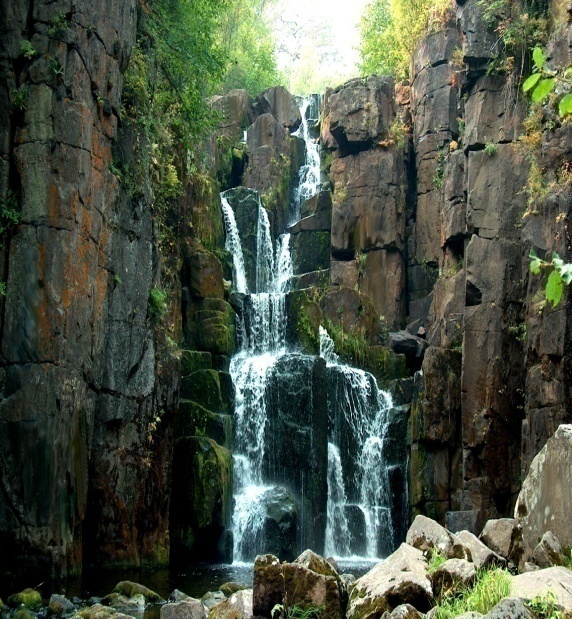 Информационное сообщение Администрация муниципального района муниципального образования «Нижнеудинский район» проводит отбор юридических лиц и индивидуальных предпринимателей для предоставления субсидий в целях компенсации расходов:1) по перевозке грузов необходимых для жизнеобеспечения населения автомобильным транспортом из города Нижнеудинск в населенные пункты Тофаларии: с. Алыгджер, д. Нерха и с. Верхняя Гутара в 2023 году из бюджета муниципального образования «Нижнеудинский район» (далее по тексту – субсидия);2) по перевозке пассажиров, грузов необходимых для жизнеобеспечения населения авиационным транспортом из города Нижнеудинск в населенные пункты Тофаларии: с. Алыгджер, д. Нерха и с. Верхняя Гутара в 2023 году из бюджета муниципального образования «Нижнеудинский район» (далее по тексту – субсидия).Субсидии предоставляются юридическим лицам любой организационно-правовой формы (за исключением государственных (муниципальных) учреждений) и (или) индивидуальным предпринимателям, которые обратились в администрацию муниципального района муниципального образования «Нижнеудинский район» с заявкой о предоставлении субсидий, предложившие наиболее низкую стоимость тонно-километра по доставке грузов автотранспортом либо наиболее низкую стоимость летного часа воздушного судна при перевозке пассажиров и грузов авиатранспортом из города Нижнеудинск в населенные пункты Тофаларии, и соответствуют требованиям, установленным Положением о предоставлении субсидий  в целях компенсации расходов по перевозке пассажиров и грузов в населенные пункты Тофаларии, утвержденным постановлением администрации муниципального района муниципального образования «Нижнеудинский район» от 11.04.2022г. № 78 (далее по тексту – Положение о предоставлении субсидий).Субсидии предоставляются по результатам проведения отбора лиц, претендующих на получение субсидий. Для участия в отборе юридические лица и индивидуальные предприниматели, претендующие на получение субсидий (далее по тексту – лица, претендующие на получение субсидий) в срок с 5 декабря 2022г. с 8-00 час. по 9 декабря 2022г. не позднее 17-00 час. направляют в администрацию муниципального района муниципального образования «Нижнеудинский район», расположенную по адресу: . Нижнеудинск, ул. Октябрьская, 1 (кабинет 219), либо на электронный адрес: nuradm@rambler.ru или zakaz.nuradm@mail.ru следующие документы:Заявку на получение субсидии по форме, утвержденной Положением о предоставлении субсидий.2. Форму № 1 «Бухгалтерский баланс», форму № 2 «Отчет о прибылях и убытках» и (или) налоговую отчетность на 1 января года подачи заявления и на последнюю отчетную дату года подачи заявления с отметкой налогового органа.3. Расчет стоимости тонно-километра (калькуляцию) при перевозке грузов автотранспортом.4. Расчет стоимости летного часа воздушного судна (калькуляцию) и стоимости полетов в населенные пункты Тофаларии при перевозке пассажиров и грузов авиатранспортом. Стоимость летного часа вертолета Ми-8Т не более 224 925, 38 (Двести двадцать четыре тысячи девятьсот двадцать пять) рублей тридцать восемь копеек. 5. Договор (соглашение) на базирование воздушных судов (воздушного судна) на территории аэропорта г. Нижнеудинск.6. Документы, подтверждающие наличие автотранспорта либо авиатранспорта.7. Документы, подтверждающие наличие кадрового состава.8. Выписку из Единого государственного реестра юридических лиц (индивидуальных предпринимателей), полученную не ранее чем за 30 календарных дней до дня подачи заявления о предоставлении субсидии.9. Копию свидетельства о постановке на учет в налоговом органе.Юридические лица и индивидуальные предприниматели, претендующие на получение субсидии должны на 1 (первое) число месяца, предшествующего месяцу, в котором планируется проведение отбора соответствовать  следующим критериям: 1. Отсутствие неисполненной обязанности по уплате налогов, сборов, страховых взносов, пеней, штрафов, процентов, подлежащих уплате в соответствии с законодательством Российской Федерации о налогах и сборах.2. Отсутствие просроченной задолженности по возврату в бюджет района субсидий, бюджетных инвестиций, предоставленных, в том числе, в соответствии с иными правовыми актами.3. Не должны:а) находиться в процессе реорганизации, ликвидации, банкротства, деятельность юридического лица не должна быть приостановлена в соответствии с законодательством Российской Федерации, а индивидуальный предприниматель не прекратил деятельность в качестве индивидуального предпринимателя;б) получать средства из бюджета района в соответствии с иными нормативными правовыми актами, муниципальными правовыми актами на цели предоставления субсидий.в) являться участником соглашений о разделе продукции;г) осуществлять предпринимательскую деятельность в сфере игорного бизнеса;д) являться нерезидентами Российской Федерации в порядке, установленном законодательством Российской Федерации о валютном регулировании и валютном контроле, за исключением случаев, предусмотренных международными договорами Российской Федерации;е) осуществлять производство и реализацию подакцизных товаров, а также добычу и реализацию полезных ископаемых, за исключением общераспространенных полезных ископаемых;ж) иметь факты нарушения порядка, условий целевого использования ранее предоставленных субсидий;з) получать аналогичную субсидию в течение года до подачи документов для участия в конкурсе;и) являться кредитной, страховой организацией, инвестиционным фондом, негосударственным пенсионным фондом, профессиональным участником рынка ценных бумаг, ломбардом.Лицо, претендующее на получение субсидии, имеет право в любое время, но не позднее 17-00 час. 9 декабря 2022г. отозвать поданную заявку на получение субсидии и отказаться от участия в отборе либо внести изменения в прилагаемые документы. Заявка и документы, поступившие позднее 17-00 час. 9 декабря 2022г. к рассмотрению не принимаются и возвращаются заявителю.С лицом, в отношении которого принято решение о предоставлении субсидии, в течение пяти рабочих дней со дня принятия постановления администрации муниципального района муниципального образования «Нижнеудинский район» о предоставлении субсидии заключается Соглашение о порядке и условиях предоставления субсидии. По возникающим вопросам юридические лица и индивидуальные предприниматели, претендующие на получение субсидии, могут обратиться за консультацией в администрацию муниципального района муниципального образования «Нижнеудинский район» лично либо по телефону 8(39557) 7-03-66.от 11.04.2022 №78РОССИЙСКАЯ ФЕДЕРАЦИЯИРКУТСКАЯ ОБЛАСТЬАДМИНИСТРАЦИЯМУНИЦИПАЛЬНОГО РАЙОНАМУНИЦИПАЛЬНОГО ОБРАЗОВАНИЯ«НИЖНЕУДИНСКИЙ РАЙОН»ПОСТАНОВЛЕНИЕО ПРЕДОСТАВЛЕНИИ СУБСИДИЙ В ЦЕЛЯХ КОМПЕНСАЦИИ РАСХОДОВ ПО ПЕРЕВОЗКЕ ПАССАЖИРОВ И ГРУЗОВ В НАСЕЛЕННЫЕ ПУНКТЫ ТОФАЛАРИИВ соответствии со статьей 78 Бюджетного кодекса Российской Федерации, с пунктом 6 части 1 статьи 15 Федерального закона от 06.10.2003г. №131-ФЗ «Об общих принципах организации местного самоуправления в Российской Федерации», Федеральным законом от 27.07.2007г. № 209-ФЗ «О развитии малого и среднего предпринимательства в Российской Федерации», Постановлением Правительства РФ от 18.09.2020г. № 1492 "Об общих требованиях к нормативным правовым актам, муниципальным правовым актам, регулирующим предоставление субсидий, в том числе грантов в форме субсидий, юридическим лицам, индивидуальным предпринимателям, а также физическим лицам - производителям товаров, работ, услуг, и о признании утратившими силу некоторых актов Правительства Российской Федерации и отдельных положений некоторых актов Правительства Российской Федерации, на основании статьи 45 Устава муниципального образования «Нижнеудинский район», администрация муниципального района муниципального образования «Нижнеудинский район»ПОСТАНОВЛЯЕТ:1. Утвердить прилагаемое Положение о предоставлении субсидий в целях компенсации расходов по перевозке пассажиров и грузов в населенные пункты Тофаларии.2. Признать утратившими силу постановления администрации муниципального района муниципального образования «Нижнеудинский район»:1) от 23.01.2013г. №14 «О предоставлении субсидий в целях возмещения затрат по перевозке пассажиров и грузов в населенные пункты Тофаларии»;2) от 06.11.2013г. №272 «О внесении изменений и дополнений в Положение о предоставлении субсидий в целях возмещения затрат по перевозке пассажиров и грузов в населенные пункты Тофаларии»; 3) от 05.03.2014г. №57 «О внесении изменений и дополнений в Положение о предоставлении субсидий в целях возмещения затрат по перевозке пассажиров и грузов в населенные пункты Тофаларии»;4) от 18.12.2015г. №233 «О внесении изменений в постановление администрации муниципального района муниципального образования «Нижнеудинский район» от 23.01.2013 г. № 14;5) 18.01.2017г. №4 «О внесении изменений в Положение о предоставлении субсидий в целях возмещения затрат по перевозке пассажиров и грузов в населенные пункты Тофаларии»; 6) от 10.09.2020г. №181 «О внесении изменений в Положение о предоставлении субсидий в целях возмещения затрат по перевозке пассажиров и грузов в населенные пункты Тофаларии».3. Начальнику Финансового управления Минаковой Т.В. обеспечить своевременное финансирование и контроль за предоставлением субсидий. 4. Настоящее постановление опубликовать в печатном средстве массовой информации «Вестник Нижнеудинского района».5. Контроль за исполнением настоящего постановления возложить на первого заместителя мэра Е.В. Бровко.Мэр муниципального образования«Нижнеудинский район»А.А. КрупеневУТВЕРЖДЕНОпостановлением администрациимуниципального районамуниципального образования«Нижнеудинский район»от 11.04.2022 года № 78ПОЛОЖЕНИЕО ПРЕДОСТАВЛЕНИИ СУБСИДИЙ В ЦЕЛЯХ КОМПЕНСАЦИИ РАСХОДОВ ПО ПЕРЕВОЗКЕ ПАССАЖИРОВ И ГРУЗОВ В НАСЕЛЕННЫЕ ПУНКТЫ ТОФАЛАРИИ1. ОБЩИЕ ПОЛОЖЕНИЯ1.1. Положение о предоставлении субсидий в целях компенсации расходов по перевозке пассажиров и грузов в населенные пункты Тофаларии (далее – Положение) устанавливает порядок и условия предоставления субсидий из бюджета муниципального образования «Нижнеудинский район» в целях компенсации расходов по перевозке пассажиров и грузов в населенные пункты Тофаларии (далее - субсидии).1.2. Цели предоставления субсидий:1) компенсация расходов за рейс (разница между стоимостью рейса и выручки, полученной от продажи билетов и доставки платного багажа) при перевозке пассажиров и грузов авиатранспортом из города Нижнеудинск в населенные пункты Тофаларии;2) компенсация расходов за рейс по доставке грузов автотранспортом из города Нижнеудинск в населенные пункты Тофаларии.1.3. Субсидии предоставляются юридическим лицам любой организационно-правовой формы (за исключением государственных (муниципальных) учреждений) и (или) индивидуальным предпринимателям, которые обратились в администрацию муниципального района муниципального образования «Нижнеудинский район» (далее – администрация) с заявкой о предоставлении денежных средств, предложившие наиболее низкую стоимость тонно-километра по доставке грузов автотранспортом либо наиболее низкую стоимость летного часа воздушного судна при перевозке пассажиров и грузов авиатранспортом из города Нижнеудинск в населенные пункты Тофаларии, и соответствуют требованиям, установленным настоящим Положением.1.4. Субсидии предоставляются на безвозмездной и безвозвратной основе за счет субсидий из бюджета Иркутской области, а также средств бюджета муниципального образования «Нижнеудинский район», предусмотренных на софинансирование. Объем субсидий утверждается решением Думы муниципального района муниципального образования «Нижнеудинский район» о бюджете муниципального образования «Нижнеудинский район» на очередной финансовый год и плановый период (далее – бюджет района) в соответствии с бюджетной классификацией Российской Федерации.1.5. Главным распорядителем бюджетных средств, выделенных для предоставления субсидии, является финансовое управление администрации муниципального района муниципального образования «Нижнеудинский район» (далее – Финансовое управление).2. ПОРЯДОК ОТБОРА ПОЛУЧАТЕЛЕЙ СУБСИДИЙ, ПОДАЧИ ДОКУМЕНТОВ ДЛЯ ПРЕДОСТАВЛЕНИЯ СУБСИДИЙ, ИХ РАССМОТРЕНИЕ, ПРИНЯТИЕ РЕШЕНИЯ О ВЫДЕЛЕНИИ СУБСИДИЙ2.1. Субсидии предоставляются по результатам проведения отбора.2.2. Юридические лица и индивидуальные предприниматели (далее по тексту - лица, претендующие на получение субсидий, получатели субсидий) уведомляются о возможности получения субсидии путем размещения информации на сайте администрации муниципального района муниципального образования «Нижнеудинский район» и в официальном печатном средстве массовой информации не менее чем за 5 рабочих дней до рассмотрения заявок. 2.3. Информационное сообщение содержит следующую информацию:1) срок проведения отбора (дату и время начала (окончания) подачи (приема) заявок) лиц, претендующих на получение субсидий;2) наименование, местонахождение, почтовый адрес, адрес электронной почты администрации муниципального района муниципального образования «Нижнеудинский район»;3) критерии отбора лиц, претендующих на получение субсидий, в соответствии с пунктом 2.4 настоящего Положения и перечень предоставляемых документов, указанных в пункте 2.7 настоящего Положения;4) порядок подачи заявок лицами, претендующими на получение субсидий;5) порядок отзыва заявок лицами, претендующими на получение субсидий, порядок возврата заявок лицам, претендующим на получение субсидий, определяющий, в том числе основания для возврата заявок, порядок внесения изменений в заявки лиц, претендующих на получение субсидий;6) порядок предоставления консультаций лицам, претендующим на получение субсидий;7) срок, в течение которого получатель субсидии должен подписать соглашение о предоставлении субсидии (далее - соглашение);8) информацию о нормативном правовом акте, содержащем условия и порядок предоставления субсидий.2.4. Критерии отбора лиц, претендующих на получение субсидий, на 1 (первое) число месяца, предшествующего месяцу, в котором планируется проведение отбора:1) отсутствие неисполненной обязанности по уплате налогов, сборов, страховых взносов, пеней, штрафов, процентов, подлежащих уплате в соответствии с законодательством Российской Федерации о налогах и сборах;2) отсутствие просроченной задолженности по возврату в бюджет района субсидий, бюджетных инвестиций, предоставленных, в том числе, в соответствии с иными правовыми актами;3) лица, претендующие на получение субсидий, не должны:а) находиться в процессе реорганизации, ликвидации, банкротства, деятельность юридического лица не должна быть приостановлена в соответствии с законодательством Российской Федерации, а индивидуальный предприниматель не прекратил деятельность в качестве индивидуального предпринимателя;б) получать средства из бюджета района в соответствии с иными нормативными правовыми актами, муниципальными правовыми актами на цели предоставления субсидий.в) являться участником соглашений о разделе продукции;г) осуществлять предпринимательскую деятельность в сфере игорного бизнеса;д) являться нерезидентами Российской Федерации в порядке, установленном законодательством Российской Федерации о валютном регулировании и валютном контроле, за исключением случаев, предусмотренных международными договорами Российской Федерации;е) осуществлять производство и реализацию подакцизных товаров, а также добычу и реализацию полезных ископаемых, за исключением общераспространенных полезных ископаемых;ж) иметь факты нарушения порядка, условий целевого использования ранее предоставленных субсидий;з) получать аналогичную субсидию в течение года до подачи документов для участия в конкурсе;и) являться кредитной, страховой организацией, инвестиционным фондом, негосударственным пенсионным фондом, профессиональным участником рынка ценных бумаг, ломбардом.2.5. Критерии оценки лиц, претендующих на получение субсидий:2.6. Отбор лиц, претендующих на получение субсидий, осуществляется Комиссией по отбору юридических лиц и индивидуальных предпринимателей на получение субсидий в целях компенсации расходов по перевозке пассажиров и грузов в населенные пункты Тофаларии (далее - Комиссия) в порядке, предусмотренном настоящим Положением.Состав Комиссии утверждается распоряжением администрации.2.7. Лица, претендующие на получение субсидий, направляют в Комиссию следующие документы:1) заявку о предоставлении субсидии по форме в соответствии с Приложением 1 к настоящему Положению;2) форму № 1 «Бухгалтерский баланс», форму № 2 «Отчет о прибылях и убытках» и (или) налоговую отчетность на 1 января года подачи заявления и на последнюю отчетную дату года подачи заявления с отметкой налогового органа;3) расчет стоимости тонно-километра (калькуляцию) при перевозке грузов автотранспортом либо расчет стоимости летного часа воздушного судна (калькуляцию) и стоимости полетов в населенные пункты Тофаларии при перевозке пассажиров и грузов авиатранспортом;4) договор (соглашение) на базирование воздушных судов (воздушного судна) на территории аэропорта г. Нижнеудинск.5) документы, подтверждающие наличие автотранспорта либо авиатранспорта;6) документы, подтверждающие наличие кадрового состава.2.8. Лица, претендующие на получение субсидий, вправе предоставить в Комиссию следующие документы:1) выписку из Единого государственного реестра юридических лиц (индивидуальных предпринимателей), полученную не ранее чем за 30 календарных дней до дня подачи заявления о предоставлении субсидии;2) копию свидетельства о постановке на учет в налоговом органе;В случае непредставления данных документов Комиссия запрашивает сведения в порядке межведомственного информационного взаимодействия в соответствии с законодательством;2.9. Комиссия регистрирует заявления лиц, претендующих на получение субсидий, в день поступления (с указанием даты и времени). Комиссия рассматривает заявления на соответствие лиц, претендующих на получение субсидии, критериям, указанным в пункте 2.4, требованиям пункта 2.5 и соответствие пакета документов требованиям пункта 2.7 настоящего Положения, в течение 5 рабочих дней со дня, следующего за днем окончания срока подачи заявлений, и принимает решение о возможности предоставления или о наличии оснований для отказа в предоставлении субсидий.2.10. Решение комиссии оформляется протоколом и носит рекомендательный характер. На основании решения Комиссии Финансовое управление готовит проект постановления администрации о предоставлении субсидии (далее - Постановление).2.11. С лицом, в отношении которого принято решение о предоставлении субсидии, в течение пяти рабочих дней со дня принятия Постановления заключается Соглашение о порядке и условиях предоставления субсидии (далее - Соглашение) в соответствии с Приложением 4 к настоящему Положению. 4. УСЛОВИЯ ПРЕДОСТАВЛЕНИЯ СУБСИДИЙ4.1. Субсидии предоставляются в пределах бюджетных ассигнований, предусмотренных решением Думы муниципального района муниципального образования «Нижнеудинский район» о бюджете района на очередной финансовый год и плановый период, при соблюдении следующих условий:1) согласие получателей субсидий на осуществление главным распорядителем (распорядителем) бюджетных средств, предоставившим субсидии, и органами муниципального финансового контроля проверок соблюдения получателями субсидий условий, целей и порядка их предоставления; 2) предоставление в Финансовое управление в срок, не превышающий 20 (двадцати) календарных дней со дня окончания рейса: а) расчета компенсации расходов по перевозке грузов, необходимых для жизнеобеспечения населения Тофаларии, автомобильным транспортом в соответствии с Приложением 2 к настоящему Положению и документов (или заверенных копий), подтверждающих перевозку груза: путевые листы и товарно-транспортные накладные с подписью ответственного должностного лица (индивидуального предпринимателя) о доставке груза;б) расчета компенсации расходов по перевозке пассажиров, грузов, необходимых для жизнеобеспечения населения Тофаларии, авиационным транспортом в соответствии с Приложением 3 к настоящему Положению, заявки на полет, акта–отчета о выполнении заявки на полет, акта приема–передачи груза, подписанные уполномоченными должностными лицами.4.2. В случае непредставления документов в установленный срок либо предоставление неполного пакета документов или их возврата Получателю субсидия перечисляется после предоставления документов, указанных в подпункте 2 пункта 4.1, но не ранее следующего месяца.4.3. Основанием для отказа в предоставлении субсидии является непредставление указанных в подпункте 2 пункта 4.1 документов не позднее         1 декабря текущего года. 5. КОНТРОЛЬ ЗА ПРЕДОСТАВЛЕНИЕМ СУБСИДИЙКонтроль (мониторинг) за соблюдением условий, целей и порядка предоставления субсидий получателями субсидий, достижением результатов предоставления субсидий и других обязательств, определенных Соглашением и настоящим Положением, осуществляется Финансовым управлением, которое проверяет предоставленные получателями субсидий документы, подтверждающие перевозку пассажиров, грузов, необходимых для жизнеобеспечения населения Тофаларии, авиационным транспортом, перевозку грузов для жизнеобеспечения населения Тофаларии автомобильным транспортом. Первый заместитель мэраЕ.В. БровкоПриложение 1к Положению о предоставлениисубсидий в целях компенсациирасходов по перевозке пассажирови грузов в населенные пунктыТофаларииВ комиссию по отбору юридических лиц ииндивидуальных предпринимателейна получение субсидий в целях компенсациирасходов по перевозке пассажиров и грузовв населенные пункты ТофаларииЗаявкана получение субсидииПрошу предоставить __________________________________________________(полное наименование юридического лица (индивидуального предпринимателя))субсидию на компенсацию расходов по перевозке пассажиров и грузов в населенные пункты Тофаларии авиатранспортом (грузов автотранспортом).1.Юридический адрес ______________________________________________________________________2. Телефон, факс, e-mail ______________________________________________________________________3. ИНН/КПП______________________________________________________________4. ОГРН (ОГРНИП)__________________________________________________5. Банковские реквизиты: Банковский счет №____________________________________________________________________в ______________________________________________________________________банковский идентификационный код (БИК)______________________________________корреспондентский счет (к/с) __________________________________________________6. Применяемая система налогообложения (отметить любым знаком):- общеустановленная- упрощенная (УСН)- патентная система налогообложения- налог на профессиональных доход7. Основной вид экономической деятельности (с указанием кода по ОКВЭД)_________________________________________________________________8. Настоящим подтверждаю, что________________________________________________________________________________ (полное наименование юридического лица (индивидуального предпринимателя)не нахожусь в процедуре банкротства, в процессе ликвидации или реорганизации, не признан(а) в установленном порядке несостоятельным (банкротом), арест на мое имущество не наложен.не являюсь кредитной, страховой организацией, инвестиционным фондом, негосударственным пенсионным фондом, профессиональным участником рынка ценных бумаг, ломбардом;не являюсь участником соглашений о разделе продукции;не осуществляю предпринимательскую деятельность в сфере игорного бизнеса;не являюсь в порядке, установленном законодательством Российской Федерации о валютном регулировании и валютном контроле, нерезидентом Российской Федерации, за исключением случаев, предусмотренных международными договорами Российской Федерации;не осуществляю производство и реализацию подакцизных товаров, а также добычу и реализацию полезных ископаемых, за исключением общераспространенных полезных ископаемых;не имею просроченных платежей в бюджеты всех уровней бюджетной системы Российской Федерации и государственные внебюджетные фонды;не допускал(а) фактов нарушения порядка, условий и обеспечил(а) целевое использование ранее предоставленных субсидий;не получал(а) аналогичную субсидию в течение года до подачи документов для участия в конкурсе.Ознакомлен(на) с требованиями о размещении информации в Реестре субъектов малого и среднего предпринимательства - получателей поддержки. Ознакомлен(а) с условием получения информации о принятом решении в информационно-телекоммуникационной сети "Интернет" на официальном сайте администрации муниципального района муниципального образования «Нижнеудинский район» (www.nuradm.ru).9. Экономические показатели:Займы и кредиты (тыс. руб.) на момент подачи заявки – Средняя численность работников (чел) на день подачи заявки Выручка (тыс. руб.) с начала текущего года –Выручка за отчетный период прошлого года _К заявке прилагаются документы, установленные требованиями Положения о предоставлении субсидий в целях компенсации расходов по перевозке пассажиров и грузов в населенные пункты ТофаларииНастоящим ________________________________________________________________________(полное наименование участника конкурса)гарантирует достоверность представленных сведений.Руководитель _________________/ _________________/(подпись) (расшифровка подписи)Главный бухгалтер ________________/ _________________/(при наличии в штате) (подпись)  (расшифровка подписи)«_____»____________ 20___ г.М.ППриложение 2к Положению о предоставлениисубсидий в целях компенсациирасходов по перевозке пассажирови грузов в населенные пунктыТофаларииРасчет компенсации расходов по перевозке грузов, необходимых для жизнеобеспечения населения Тофаларии, автомобильным транспортом_________________________________________________(наименование населенного пункта)за ____________ 20______ годаДолжность руководителя юридического лица ________________________ Фамилия, инициалыПодпись руководителя юридического лица (индивидуального предпринимателя)ДатаПриложение № 3к Положению о предоставлениисубсидий в целях компенсациирасходов по перевозке пассажирови грузов в населенные пунктыТофаларииРасчет компенсации расходов по перевозке пассажиров, грузов, необходимых для жизнеобеспечения населения Тофаларии, авиационным транспортом_________________________________________________(наименование населенного пункта)за _________ 20______ года1. Стоимость оказанных услуг2. Выручка от авиаперевозок пассажиров и грузов:Выручка от продажи авиабилетов - ________Выручка от перевозок багажа - ________Выручка от перевозок груза - ________Выручка от перевозок почты - ________Итого за ___________ 20____ года _________3. Сумма на возмещения затрат по перевозке пассажиров и грузов в населенные пункты Тофаларии за _________ 20_____года - ___________руб.Должность руководителя ___________________________ Фамилия, инициалыПодпись руководителя юридического лица(индивидуального предпринимателя)Главный бухгалтер	 _____________________________ Фамилия, инициалы (подпись)ДатаПриложение 4к Положению о предоставлениисубсидий в целях компенсациирасходов по перевозке пассажирови грузов в населенные пунктыТофаларииСОГЛАШЕНИЕо порядке и условиях предоставления субсидии из бюджета муниципального образования «Нижнеудинский район» на компенсацию расходов по перевозке пассажиров, грузов, необходимых для жизнеобеспечения населения Тофаларии, авиационным транспортом (по перевозке грузов для жизнеобеспечения населения Тофаларии автомобильным транспортом) в _____ годуг. Нижнеудинск                                                                 «____» _________  ______ г.__________________________, именуемое в дальнейшем «Заказчик», в лице         (наименование организации)___________________________, действующего на основании __________, с одной                (Ф.И.О. руководителя) стороны, и ____________________________________, именуемое в дальнейшем                                              (наименование организации)«Получатель», в лице __________________________________, действующего на                                                                                                                                                (Ф.И.О. руководителя)основании _______, с другой стороны, далее совместно именуемые «Стороны», заключили настоящее соглашение (далее по тексту - «Соглашение») о нижеследующем:1. ПРЕДМЕТ СОГЛАШЕНИЯ1.1. Предметом настоящего Соглашения является порядок и условия предоставления Заказчиком субсидии из бюджета муниципального образования «Нижнеудинский район» на компенсацию расходов по перевозке пассажиров, грузов необходимых для жизнеобеспечения населения Тофаларии, авиационным транспортом (по перевозке грузов для жизнеобеспечения населения Тофаларии автомобильным транспортом) (далее – субсидия) на ______ год.1.2. Предоставляемая субсидия имеет строго целевое назначение и не может быть использована в целях, не предусмотренных пунктом 1.1 настоящего Соглашения.2. ПРАВА И ОБЯЗАННОСТИ СТОРОН2.1. Заказчик обязуется:1) осуществлять перечисление субсидии на расчетный счет Получателя после предоставления расчета компенсации расходов и подтверждающих документов по перевозке пассажиров и грузов авиационным транспортом для жизнеобеспечения населенных пунктов Тофаларии (по перевозке грузов для жизнеобеспечения населения Тофаларии автомобильным транспортом);2) субсидию за декабрь предоставить не позднее 25 декабря текущего года в пределах лимитов бюджетных обязательств на текущий финансовый год, исходя из планового количества летных часов, в случае перевозки пассажиров, грузов авиационным транспортом;. Получатель обязуется:1) в срок, не превышающий 20 (двадцати) календарных дней со дня окончания рейса, представлять Заказчику:а) расчет компенсации расходов по перевозке пассажиров и грузов авиационным транспортом для жизнеобеспечения населенных пунктов Тофаларии (при перевозке грузов для жизнеобеспечения населения Тофаларии автомобильным транспортом), подписанный Получателем, по форме согласно Приложению № ___ к настоящему Соглашению;б) заявку на полет, акт – отчет о выполнении заявки на полет, акт приема–передачи груза, (документы, подтверждающие перевозку груза: путевые листы, товарно-транспортные накладные с отметкой должностного лица о доставке груза), подписанные уполномоченным представителем Заказчика по форме согласно Приложений №№ ___, ____ к настоящему Соглашению;2) производить продажу билетов на авиарейс пассажирам, а также производить перевозку груза и пассажиров с последующим уменьшением расчёта компенсации расходов.2.3. По требованию Заказчика Получатель предоставляет:1) копию служебного задания на полёт;2) отчет по форме № 203 «Отчет о работе авиационных линий».Документы возвращаются получателю в случае выявления в них опечаток, технических или грамматических ошибок и (или) представления документов с нарушением требований, установленных настоящим Соглашением.В случае не предоставления документов в установленный срок или их возврата Получателю субсидия перечисляется в следующем месяце после предоставления документов, указанных пункте 2.2 настоящего Соглашения2.4. Получатель вправе:1) при наличии задолженности по предоставлению субсидии по настоящему Соглашению прекратить выполнение полетов, уведомив Заказчика за 10 (десять) календарных дней;2) расторгнуть настоящее Соглашение в одностороннем порядке, письменно уведомив об этом Заказчика за 30 (Тридцать) календарных дней до предполагаемой даты расторжения настоящего Соглашения. Расторжение настоящего Соглашения не освобождает Стороны от взаимных расчётов по обязательствам, возникшим до момента прекращения Соглашения.3. РАЗМЕР СУБСИДИИ3.1. Размер субсидии на ______ год составляет _______________ (__________________). (сумма цифрами) (сумма прописью)Стоимость одного летного часа воздушного судна ______________________ составляет (наименование воздушного судна)_______________ (______________) с учётом НДС в размере ___%.(сумма цифрами) (сумма прописью)3.2. Стоимость одного летного часа не может изменяться в сторону увеличения в течение действия настоящего Соглашения (Стоимость доставки сухогруза – грузов для жизнеобеспечения Тофаларии на один тонно-километр автомашиной ____________ составляет: при загрузке ______ тонн – _______) рублей.3.3. Субсидия в соответствии с понесенными затратами перечисляется на расчетный счет Получателя после предоставления документов, указанных в пунктах 2.2, 2.3 настоящего Соглашения.4. ОТВЕТСТВЕННОСТЬ СТОРОН4.1.	Стороны несут ответственность за неисполнение и/или ненадлежащее исполнение условий настоящего Соглашения в соответствии с действующим законодательством РФ и настоящим Соглашением. 4.2. Получатель несет ответственность за достоверность предоставленных документов.4.3. Стороны установили, что в случае нецелевого использования субсидии, Получатель несет ответственность, предусмотренную Бюджетным кодексом Российской Федерации. 5. ФОРС-МАЖОР5.1. Стороны освобождаются от ответственности за частичное или полное неисполнение обязательств по настоящему Соглашению, если оно явилось следствием обстоятельств непреодолимой силы и если эти обстоятельства повлияли на исполнение настоящего Соглашения. Срок исполнения обязательств по настоящему Соглашению продлевается соразмерно времени, в течение которого действовали такие обстоятельства, а также последствия, вызванные этими обстоятельствами.5.2. Сторона, для которой создалась невозможность исполнения обязательств по настоящему Соглашению вследствие обстоятельств непреодолимой силы, должна известить другую Сторону в письменной форме без промедления о наступлении этих обстоятельств, но не позднее 10 (Десяти) дней с момента их наступления. Извещение должно содержать данные о наступлении и характере указанных обстоятельств и о возможных их последствиях. Сторона должна также без промедления не позднее 10 дней известить другую Сторону в письменной форме о прекращении этих обстоятельств.6. ЗАКЛЮЧИТЕЛЬНЫЕ ПОЛОЖЕНИЯ6.1. Срок действия настоящего соглашения – с «_____» __________  ______ год по «____» __________ _______ год, а в части взаимных расчетов – до их полного завершения.6.2. Настоящее Соглашение включает в себя все договоренности Сторон, отвечающие предмету настоящего Соглашения, и подлежит толкованию и применению в соответствии с нормами законодательства Российской Федерации. Во всех отношениях, возникающих между Сторонами настоящего Соглашения и не урегулированных им, Стороны будут руководствоваться положениями действующего законодательства Российской Федерации.6.3. В случае возникновения споров в связи с заключением, изменением, исполнением или прекращением настоящего Соглашения Стороны примут все меры к разрешению спора путем переговоров. 6.4. В случае если в ходе переговоров не будет достигнуто соглашение, то споры разрешаются в Арбитражном суде Иркутской области. Соблюдение претензионного порядка разрешения споров обязательно для Сторон. Срок разрешения претензий составляет 15 (Пятнадцать) рабочих дней с момента получения претензии Стороной, которой претензия адресована.6.5. Стороны обязаны в течение 3 (Трех) дней информировать друг друга об изменении адресов и реквизитов, указанных в настоящем Соглашении.6.6. Любое уведомление, отправленное по факсу, электронной почте, считается полученным в день отправления, если только отправитель имеет информацию о том, что получателем факсимильное сообщение было получено.Корреспонденция, полученная Стороной посредством факсимильной связи или отправки по электронной почте, считается действительной только в случае направления Стороне - получателю подлинников документов заказной почтой с уведомлением о вручении или курьером в срок, не превышающий 10 (Десяти) календарных дней с даты направления копии.6.7. Каждая Сторона обязана в течение 3 (Трех) рабочих дней с даты наступления соответствующих обстоятельств письменно уведомлять противоположную Сторону о начале реорганизации, ликвидации, подаче в суд заявления о признании несостоятельным (банкротом) и иных событиях или действиях, способных оказать влияние на правовой статус Стороны Соглашения, состав ее участников или акционеров либо на исполнение обязательств по настоящему Соглашению. 6.8. Каждая Сторона обязана письменно уведомлять противоположную Сторону об изменении своих реквизитов (изменение адреса, банковских реквизитов и т.д.) в течение 5 (Пяти) рабочих дней с момента такого изменения (но в любом случае не позднее, чем за 5 (Пять) рабочих дней до даты оплаты). 6.9. Получатель согласен на осуществление Заказчиком и органами муниципального финансового контроля проверок соблюдения Получателем субсидии условий, целей и порядка ее предоставления.6.10. Настоящее Соглашение составлено в 2-х экземплярах, имеющих одинаковую юридическую силу, по одному экземпляру для каждой из Сторон.6.11. Любые соглашения Сторон по изменению и/или дополнению, либо расторжению настоящего Соглашения являются его неотъемлемой частью и имеют силу в том случае, если они совершены в письменной форме, подписаны Сторонами и скреплены печатью Сторон.6.12. К настоящему Соглашению прилагаются и являются его неотъемлемой частью:1) Приложение № 1 - Расчет компенсации расходов по перевозке пассажиров, грузов, необходимых для жизнеобеспечения населения Тофаларии, авиационным транспортом (Расчет компенсации расходов по перевозке грузов, необходимых для жизнеобеспечения населения Тофаларии, автомобильным транспортом2) Приложения № 2 – Заявка на полет;3) Приложения № 3 - Акт–отчет о выполнении заявки на полет.7. ЮРИДИЧЕСКИЕ АДРЕСА, РЕКВИЗИТЫ И ПОДПИСИ СТОРОНот 30.11.2022г. №276РОССИЙСКАЯ ФЕДЕРАЦИЯИРКУТСКАЯ ОБЛАСТЬАДМИНИСТРАЦИЯМУНИЦИПАЛЬНОГО РАЙОНАМУНИЦИПАЛЬНОГО ОБРАЗОВАНИЯ«НИЖНЕУДИНСКИЙ РАЙОН»ПОСТАНОВЛЕНИЕО назначении публичных слушаний для обсуждения проекта решения Думы муниципального районамуниципального образования «Нижнеудинский район» «О бюджете муниципального образования«Нижнеудинский район» на 2023 год и на плановый период 2024 и 2025 годов»В соответствии с требованиями статей 28, 52 Федерального закона от 06.10.2003 г. № 131-ФЗ «Об общих принципах организации местного самоуправления в Российской Федерации», статьями 14, 45 Устава муниципального образования «Нижнеудинский район», статьей 24 Положения о бюджетном процессе в муниципальном образовании «Нижнеудинский район», утвержденного решением Думы муниципального района муниципального образования «Нижнеудинский район» от 28.04.2016г. №19, Положения о порядке организации и проведения публичных слушаний на территории муниципального района муниципального образования «Нижнеудинский район», утвержденного решением Думы муниципального района муниципального образования «Нижнеудинский район» от 16.02.2006г. №191, администрация муниципального района муниципального образования «Нижнеудинский район» ПОСТАНОВЛЯЕТ:Для обсуждения проекта решения Думы муниципального района муниципального образования «Нижнеудинский район» «О бюджете муниципального образования «Нижнеудинский район» на 2023 год и на плановый период 2024 и 2025 годов» назначить публичные слушания на 5 декабря 2022 года в 18-00 часов. Создать временную комиссию по подготовке и проведению публичных слушаний согласно Приложению  к настоящему постановлению.Подготовку и проведение публичных слушаний, оформление их результатов возложить на председателя временной комиссии Минакову Т.В.Местом проведения публичных слушаний определить малый зал заседаний администрации муниципального района муниципального образования «Нижнеудинский район» по адресу: г. Нижнеудинск, ул. Октябрьская, 1.Информировать население муниципального образования «Нижнеудинский район» посредством опубликования настоящего постановления и проекта решения Думы муниципального района муниципального образования «Нижнеудинский район» «О бюджете муниципального образования «Нижнеудинский район» на 2023 год и на плановый период 2024 и 2025 годов» в печатном средстве массовой информации «Вестник Нижнеудинского района» о времени и месте проведения публичных слушаний, о праве присутствовать и выступать на публичных слушаниях, а также подавать свои предложения по проекту решения «О бюджете муниципального образования «Нижнеудинский район» на 2023 год и на плановый период 2024 и 2025 годов» в финансовое управление администрации муниципального района муниципального образования «Нижнеудинский район» по адресу: г. Нижнеудинск, ул. Новая, 17, тел.: 8 (39557) 7-03-97, 7-15-76, 7-15-78.Настоящее постановление вступает в силу со дня подписания.Мэр муниципального образования«Нижнеудинский район»                                                                       А.А. КрупеневПриложение к постановлению администрациимуниципального района муниципальногообразования «Нижнеудинский район»от 30.11.2022 г. № 276СОСТАВВРЕМЕННОЙ КОМИССИИ ПО ПОДГОТОВКЕИ ПРОВЕДЕНИЮ ПУБЛИЧНЫХ СЛУШАНИЙМинакова Т.В. -      начальник Финансового управления (председатель временной                                   комиссии)Мандрыгина Е.В. – заместитель начальника Финансового управления - начальник                                                  бюджетного отдела (заместитель председателя временной                                    комиссии)Байдикова Т.А. -  консультант по правовым вопросам Финансового управления (секретарь временной комиссии)Карпова О.В. -        начальник отдела доходов и налоговой политики Финансового                                     управленияШкилева М.В. -       начальник отдела по анализу и прогнозированию в управлении                                      по    промышленности и экономике.Начальник Финансового управленияТ.В. Минакова«_____» ________ 2022г. № _____РОССИЙСКАЯ ФЕДЕРАЦИЯИРКУТСКАЯ ОБЛАСТЬДУМАМУНИЦИПАЛЬНОГО РАЙОНАМУНИЦИПАЛЬНОГО ОБРАЗОВАНИЯ«НИЖНЕУДИНСКИЙ РАЙОН»ПРОЕКТ РЕШЕНИЯО бюджете муниципального образования «Нижнеудинский район» на 2023 год и на плановый период 2024 и 2025 годовРуководствуясь ст. 15 Федерального закона от 06.10.2003г. №131-ФЗ «Об общих принципах организации местного самоуправления в Российской Федерации», ст.ст. 9, 153 Бюджетного кодекса Российской Федерации, ст. 46 Устава муниципального образования «Нижнеудинский район», на основании Положения о бюджетном процессе в муниципальном образовании «Нижнеудинский район», утвержденного решением Думы муниципального района муниципального образования «Нижнеудинский район» от 28 апреля 2016 года № 19, Дума муниципального района муниципального образования «Нижнеудинский район»РЕШИЛА:Руководствуясь ст. 15 Федерального закона от 06.10.2003г. №131-ФЗ «Об общих принципах организации местного самоуправления в Российской Федерации», ст.ст. 9, 153 Бюджетного кодекса Российской Федерации, ст. 46 Устава муниципального образования «Нижнеудинский район», на основании Положения о бюджетном процессе в муниципальном образовании «Нижнеудинский район», утвержденного решением Думы муниципального района муниципального образования «Нижнеудинский район» от 28 апреля 2016 года № 19, Дума муниципального района муниципального образования «Нижнеудинский район»РЕШИЛА:Статья 11. Утвердить основные характеристики бюджета муниципального образования «Нижнеудинский район» (далее – муниципальный район) на 2023 год:1) общий объем доходов бюджета муниципального района в сумме 3 131 798,4 тыс. рублей, в том числе безвозмездные поступления в сумме 2 579 237,3 тыс. рублей;2) общий объем расходов бюджета муниципального района в сумме 3 172 798,4 тыс. рублей;3) дефицит бюджета муниципального района в сумме 41 000,0 тыс. рублей. Дефицит бюджета муниципального района составляет 7,4% утвержденного общего годового объема доходов бюджета муниципального района без учета утвержденного объема безвозмездных поступлений. 2. Утвердить основные характеристики бюджета муниципального района на плановый период 2024 и 2025 годов:1) общий объем доходов бюджета муниципального района на 2024 год в сумме              2 647 008,8 тыс. рублей, в том числе безвозмездные поступления в сумме 2 061 824,8 тыс. рублей, на 2025 год в сумме 2 718 973,7 тыс. рублей, в том числе безвозмездные поступления в сумме 2 101 684,7 тыс. рублей;2) общий объем расходов бюджета муниципального района на 2024 год в сумме             2 690 008,8 тыс. рублей, в том числе условно утвержденные расходы в сумме 15 000,0 тыс. рублей, на 2025 год в сумме 2 764 973,7 тыс. рублей, в том числе условно утвержденные расходы в сумме 40 000,0 тыс. рублей;3) дефицит бюджета муниципального района на 2024 год в сумме 43 000,0 тыс. рублей или 7,3 % утвержденного общего годового объема доходов местного бюджета без учета утвержденного объема безвозмездных поступлений, на 2025 год в сумме 46 000,0 тыс. рублей или 7,5 % утвержденного общего годового объема доходов местного бюджета без учета утвержденного объема безвозмездных поступлений.Статья 2Установить, что доходы бюджета муниципального района, поступающие в 2023-2025 годах, формируются за счет:1) налоговых доходов, в том числе доходов от федеральных налогов и сборов, в том числе налогов, предусмотренных специальными налоговыми режимами, и региональных налогов и сборов в соответствии с нормативами, установленными Бюджетным кодексом Российской Федерации, Законом Иркутской области «О межбюджетных трансфертах и нормативах отчислений доходов в местные бюджеты» и Законом Иркутской области «Об областном бюджете 2023 год и на плановый период 2024 и 2025 годов»;2) неналоговых доходов;3) безвозмездных поступлений. Статья 3Утвердить нормативы распределения доходов между бюджетами бюджетной системы Российской Федерации на 2023 год и на плановый период 2024 и 2025 годов согласно приложению 1 к настоящему решению.Статья 4Установить прогнозируемые доходы бюджета муниципального района на 2023 год и на плановый период 2024 и 2025 годов по классификации доходов бюджетов Российской Федерации согласно Приложениям 2, 3 к настоящему решению, из них объем межбюджетных трансфертов, получаемых из других бюджетов бюджетной системы Российской Федерации, согласно Приложениям 4, 5, 6, 7, 8, 9 к настоящему решению.Статья 51. Установить распределение бюджетных ассигнований по разделам, подразделам классификации расходов бюджетов на 2023 год и на плановый период 2024 и 2025 годов согласно Приложениям 10, 11 к настоящему решению.2. Установить распределение бюджетных ассигнований по целевым статьям  (муниципальным программам и непрограммным направлениям деятельности) группам видов расходов, разделам, подразделам, классификации расходов бюджетов на 2023 год и на плановый период 2024 и 2025 годов согласно Приложениям 12, 13  к настоящему решению.3. Установить распределение бюджетных ассигнований по главным распорядителям средств бюджета, разделам, подразделам, целевым статьям (муниципальным программам и непрограммным направлениям деятельности) группам видов расходов классификации расходов бюджетов в ведомственной структуре расходов бюджета муниципального района на 2023 год и на плановый период 2024 и 2025 годов согласно Приложениям 14, 15 к настоящему решению.Статья 6Утвердить общий объем бюджетных ассигнований, направляемых на исполнение публичных нормативных обязательств на 2023 год и на плановый период 2024 и 2025 годов в сумме 0,0 тыс. рублей ежегодно.Статья 7Установить, что в расходной части бюджета муниципального района создается резервный фонд администрации муниципального района муниципального образования «Нижнеудинский район» на 2023 год и на плановый период 2024 и 2025 годов в сумме              500 тыс. рублей ежегодно.Статья 8Установить объем межбюджетных трансфертов, предоставляемых из бюджета муниципального района бюджетам поселений:1) в 2023 году в сумме 324 954,8 тыс. рублей;2) в 2024 году в сумме 266 422,9 тыс. рублей;3) в 2025 году в сумме 270 993,2 тыс. рублей.Статья 91. Утвердить в составе расходов бюджета муниципального района объем дотации на выравнивание бюджетной обеспеченности поселений в 2023 году в сумме 302 630,3 тыс. рублей, в 2024 году в сумме 246 507,8 тыс. рублей, в 2025 году в сумме 248 002,7 тыс. рублей, с распределением согласно Приложениям 16, 17 к настоящему решению, в том числе:1) объем дотации на выравнивание бюджетной обеспеченности поселений, рассчитанный в соответствии с Законом Иркутской области от 30.11.2021 г. № 121-ОЗ «О наделении органов местного самоуправления муниципальных районов Иркутской области государственными полномочиями по расчету и предоставлению дотаций на выравнивание бюджетной обеспеченности поселений, входящих в состав муниципального района Иркутской области», бюджетам поселений за счет средств областного бюджета» в 2023 году в сумме 280 305,8 тыс. рублей, в 2024 году в сумме 226 592,7 тыс. рублей, в 2025 году в сумме 225 012,2 тыс. рублей;2) объем дотации на выравнивание бюджетной обеспеченности поселений рассчитанный в соответствии с Законом Иркутской области № 74-ОЗ от 22.10.2013г. «О межбюджетных трансфертах и нормативах отчислений доходов в местные бюджеты» в 2023 году в сумме 22 324,5 тыс. рублей, в 2024 году в сумме 19 915,1 тыс. рублей, в 2025 году в сумме 22 990,5 тыс. рублей.2. Установить, что дотации на выравнивание бюджетной обеспеченности поселений формируются в нераспределенный резерв: 1) в 2024 году в размере 45 318,5 тыс. рублей; 2) в 2025 году в размере 45 002,4 тыс. рублей.3. Установить уровень бюджетной обеспеченности, до которого доводится выравнивание бюджетной обеспеченности поселений:1) в 2023 году – 2,324173;2) в 2024 году – 2,166880;3) в 2025 году – 2,361050.4. При расчете поправочного коэффициента Кi2 используется показатель фонда оплаты труда i-го поселения на одного жителя, согласно прогнозу социально-экономического развития муниципального образования «Нижнеудинский район» на 2023-2025 гг., установленный согласно Приложению 18  к настоящему решению.5. При определении индекса бюджетных расходов i-го поселения, установить следующие весовые коэффициенты на 2023 год и на плановый период 2024 и 2025 годов:1) А1 - 0,460;2) А2 - 0,400;3) А3 - 0,050;4) А4 - 0,070;5) А5 - 0,0206. Утвердить:1) Порядок определения расчетного объема доходных источников и расходных обязательств поселений, для расчета размера дотаций на выравнивание бюджетной обеспеченности поселений, входящих в состав муниципального района согласно Приложению 19 к настоящему решению;2) Методику определения оценки расходов вопросов местного значения поселений, согласно Приложению 20 к настоящему решению.Статья 101. Установить, что в 2023-2025 годах из бюджета муниципального района бюджетам поселений предоставляются иные межбюджетные трансферты на решение вопросов местного значения поселений в 2023 году в сумме 22 324,5 тыс. рублей, в 2024 году в сумме 19 915,1 тыс. рублей, в 2025 году в сумме 22 990,5 тыс. рублей, в порядке согласно Приложению 21 к настоящему решению.2. Установить, что иные межбюджетные трансферты на решение вопросов местного значения поселений формируются в нераспределенный резерв:1) в 2023 году в размере 22 324,5 тыс. рублей; 2) в 2024 году в размере 19 915,1 тыс. рублей;3) в 2025 году в размере 22 990,5 тыс. рублей.Распределение нераспределенного резерва межбюджетных трансфертов на решение вопросов местного значения поселений может устанавливаться нормативным правовым актом администрации муниципального района муниципального образования «Нижнеудинский район».3. Установить, что иные межбюджетные трансферты на решение вопросов местного значения поселений, предоставляются в случае обеспечения исполнения расходных обязательств органов местного самоуправления, при недостатке собственных доходов местных бюджетов.Статья 111. Установить, что в 2023 – 2025 годах за счет средств бюджета муниципального района предоставляются субсидии и (или) гранты в форме субсидий (кроме субсидий на осуществление капитальных вложений в объекты капитального строительства муниципальной собственности или приобретение объектов недвижимого имущества в муниципальную собственность бюджетным учреждениям): 1) бюджетным и автономным учреждениям муниципального образования «Нижнеудинский район» на:а) финансовое обеспечение выполнения ими муниципального задания, рассчитанного с учетом нормативных затрат на оказание ими муниципальных услуг физическим (или) юридическим лицам и нормативных затрат на содержание муниципального имущества; б) иные цели, связанные с развитием материально-технической базы, проведением текущего и (или) капитального ремонта, реализацией мероприятий, в том числе в рамках реализации муниципальных и (или) ведомственных целевых программ муниципального района.2) иным некоммерческим организациям, не являющимся государственными (муниципальными) учреждениями, в целях оказания поддержки социально ориентированным некоммерческим организациям.2. Порядок определения объема и условия предоставления субсидий, указанных в настоящей статье устанавливается администрацией муниципального района муниципального образования «Нижнеудинский район».Статья 121. Установить, что Управление Федерального казначейства по Иркутской области осуществляет казначейское сопровождение средств бюджета муниципального района с последующим подтверждением их использования в соответствии с условиями и (или) целями, установленными при предоставлении указанных средств (далее – целевые средства).2. Установить, что в соответствии со статьей 24226 Бюджетного кодекса Российской Федерации казначейскому сопровождению подлежат следующие целевые средства:1) авансовые платежи по муниципальным контрактам о поставке товаров, выполнении работ, оказании услуг, заключаемым на сумму 50 000,0 тыс. рублей и более; 2) авансовые платежи по контрактам (договорам) о поставке товаров, выполнении работ, оказании услуг, заключаемым на сумму 50 000,0 тыс. рублей и более муниципальными бюджетными учреждениями муниципального образования «Нижнеудинский район», лицевые счета которым открыты в финансовом управлении, источником финансового обеспечения которых являются субсидии, предоставляемые в соответствии с абзацем вторым пункта 1 статьи 781 и статьей 782 Бюджетного кодекса Российской Федерации;3) авансовые платежи по контрактам (договорам) о поставке товаров, выполнении работ, оказании услуг, заключаемым исполнителями и соисполнителями в рамках исполнения указанных в подпунктах 1, 2 настоящего пункта муниципальных контрактов (контрактов (договоров)) о поставке товаров, выполнении работ, оказании услуг.Статья 131. Установить, что в 2023-2025 годах из бюджета муниципального района предоставляются субсидии юридическим лицам (за исключением субсидий государственным (муниципальным) учреждениям), индивидуальным предпринимателям, а также физическим лицам - производителям товаров, работ, услуг, осуществляющим деятельность на территории муниципального района, на безвозмездной и безвозвратной основе в целях возмещения недополученных доходов и (или) финансового обеспечения (возмещения) затрат в связи с производством (реализацией) товаров (за исключением подакцизных товаров, кроме автомобилей легковых и мотоциклов), выполнением работ, оказанием услуг в случае:1) оказания услуг по перевозке грузов автомобильным транспортом в населенные пункты Тофаларии;2) оказания услуг по перевозке пассажиров, грузов авиационным транспортом в населенные пункты Тофаларии;3) оказания услуг по организации электроснабжения населенных пунктов Тофаларии;2. Утвердить порядок предоставления субсидий юридическим лицам (за исключением субсидий государственным (муниципальным) учреждениям), индивидуальным предпринимателям, а также физическим лицам - производителям товаров, работ, услуг, (Приложение № 22 к настоящему решению).3. Категории и (или) критерии отбора юридических лиц (за исключением государственных (муниципальных) учреждений), индивидуальных предпринимателей, а также физических лиц – производителей товаров, работ, услуг, имеющих право на получение субсидий, цели, условия и порядок предоставления субсидий, порядок возврата субсидий в случае нарушения условий, установленных при их предоставлении, случаи и порядок возврата в текущем финансовом году получателем субсидий остатков субсидий, предоставленных в целях финансового обеспечения затрат в связи с производством (реализацией) товаров, выполнением работ, оказанием услуг, не использованных в отчетном финансовом году (за исключением субсидий, предоставленных в пределах суммы, необходимой для оплаты денежных обязательств получателя субсидии, источником финансового обеспечения которых являются указанные субсидии), положения о проверке главным распорядителем (распорядителем) бюджетных средств, предоставляющим субсидии, и органами государственного (муниципального) финансового контроля соблюдения порядка, условий и целей предоставления субсидий определяются Положением о предоставлении субсидий в целях возмещения затрат по перевозке пассажиров и грузов в населенные пункты Тофаларии, Порядком о предоставлении субсидий из бюджета муниципального образования «Нижнеудинский район» унитарным муниципальным предприятиям на финансовое обеспечение затрат, связанных с выполнением работ (оказанием услуг) по организации электроснабжения населенных пунктов Тофаларии, утвержденными постановлениями администрации муниципального района муниципального образования «Нижнеудинский район».Статья 141. Установить предельный объем муниципального долга на 2023 год и на плановый период 2024 и 2025 годов в размере 250 000 тыс. рублей.2. Установить верхний предел муниципального долга:1) по состоянию на 1 января 2023 года в размере 41 000,0 тыс. рублей, в том числе предельный объем обязательств по муниципальным гарантиям 0 тыс. рублей;2) по состоянию на 1 января 2024 года в размере 84 000,0 тыс. рублей, в том числе предельный объем обязательств по муниципальным гарантиям 0 тыс. рублей;3) по состоянию на 1 января 2025 года в размере 130 000,0 тыс. рублей, в том числе предельный объем обязательств по муниципальным гарантиям 0 тыс. рублей.3. Установить предельный объем расходов по обслуживанию муниципального долга на 2023 год в размере 0 тыс. рублей,  на 2024 в сумме 0,0 тыс. рублей, на 2025 год в размере 0,0 тыс. рублей.4. Установить предельный объем заимствований в 2023 году и в плановом периоде 2024 и 2025 годов:1) в 2023 году в размере 41 000,0 тыс. рублей;2) в 2024 году в размере 43 000,0 тыс. рублей;3) в 2025 году в размере 46 000,0 тыс. рублей.Статья 15Утвердить программу муниципальных внутренних заимствований на 2023 год и на плановый период 2024 и 2025 годов согласно Приложениям 23, 24 к настоящему решению.Статья 161. Установить источники внутреннего финансирования дефицита бюджета муниципального района на 2023 год и на плановый период 2024 и 2025 годов согласно Приложениям 25, 26 к настоящему решению. 2. Установить, что в 2023 году из бюджета муниципального района предоставляются бюджетные кредиты бюджетам поселений Нижнеудинского района в пределах общего объема бюджетных ассигнований, предусмотренных по источникам финансирования дефицита бюджета муниципального района для частичного покрытия дефицита местного бюджета с направлением средств на финансирование бюджетных обязательств местного бюджета по выплате заработной платы и оплате платежей во внебюджетные фонды.Плата за пользование вышеуказанными бюджетными кредитами составляет 1/10 ставки рефинансирования Центрального банка Российской Федерации, действующей на день заключения договора о предоставлении бюджетного кредита.Бюджетный кредит поселению Нижнеудинского района предоставляется при условии утверждения представительным органом поселения Нижнеудинского района муниципального правового акта о местном бюджете на текущий финансовый год (текущий финансовый год и плановый период).Предоставление, использование и возврат бюджетных кредитов осуществляются в порядке, установленном решением Думы муниципального района муниципального образования "Нижнеудинский район"Установить, что бюджетные кредиты поселению Нижнеудинского района предоставляются без предоставления поселением Нижнеудинского района обеспечения исполнения своих обязательств по возврату указанных кредитов, уплате процентных и иных платежей, предусмотренных договорами о предоставлении бюджетных кредитов.Статья 17Утвердить объем бюджетных ассигнований муниципального дорожного фонда:1) на 2023 год в размере 22 204,0 тыс. рублей;2) на 2024 год в размере 24 694,0 тыс. рублей;3) на 2025 год в размере 26 075,0 тыс. рублей.Формирование и использование бюджетных ассигнований муниципального дорожного фонда определяется Порядком формирования и использования дорожного фонда муниципального образования «Нижнеудинский район», утвержденным решением Думы муниципального района муниципального образования «Нижнеудинский район».Статья 18Утвердить объем бюджетных ассигнований экологических платежей:1) на 2023 год в размере 2 418,0 тыс. рублей;2) на 2024 год в размере 2 470,0 тыс. рублей;3) на 2025 год в размере 2 524,0 тыс. рублей.Использование экологических платежей определяется Порядком использования средств, поступающих в бюджет муниципального района от экологических платежей, утвержденным решением Думы муниципального района муниципального образования «Нижнеудинский район».Статья 19Установить, что остатки средств бюджета муниципального района на начало текущего финансового года в объеме до 100 процентов могут направляться на покрытие временных кассовых разрывов, возникающих при исполнении бюджета муниципального района, на увеличение бюджетных ассигнований бюджета муниципального района в соответствии с пунктом 12 части 2 статьи 19 настоящего решения;Статья 201. Установить, что в соответствии с абзацем пятым пункта 3 статьи 217 Бюджетного кодекса Российской Федерации основанием для внесения изменений в сводную бюджетную роспись местного бюджета является использование (перераспределение) зарезервированных бюджетных ассигнований, предусмотренных финансовому управлению администрации муниципального района муниципального образования «Нижнеудинский район» по подразделу 0113 «Другие общегосударственные вопросы» раздела                                                     01 «Общегосударственные вопросы» на 2023 год в размере 10 000,0 тысяч рублей – на финансовое обеспечение расходных обязательств муниципального района, софинансируемых за счет межбюджетных субсидий и иных межбюджетных трансфертов из областного бюджета.Порядок использования (порядок принятия решений об использовании, о перераспределении) зарезервированных бюджетных ассигнований бюджета муниципального образования «Нижнеудинский район» устанавливается постановлением администрации муниципального района муниципального образования «Нижнеудинский район».2. Установить в соответствии с пунктом 3 статьи 29 Положения о бюджетном процессе в муниципальном образовании «Нижнеудинский район», утвержденного решением Думы муниципального района муниципального образования «Нижнеудинский район» от 28 апреля 2016 года № 19 следующие дополнительные основания для внесения изменений в сводную бюджетную роспись муниципального образования «Нижнеудинский район» без внесения изменений в решение о бюджете муниципального района:1) внесение изменений в установленном порядке в муниципальные программы муниципального образования «Нижнеудинский район» в пределах общей суммы, утвержденной по соответствующей муниципальной программе Приложениями 12, 13 к настоящему решению;2) внесение изменений в установленном порядке в муниципальные программы муниципального образования «Нижнеудинский район» в пределах общей суммы, утвержденной соответствующему главному распорядителю бюджетных средств муниципального района  в Приложениях 14, 15 к настоящему решению;3) в случае увеличения бюджетных ассигнований по отдельным разделам, подразделам, целевым статьям и группам видов расходов бюджета за счет бюджетных ассигнований на оказание муниципальных услуг – в пределах общей суммы, утвержденной соответствующему главному распорядителю бюджетных средств муниципального района в Приложениях 14, 15 к настоящему решению, при условии, что увеличение бюджетных ассигнований по группе видов расходов бюджета не превышает 10 процентов;4) внесение изменений в порядок формирования и применения кодов бюджетной классификации Российской Федерации, их структуру и принципы назначения, утверждаемые Министерством финансов Российской Федерации (далее – Порядок), и (или) приведение кодов классификации расходов бюджетов в соответствие с Порядком;5) образование, ликвидация, реорганизация, изменение наименования органов местного самоуправления, муниципальных учреждений;6) перераспределение бюджетных ассигнований, предусмотренных главному распорядителю бюджетных средств муниципального района на предоставление бюджетным учреждениям субсидий на финансовое обеспечение выполнения ими муниципального задания и субсидий на иные цели, между разделами, подразделами и целевыми статьями расходов бюджета;7) распределение межбюджетных трансфертов бюджету муниципального района Законами Иркутской области, постановлениями (распоряжениями) Правительства Иркутской области, приказами органов государственной власти Иркутской области, поступление уведомлений по расчетам между бюджетами по межбюджетным трансфертам, уведомлений о предоставлении субсидий, субвенций, иного межбюджетного трансферта, имеющего целевое назначение, а также уменьшение объемов бюджетных ассигнований по межбюджетным трансфертам бюджету муниципального района постановлениями (распоряжениями) Правительства Иркутской области, приказами органов государственной власти Иркутской области, имеющих целевое назначение и утвержденных в настоящем решении;внесение изменений в соглашения о предоставлении из областного бюджета субсидий и (или) иных межбюджетных трансфертов;9) перераспределение бюджетных ассигнований между разделами, подразделами, целевыми статьями, группами видов расходов бюджета на сумму средств, необходимых для выполнения условий софинансирования, установленных для получения межбюджетных трансфертов, предоставляемых бюджету муниципального района из бюджетов бюджетной системы Российской Федерации в форме субсидий, в том числе путем введения новых кодов классификации расходов бюджета муниципального района, – в пределах объема бюджетных ассигнований, предусмотренных настоящим Решением;10) перераспределение бюджетных ассигнований между главными распорядителями средств местного бюджета, разделами, подразделами, целевыми статьями, группами видов расходов бюджета на сумму средств, необходимых для реализации проектов, направленных на реализацию национальных и федеральных проектов и достижение соответствующих целей и показателей, – в пределах объема бюджетных ассигнований, предусмотренных настоящим Решением;11) перераспределение бюджетных ассигнований между целевыми статьями, группами видов расходов бюджета – в пределах общей суммы, утвержденной соответствующему главному распорядителю средств местного бюджета на обеспечение деятельности органов местного самоуправления;12) увеличение бюджетных ассигнований муниципального дорожного фонда на 2023 год на оплату заключенных муниципальных контрактов на поставку товаров, выполнение работ, оказание услуг, подлежавших в соответствии с условиями этих муниципальных контрактов оплате в 2022 году, в объеме, не превышающем остатка не использованных на начало 2023 года бюджетных ассигнований муниципального дорожного фонда на исполнение указанных муниципальных контрактов, и в пределах объема остатков средств бюджета муниципального района на начало 2023 года, установленного статьей 18 настоящего решения;13) увеличение бюджетных ассигнований на основании заключенных с юридическими лицами соглашений о предоставлении финансовой поддержки бюджету муниципального района;14) перераспределение бюджетных ассигнований в целях финансового обеспечения реализации мероприятий, связанных с предупреждением распространения и устранением негативных последствий коронавирусной инфекции;15) перераспределение бюджетных ассигнований в целях финансового обеспечения реализации мероприятий, в соответствии с Постановлением Правительства Российской Федерации от 3 октября 2022 г. № 1745 «О специальной мере в сфере экономики и внесении изменений в постановление Правительства Российской Федерации от 30 апреля 2020 г. № 616»;16) увеличение бюджетных ассигнований резервного фонда администрации муниципального района за счет соответствующего уменьшения иных бюджетных ассигнований, предусмотренных на соответствующий финансовый год;17) сокращение предоставления межбюджетных трансфертов (за исключением дотаций на выравнивание бюджетной обеспеченности муниципальных образований) местным бюджетам за совершение бюджетного нарушения, предусмотренного главой 30 Бюджетного кодекса Российской Федерации;18) перераспределение бюджетных ассигнований между главными распорядителями средств бюджета, разделами, подразделами, целевыми статьями, группами видов расходов бюджета на сумму средств, необходимых для финансового обеспечения мероприятий, связанных с участием в предупреждении и ликвидации последствий чрезвычайных ситуаций на территории муниципального района, – в пределах объема бюджетных ассигнований, предусмотренных настоящим Решением.3. Установить, что безвозмездные поступления от юридических и физических лиц, имеющих целевое назначение, фактически полученные при исполнении бюджета муниципального района сверх объемов, утвержденных настоящим решением, направляются на увеличение бюджетных ассигнований бюджета муниципального района соответственно целям их предоставления.Статья 20Настоящее решение опубликовать в печатном средстве массовой информации «Вестник Нижнеудинского района».Статья 21Настоящее решение вступает в силу с 1 января 2023 года.Мэр муниципального образования«Нижнеудинский район»                                                                                     А.А. КрупеневПредседатель Думы муниципального районамуниципального образования «Нижнеудинский район»                                                                                    О.В. КонушкинаПриложение 1к решению Думымуниципального районамуниципального образования«Нижнеудинский район»О бюджете муниципального образования«Нижнеудинский район» на 2023 год ина плановый период 2024 и 2025 годовот «___» _______ 2022 г. № _____Нормативы распределения доходов между бюджетами бюджетной системы Российской Федерации на 2023 год и на плановый период 2024 и 2025 годовНачальник финансового управления администрации муниципального района муниципального образования«Нижнеудинский район»                                                                                                                          Т.В. МинаковаПриложение 2к решению Думымуниципального районамуниципального образования«Нижнеудинский район»О бюджете муниципального образования«Нижнеудинский район» на 2023 год ина плановый период 2024 и 2025 годовот «___» _______ 2022 г. № _____Прогнозируемые доходы бюджета муниципального района на 2023 годНачальник финансового управления администрации муниципального района муниципального образования «Нижнеудинский район»                                                                                                                            Т.В. МинаковаПриложение 3к решению Думымуниципального районамуниципального образования«Нижнеудинский район»О бюджете муниципального образования«Нижнеудинский район» на 2023 год ина плановый период 2024 и 2025 годовот «___» _______ 2022 г. № _____Прогнозируемые доходы бюджета муниципального района на плановый период 2024 и 2025 годовНачальник финансового управления администрации муниципального района муниципального образования«Нижнеудинский район»  Т.В. МинаковаПриложение 4к решению Думымуниципального районамуниципального образования«Нижнеудинский район»О бюджете муниципального образования«Нижнеудинский район» на 2023 год ина плановый период 2024 и 2025 годовот «___» _______ 2022 г. № _____Дотации и иные межбюджетные трансферты, предоставляемые муниципальному району за счет средств областного и федерального бюджетов в 2023 году  Начальник финансового управления администрации муниципального района муниципального образования«Нижнеудинский район» Т.В. МинаковаПриложение 5к решению Думымуниципального районамуниципального образования«Нижнеудинский район»О бюджете муниципального образования«Нижнеудинский район» на 2023 год ина плановый период 2024 и 2025 годовот «___» _______ 2022 г. № _____Дотации и иные межбюджетные трансферты, предоставляемые муниципальному району за счет средств областного и федерального бюджетов на плановый период 2024 и 2025 годовНачальник финансового управления администрации муниципального района муниципального образования«Нижнеудинский район» Т.В. МинаковаПриложение 6к решению Думымуниципального районамуниципального образования«Нижнеудинский район»О бюджете муниципального образования«Нижнеудинский район» на 2023 год ина плановый период 2024 и 2025 годовот «____» _______ 2022 г. № _____Субвенции, предоставляемые муниципальному району в 2023 годуНачальник финансового управления администрации муниципального района муниципального образования «Нижнеудинский район» Т.В. МинаковаПриложение 7к решению Думымуниципального районамуниципального образования«Нижнеудинский район»О бюджете муниципального образования«Нижнеудинский район» на 2023 год ина плановый период 2024 и 2025 годовот «____» _______ 2022 г. № _____Субвенции, предоставляемые муниципальному району  в плановом периоде 2024 - 2025 годахНачальник финансового управления администрации муниципального района муниципального образования«Нижнеудинский район»                                                                                                                          Т.В. МинаковаПриложение 8к решению Думымуниципального районамуниципального образования«Нижнеудинский район»О бюджете муниципального образования«Нижнеудинский район» на 2023 год ина плановый период 2024 и 2025 годовот «____» _______ 2022 г. № _____Субсидии, предоставляемые муниципальному району из бюджета Иркутской области в 2023 годуНачальник финансового управления администрации муниципального района муниципального образования«Нижнеудинский район»                                                                                                                          Т.В. МинаковаПриложение 9к решению Думымуниципального районамуниципального образования«Нижнеудинский район»О бюджете муниципального образования«Нижнеудинский район» на 2023 год ина плановый период 2024 и 2025 годовот «____» _______ 2022 г. № _____Субсидии, предоставляемые муниципальному району из бюджета Иркутской областина плановый период 2024 - 2025 годовНачальник финансового управления администрации муниципального района муниципального образования«Нижнеудинский район»                                                                                                                          Т.В. МинаковаПриложение 10к решению Думымуниципального районамуниципального образования«Нижнеудинский район»О бюджете муниципального образования«Нижнеудинский район» на 2023 год ина плановый период 2024 и 2025 годовот «____» _______ 2022 г. № _____Распределение бюджетных ассигнований по разделам, подразделам классификации расходов бюджетов на 2023 годНачальник финансового управления администрации муниципального района муниципального образования«Нижнеудинский район»                                                                                                                          Т.В. МинаковаПриложение 11к решению Думымуниципального районамуниципального образования«Нижнеудинский район»О бюджете муниципального образования«Нижнеудинский район» на 2023 год ина плановый период 2024 и 2025 годовот «____» _______ 2022 г. № _____Распределение бюджетных ассигнований по разделам, подразделам классификациирасходов бюджетов на плановый период 2023 и 2024 годовНачальник финансового управления администрации муниципального района муниципального образования«Нижнеудинский район»                                                                                                                          Т.В. МинаковаПриложение 12к решению Думымуниципального районамуниципального образования«Нижнеудинский район»О бюджете муниципального образования«Нижнеудинский район» на 2023 год ина плановый период 2024 и 2025 годовот «____» _______ 2022 г. № _____Распределение бюджетных ассигнований по целевым статьям (муниципальным программам и непрограммным направлениям деятельности), группам видов расходов, разделам, подразделам классификации расходов бюджетов на 2023 годНачальник финансового управления администрации муниципального района муниципального образования«Нижнеудинский район»  Т.В. МинаковаПриложение 13к решению Думымуниципального районамуниципального образования«Нижнеудинский район»О бюджете муниципального образования«Нижнеудинский район» на 2023 год ина плановый период 2024 и 2025 годовот «____» _______ 2022 г. № _____Распределение бюджетных ассигнований по целевым статьям (муниципальным программам и непрограммным направлениям деятельности), группам видов расходов, разделам, подразделам классификации расходов бюджетов на плановый период 2024 и 2025 годовНачальник финансового управления администрации муниципального района муниципального образования«Нижнеудинский район»                                                                                                                          Т.В. МинаковаПриложение 14к решению Думымуниципального районамуниципального образования«Нижнеудинский район»О бюджете муниципального образования«Нижнеудинский район» на 2023 год ина плановый период 2024 и 2025 годовот «____» _______ 2022 г. № _____Распределение бюджетных ассигнований по главным распорядителям бюджетных средств, разделам, подразделам, целевым статьям (муниципальным программам и непрограммным направлениям деятельности), группам видов расходов классификации расходов бюджета в ведомственной структуре расходов бюджета муниципального района на 2023 годНачальник финансового управления администрации муниципального района муниципального образования«Нижнеудинский район»                                                                                                                          Т.В. МинаковаПриложение 15к решению Думымуниципального районамуниципального образования«Нижнеудинский район»О бюджете муниципального образования«Нижнеудинский район» на 2023 год ина плановый период 2024 и 2025 годовот «____» _______ 2022 г. № _____Распределение бюджетных ассигнований по главным распорядителям бюджетных средств, разделам, подразделам, целевым статьям (муниципальным программам и непрограммным направлениям деятельности), группам видов расходов классификации расходов бюджета в ведомственной структуре расходов бюджета муниципального района на плановый период 2024 и 2025 годовНачальник финансового управления администрации муниципального района муниципального образования«Нижнеудинский район»                                                                                                                          Т.В. МинаковаПриложение 16к решению Думымуниципального районамуниципального образования«Нижнеудинский район»О бюджете муниципального образования«Нижнеудинский район» на 2023 год ина плановый период 2024 и 2025 годовот «____» _______ 2022 г. № _____Распределение дотаций, предоставляемых бюджетам поселений на выравнивание бюджетной обеспеченности поселений в 2023 годуНачальник финансового управления администрации муниципального района муниципального образования«Нижнеудинский район»                                                                                                                          Т.В. МинаковаПриложение 17к решению Думымуниципального районамуниципального образования«Нижнеудинский район»О бюджете муниципального образования«Нижнеудинский район» на 2023 год ина плановый период 2024 и 2025 годовот «____» _______ 2022 г. № _____Распределение дотаций, предоставляемых бюджетам поселений на выравнивание бюджетной обеспеченности поселений на плановый период  2024 и 2025 годыНачальник финансового управления администрации муниципального района муниципального образования«Нижнеудинский район» Т.В. МинаковаПриложение 18к решению Думымуниципального районамуниципального образования«Нижнеудинский район»О бюджете муниципального образования«Нижнеудинский район» на 2023 год ина плановый период 2024 и 2025 годовот «____» _______ 2022 г. № _____Поправочный коэффициент Кi2, учитывающий экономические особенности поселений, участвующий в расчете поправочного коэффициента Кi, используемого для определения индекса налогового потенциала поселенийНачальник финансового управления администрации муниципального района муниципального образования«Нижнеудинский район» Т.В. МинаковаПриложение 19к решению Думымуниципального районамуниципального образования«Нижнеудинский район»О бюджете муниципального образования«Нижнеудинский район» на 2023 год ина плановый период 2024 и 2025 годовот «____» _______ 2022 г. № _____Порядокопределения расчетного объема доходных источников и расходных обязательств поселений, для расчета размера дотаций на выравнивание бюджетной обеспеченности поселений, входящих в состав муниципального района, бюджетам поселенийРасчетный объем доходных источников (Пj), которые могут быть направлены j-ым поселением на исполнение расходных обязательств осуществлен на основании данных, предоставленных органами местного самоуправления городских и сельских поселений в отчете «Оценка исполнения местного бюджета до конца текущего финансового года с учетом прогноза по доходам, расходам и источникам финансирования дефицита местного бюджета» по состоянию на 1 октября 2022 года ;Пj определяется как прогноз налоговых и неналоговых доходов (строка 1100), за исключением акцизов на нефтепродукты (строка 1118.1) по оценке доходов на 2023 год (графа 30) .Расчетный объем расходных обязательств j-го поселения (Рj), осуществлен на основании данных, предоставленных органами местного самоуправления городских и сельских поселений в оценке исполнения местного бюджета до конца текущего финансового года с учетом прогноза по доходам, расходам и источникам финансирования дефицита местного бюджета по состоянию на 1 октября 2022 года;Начальник финансового управления администрации муниципального района муниципального образования«Нижнеудинский район»  Т.В. МинаковаПриложение 20к решению Думымуниципального районамуниципального образования«Нижнеудинский район»О бюджете муниципального образования«Нижнеудинский район» на 2023 год ина плановый период 2024 и 2025 годовот «____» _______ 2022 г. № _____Методикаопределения оценки расходов вопросов местного значения поселенийРасчет оценки расходов вопросов местного значения поселений осуществлен на основании данных, предоставленных органами местного самоуправления городских и сельских поселений в отчете  «Оценка исполнения местного бюджета до конца текущего финансового года с учетом прогноза по доходам, расходам и источникам финансирования дефицита местного бюджета» по состоянию на 1 октября 2022 года;Расчет оценки расходов j вопроса местного значения i-го  городского (сельского) поселения производится по формуле:, где:Оj – оценка расходов j вопроса местного значения i-го  городского (сельского) поселения;ООi – Оценка стоимости полномочий j вопроса местного значения  i-го  городского (сельского) поселения на 2023 год, определяемая как среднее значение между фактическим исполнением за 2021 год, запланированным объемом на 2022 год и ожидаемой оценкой на 2023 год i-го  городского (сельского) поселения.∑ОО – общий объем оценки стоимости полномочий вопросов местного значения поселений на 2023 год, определяемый как среднее значение между фактическим исполнением за 2021 год, запланированным объемом на 2022 год и ожидаемой оценкой на 2023 год.Начальник финансового управления администрации муниципального района муниципального образования «Нижнеудинский район»                                                               Т.В. МинаковаПриложение 21к решению Думымуниципального районамуниципального образования«Нижнеудинский район»О бюджете муниципального образования«Нижнеудинский район» на 2023 год ина плановый период 2024 и 2025 годовот «____» _______ 2022 г. № _____Порядокпредоставления иных межбюджетных трансфертов на решение вопросов местного значения поселений Нижнеудинского района в 2023 году и плановом периоде 2024 и 2025 годов1. Предоставление иных межбюджетных трансфертов на решение вопросов местного значения (далее – иные межбюджетные трансферты) осуществляется финансовым управлением администрации муниципального района муниципального образования «Нижнеудинский район».2. Иные межбюджетные трансферты предоставляются из бюджета муниципального района бюджетам муниципальных образований Нижнеудинского района на следующие цели:1) на выплату денежного содержания с начислениями на него муниципальным служащим органов местного самоуправления городских и сельских поселений Нижнеудинского района, оплату труда с начислениями на нее главам городских и сельских поселений Нижнеудинского района, а также заработной платы с начислениями на нее техническому и вспомогательному персоналу органов местного самоуправления городских и сельских поселений Нижнеудинского района, работникам учреждений, находящихся в ведении органов местного самоуправления городских и сельских поселений Нижнеудинского района, за исключением выплат премиального характера и денежных поощрений, не предусмотренных штатным расписанием органов местного самоуправления;2) на выплату доплат к пенсии и пенсий за выслугу лет, гражданам, замещавшим должности муниципальной службы;3) на оплату переданных полномочий по решению вопросов местного значения в соответствии с заключенными соглашениями на 2023 год и на плановый период 2024 и 2025 годов.3. Иные межбюджетные трансферты на 2023 год определены в сумме 22 324,5 тыс.рублей, на 2024 год в сумме 19 915,1 тыс. рублей, на 2025 год в сумме 22 990,5 тыс. рублей.3. Иные межбюджетные трансферты формируются в нераспределенный резерв:в 2023 году в размере 22 324,5 тыс. рублей;в 2024 году в размере 19 915,1 тыс. рублей;в 2025 году в размере 22 990,5 тыс. рублей.4. Распределение осуществляется путем внесения изменений в настоящее решение,  либо нормативно правовым актом администрации муниципального образования «Нижнеудинский район» не позднее 1 декабря 2023 года в 2023 году, не позднее 1 декабря 2024 года в 2024 году и не позднее 1 декабря 2025 в 2025 году.5. Финансирование указанных расходов осуществляется по коду главного распорядителя средств бюджета муниципального района 902 «Финансовое управление администрации муниципального района муниципального образования «Нижнеудинский район», разделу 14 «Межбюджетные трансферты общего характера бюджетам бюджетной системы Российской Федерации», подразделу 03 «Прочие межбюджетные трансферты общего характера», целевой статье 1212349999 «Реализация направлений расходов ведомственной целевой программы, подпрограммы муниципальной программы, задачи, направления, а также непрограмным направлениям расходов органов местного самоуправления», виду расходов 540 «Иные межбюджетные трансферты».5. Предоставление иных межбюджетных трансфертов осуществляется на основании соглашения о предоставлении иных межбюджетных трансфертов заключенного между администрацией муниципального района муниципального образования «Нижнеудинский район» и администрацией муниципального образования Нижнеудинского района в пределах бюджетных ассигнований, утвержденных бюджетом муниципального района на 2023 год и на плановый период 2024 и 2025 годов, в соответствии со сводной бюджетной росписью;Начальник финансового управления администрации муниципального района муниципального образования«Нижнеудинский район»                                                                                                                       Т.В. МинаковаПриложение 22к решению Думымуниципального районамуниципального образования«Нижнеудинский район»О бюджете муниципального образования«Нижнеудинский район» на 2023 год ина плановый период 2024 и 2025 годовот «____» _______ 2022 г. № _____Порядокпредоставления субсидий юридическим лицам (за исключением субсидий государственным (муниципальным) учреждениям), индивидуальным предпринимателям и физическим лицам - производителям товаров, работ, услуг1. Настоящий Порядок определяет цели предоставления субсидий юридическим лицам (за исключением субсидий государственным (муниципальным) учреждениям), индивидуальным предпринимателям и физическим лицам - производителям товаров, работ, услуг, осуществляющим деятельность на территории муниципального образования «Нижнеудинский район».2. Субсидии предоставляются в следующих целях:1) возмещения затрат (компенсации расходов) по перевозке пассажиров, грузов, необходимых для жизнеобеспечения населения, авиационным транспортом, по перевозке грузов автомобильным транспортом в населенные пункты Тофаларии. Предоставление указанной субсидии осуществляется финансовым управление администрации муниципального района муниципального образования «Нижнеудинский район» (далее – Финансовое управление);  2) на финансовое обеспечение затрат, связанных с выполнением работ (оказанием услуг) по организации электроснабжения населенных пунктов Тофаларии. Предоставление указанной субсидии осуществляется  комитетом по управлению муниципальным имуществом администрации муниципального района муниципального образования «Нижнеудинский район» (далее – Комитет по управлению муниципальным имуществом).3. Финансирование расходов, указанных в подпункте 1 пункта 2, осуществляется Финансовым управлением:1) по коду главного распорядителя бюджетных средств муниципального образования «Нижнеудинский район» 902 «Финансовое управление администрации муниципального района муниципального образования «Нижнеудинский район»;2) разделу 04 «Национальная экономика»;3) подразделу 08 «Транспорт»;5) целевой статье 16131S2280 «Компенсация расходов по перевозке пассажиров, грузов, необходимых для жизнеобеспечения населения авиационным транспортом»;6) целевой статье 16122S2770 «Компенсация расходов по перевозке грузов, необходимых для жизнеобеспечения населения, автомобильным транспортом»;7) виду расходов 811 «Субсидии на возмещение недополученных доходов и (или) возмещение фактически понесенных затрат в связи с производством (реализацией) товаров, выполнением работ, оказанием услуг».4. Финансирование расходов, указанных в подпункте 2 пункта 2, осуществляется Комитетом по управлению муниципальным имуществом по:1) коду главного распорядителя бюджетных средств муниципального образования «Нижнеудинский район» 905 «Комитет по управлению муниципальным имуществом администрации муниципального района муниципального образования «Нижнеудинский район»;2) разделу 05 «Жилищно- коммунальное хозяйство»;3) подразделу 02 «Коммунальное хозяйство»;4) целевой статье 1611349999 «Реализация направлений расходов ведомственной целевой программы, подпрограммы муниципальной программы, задачи, направления, а также непрограммным направлениям расходов органов местного самоуправления»;5) виду расходов 813 «Субсидии (гранты в форме субсидий) на финансовое обеспечение затрат в связи с производством (реализацией) товаров, выполнением работ, оказанием услуг, не подлежащие казначейскому сопровождению».5. Предоставление субсидий осуществляется в пределах бюджетных ассигнований, утвержденных в бюджете муниципального района на 2023 год и на плановый период 2024 и 2025 годов, в соответствии со сводной бюджетной росписью.Начальник финансового управленияадминистрации муниципального районамуниципального образования«Нижнеудинский район»                                                                                                                                                Т.В.МинаковаПриложение 23к решению Думымуниципального районамуниципального образования«Нижнеудинский район»О бюджете муниципального образования«Нижнеудинский район» на 2023 год ина плановый период 2024 и 2025 годовот «____» _______ 2022 г. № _____Программа муниципальных внутренних заимствований муниципального образования "Нижнеудинский район" на 2023 годВерхний предел муниципального долга по состоянию на 01.01.2024 г. установлен в размере 41 000.0 тысяча рублей, в том числе предельный объем обязательств по муниципальным гарантиям 0 тыс. рублей. Предельный  объем расходов на обслуживание 0.0 тыс. рублей. Предельный объем заимствований  41 000.0 тыс. рублей.  Программа внутренних заимствований на 2023 годНачальник финансового управленияадминистрации муниципального района муниципального образования«Нижнеудинский район»                                                                                                                    Т.В.МинаковаПриложение 24к решению Думымуниципального районамуниципального образования«Нижнеудинский район»О бюджете муниципального образования«Нижнеудинский район» на 2023 год ина плановый период 2024 и 2025 годовот «____» _______ 2022 г. № _____Программа муниципальных внутренних заимствований муниципального образования "Нижнеудинский район" на плановый период 2024 и 2025 годовПредельный объем обязательств по муниципальным гарантиям 0 тыс. рублей. Предельный  объем расходов на обслуживание муниципального долга в 2024 году 0 тыс. рублей, в 2025 году 0.0 тыс. рублей. Предельный объем заимствований в 2024 году 43 000.0 тыс. рублей, в 2025 году 46 000.0 тыс. рублей.  Верхний предел муниципального долга на 01.01.2024 г. 84 000.0 тыс. рублей, на 01.01.2025 г. 130 000.0 тыс. рублейПрограмма внутренних заимствований на плановый период 2024 и 2025 годовНачальник финансового управленияадминистрации муниципального района муниципального образования                  «Нижнеудинский район» Т.В. МинаковаПриложение 25к решению Думымуниципального районамуниципального образования«Нижнеудинский район»О бюджете муниципального образования«Нижнеудинский район» на 2023 год ина плановый период 2024 и 2025 годовот «____» _______ 2022 г. № _____Источники внутреннего финансирования дефицита бюджетамуниципального района на 2023 годНачальник финансового управленияадминистрации муниципального района муниципального образования                  «Нижнеудинский район»                                                                                                                      Т.В. МинаковаПриложение 26к решению Думымуниципального районамуниципального образования«Нижнеудинский район»О бюджете муниципального образования«Нижнеудинский район» на 2023 год ина плановый период 2024 и 2025 годовот «____» _______ 2022 г. № _____Источники внутреннего финансирования дефицита бюджета муниципального района на плановый период 2024 и 2025 годовНачальник финансового управленияадминистрации муниципального района муниципального образования                  «Нижнеудинский район»                                                                                                                           Т.В. МинаковаТребованиеОценкаБаллНаличие опыта перевозки опасных грузов, наличие кадрового состава со стажем работы Соответствует требованию2Наличие опыта перевозки опасных грузов, наличие кадрового состава со стажем работы Не соответствует требованию0Наиболее низкая стоимость тонно-километра при доставке грузов автотранспортом и  наиболее низкая стоимость летного часа воздушного судна при перевозке пассажиров и грузов авиатранспортом из города Нижнеудинск в населенные пункты ТофаларииСоответствует требованию2Наиболее низкая стоимость тонно-километра при доставке грузов автотранспортом и  наиболее низкая стоимость летного часа воздушного судна при перевозке пассажиров и грузов авиатранспортом из города Нижнеудинск в населенные пункты ТофаларииНе соответствует требованию0Наличие материально-технической базы, необходимой для достижения результатов предоставления субсидииСоответствует требованию2Наличие материально-технической базы, необходимой для достижения результатов предоставления субсидииНе соответствует требованию0Количество рейсовДата выполнения рейсаТарифПеревезено грузатонноПеревезено грузатонно-кмСумма к возмещению (руб.)(3*5)123456Заявка на полетЗаявка на полетДата выполнения полетаВремя полетаПереведенное время в часыТариф без НДССумма к оплатеСумма к оплатеСумма к оплатеномердатаБез НДСНДСВсего«Заказчик»«Получатель » ____________________________Почтовый адрес: __________________тел.: _______________,факс: ______________ E-mail:_______________ Банковские реквизиты:ИНН/КПП р/счет __________________________БИК ___________ОКТМО _________________________________(наименование должности руководителя) _______________ __________________(подпись) (инициалы, фамилия)М.П.____________________________Почтовый адрес:___________________ тел.: _______________,факс: ____________________E-mail:___________________ Банковские реквизиты:ИНН/ КПП  р/счет ___________________ к/счет ___________________БИК _____________ОКТМО __________(наименование должности руководителя) _______________ _________________(подпись) (инициалы, фамилия)М.П.Наименование групп, подгрупп, статей и подстатей доходовКод бюджетной классификации Российской ФедерацииНормативы распределения Нормативы распределения Наименование групп, подгрупп, статей и подстатей доходовКод бюджетной классификации Российской ФедерацииБюджеты сельских поселенийБюджеты городских поселенийНАЛОГОВЫЕ И НЕНАЛОГОВЫЕ ДОХОДЫ000 1 00 00000 00 0000 000ДОХОДЫ ОТ ОКАЗАНИЯ ПЛАТНЫХ УСЛУГ (РАБОТ) И КОМПЕНСАЦИИ ЗАТРАТ ГОСУДАРСТВА000 1 13 00000 00 0000 000Доходы от оказания информационных услуг органами местного самоуправления сельских поселений, казенными учреждениями сельских поселений000 1 13 01076 10 0000 130100-Доходы от оказания информационных услуг органами местного самоуправления городских поселений, казенными учреждениями городских поселений000 1 13 01076 13 0000 130-100Плата за оказание услуг по присоединению объектов дорожного сервиса к автомобильным дорогам общего пользования местного значения, зачисляемая в бюджеты сельских поселений000 1 13 01540 10 0000 130100-Плата за оказание услуг по присоединению объектов дорожного сервиса к автомобильным дорогам общего пользования местного значения, зачисляемая в бюджеты городских поселений000 1 13 01540 13 0000 130-100Прочие доходы от оказания платных услуг (работ) получателями средств бюджетов сельских поселений000 1 13 01995 10 0000 130100-Прочие доходы от оказания платных услуг (работ) получателями средств бюджетов городских поселений000 1 13 01995 13 0000 130-100Доходы, поступающие в порядке возмещения расходов, понесенных в связи с эксплуатацией имущества сельских поселений000 1 13 02065 10 0000 130100-Доходы, поступающие в порядке возмещения расходов, понесенных в связи с эксплуатацией имущества городских поселений000 1 13 02065 13 0000 130-100Прочие доходы от компенсации затрат бюджетов сельских поселений000 1 13 02995 10 0000 130100-Прочие доходы от компенсации затрат бюджетов городских поселений000 1 13 02995 13 0000 130-100ДОХОДЫ ОТ ПРОДАЖИ МАТЕРИАЛЬНЫХ И НЕМАТЕРИАЛЬНЫХ АКТИВОВ000 1 14 00000 00 0000 000Средства от распоряжения и реализации выморочного имущества, обращенного в собственность сельских поселений (в части реализации основных средств по указанному имуществу)000 1 14 03050 10 0000 410100-Средства от распоряжения и реализации выморочного имущества, обращенного в собственность сельских поселений (в части реализации материальных запасов по указанному имуществу)000 1 14 03050 10 0000 440100-Средства от распоряжения и реализации выморочного имущества, обращенного в собственность городских поселений (в части реализации основных средств по указанному имуществу)000 1 14 03050 13 0000 410-100Средства от распоряжения и реализации выморочного имущества, обращенного в собственность городских поселений (в части реализации материальных запасов по указанному имуществу)000 1 14 03050 13 0000 440-100БЕЗВОЗМЕЗДНЫЕ ПОСТУПЛЕНИЯ000 2 00 00000 00 0000 000Доходы бюджетов сельских поселений от возврата бюджетами бюджетной системы Российской Федерации остатков субсидий, субвенций и иных межбюджетных трансфертов, имеющих целевое назначение, прошлых лет, а также от возврата организациями остатков субсидий прошлых лет000 2 18 00000 10 0000 150¹100-Доходы бюджетов городских поселений от возврата бюджетами бюджетной системы Российской Федерации остатков субсидий, субвенций и иных межбюджетных трансфертов, имеющих целевое назначение, прошлых лет, а также от возврата организациями остатков субсидий прошлых лет000 2 18 00000 13 0000 150¹-100НаименованиеКод БКСумма(тыс. руб.)НАЛОГОВЫЕ И НЕНАЛОГОВЫЕ ДОХОДЫ1 00 00000 00 0000 000552 561,1НАЛОГИ НА ПРИБЫЛЬ, ДОХОДЫ1 01 00000 00 0000 000403 792,0Налог на доходы физических лиц1 01 02000 01 0000 110403 792,0Налог на доходы физических лиц с доходов, источником которых является налоговый агент, за исключением доходов, в отношении которых исчисление и уплата налога осуществляется в соответствии со статьями 227, 227.1 и 228 Налогового кодекса Российской Федерации1 01 02010 01 0000 110380 911,0Налог на доходы физических лиц с доходов, полученных от осуществления деятельности физическими лицами, зарегистрированными в качестве индивидуальных предпринимателей, нотариусов, занимающихся частной практикой, адвокатов, учредивших адвокатские кабинеты и других лиц, занимающихся частной практикой в соответствии со статьей 227 Налогового кодекса Российской Федерации1 01 02020 01 0000 110984,0Налог на доходы физических лиц с доходов, полученных физическими лицами в соответствии со статьей 228 Налогового Кодекса Российской Федерации1 01 02030 01 0000 1103 208,0Налог на доходы физических лиц в виде фиксированных авансовых платежей с доходов, полученных физическими лицами, являющимися иностранными гражданами, осуществляющими трудовую деятельность по найму на основании патента в соответствии со статьей 227.1 Налогового кодекса Российской Федерации1 01 02040 01 0000 1104 219,0Налог на доходы физических лиц в части суммы налога, превышающей 650 000 рублей, относящейся к части налоговой базы, превышающей 5 000 000 рублей (за исключением налога на доходы физических лиц с сумм прибыли контролируемой иностранной компании, в том числе фиксированной прибыли контролируемой иностранной компании)1 01 02080 01 0000 11014 470,0НАЛОГИ НА ТОВАРЫ (РАБОТЫ, УСЛУГИ), РЕАЛИЗУЕМЫЕ НА ТЕРРИТОРИИ РОССИЙСКОЙ ФЕДЕРАЦИИ1 03 00000 00 0000 00022 204,0Акцизы по подакцизным товарам (продукции), производимым на территории Российской Федерации1 03 02000 01 0000 11022 204,0Доходы от уплаты акцизов на дизельное топливо, подлежащие распределению между бюджетами субъектов Российской Федерации и местными бюджетами с учетом установленных дифференцированных нормативов отчислений в местные бюджеты1 03 02230 01 0000 11010 517,0Доходы от уплаты акцизов на дизельное топливо, подлежащие распределению между бюджетами субъектов Российской Федерации и местными бюджетами с учетом установленных дифференцированных нормативов отчислений в местные бюджеты (по нормативам, установленным федеральным законом о федеральном бюджете в целях формирования дорожных фондов субъектов Российской Федерации)1 03 02231 01 0000 11010 517,0Доходы от уплаты акцизов на моторные масла для дизельных и (или) карбюраторных (инжекторных) двигателей, подлежащие распределению между бюджетами субъектов Российской Федерации и местными бюджетами с учетом установленных дифференцированных нормативов отчислений в местные бюджеты1 03 02240 01 0000 11073,0Доходы от уплаты акцизов на моторные масла для дизельных и (или) карбюраторных (инжекторных) двигателей, подлежащие распределению между бюджетами субъектов Российской Федерации и местными бюджетами с учетом установленных дифференцированных нормативов отчислений в местные бюджеты (по нормативам, установленным федеральным законом о федеральном бюджете в целях формирования дорожных фондов субъектов Российской Федерации)1 03 02241 01 0000 11073,0Доходы от уплаты акцизов на автомобильный бензин, подлежащие распределению между бюджетами субъектов Российской Федерации и местными бюджетами с учетом установленных дифференцированных нормативов отчислений в местные бюджеты1 03 02250 01 0000 11013 001,0Доходы от уплаты акцизов на автомобильный бензин, подлежащие распределению между бюджетами субъектов Российской Федерации и местными бюджетами с учетом установленных дифференцированных нормативов отчислений в местные бюджеты (по нормативам, установленным федеральным законом о федеральном бюджете в целях формирования дорожных фондов субъектов Российской Федерации)1 03 02251 01 0000 11013 001,0Доходы от уплаты акцизов на прямогонный бензин, подлежащие распределению между бюджетами субъектов Российской Федерации и местными бюджетами с учетом установленных дифференцированных нормативов отчислений в местные бюджеты1 03 02260 01 0000 110-1 387,0Доходы от уплаты акцизов на прямогонный бензин, подлежащие распределению между бюджетами субъектов Российской Федерации и местными бюджетами с учетом установленных дифференцированных нормативов отчислений в местные бюджеты (по нормативам, установленным федеральным законом о федеральном бюджете в целях формирования дорожных фондов субъектов Российской Федерации)1 03 02261 01 0000 110-1 387,0НАЛОГИ НА СОВОКУПНЫЙ ДОХОД1 05 00000 00 0000 00060 100,0Налог, взимаемый в связи с применением упрощенной системы налогообложения1 05 01000 00 0000 11049 824,0Налог, взимаемый с налогоплательщиков, выбравших в качестве объекта налогообложения доходы1 05 01010 01 0000 11027 640,0Налог, взимаемый с налогоплательщиков, выбравших в качестве объекта налогообложения доходы1 05 01011 01 0000 11027 640,0Налог, взимаемый с налогоплательщиков, выбравших в качестве объекта налогообложения доходы, уменьшенные на величину расходов1 05 01020 01 0000 11022 183,0Налог, взимаемый с налогоплательщиков, выбравших в качестве объекта налогообложения доходы, уменьшенные на величину расходов (в том числе минимальный налог, зачисляемый в бюджеты субъектов Российской Федерации)1 05 01021 01 0000 11022 183,0Минимальный налог, зачисляемый в бюджеты субъектов Российской Федерации (за налоговые периоды, истекшие до 1 января 2016 года)1 05 01050 01 0000 1101,0Единый сельскохозяйственный налог1 05 03000 01 0000 1101 276,0Единый сельскохозяйственный налог1 05 03010 01 0000 1101 276,0Налог, взимаемый в связи с применением патентной системы налогообложения1 05 04000 02 0000 1109 000,0Налог, взимаемый в связи с применением патентной системы налогообложения, зачисляемый в бюджеты муниципальных районов1 05 04020 02 0000 1109 000,0ГОСУДАРСТВЕННАЯ ПОШЛИНА1 08 00000 00 0000 0007 550,0Государственная пошлина по делам, рассматриваемым в судах общей юрисдикции, мировыми судьями1 08 03000 01 0000 1107 500,0Государственная пошлина по делам, рассматриваемым в судах общей юрисдикции, мировыми судьями (за исключением Верховного Суда Российской Федерации)1 08 03010 01 0000 1107 500,0Государственная пошлина за государственную регистрацию, а также за совершение прочих юридически значимых действий1 08 07000 01 0000 11050,0Государственная пошлина за выдачу разрешения на установку рекламной конструкции1 08 07150 01 0000 11050,0ДОХОДЫ ОТ ИСПОЛЬЗОВАНИЯ ИМУЩЕСТВА, НАХОДЯЩЕГОСЯ В ГОСУДАРСТВЕННОЙ И МУНИЦИПАЛЬНОЙ СОБСТВЕННОСТИ1 11 00000 00 0000 0005 674,1Проценты, полученные от предоставления бюджетных кредитов внутри страны1 11 03000 00 0000 12068,1Проценты, полученные от предоставления бюджетных кредитов внутри страны за счет средств бюджетов муниципальных районов1 11 03050 05 0000 12068,1Доходы, получаемые в виде арендной либо иной платы за передачу в возмездное пользование государственного и муниципального имущества (за исключением имущества бюджетных и автономных учреждений, а также имущества государственных и муниципальных унитарных предприятий, в том числе казенных)1 11 05000 00 0000 1204 872,0Доходы, получаемые в виде арендной платы за земельные участки, государственная собственность на которые не разграничена, а также средства от продажи  права на заключение договоров аренды указанных земельных участков1 11 05010 00 0000 1204 872,0Доходы, получаемые в виде арендной платы за земельные участки, государственная собственность на которые не разграничена и которые расположены в границах сельских поселений и межселенных территорий муниципальных районов, а также средства от продажи  права на заключение договоров аренды указанных земельных участков1 11 05013 05 0000 1202 724,0Доходы, получаемые в виде арендной платы за земельные участки, государственная собственность на которые не разграничена и которые расположены в границах городских поселений, а также средства от продажи  права на заключение договоров аренды указанных земельных участков1 11 05013 13 0000 1202 148,0Плата по соглашениям об установлении сервитута в отношении земельных участков, находящихся в государственной или муниципальной собственности1 11 05300 00 0000 1204,0Плата по соглашениям об установлении сервитута в отношении земельных участков, государственная собственность на которые не разграничена1 11 05310 00 0000 1201,0Плата по соглашениям об установлении сервитута, заключенным органами местного самоуправления городских поселений, государственными или муниципальными предприятиями либо государственными или муниципальными учреждениями в отношении земельных участков, государственная собственность на которые не разграничена и которые расположены в границах городских поселений1 11 05314 13 0000 1201,0Плата по соглашениям об установлении сервитута в отношении земельных участков после разграничения государственной собственности на землю1 11 05320 00 0000 1203,0Плата по соглашениям об установлении сервитута, заключенным органами местного самоуправления муниципальных районов, государственными или муниципальными предприятиями либо государственными или муниципальными учреждениями в отношении земельных участков, находящихся в собственности муниципальных районов1 11 05325 05 0000 1203,0Прочие доходы от использования имущества и прав, находящихся в государственной и муниципальной собственности (за исключением имущества бюджетных и автономных учреждений, а также имущества государственных и муниципальных унитарных предприятий, в том числе казенных)1 11 09000 00 0000 120730,0Прочие поступления от использования имущества, находящегося в государственной и муниципальной собственности (за исключением имущества бюджетных и автономных учреждений, а также имущества государственных и муниципальных унитарных предприятий, в том числе казенных)1 11 09040 00 0000 120730,0Прочие поступления от использования имущества, находящегося в собственности муниципальных районов (за исключением имущества муниципальных бюджетных и автономных учреждений, а также имущества муниципальных унитарных предприятий, в том числе казенных)1 11 09045 05 0000 120730,0ПЛАТЕЖИ ПРИ ПОЛЬЗОВАНИИ ПРИРОДНЫМИ РЕСУРСАМИ1 12 00000 00 0000 0001 289,0Плата за негативное воздействие на окружающую среду1 12 01000 01 0000 1201 289,0Плата за выбросы загрязняющих веществ в атмосферный воздух стационарными объектами1 12 01010 01 0000 120595,0Плата за сбросы загрязняющих веществ в водные объекты1 12 01030 01 0000 120357,0Плата за размещение отходов производства и потребления1 12 01040 01 0000 120337,0Плата за размещение отходов производства1 12 01041 01 0000 120337,0ДОХОДЫ ОТ ОКАЗАНИЯ ПЛАТНЫХ УСЛУГ И КОМПЕНСАЦИИ ЗАТРАТ ГОСУДАРСТВА1 13 00000 00 0000 00046 890,0Доходы от оказания платных услуг (работ)1 13 01000 00 0000 13046 560,0Прочие доходы от оказания платных услуг (работ)1 13 01990 00 0000 13046 560,0Прочие доходы от оказания платных услуг (работ) получателями средств бюджетов муниципальных районов1 13 01995 05 0000 13046 560,0Доходы от компенсации затрат государства1 13 02000 00 0000 130330,0Доходы, поступающие в порядке возмещения расходов, понесенных в связи с эксплуатацией имущества1 13 02060 00 0000 130330,0Доходы, поступающие в порядке возмещения расходов, понесенных в связи с эксплуатацией имущества муниципальных районов1 13 02065 05 0000 130330,0ДОХОДЫ ОТ ПРОДАЖИ МАТЕРИАЛЬНЫХ И НЕМАТЕРИАЛЬНЫХ АКТИВОВ1 14 00000 00 0000 000515,0Доходы от реализации имущества, находящегося в государственной и муниципальной собственности (за исключением движимого имущества бюджетных и автономных учреждений, а также имущества государственных и муниципальных унитарных предприятий, в том числе казенных)1 14 02000 00 0000 000120,0Доходы от реализации имущества, находящегося в собственности муниципальных районов (за исключением движимого имущества муниципальных бюджетных и автономных учреждений, а также имущества муниципальных унитарных предприятий, в том числе казенных), в части реализации основных средств по указанному имуществу1 14 02050 05 0000 410120,0Доходы от реализации иного имущества, находящегося в собственности муниципальных районов (за исключением имущества муниципальных бюджетных и автономных учреждений, а также имущества муниципальных унитарных предприятий, в том числе казенных), в части реализации основных средств по указанному имуществу1 14 02053 05 0000 410120,0Доходы от продажи земельных участков, находящихся в государственной и муниципальной собственности1 14 06000 00 0000 430395,0Доходы от продажи земельных участков, государственная собственность на которые не разграничена1 14 06010 00 0000 430393,0Доходы от продажи земельных участков, государственная собственность на которые не разграничена и которые расположены в границах сельских поселений и межселенных территорий муниципальных районов1 14 06013 05 0000 43080,0Доходы от продажи земельных участков, государственная собственность на которые не разграничена и которые расположены в границах городских поселений1 14 06013 13 0000 430313,0Плата за увеличение площади земельных участков, находящихся в частной собственности, в результате перераспределения таких земельных участков и земель (или) земельных участков, находящихся в государственной или муниципальной собственности1 14 06300 00 0000 4302,0Плата за увеличение площади земельных участков, находящихся в частной собственности, в результате перераспределения таких земельных участков и земель (или) земельных участков, государственная собственность на которые не разграничена1 14 06310 00 0000 4302,0Плата за увеличение площади земельных участков, находящихся в частной собственности, в результате перераспределения таких земельных участков и земель (или) земельных участков, государственная собственность на которые не разграничена и которые расположены в границах городских поселений1 14 06313 13 0000 4302,0ШТРАФЫ, САНКЦИИ, ВОЗМЕЩЕНИЕ УЩЕРБА1 16 00000 00 0000 0003 947,0Административные штрафы, установленные Кодексом Российской Федерации об административных правонарушениях1 16 01000 01 0000 1402 308,0Административные штрафы, установленные главой 5 Кодекса Российской Федерации об административных правонарушениях, за административные правонарушения, посягающие на права граждан1 16 01050 01 0000 14050,0Административные штрафы, установленные главой 5 Кодекса Российской Федерации об административных правонарушениях, за административные правонарушения, посягающие на права граждан, налагаемые мировыми судьями, комиссиями по делам несовершеннолетних и защите их прав1 16 01053 01 0000 14050,0Административные штрафы, установленные главой 6 Кодекса Российской Федерации об административных правонарушениях, за административные правонарушения, посягающие на здоровье, санитарно-эпидемиологическое благополучие населения и общественную нравственность1 16 01060 01 0000 140169,0Административные штрафы, установленные главой 6 Кодекса Российской Федерации об административных правонарушениях, за административные правонарушения, посягающие на здоровье, санитарно-эпидемиологическое благополучие населения и общественную нравственность, налагаемые мировыми судьями, комиссиями по делам несовершеннолетних и защите их прав1 16 01063 01 0000 140169,0Административные штрафы, установленные главой 7 Кодекса Российской Федерации об административных правонарушениях, за административные правонарушения в области охраны собственности1 16 01070 01 0000 14015,0Административные штрафы, установленные главой 7 Кодекса Российской Федерации об административных правонарушениях, за административные правонарушения в области охраны собственности, налагаемые мировыми судьями, комиссиями по делам несовершеннолетних и защите их прав1 16 01073 01 0000 14015,0Административные штрафы, установленные главой 8 Кодекса Российской Федерации об административных правонарушениях, за административные правонарушения в области охраны окружающей среды и природопользования1 16 01080 01 0000 140129,0Административные штрафы, установленные главой 8 Кодекса Российской Федерации об административных правонарушениях, за административные правонарушения в области охраны окружающей среды и природопользования, налагаемые мировыми судьями, комиссиями по делам несовершеннолетних и защите их прав1 16 01083 01 0000 140129,0Административные штрафы, установленные главой 13 Кодекса Российской Федерации об административных правонарушениях, за административные правонарушения в области связи и информации1 16 01130 01 0000 1403,0Административные штрафы, установленные главой 13 Кодекса Российской Федерации об административных правонарушениях, за административные правонарушения в области связи и информации, налагаемые мировыми судьями, комиссиями по делам несовершеннолетних и защите их прав1 16 01133 01 0000 1403,0Административные штрафы, установленные главой 14 Кодекса Российской Федерации об административных правонарушениях, за административные правонарушения в области предпринимательской деятельности и деятельности саморегулируемых организаций1 16 01140 01 0000 1401 194,0Административные штрафы, установленные главой 14 Кодекса Российской Федерации об административных правонарушениях, за административные правонарушения в области предпринимательской деятельности и деятельности саморегулируемых организаций, налагаемые мировыми судьями, комиссиями по делам несовершеннолетних и защите их прав1 16 01143 01 0000 1401 194,0Административные штрафы, установленные главой 15 Кодекса Российской Федерации об административных правонарушениях, за административные правонарушения в области финансов, налогов и сборов, страхования, рынка ценных бумаг1 16 01150 01 0000 14029,0Административные штрафы, установленные главой 15 Кодекса Российской Федерации об административных правонарушениях, за административные правонарушения в области финансов, налогов и сборов, страхования, рынка ценных бумаг (за исключением штрафов, указанных в пункте 6 статьи 46 Бюджетного кодекса Российской Федерации), налагаемые мировыми судьями, комиссиями по делам несовершеннолетних и защите их прав1 16 01153 01 0000 14029,0Административные штрафы, установленные главой 17 Кодекса Российской Федерации об административных правонарушениях, за административные правонарушения, посягающие на институты государственной власти1 16 01170 01 0000 1407,0Административные штрафы, установленные главой 17 Кодекса Российской Федерации об административных правонарушениях, за административные правонарушения, посягающие на институты государственной власти, налагаемые мировыми судьями, комиссиями по делам несовершеннолетних и защите их прав1 16 01173 01 0000 1407,0Административные штрафы, установленные главой 19 Кодекса Российской Федерации об административных правонарушениях, за административные правонарушения против порядка управления1 16 01190 01 0000 140339,0Административные штрафы, установленные главой 19 Кодекса Российской Федерации об административных правонарушениях, за административные правонарушения против порядка управления, налагаемые мировыми судьями, комиссиями по делам несовершеннолетних и защите их прав1 16 01193 01 0000 140339,0Административные штрафы, установленные главой 20 Кодекса Российской Федерации об административных правонарушениях, за административные правонарушения, посягающие на общественный порядок и общественную безопасность1 16 01200 01 0000 140373,0Административные штрафы, установленные главой 20 Кодекса Российской Федерации об административных правонарушениях, за административные правонарушения, посягающие на общественный порядок и общественную безопасность, налагаемые мировыми судьями, комиссиями по делам несовершеннолетних и защите их прав1 16 01203 01 0000 140373,0Штрафы, неустойки, пени, уплаченные в соответствии с законом или договором в случае неисполнения или ненадлежащего исполнения обязательств перед государственным (муниципальным) органом, органом управления государственным внебюджетным фондом, казенным учреждением, Центральным банком Российской Федерации, иной организацией, действующей от имени Российской Федерации1 16 07000 01 0000 1400,0Штрафы, неустойки, пени, уплаченные в случае просрочки исполнения поставщиком (подрядчиком, исполнителем) обязательств, предусмотренных государственным (муниципальным) контрактом1 16 07010 00 0000 1400,0Штрафы, неустойки, пени, уплаченные в случае просрочки исполнения поставщиком (подрядчиком, исполнителем) обязательств, предусмотренных муниципальным контрактом, заключенным муниципальным органом, казенным учреждением муниципального района1 16 07010 05 0000 140Иные штрафы, неустойки, пени, уплаченные в соответствии с законом или договором в случае неисполнения или ненадлежащего исполнения обязательств перед государственным (муниципальным) органом, казенным учреждением, Центральным банком Российской Федерации, государственной корпорацией1 16 07090 00 0000 1400,0Иные штрафы, неустойки, пени, уплаченные в соответствии с законом или договором в случае неисполнения или ненадлежащего исполнения обязательств перед муниципальным органом, (муниципальным казенным учреждением) муниципального района1 16 07090 05 0000 140Платежи в целях возмещения причиненного ущерба (убытков)1 16 10000 00 0000 140639,0Доходы от денежных взысканий (штрафов), поступающие в счет погашения задолженности, образовавшейся до 1 января 2020 года, подлежащие зачислению в бюджеты бюджетной системы Российской Федерации по нормативам, действовавшим в 2019 году1 16 10120 00 0000 140639,0Доходы от денежных взысканий (штрафов), поступающие в счет погашения задолженности, образовавшейся до 1 января 2020 года, подлежащие зачислению в бюджет муниципального образования по нормативам, действовавшим в 2019 году1 16 10123 01 0000 140635,0Доходы от денежных взысканий (штрафов), поступающие в счет погашения задолженности, образовавшейся до 1 января 2020 года, подлежащие зачислению в федеральный бюджет и бюджет муниципального образования по нормативам, действовавшим в 2019 году1 16 10129 01 0000 1404,0Платежи, уплачиваемые в целях возмещения вреда1 16 11000 01 0000 1401 000,0Платежи по искам о возмещении вреда, причиненного окружающей среде, а также платежи, уплачиваемые при добровольном возмещении вреда, причиненного окружающей среде (за исключением вреда, причиненного окружающей среде на особо охраняемых природных территориях, а также вреда, причиненного водным объектам), подлежащие зачислению в бюджет муниципального образования1 16 11050 01 0000 1401 000,0ПРОЧИЕ НЕНАЛОГОВЫЕ ДОХОДЫ1 17 00000 00 0000 000600,0Прочие неналоговые доходы1 17 05000 00 0000 180600,0Прочие неналоговые доходы бюджетов муниципальных районов1 17 05050 05 0000 180600,0БЕЗВОЗМЕЗДНЫЕ ПОСТУПЛЕНИЯ2 00 00000 00 0000 0002 579 237,3БЕЗВОЗМЕЗДНЫЕ ПОСТУПЛЕНИЯ ОТ ДРУГИХ БЮДЖЕТОВ БЮДЖЕТНОЙ СИСТЕМЫ РОССИЙСКОЙ ФЕДЕРАЦИИ2 02 00000 00 0000 0002 579 019,3Дотации бюджетам бюджетной системы Российской Федерации2 02 10000 00 0000 150123 877,8Дотации на выравнивание бюджетной обеспеченности2 02 15001 00 0000 150123 877,8Дотации бюджетам муниципальных районов на выравнивание бюджетной обеспеченности из бюджета субъекта Российской Федерации2 02 15001 05 0000 150123 877,8Субсидии бюджетам бюджетной системы Российской Федерации (межбюджетные субсидии)2 02 20000 00 0000 150478 350,8Субсидии бюджетам на модернизацию инфраструктуры общего образования в отдельных субъектах Российской Федерации2 02 25239 00 0000 150188 005,4Субсидии бюджетам муниципальных районов на модернизацию инфраструктуры общего образования в отдельных субъектах Российской Федерации2 02 25239 05 0000 150188 005,4Субсидии бюджетам на организацию бесплатного горячего питания обучающихся, получающих начальное общее образование в государственных и муниципальных образовательных организациях2 02 25304 00 0000 15043 407,1Субсидии бюджетам муниципальных районов на организацию бесплатного горячего питания обучающихся, получающих начальное общее образование в государственных и муниципальных образовательных организациях2 02 25304 05 0000 15043 407,1Субсидия бюджетам на поддержку отрасли культуры2 02 25519 00 0000 150303,3Субсидия бюджетам муниципальных районов на поддержку отрасли культуры2 02 25519 05 0000 150303,3Прочие субсидии2 02 29999 00 0000 150246 635,0Прочие субсидии бюджетам муниципальных районов2 02 29999 05 0000 150246 635,0Субвенции бюджетам бюджетной системы Российской Федерации2 02 30000 00 0000 1501 958 687,6Субвенции местным бюджетам на выполнение передаваемых полномочий субъектов Российской Федерации2 02 30024 00 0000 150316 740,3Субвенции бюджетам муниципальных районов на выполнение передаваемых полномочий субъектов Российской Федерации2 02 30024 05 0000 150316 740,3Субвенции бюджетам на осуществление полномочий по составлению (изменению) списков кандидатов в присяжные заседатели федеральных судов общей юрисдикции в Российской Федерации2 02 35120 00 0000 1501,3Субвенции бюджетам муниципальных районов на осуществление полномочий по составлению (изменению) списков кандидатов в присяжные заседатели федеральных судов общей юрисдикции в Российской Федерации2 02 35120 05 0000 1501,3Прочие субвенции2 02 39999 00 0000 1501 641 946,0Прочие субвенции бюджетам муниципальных районов2 02 39999 05 0000 1501 641 946,0Иные межбюджетные трансферты2 02 40000 00 0000 15018 103,1Межбюджетные трансферты, передаваемые бюджетам муниципальных образований на осуществление части полномочий по решению вопросов местного значения в соответствии с заключенными соглашениями2 02 40014 00 0000 15018 103,1Межбюджетные трансферты, передаваемые бюджетам муниципальных районов из бюджетов поселений на осуществление части полномочий по решению вопросов местного значения в соответствии с заключенными соглашениями2 02 40014 05 0000 15018 103,1ПРОЧИЕ БЕЗВОЗМЕЗДНЫЕ ПОСТУПЛЕНИЯ2 07 00000 00 0000 000218,0Прочие безвозмездные поступления в бюджеты муниципальных районов2 07 05000 05 0000 150218,0Поступления от денежных пожертвований, предоставляемых физическими лицами получателям средств бюджетов муниципальных районов2 07 05020 05 0000 150218,0ИТОГО ДОХОДОВ3 131 798,4НаименованиеКод БКСумма (тыс. руб.)Сумма (тыс. руб.)НаименованиеКод БК2024 год2025 годНАЛОГОВЫЕ И НЕНАЛОГОВЫЕ ДОХОДЫ1 00 00000 00 0000 000585 184,0617 289,0НАЛОГИ НА ПРИБЫЛЬ, ДОХОДЫ1 01 00000 00 0000 000432 514,0460 850,0Налог на доходы физических лиц1 01 02000 01 0000 110432 514,0460 850,0Налог на доходы физических лиц с доходов, источником которых является налоговый агент, за исключением доходов, в отношении которых исчисление и уплата налога осуществляется в соответствии со статьями 227, 227.1 и 228 Налогового кодекса Российской Федерации1 01 02010 01 0000 110408 718,0436 102,0Налог на доходы физических лиц с доходов, полученных от осуществления деятельности физическими лицами, зарегистрированными в качестве индивидуальных предпринимателей, нотариусов, занимающихся частной практикой, адвокатов, учредивших адвокатские кабинеты и других лиц, занимающихся частной практикой в соответствии со статьей 227 Налогового кодекса Российской Федерации1 01 02020 01 0000 1101 023,01 064,0Налог на доходы физических лиц с доходов, полученных физическими лицами в соответствии со статьей 228 Налогового Кодекса Российской Федерации1 01 02030 01 0000 1103 336,03 469,0Налог на доходы физических лиц в виде фиксированных авансовых платежей с доходов, полученных физическими лицами, являющимися иностранными гражданами, осуществляющими трудовую деятельность по найму на основании патента в соответствии со статьей 227.1 Налогового кодекса Российской Федерации1 01 02040 01 0000 1104 388,04 564,0Налог на доходы физических лиц в части суммы налога, превышающей 650 000 рублей, относящейся к части налоговой базы, превышающей 5 000 000 рублей (за исключением налога на доходы физических лиц с сумм прибыли контролируемой иностранной компании, в том числе фиксированной прибыли контролируемой иностранной компании)1 01 02080 01 0000 11015 049,015 651,0НАЛОГИ НА ТОВАРЫ (РАБОТЫ, УСЛУГИ), РЕАЛИЗУЕМЫЕ НА ТЕРРИТОРИИ РОССИЙСКОЙ ФЕДЕРАЦИИ1 03 00000 00 0000 00024 694,026 075,0Акцизы по подакцизным товарам (продукции), производимым на территории Российской Федерации1 03 02000 01 0000 11024 694,026 075,0Доходы от уплаты акцизов на дизельное топливо, подлежащие распределению между бюджетами субъектов Российской Федерации и местными бюджетами с учетом установленных дифференцированных нормативов отчислений в местные бюджеты1 03 02230 01 0000 11011 781,012 471,0Доходы от уплаты акцизов на дизельное топливо, подлежащие распределению между бюджетами субъектов Российской Федерации и местными бюджетами с учетом установленных дифференцированных нормативов отчислений в местные бюджеты (по нормативам, установленным федеральным законом о федеральном бюджете в целях формирования дорожных фондов субъектов Российской Федерации)1 03 02231 01 0000 11011 781,012 471,0Доходы от уплаты акцизов на моторные масла для дизельных и (или) карбюраторных (инжекторных) двигателей, подлежащие распределению между бюджетами субъектов Российской Федерации и местными бюджетами с учетом установленных дифференцированных нормативов отчислений в местные бюджеты1 03 02240 01 0000 11081,083,0Доходы от уплаты акцизов на моторные масла для дизельных и (или) карбюраторных (инжекторных) двигателей, подлежащие распределению между бюджетами субъектов Российской Федерации и местными бюджетами с учетом установленных дифференцированных нормативов отчислений в местные бюджеты (по нормативам, установленным федеральным законом о федеральном бюджете в целях формирования дорожных фондов субъектов Российской Федерации)1 03 02241 01 0000 11081,083,0Доходы от уплаты акцизов на автомобильный бензин, подлежащие распределению между бюджетами субъектов Российской Федерации и местными бюджетами с учетом установленных дифференцированных нормативов отчислений в местные бюджеты1 03 02250 01 0000 11014 375,015 057,0Доходы от уплаты акцизов на автомобильный бензин, подлежащие распределению между бюджетами субъектов Российской Федерации и местными бюджетами с учетом установленных дифференцированных нормативов отчислений в местные бюджеты (по нормативам, установленным федеральным законом о федеральном бюджете в целях формирования дорожных фондов субъектов Российской Федерации)1 03 02251 01 0000 11014 375,015 057,0Доходы от уплаты акцизов на прямогонный бензин, подлежащие распределению между бюджетами субъектов Российской Федерации и местными бюджетами с учетом установленных дифференцированных нормативов отчислений в местные бюджеты1 03 02260 01 0000 110-1 543,0-1 536,0Доходы от уплаты акцизов на прямогонный бензин, подлежащие распределению между бюджетами субъектов Российской Федерации и местными бюджетами с учетом установленных дифференцированных нормативов отчислений в местные бюджеты (по нормативам, установленным федеральным законом о федеральном бюджете в целях формирования дорожных фондов субъектов Российской Федерации)1 03 02261 01 0000 110-1 543,0-1 536,0НАЛОГИ НА СОВОКУПНЫЙ ДОХОД1 05 00000 00 0000 00062 144,064 270,0Налог, взимаемый в связи с применением упрощенной системы налогообложения1 05 01000 00 0000 11051 817,053 890,0Налог, взимаемый с налогоплательщиков, выбравших в качестве объекта налогообложения доходы1 05 01010 01 0000 11028 746,029 896,0Налог, взимаемый с налогоплательщиков, выбравших в качестве объекта налогообложения доходы1 05 01011 01 0000 11028 746,029 896,0Налог, взимаемый с налогоплательщиков, выбравших в качестве объекта налогообложения доходы, уменьшенные на величину расходов1 05 01020 01 0000 11023 070,023 993,0Налог, взимаемый с налогоплательщиков, выбравших в качестве объекта налогообложения доходы, уменьшенные на величину расходов (в том числе минимальный налог, зачисляемый в бюджеты субъектов Российской Федерации)1 05 01021 01 0000 11023 070,023 993,0Минимальный налог, зачисляемый в бюджеты субъектов Российской Федерации (за налоговые периоды, истекшие до 1 января 2016 года)1 05 01050 01 0000 1101,01,0Единый сельскохозяйственный налог1 05 03000 01 0000 1101 327,01 380,0Единый сельскохозяйственный налог1 05 03010 01 0000 1101 327,01 380,0Налог, взимаемый в связи с применением патентной системы налогообложения1 05 04000 02 0000 1109 000,09 000,0Налог, взимаемый в связи с применением патентной системы налогообложения, зачисляемый в бюджеты муниципальных районов1 05 04020 02 0000 1109 000,09 000,0ГОСУДАРСТВЕННАЯ ПОШЛИНА1 08 00000 00 0000 0007 550,07 550,0Государственная пошлина по делам, рассматриваемым в судах общей юрисдикции, мировыми судьями1 08 03000 01 0000 1107 500,07 500,0Государственная пошлина по делам, рассматриваемым в судах общей юрисдикции, мировыми судьями (за исключением Верховного Суда РФ)1 08 03010 01 0000 1107 500,07 500,0Государственная пошлина за государственную регистрацию, а также за совершение прочих юридически значимых действий1 08 07000 01 0000 11050,050,0Государственная пошлина за выдачу разрешения на установку рекламной конструкции1 08 07150 01 0000 11050,050,0ДОХОДЫ ОТ ИСПОЛЬЗОВАНИЯ ИМУЩЕСТВА, НАХОДЯЩЕГОСЯ В ГОСУДАРСТВЕННОЙ И МУНИЦИПАЛЬНОЙ СОБСТВЕННОСТИ1 11 00000 00 0000 0005 101,05 164,0Доходы, получаемые в виде арендной либо иной платы за передачу в возмездное пользование государственного и муниципального имущества (за исключением имущества бюджетных и автономных учреждений, а также имущества государственных и муниципальных унитарных предприятий, в том числе казенных)1 11 05000 00 0000 1204 368,04 431,0Доходы, получаемые в виде арендной платы за земельные участки, государственная собственность на которые не разграничена, а также средства от продажи  права на заключение договоров аренды указанных земельных участков1 11 05010 00 0000 1204 368,04 431,0Доходы, получаемые в виде арендной платы за земельные участки, государственная собственность на которые не разграничена и которые расположены в границах сельских поселений и межселенных территорий муниципальных районов, а также средства от продажи  права на заключение договоров аренды указанных земельных участков1 11 05013 05 0000 1202 159,02 159,0Доходы, получаемые в виде арендной платы за земельные участки, государственная собственность на которые не разграничена и которые расположены в границах городских поселений, а также средства от продажи  права на заключение договоров аренды указанных земельных участков1 11 05013 13 0000 1202 209,02 272,0Плата по соглашениям об установлении сервитута в отношении земельных участков, находящихся в государственной или муниципальной собственности1 11 05300 00 0000 1203,03,0Плата по соглашениям об установлении сервитута в отношении земельных участков после разграничения государственной собственности на землю1 11 05320 00 0000 1203,03,0Плата по соглашениям об установлении сервитута, заключенным органами местного самоуправления муниципальных районов, государственными или муниципальными предприятиями либо государственными или муниципальными учреждениями в отношении земельных участков, находящихся в собственности муниципальных районов1 11 05325 05 0000 1203,03,0Прочие доходы от использования имущества и прав, находящихся в государственной и муниципальной собственности (за исключением имущества бюджетных и автономных учреждений, а также имущества государственных и муниципальных унитарных предприятий, в том числе казенных)1 11 09000 00 0000 120730,0730,0Прочие поступления от использования имущества, находящегося в государственной и муниципальной собственности (за исключением имущества бюджетных и автономных учреждений, а также имущества государственных и муниципальных унитарных предприятий, в том числе казенных)1 11 09040 00 0000 120730,0730,0Прочие поступления от использования имущества, находящегося в собственности муниципальных районов (за исключением имущества муниципальных бюджетных и автономных учреждений, а также имущества муниципальных унитарных предприятий, в том числе казенных)1 11 09045 05 0000 120730,0730,0ПЛАТЕЖИ ПРИ ПОЛЬЗОВАНИИ ПРИРОДНЫМИ РЕСУРСАМИ1 12 00000 00 0000 0001 341,01 395,0Плата за негативное воздействие на окружающую среду1 12 01000 01 0000 1201 341,01 395,0Плата за выбросы загрязняющих веществ в атмосферный воздух стационарными объектами1 12 01010 01 0000 120619,0643,0Плата за сбросы загрязняющих веществ в водные объекты1 12 01030 01 0000 120372,0387,0Плата за размещение отходов производства и потребления1 12 01040 01 0000 120350,0365,0Плата за размещение отходов производства1 12 01041 01 0000 120350,0365,0ДОХОДЫ ОТ ОКАЗАНИЯ ПЛАТНЫХ УСЛУГ (РАБОТ) И КОМПЕНСАЦИИ ЗАТРАТ ГОСУДАРСТВА1 13 00000 00 0000 00046 990,047 090,0Доходы от оказания платных услуг (работ)1 13 01000 00 0000 13046 660,046 760,0Прочие доходы от оказания платных услуг (работ)1 13 01990 00 0000 13046 660,046 760,0Прочие доходы от оказания платных услуг (работ) получателями средств бюджетов муниципальных районов1 13 01995 05 0000 13046 660,046 760,0Доходы от компенсации затрат государства1 13 02000 00 0000 130330,0330,0Доходы, поступающие в порядке возмещения расходов, понесенных в связи с эксплуатацией имущества1 13 02060 00 0000 130330,0330,0Доходы, поступающие в порядке возмещения расходов, понесенных в связи с эксплуатацией имущества муниципальных районов1 13 02065 05 0000 130330,0330,0ДОХОДЫ ОТ ПРОДАЖИ МАТЕРИАЛЬНЫХ И НЕМАТЕРИАЛЬНЫХ АКТИВОВ1 14 00000 00 0000 000536,0577,0Доходы от реализации имущества, находящегося в государственной и муниципальной собственности (за исключением движимого имущества бюджетных и автономных учреждений, а также имущества государственных и муниципальных унитарных предприятий, в том числе казенных)1 14 02000 00 0000 000120,0120,0Доходы от реализации имущества, находящегося в собственности муниципальных районов (за исключением движимого имущества муниципальных бюджетных и автономных учреждений, а также имущества муниципальных унитарных предприятий, в том числе казенных), в части реализации основных средств по указанному имуществу1 14 02050 05 0000 410120,0120,0Доходы от реализации иного имущества, находящегося в собственности муниципальных районов (за исключением имущества муниципальных бюджетных и автономных учреждений, а также имущества муниципальных унитарных предприятий, в том числе казенных), в части реализации основных средств по указанному имуществу1 14 02053 05 0000 410120,0120,0Доходы от продажи земельных участков, находящихся в государственной и муниципальной собственности1 14 06000 00 0000 430416,0457,0Доходы от продажи земельных участков, государственная собственность на которые не разграничена1 14 06010 00 0000 430414,0455,0Доходы от продажи земельных участков, государственная собственность на которые не разграничена и которые расположены в границах сельских поселений и межселенных территорий муниципальных районов1 14 06013 05 0000 43080,080,0Доходы от продажи земельных участков, государственная собственность на которые не разграничена и которые расположены в границах городских поселений1 14 06013 13 0000 430334,0375,0Плата за увеличение площади земельных участков, находящихся в частной собственности, в результате перераспределения таких земельных участков и земель (или) земельных участков, находящихся в государственной или муниципальной собственности1 14 06300 00 0000 4302,02,0Плата за увеличение площади земельных участков, находящихся в частной собственности, в результате перераспределения таких земельных участков и земель (или) земельных участков, государственная собственность на которые не разграничена1 14 06310 00 0000 4302,02,0Плата за увеличение площади земельных участков, находящихся в частной собственности, в результате перераспределения таких земельных участков и земель (или) земельных участков, государственная собственность на которые не разграничена и которые расположены в границах городских поселений1 14 06313 13 0000 4302,02,0ШТРАФЫ, САНКЦИИ, ВОЗМЕЩЕНИЕ УЩЕРБА1 16 00000 00 0000 0003 714,03 718,0Административные штрафы, установленные Кодексом Российской Федерации об административных правонарушениях1 16 01000 01 0000 1402 310,02 314,0Административные штрафы, установленные главой 5 Кодекса Российской Федерации об административных правонарушениях, за административные правонарушения, посягающие на права граждан1 16 01050 01 0000 14050,051,0Административные штрафы, установленные главой 5 Кодекса Российской Федерации об административных правонарушениях, за административные правонарушения, посягающие на права граждан, налагаемые мировыми судьями, комиссиями по делам несовершеннолетних и защите их прав1 16 01053 01 0000 14050,051,0Административные штрафы, установленные главой 6 Кодекса Российской Федерации об административных правонарушениях, за административные правонарушения, посягающие на здоровье, санитарно-эпидемиологическое благополучие населения и общественную нравственность1 16 01060 01 0000 140170,0171,0Административные штрафы, установленные главой 6 Кодекса Российской Федерации об административных правонарушениях, за административные правонарушения, посягающие на здоровье, санитарно-эпидемиологическое благополучие населения и общественную нравственность, налагаемые мировыми судьями, комиссиями по делам несовершеннолетних и защите их прав1 16 01063 01 0000 140170,0171,0Административные штрафы, установленные главой 7 Кодекса Российской Федерации об административных правонарушениях, за административные правонарушения в области охраны собственности1 16 01070 01 0000 14015,016,0Административные штрафы, установленные главой 7 Кодекса Российской Федерации об административных правонарушениях, за административные правонарушения в области охраны собственности, налагаемые мировыми судьями, комиссиями по делам несовершеннолетних и защите их прав1 16 01073 01 0000 14015,016,0Административные штрафы, установленные главой 8 Кодекса Российской Федерации об административных правонарушениях, за административные правонарушения в области охраны окружающей среды и природопользования1 16 01080 01 0000 140129,0129,0Административные штрафы, установленные главой 8 Кодекса Российской Федерации об административных правонарушениях, за административные правонарушения в области охраны окружающей среды и природопользования, налагаемые мировыми судьями, комиссиями по делам несовершеннолетних и защите их прав1 16 01083 01 0000 140129,0129,0Административные штрафы, установленные главой 13 Кодекса Российской Федерации об административных правонарушениях, за административные правонарушения в области связи и информации1 16 01130 01 0000 1403,03,0Административные штрафы, установленные главой 13 Кодекса Российской Федерации об административных правонарушениях, за административные правонарушения в области связи и информации, налагаемые мировыми судьями, комиссиями по делам несовершеннолетних и защите их прав1 16 01133 01 0000 1403,03,0Административные штрафы, установленные главой 14 Кодекса Российской Федерации об административных правонарушениях, за административные правонарушения в области предпринимательской деятельности и деятельности саморегулируемых организаций1 16 01140 01 0000 1401 194,01 194,0Административные штрафы, установленные главой 14 Кодекса Российской Федерации об административных правонарушениях, за административные правонарушения в области предпринимательской деятельности и деятельности саморегулируемых организаций, налагаемые мировыми судьями, комиссиями по делам несовершеннолетних и защите их прав1 16 01143 01 0000 1401 194,01 194,0Административные штрафы, установленные главой 15 Кодекса Российской Федерации об административных правонарушениях, за административные правонарушения в области финансов, налогов и сборов, страхования, рынка ценных бумаг1 16 01150 01 0000 14029,029,0Административные штрафы, установленные главой 15 Кодекса Российской Федерации об административных правонарушениях, за административные правонарушения в области финансов, налогов и сборов, страхования, рынка ценных бумаг (за исключением штрафов, указанных в пункте 6 статьи 46 Бюджетного кодекса Российской Федерации), налагаемые мировыми судьями, комиссиями по делам несовершеннолетних и защите их прав1 16 01153 01 0000 14029,029,0Административные штрафы, установленные главой 17 Кодекса Российской Федерации об административных правонарушениях, за административные правонарушения, посягающие на институты государственной власти1 16 01170 01 0000 1407,07,0Административные штрафы, установленные главой 17 Кодекса Российской Федерации об административных правонарушениях, за административные правонарушения, посягающие на институты государственной власти, налагаемые мировыми судьями, комиссиями по делам несовершеннолетних и защите их прав1 16 01173 01 0000 1407,07,0Административные штрафы, установленные главой 19 Кодекса Российской Федерации об административных правонарушениях, за административные правонарушения против порядка управления1 16 01190 01 0000 140339,0339,0Административные штрафы, установленные главой 19 Кодекса Российской Федерации об административных правонарушениях, за административные правонарушения против порядка управления, налагаемые мировыми судьями, комиссиями по делам несовершеннолетних и защите их прав1 16 01193 01 0000 140339,0339,0Административные штрафы, установленные главой 20 Кодекса Российской Федерации об административных правонарушениях, за административные правонарушения, посягающие на общественный порядок и общественную безопасность1 16 01200 01 0000 140374,0375,0Административные штрафы, установленные главой 20 Кодекса Российской Федерации об административных правонарушениях, за административные правонарушения, посягающие на общественный порядок и общественную безопасность, налагаемые мировыми судьями, комиссиями по делам несовершеннолетних и защите их прав1 16 01203 01 0000 140374,0375,0Платежи в целях возмещения причиненного ущерба (убытков)1 16 10000 00 0000 140404,0404,0Доходы от денежных взысканий (штрафов), поступающие в счет погашения задолженности, образовавшейся до 1 января 2020 года, подлежащие зачислению в бюджеты бюджетной системы Российской Федерации по нормативам, действовавшим в 2019 году1 16 10120 00 0000 140404,0404,0Доходы от денежных взысканий (штрафов), поступающие в счет погашения задолженности, образовавшейся до 1 января 2020 года, подлежащие зачислению в бюджет муниципального образования по нормативам, действовавшим в 2019 году1 16 10123 01 0000 140400,0400,0Доходы от денежных взысканий (штрафов), поступающие в счет погашения задолженности, образовавшейся до 1 января 2020 года, подлежащие зачислению в федеральный бюджет и бюджет муниципального образования по нормативам, действовавшим в 2019 году1 16 10129 01 0000 1404,04,0Платежи, уплачиваемые в целях возмещения вреда1 16 11000 01 0000 1401 000,01 000,0Платежи по искам о возмещении вреда, причиненного окружающей среде, а также платежи, уплачиваемые при добровольном возмещении вреда, причиненного окружающей среде (за исключением вреда, причиненного окружающей среде на особо охраняемых природных территориях, а также вреда, причиненного водным объектам), подлежащие зачислению в бюджет муниципального образования1 16 11050 01 0000 1401 000,01 000,0ПРОЧИЕ НЕНАЛОГОВЫЕ ДОХОДЫ1 17 00000 00 0000 000600,0600,0Прочие неналоговые доходы1 17 05000 00 0000 180600,0600,0Прочие неналоговые доходы бюджетов муниципальных районов1 17 05050 05 0000 180600,0600,0БЕЗВОЗМЕЗДНЫЕ ПОСТУПЛЕНИЯ2 00 00000 00 0000 0002 061 824,82 101 684,7БЕЗВОЗМЕЗДНЫЕ ПОСТУПЛЕНИЯ ОТ ДРУГИХ БЮДЖЕТОВ БЮДЖЕТНОЙ СИСТЕМЫ РОССИЙСКОЙ ФЕДЕРАЦИИ2 02 00000 00 0000 0002 061 606,82 101 466,7Дотации бюджетам бюджетной системы Российской Федерации2 02 10000 00 0000 15028 861,980 410,0Дотации на выравнивание бюджетной обеспеченности2 02 15001 00 0000 15028 861,980 410,0Дотации бюджетам муниципальных районов на выравнивание бюджетной обеспеченности из бюджета субъекта Российской Федерации2 02 15001 05 0000 15028 861,980 410,0Субсидии бюджетам бюджетной системы Российской Федерации (межбюджетные субсидии)2 02 20000 00 0000 150224 466,2214 356,8Субсидии бюджетам на организацию бесплатного горячего питания обучающихся, получающих начальное общее образование в государственных и муниципальных образовательных организациях2 02 25304 00 0000 15043 394,842 282,6Субсидии бюджетам муниципальных районов на организацию бесплатного горячего питания обучающихся, получающих начальное общее образование в государственных и муниципальных образовательных организациях2 02 25304 05 0000 15043 394,842 282,6Субсидия бюджетам на поддержку отрасли культуры2 02 25519 00 0000 150303,30,0Субсидия бюджетам муниципальных районов на поддержку отрасли культуры2 02 25519 05 0000 150303,3Прочие субсидии2 02 29999 00 0000 150180 768,1172 074,2Прочие субсидии бюджетам муниципальных районов2 02 29999 05 0000 150180 768,1172 074,2Субвенции бюджетам бюджетной системы Российской Федерации2 02 30000 00 0000 1501 790 175,61 788 596,8Субвенции местным бюджетам на выполнение передаваемых полномочий субъектов РФ2 02 30024 00 0000 150263 016,8261 438,2Субвенции бюджетам муниципальных районов на выполнение передаваемых полномочий субъектов РФ2 02 30024 05 0000 150263 016,8261 438,2Субвенции бюджетам на осуществление полномочий по составлению (изменению) списков кандидатов в присяжные заседатели федеральных судов общей юрисдикции в Российской Федерации2 02 35120 00 0000 1501,41,2Субвенции бюджетам муниципальных районов на осуществление полномочий по составлению (изменению) списков кандидатов в присяжные заседатели федеральных судов общей юрисдикции в Российской Федерации2 02 35120 05 0000 1501,41,2Прочие субвенции2 02 39999 00 0000 1501 527 157,41 527 157,4Прочие субвенции бюджетам муниципальных районов2 02 39999 05 0000 1501 527 157,41 527 157,4Иные межбюджетные трансферты2 02 40000 00 0000 15018 103,118 103,1Межбюджетные трансферты, передаваемые бюджетам муниципальных образований на осуществление части полномочий по решению вопросов местного значения в соответствии с заключенными соглашениями2 02 40014 00 0000 15018 103,118 103,1Межбюджетные трансферты, передаваемые бюджетам муниципальных районов из бюджетов поселений на осуществление части полномочий по решению вопросов местного значения в соответствии с заключенными соглашениями2 02 40014 05 0000 15018 103,118 103,1ПРОЧИЕ БЕЗВОЗМЕЗДНЫЕ ПОСТУПЛЕНИЯ2 07 00000 00 0000 000218,0218,0Прочие безвозмездные поступления в бюджеты муниципальных районов2 07 05000 05 0000 150218,0218,0Поступления от денежных пожертвований, предоставляемых физическими лицами получателям средств бюджетов муниципальных районов2 07 05020 05 0000 150218,0218,0ИТОГО ДОХОДОВ2 647 008,82 718 973,7НаименованиеСумма, тыс. рублейДотация на выравнивание  бюджетной обеспеченности муниципальных районов123 877,8Итого за счет средств областного бюджета:123 877,8Итого дотации:123 877,8Итого иные межбюджетные трансферты:0,0Всего:123 877,8Всего:123 877,8Наименование2024 год Сумма(тыс. руб.).2025 годСумма(тыс. руб.)Дотация на выравнивание  бюджетной обеспеченности муниципальных районов28 861,980 410,0Итого за счет средств областного бюджета:28 861,980 410,0Итого дотации:28 861,980 410,0Итого иные межбюджетные трансферты:0,00,0Всего:28 861,980 410,0Всего:28 861,980 410,0НаименованиеСумма, тыс. рублейЗа счет средств федерального бюджета1,3в том числе:Субвенции для финансового обеспечения переданных исполнительно-распорядительным органам муниципальных образований Иркутской области государственных полномочий по составлению (изменению, дополнению) списков кандидатов в присяжные заседатели федеральных судов общей юрисдикции в Российской Федерации1,3За счет средств областного бюджета1 958 686,3в том числе:Субвенции на осуществление областных государственных полномочий по хранению, комплектованию, учету и использованию архивных документов, относящихся к государственной собственности Иркутской области3 243,7Субвенции на осуществление отдельных областных государственных полномочий в сфере труда821,3Субвенции на осуществление областных государственных полномочий по определению персонального состава и обеспечению деятельности районных (городских), районных в городах комиссий по делам несовершеннолетних и защите их прав2 618,2Субвенции на осуществление отдельных областных государственных полномочий по предоставлению мер социальной поддержки многодетным и малоимущим семьям25 525,5Субвенции на осуществление областных государственных полномочий по определению персонального состава и обеспечению деятельности административных комиссий862,6Субвенции на осуществление отдельных областных государственных полномочий по организации мероприятий при осуществлении деятельности по обращению с собаками и кошками без владельцев в границах населенных пунктов Иркутской области1 670,3Субвенции на осуществление областного государственного полномочия по определению перечня должностных лиц органов местного самоуправления, уполномоченных составлять протоколы об административных правонарушениях, предусмотренных отдельными законами Иркутской области об административной ответственности0,7Субвенции на обеспечение государственных гарантий реализации прав на получение общедоступного и бесплатного начального общего, основного общего, среднего общего образования в муниципальных общеобразовательных организациях, обеспечение дополнительного образования детей в муниципальных общеобразовательных организациях1 260 215,8Субвенции на осуществление областных государственных полномочий по расчету и предоставлению дотаций на выравнивание бюджетной обеспеченности поселений, входящих в состав муниципального района Иркутской области, бюджетам поселений280 364,8Субвенции на обеспечение государственных гарантий реализации прав на получение общедоступного и бесплатного дошкольного образования в муниципальных дошкольных образовательных и общеобразовательных организациях381 730,2Субвенции на осуществление областных государственных полномочий по обеспечению бесплатным двухразовым питанием детей-инвалидов1 633,2Всего:1 958 687,6Наименование2024 год Сумма, тыс. рублей2025 год Сумма, тыс. рублейЗа счет средств федерального бюджета1,41,2в том числе:Субвенции для финансового обеспечения переданных исполнительно-распорядительным органам муниципальных образований Иркутской области государственных полномочий по составлению (изменению, дополнению) списков кандидатов в присяжные заседатели федеральных судов общей юрисдикции в Российской Федерации1,41,2За счет средств областного бюджета1 790 174,21 788 595,6в том числе:Субвенции на осуществление областных государственных полномочий по хранению, комплектованию, учету и использованию архивных документов, относящихся к государственной собственности Иркутской области3 243,73 243,7Субвенции на осуществление отдельных областных государственных полномочий в сфере труда821,3821,3Субвенции на осуществление областных государственных полномочий по определению персонального состава и обеспечению деятельности районных (городских), районных в городах комиссий по делам несовершеннолетних и защите их прав2 618,22 618,2Субвенции на осуществление отдельных областных государственных полномочий по предоставлению мер социальной поддержки многодетным и малоимущим семьям25 525,525 525,5Субвенции на осуществление областных государственных полномочий по определению персонального состава и обеспечению деятельности административных комиссий862,6862,6Субвенции на осуществление отдельных областных государственных полномочий по организации мероприятий при осуществлении деятельности по обращению с собаками и кошками без владельцев в границах населенных пунктов Иркутской области1 670,31 670,3Субвенции на осуществление областного государственного полномочия по определению перечня должностных лиц органов местного самоуправления, уполномоченных составлять протоколы об административных правонарушениях, предусмотренных отдельными законами Иркутской области об административной ответственности0,70,7Субвенции на обеспечение государственных гарантий реализации прав на получение общедоступного и бесплатного начального общего, основного общего, среднего общего образования в муниципальных общеобразовательных организациях, обеспечение дополнительного образования детей в муниципальных общеобразовательных организациях1 170 674,31 170 674,3Субвенции на осуществление областных государственных полномочий по расчету и предоставлению дотаций на выравнивание бюджетной обеспеченности поселений, входящих в состав муниципального района Иркутской области, бюджетам поселений226 641,3225 062,7Субвенции на обеспечение государственных гарантий реализации прав на получение общедоступного и бесплатного дошкольного образования в муниципальных дошкольных образовательных и общеобразовательных организациях356 483,1356 483,1Субвенции на осуществление областных государственных полномочий по обеспечению бесплатным двухразовым питанием детей-инвалидов1 633,21 633,2Всего:1 790 175,61 788 596,8НаименованиеСумма, тыс. рублейНаименованиеСумма, тыс. рублейГосударственная программа Иркутской области «Развитие транспортного комплекса Иркутской области»50 274,3Субсидии местным бюджетам на компенсацию расходов по перевозке пассажиров, грузов, необходимых для жизнеобеспечения населения, авиационным транспортом45 159,9Субсидии местным бюджетам на компенсацию расходов по перевозке грузов, необходимых для жизнеобеспечения населения, автомобильным транспортом5 114,4Государственная программа Иркутской области «Развитие образования»254 790,2Субсидии местным бюджетам на осуществление мероприятий по капитальному ремонту образовательных организаций11 344,0Субсидии местным бюджетам на модернизацию инфраструктуры общего образования188 005,4Субсидии местным бюджетам на приобретение средств обучения и воспитания, необходимых для оснащения муниципальных дошкольных образовательных организаций в Иркутской области при создании в них дополнительных мест для детей в возрасте до семи лет304,7Субсидии местным бюджетам по обеспечению бесплатным двухразовым питанием обучающихся с ограниченными возможностями здоровья в муниципальных общеобразовательных организациях в Иркутской области, , в том числе обучение которых организовано на дому7 543,0Субсидии местным бюджетам на обеспечение бесплатным питьевым молоком обучающихся 1 – 4 классов муниципальных общеобразовательных организаций в Иркутской области3 405,0Субсидии местным бюджетам на  реализацию мероприятий по соблюдению требований к  антитеррористической защищенности объектов (территорий) муниципальных образовательных организаций в Иркутской области781,0Субсидии местным бюджетам на организацию бесплатного горячего питания обучающихся, получающих начальное общее образование в муниципальных образовательных организациях в Иркутской области43 407,1Государственная программа Иркутской области «Социальная поддержка населения»3 178,5Субсидии местным бюджетам для организации отдыха детей в каникулярное время на оплату стоимости набора продуктов питания в лагерях с дневным пребыванием детей, организованных органами местного самоуправления муниципальных образований Иркутской области3 178,5Государственная программа Иркутской области «Развитие культуры»303,3Субсидии местным бюджетам на государственную поддержку отрасли культуры для реализации мероприятий по модернизации библиотек в части комплектования книжных фондов библиотек муниципальных образований303,3Государственная программа Иркутской области «Управление государственными финансами Иркутской области»154 804,5Субсидии местным бюджетам на выплату денежного содержания с начислениями на него главам, муниципальным служащим органов местного самоуправления муниципальных районов (городских округов) Иркутской области, а также заработной платы с начислениями на нее техническому и вспомогательному персоналу органов местного самоуправления муниципальных районов (городских округов) Иркутской области, работникам учреждений, находящихся в ведении органов местного самоуправления муниципальных районов (городских округов) Иркутской области154 804,5Государственная программа Иркутской области «Экономическое развитие и инновационная экономика»15 000,0Субсидии местным бюджетам на реализацию мероприятий перечня проектов народных инициатив15 000,0Всего:478 350,8Наименование2024 год Сумма, тыс. рублей2025 год Сумма, тыс. рублейНаименование2024 год Сумма, тыс. рублей2025 год Сумма, тыс. рублейГосударственная программа Иркутской области «Развитие транспортного комплекса Иркутской области»50 274,350 274,3Субсидии местным бюджетам на компенсацию расходов по перевозке пассажиров, грузов, необходимых для жизнеобеспечения населения, авиационным транспортом45 159,945 159,9Субсидии местным бюджетам на компенсацию расходов по перевозке грузов, необходимых для жизнеобеспечения населения, автомобильным транспортом5 114,45 114,4Государственная программа Иркутской области «Развитие образования»64 727,854 828,4Субсидии местным бюджетам на приобретение средств обучения и воспитания (мебели для занятий в учебных классах), необходимых для оснащения  муниципальных общеобразовательных организаций в Иркутской области2 543,1Субсидии местным бюджетам по обеспечению бесплатным двухразовым питанием обучающихся с ограниченными возможностями здоровья в муниципальных общеобразовательных организациях в Иркутской области, , в том числе обучение которых организовано на дому7 354,07 296,2Субсидии местным бюджетам на обеспечение бесплатным питьевым молоком обучающихся 1 – 4 классов муниципальных общеобразовательных организаций в Иркутской области5 139,65 249,6Субсидии местным бюджетам на  реализацию мероприятий по соблюдению требований к  антитеррористической защищенности объектов (территорий) муниципальных образовательных организаций в Иркутской области6 296,30,0Субсидии местным бюджетам на организацию бесплатного горячего питания обучающихся, получающих начальное общее образование в муниципальных образовательных организациях в Иркутской области43 394,842 282,6Государственная программа Иркутской области «Социальная поддержка населения»3 178,53 250,8Субсидии местным бюджетам для организации отдыха детей в каникулярное время на оплату стоимости набора продуктов питания в лагерях с дневным пребыванием детей, организованных органами местного самоуправления муниципальных образований Иркутской области3 178,53 250,8Государственная программа Иркутской области «Развитие культуры»303,30,0Субсидии местным бюджетам на государственную поддержку отрасли культуры для реализации мероприятий по модернизации библиотек в части комплектования книжных фондов библиотек муниципальных образований303,3Государственная программа Иркутской области «Управление государственными финансами Иркутской области»94 585,594 606,5Субсидии местным бюджетам на выплату денежного содержания с начислениями на него главам, муниципальным служащим органов местного самоуправления муниципальных районов (городских округов) Иркутской области, а также заработной платы с начислениями на нее техническому и вспомогательному персоналу органов местного самоуправления муниципальных районов (городских округов) Иркутской области, работникам учреждений, находящихся в ведении органов местного самоуправления муниципальных районов (городских округов) Иркутской области94 585,594 606,5Государственная программа Иркутской области «Экономическое развитие и инновационная экономика»11 396,811 396,8Субсидии местным бюджетам на реализацию мероприятий перечня проектов народных инициатив11 396,811 396,8Всего:224 466,2214 356,8Наименование показателяКФСР2023 годСумма,  тыс. рублейНаименование показателяКФСР2023 годСумма,  тыс. рублей123ОБЩЕГОСУДАРСТВЕННЫЕ ВОПРОСЫ0100162 364,7Функционирование высшего должностного лица субъекта Российской Федерации и муниципального образования01025 682,2Функционирование законодательных (представительных) органов государственной власти и представительных органов муниципальных образований01034 150,0Функционирование Правительства Российской Федерации, высших исполнительных органов государственной власти субъектов Российской Федерации, местных администраций010474 903,2Судебная система01051,3Обеспечение деятельности финансовых, налоговых и таможенных органов и органов финансового (финансово-бюджетного) надзора010644 910,0Резервные фонды0111500,0Другие общегосударственные вопросы011332 218,0НАЦИОНАЛЬНАЯ БЕЗОПАСНОСТЬ И ПРАВООХРАНИТЕЛЬНАЯ ДЕЯТЕЛЬНОСТЬ03001 209,0Другие вопросы в области национальной безопасности и правоохранительной деятельности03141 209,0НАЦИОНАЛЬНАЯ ЭКОНОМИКА0400140 235,5Транспорт040857 469,7Дорожное хозяйство (дорожные фонды)040922 204,0Другие вопросы в области национальной экономики041260 561,8ЖИЛИЩНО-КОММУНАЛЬНОЕ ХОЗЯЙСТВО05002 080,0Жилищное хозяйство050180,0Коммунальное хозяйство05022 000,0ОХРАНА ОКРУЖАЮЩЕЙ СРЕДЫ06007 209,3Другие вопросы в области охраны окружающей среды06057 209,3ОБРАЗОВАНИЕ07002 391 938,4Дошкольное образование0701476 138,8Общее образование07021 682 382,5Дополнительное образование детей0703134 052,2Молодежная политика07075 679,9Другие вопросы в области образования070993 685,0КУЛЬТУРА, КИНЕМАТОГРАФИЯ080060 226,0Культура080145 034,0Другие вопросы в области культуры, кинематографии080415 192,0ЗДРАВООХРАНЕНИЕ0900413,0Другие вопросы в области здравоохранения0909413,0СОЦИАЛЬНАЯ ПОЛИТИКА100044 413,7Пенсионное обеспечение10019 000,0Социальное обеспечение населения10033 970,0Охрана семьи и детства100425 525,5Другие вопросы в области социальной политики10065 918,2ФИЗИЧЕСКАЯ КУЛЬТУРА И СПОРТ110037 659,0Физическая культура110137 659,0СРЕДСТВА МАССОВОЙ ИНФОРМАЦИИ120095,0Периодическая печать и издательства120295,0МЕЖБЮДЖЕТНЫЕ ТРАНСФЕРТЫ ОБЩЕГО ХАРАКТЕРА БЮДЖЕТАМ БЮДЖЕТНОЙ СИСТЕМЫ РОССИЙСКОЙ ФЕДЕРАЦИИ1400324 954,8Дотации на выравнивание бюджетной обеспеченности субъектов Российской Федерации и муниципальных образований1401302 630,3Прочие межбюджетные трансферты общего характера140322 324,5ВСЕГО:3 172 798,4Наименование показателяКФСР2024 год Сумма, тыс. руб.2025 год Сумма, тыс. руб.Наименование показателяКФСР2024 год Сумма, тыс. руб.2025 год Сумма, тыс. руб.1234ОБЩЕГОСУДАРСТВЕННЫЕ ВОПРОСЫ0100134 172,4151 205,1Функционирование высшего должностного лица субъекта Российской Федерации и муниципального образования01025 682,25 682,2Функционирование законодательных (представительных) органов государственной власти и представительных органов муниципальных образований01033 550,04 150,0Функционирование Правительства Российской Федерации, высших исполнительных органов государственной власти субъектов Российской Федерации, местных администраций010463 253,274 903,2Судебная система01051,41,2Обеспечение деятельности финансовых, налоговых и таможенных органов и органов финансового (финансово-бюджетного) надзора010640 769,644 901,5Резервные фонды0111500,0500,0Другие общегосударственные вопросы011320 416,021 067,0НАЦИОНАЛЬНАЯ БЕЗОПАСНОСТЬ И ПРАВООХРАНИТЕЛЬНАЯ ДЕЯТЕЛЬНОСТЬ0300720,0720,0Другие вопросы в области национальной безопасности и правоохранительной деятельности0314720,0720,0НАЦИОНАЛЬНАЯ ЭКОНОМИКА0400133 550,5143 037,0Транспорт040857 469,756 329,3Дорожное хозяйство (дорожные фонды)040924 694,026 075,0Другие вопросы в области национальной экономики041251 386,860 632,7ЖИЛИЩНО-КОММУНАЛЬНОЕ ХОЗЯЙСТВО05002 080,02 080,0Жилищное хозяйство050180,080,0Коммунальное хозяйство05022 000,02 000,0ОХРАНА ОКРУЖАЮЩЕЙ СРЕДЫ06004 140,34 194,3Другие вопросы в области охраны окружающей среды06054 140,34 194,3ОБРАЗОВАНИЕ07002 018 780,92 022 205,8Дошкольное образование0701432 457,1432 557,1Общее образование07021 370 142,41 373 432,2Дополнительное образование детей0703120 715,1120 750,1Молодежная политика07075 291,95 292,0Другие вопросы в области образования070990 174,490 174,4КУЛЬТУРА, КИНЕМАТОГРАФИЯ080049 431,148 234,0Культура080134 156,131 739,0Другие вопросы в области культуры, кинематографии080415 275,016 495,0ЗДРАВООХРАНЕНИЕ0900393,0393,0Другие вопросы в области здравоохранения0909393,0393,0СОЦИАЛЬНАЯ ПОЛИТИКА100041 613,742 613,7Пенсионное обеспечение10018 000,09 000,0Социальное обеспечение населения10032 970,02 970,0Охрана семьи и детства100425 525,525 525,5Другие вопросы в области социальной политики10065 118,25 118,2ФИЗИЧЕСКАЯ КУЛЬТУРА И СПОРТ110023 609,039 202,6Физическая культура110123 609,039 202,6СРЕДСТВА МАССОВОЙ ИНФОРМАЦИИ120095,095,0Периодическая печать и издательства120295,095,0МЕЖБЮДЖЕТНЫЕ ТРАНСФЕРТЫ ОБЩЕГО ХАРАКТЕРА БЮДЖЕТАМ БЮДЖЕТНОЙ СИСТЕМЫ РОССИЙСКОЙ ФЕДЕРАЦИИ1400266 422,9270 993,2Дотации на выравнивание бюджетной обеспеченности субъектов Российской Федерации и муниципальных образований1401246 507,8248 002,7Прочие межбюджетные трансферты общего характера140319 915,122 990,5Условно утвержденные расходы000015 000,040 000,0Условно утвержденные расходы000015 000,040 000,0ВСЕГО:2 690 008,82 764 973,7Наименование показателяКБККБККБК2023 год, Сумма, тыс. рублейНаименование показателяКЦСРКВРКФСР2023 год, Сумма, тыс. рублей12345Муниципальная программа "Управление муниципальным имуществом муниципального образования "Нижнеудинский район""110000000072 500,0Подпрограмма 1 "Совершенствование земельных и имущественных отношений на территории муниципального образования "Нижнеудинский район""1110000000692,0Задача 1. Обеспечение проведения инвентаризации и оценки муниципального имущества, находящегося в муниципальной собственности1111000000252,0Выполнение работ по технической инвентаризации объектов недвижимого имущества, проведение оценки объектов недвижимого имущества, в т.ч. Земельных участков1111100000252,0Реализация направлений расходов ведомственной целевой программы, подпрограммы муниципальной программы, задачи, направления, а также непрограммным направлениям расходов органов местного самоуправления1111149999252,0Закупка товаров, работ и услуг для обеспечения государственных (муниципальных) нужд1111149999200252,0Другие общегосударственные вопросы11111499992000113252,0Задача 2. Обеспечение формирования земельных участков1112000000360,0Выполнение кадастровых работ по формированию земельных участков, постановка на государственных кадастровый учет1112100000360,0Реализация направлений расходов ведомственной целевой программы, подпрограммы муниципальной программы, задачи, направления, а также непрограммным направлениям расходов органов местного самоуправления1112149999360,0Закупка товаров, работ и услуг для обеспечения государственных (муниципальных) нужд1112149999200360,0Другие общегосударственные вопросы11121499992000113360,0Задача 3. Содержание имущества, находящегося в муниципальной собственности111300000080,0Взносы на капитальный ремонт имущества, находящегося в муниципальной собственности111310000080,0Реализация направлений расходов ведомственной целевой программы, подпрограммы муниципальной программы, задачи, направления, а также непрограммным направлениям расходов органов местного самоуправления111314999980,0Закупка товаров, работ и услуг для обеспечения государственных (муниципальных) нужд111314999920080,0Жилищное хозяйство1113149999200050180,0Подпрограмма 2 "Создание условий для эффективного использования муниципального имущества муниципального образования "Нижнеудинский район""112000000071 808,0Задача 1. Исполнение муниципальных функций в сфере управления муниципальным имуществом112100000071 808,0Финансовое, материально-техническое, социально-бытовое обеспечение деятельности Комитета по управлению муниципальным имуществом11211000009 808,0Реализация направлений расходов ведомственной целевой программы, подпрограммы муниципальной программы, задачи, направления, а также непрограммным направлениям расходов органов местного самоуправления11211499991 161,0Расходы на выплаты персоналу в целях обеспечения выполнения функций государственными (муниципальными) органами, казенными учреждениями, органами управления государственными внебюджетными фондами112114999910053,0Другие общегосударственные вопросы1121149999100011353,0Закупка товаров, работ и услуг для обеспечения государственных (муниципальных) нужд11211499992001 037,0Другие общегосударственные вопросы112114999920001131 037,0Иные бюджетные ассигнования112114999980071,0Другие общегосударственные вопросы1121149999800011371,0Выплата денежного содержания с начислениями на него главам, муниципальным служащим органов местного самоуправления муниципальных районов Иркутской области, а также заработной платы с начислениями на нее техническому и вспомогательному персоналу органов местного самоуправления муниципальных районов Иркутской области, работникам учреждений, находящихся в ведении органов местного самоуправления муниципальных районов Иркутской области11211S29728 647,0Расходы на выплаты персоналу в целях обеспечения выполнения функций государственными (муниципальными) органами, казенными учреждениями, органами управления государственными внебюджетными фондами11211S29721008 647,0Другие общегосударственные вопросы11211S297210001138 647,0Финансовое, материально-техническое, социально-бытовое обеспечение деятельности муниципального казенного учреждения "Обслуживание социальной сферы Нижнеудинского района"112120000062 000,0Реализация направлений расходов ведомственной целевой программы, подпрограммы муниципальной программы, задачи, направления, а также непрограммным направлениям расходов органов местного самоуправления112124999930 000,0Расходы на выплаты персоналу в целях обеспечения выполнения функций государственными (муниципальными) органами, казенными учреждениями, органами управления государственными внебюджетными фондами1121249999100110,4Другие вопросы в области национальной экономики11212499991000412110,4Закупка товаров, работ и услуг для обеспечения государственных (муниципальных) нужд112124999920029 721,3Другие вопросы в области национальной экономики112124999920004129 721,3Общее образование1121249999200070220 000,0Иные бюджетные ассигнования1121249999800168,3Другие вопросы в области национальной экономики11212499998000412168,3Выплата денежного содержания с начислениями на него главам, муниципальным служащим органов местного самоуправления муниципальных районов Иркутской области, а также заработной платы с начислениями на нее техническому и вспомогательному персоналу органов местного самоуправления муниципальных районов Иркутской области, работникам учреждений, находящихся в ведении органов местного самоуправления муниципальных районов Иркутской области11212S297232 000,0Расходы на выплаты персоналу в целях обеспечения выполнения функций государственными (муниципальными) органами, казенными учреждениями, органами управления государственными внебюджетными фондами11212S297210032 000,0Другие вопросы в области национальной экономики11212S2972100041232 000,0Муниципальная программа "Управление муниципальными финансами муниципального образования "Нижнеудинский район""1200000000352 013,8Подпрограмма 1. Организация составления и исполнения бюджета муниципального образования "Нижнеудинский район", управление муниципальными финансами1210000000352 013,8Задача 1. Обеспечение деятельности Финансового управления121100000027 059,0Финансовое, материально-техническое, социально бытовое обеспечение деятельности финансового управления121110000027 059,0Реализация направлений расходов ведомственной целевой программы, подпрограммы муниципальной программы, задачи, направления, а также непрограммным направлениям расходов органов местного самоуправления12111499994 000,0Расходы на выплаты персоналу в целях обеспечения выполнения функций государственными (муниципальными) органами, казенными учреждениями, органами управления государственными внебюджетными фондами121114999910073,0Обеспечение деятельности финансовых, налоговых и таможенных органов и органов финансового (финансово-бюджетного) надзора1211149999100010673,0Закупка товаров, работ и услуг для обеспечения государственных (муниципальных) нужд12111499992003 920,0Обеспечение деятельности финансовых, налоговых и таможенных органов и органов финансового (финансово-бюджетного) надзора121114999920001063 920,0Иные бюджетные ассигнования12111499998007,0Обеспечение деятельности финансовых, налоговых и таможенных органов и органов финансового (финансово-бюджетного) надзора121114999980001067,0Осуществление областных государственных полномочий по расчету и предоставлению дотаций на выравнивание бюджетной обеспеченности поселений, входящих в состав муниципального района Иркутской области, бюджетам поселений121117320059,0Расходы на выплаты персоналу в целях обеспечения выполнения функций государственными (муниципальными) органами, казенными учреждениями, органами управления государственными внебюджетными фондами121117320010059,0Обеспечение деятельности финансовых, налоговых и таможенных органов и органов финансового (финансово-бюджетного) надзора1211173200100010659,0Выплата денежного содержания с начислениями на него главам, муниципальным служащим органов местного самоуправления муниципальных районов Иркутской области, а также заработной платы с начислениями на нее техническому и вспомогательному персоналу органов местного самоуправления муниципальных районов Иркутской области, работникам учреждений, находящихся в ведении органов местного самоуправления муниципальных районов Иркутской области12111S297223 000,0Расходы на выплаты персоналу в целях обеспечения выполнения функций государственными (муниципальными) органами, казенными учреждениями, органами управления государственными внебюджетными фондами12111S297210023 000,0Обеспечение деятельности финансовых, налоговых и таможенных органов и органов финансового (финансово-бюджетного) надзора12111S2972100010623 000,0Задача 2. Выравнивание бюджетной обеспеченности бюджетов поселений Нижнеудинского района1212000000324 954,8Повышение финансовой устойчивости бюджетов поселений Нижнеудинского района путем предоставления дотаций на выравнивание бюджетной обеспеченности поселений1212100000302 630,3Реализация направлений расходов ведомственной целевой программы, подпрограммы муниципальной программы, задачи, направления, а также непрограммным направлениям расходов органов местного самоуправления121214999922 324,5Межбюджетные трансферты121214999950022 324,5Дотации на выравнивание бюджетной обеспеченности субъектов Российской Федерации и муниципальных образований1212149999500140122 324,5Осуществление областных государственных полномочий по расчету и предоставлению дотаций на выравнивание бюджетной обеспеченности поселений, входящих в состав муниципального района Иркутской области, бюджетам поселений1212173200280 305,8Межбюджетные трансферты1212173200500280 305,8Дотации на выравнивание бюджетной обеспеченности субъектов Российской Федерации и муниципальных образований12121732005001401280 305,8Повышение финансовой устойчивости бюджетов поселений Нижнеудинского района путем предоставления иных межбюджетных трансфертов121220000022 324,5Реализация направлений расходов ведомственной целевой программы, подпрограммы муниципальной программы, задачи, направления, а также непрограммным направлениям расходов органов местного самоуправления121224999922 324,5Межбюджетные трансферты121224999950022 324,5Прочие межбюджетные трансферты общего характера1212249999500140322 324,5Муниципальная программа "Содействие развитию экономического потенциала на территории Нижнеудинского района"13000000006 471,6Подпрограмма 1. Улучшение условий и охраны труда в муниципальном образовании "Нижнеудинский район""131000000030,0Задача. Организационное обеспечение охраны труда131100000030,0Организация и проведение мероприятий по охране труда131110000030,0Реализация направлений расходов ведомственной целевой программы, подпрограммы муниципальной программы, задачи, направления, а также непрограммным направлениям расходов органов местного самоуправления131114999930,0Закупка товаров, работ и услуг для обеспечения государственных (муниципальных) нужд131114999920030,0Другие общегосударственные вопросы1311149999200011330,0Подпрограмма 2. "Содействие развитию малого и среднего предпринимательства на территории Нижнеудинского района"13200000006 441,6Задача 2. Организация информационной, консультационной поддержки, проведение конкурсов среди СМСП1322000000440,0Организация конкурсов, трудового соперничества среди сельхозтоваропроизводителей1322100000250,0Реализация направлений расходов ведомственной целевой программы, подпрограммы муниципальной программы, задачи, направления, а также непрограммным направлениям расходов органов местного самоуправления1322149999250,0Закупка товаров, работ и услуг для обеспечения государственных (муниципальных) нужд132214999920015,0Другие вопросы в области национальной экономики1322149999200041215,0Иные бюджетные ассигнования1322149999800235,0Другие вопросы в области национальной экономики13221499998000412235,0Проведение организационных мероприятий для субъектов предпринимательства и физических лиц, не являющихся индивидуальными предпринимателями и применяющих специальный налоговый режим "Налог на профессиональный доход" в сфере потребительского рынка товаров и услуг (конкурсы, ярмарки,выставки организация выездного торгового обслуживания и т.д.)1322200000190,0Реализация направлений расходов ведомственной целевой программы, подпрограммы муниципальной программы, задачи, направления, а также непрограммным направлениям расходов органов местного самоуправления1322249999190,0Закупка товаров, работ и услуг для обеспечения государственных (муниципальных) нужд132224999920050,0Другие общегосударственные вопросы1322249999200011350,0Иные бюджетные ассигнования1322249999800140,0Другие общегосударственные вопросы13222499998000113140,0Задача 3. Создание условий для предоставления транспортных услуг населению Нижнеудинского района13230000006 001,6Организация и проведение конкурсных процедур по заключению муниципального контракта на выполнение работ, связаных с осуществлением регулярных перевозок пассажиров и багажа автомобильным транспортом по регулируемому муниципальному маршруту "Катарбей-Кургат-Чехово-Нижнеудинск"13231000006 001,6Реализация направлений расходов ведомственной целевой программы, подпрограммы муниципальной программы, задачи, направления, а также непрограммным направлениям расходов органов местного самоуправления13231499996 001,6Закупка товаров, работ и услуг для обеспечения государственных (муниципальных) нужд13231499992006 001,6Транспорт132314999920004086 001,6Муниципальная программа "Энергосбережение и повышение энергетической эффективности в муниципальном образовании "Нижнеудинский район""14000000001 200,0Задача 1. Создание условий для обеспечения энергосбережения и повышения энергетической эффективности в организациях бюджетной сферы муниципального образования
 "Нижнеудинский район"14110000001 200,0Установка и проверка приборов учета коммунальных ресурсов1411100000700,0Реализация направлений расходов ведомственной целевой программы, подпрограммы муниципальной программы, задачи, направления, а также непрограммным направлениям расходов органов местного самоуправления1411149999700,0Закупка товаров, работ и услуг для обеспечения государственных (муниципальных) нужд1411149999200700,0Дошкольное образование14111499992000701700,0Приобретение и установка энергоэффективных светодиодных светильников1411200000500,0Реализация направлений расходов ведомственной целевой программы, подпрограммы муниципальной программы, задачи, направления, а также непрограммным направлениям расходов органов местного самоуправления1411249999500,0Закупка товаров, работ и услуг для обеспечения государственных (муниципальных) нужд1411249999200500,0Общее образование14112499992000702500,0Муниципальная программа "Развитие автомобильных дорог общего пользования местного значения муниципального образования "Нижнеудинский район"150000000022 204,0Задача 1. Увеличение протяженности автомобильных дорог соответствующих нормативным требованиям151100000022 204,0Ремонт, текущий ремонт содержание, автомобильных дороги автозимников151130000022 204,0Реализация направлений расходов ведомственной целевой программы, подпрограммы муниципальной программы, задачи, направления, а также непрограммным направлениям расходов органов местного самоуправления151134999922 204,0Закупка товаров, работ и услуг для обеспечения государственных (муниципальных) нужд151134999920022 204,0Дорожное хозяйство (дорожные фонды)1511349999200040922 204,0Муниципальная программа "Жизнеобеспечение коренных малочисленных народов - тофаларов в Нижнеудинском районе"160000000059 279,9Задача 1. Организация в границах муниципального района электроснабжения поселений Тофаларии16110000002 000,0Финансовое обеспечение затрат, связанных с выполнением работ (оказанием услуг) по организации электроснабжения населенных пунктов Тофаларии16113000002 000,0Реализация направлений расходов ведомственной целевой программы, подпрограммы муниципальной программы, задачи, направления, а также непрограммным направлениям расходов органов местного самоуправления16113499992 000,0Иные бюджетные ассигнования16113499998002 000,0Коммунальное хозяйство161134999980005022 000,0Задача 2. Организация доставки грузов в населенные пункты Тофаларии автотранспортом16120000005 811,8Компенсация расходов по перевозке грузов, необходимых для жизнеобеспечения населения, автомобильным транспортом16122000005 811,8Компенсация расходов по перевозке грузов, необходимых для жизнеобеспечения населения, автомобильным транспортом16122S27705 811,8Иные бюджетные ассигнования16122S27708005 811,8Другие вопросы в области национальной экономики16122S277080004125 811,8Задача 3. Организация транспортного обслуживания авиатранспортом161300000051 468,1Организация транспортных услуг по перевозке пассажиров, грузов, необходимых для жизнеобеспечения населения авиационным транспортом161310000051 318,1Компенсация расходов по перевозке пассажиров, грузов, необходимых для жизнеобеспечения населения авиационным транспортом16131S228051 318,1Иные бюджетные ассигнования16131S228080051 318,1Транспорт16131S2280800040851 318,1Компенсация услуг по перевозке тел умерших из г. Нижнеудинска в населенные пункты Тофаларии авиатранспортом1613200000150,0Реализация направлений расходов ведомственной целевой программы, подпрограммы муниципальной программы, задачи, направления, а также непрограммным направлениям расходов органов местного самоуправления1613249999150,0Закупка товаров, работ и услуг для обеспечения государственных (муниципальных) нужд1613249999200150,0Транспорт16132499992000408150,0Муниципальная программа "Безопасность"17000000002 421,0Задача 1. Обеспечение готовности к реагированию на ЧС, развитие системы оповещения и информирования населения о ЧС, повышение уровня подготовки населения в области гражданской обороны, защиты от ЧС17110000002 421,0Приобретение материальных ресурсов для ликвидации и смягчения последствий чрезвычайных ситуаций природного и техногенного характера, для осуществления мероприятий по гражданской и территориальной обороне, создание резервов материальных ресурсов17111000001 671,0Реализация направлений расходов ведомственной целевой программы, подпрограммы муниципальной программы, задачи, направления, а также непрограммным направлениям расходов органов местного самоуправления17111499991 671,0Закупка товаров, работ и услуг для обеспечения государственных (муниципальных) нужд17111499992001 671,0Другие общегосударственные вопросы171114999920001131 671,0Эксплуатационно-техническое обслуживание комплекса технических средств оповещения П-166М и оконечных устройств оповещения (электросирен)1711200000400,0Реализация направлений расходов ведомственной целевой программы, подпрограммы муниципальной программы, задачи, направления, а также непрограммным направлениям расходов органов местного самоуправления1711249999400,0Закупка товаров, работ и услуг для обеспечения государственных (муниципальных) нужд1711249999200400,0Другие общегосударственные вопросы17112499992000113400,0Комплексное системное и техническое обслуживание автоматизированных рабочих мест (АМР) и проведение контрольной проверки АМР, входящих в закрытый контур Системы обеспечения вызова экстренных оперативных служб по единому номеру "112" на территории Иркутской области1711300000250,0Реализация направлений расходов ведомственной целевой программы, подпрограммы муниципальной программы, задачи, направления, а также непрограммным направлениям расходов органов местного самоуправления1711349999250,0Закупка товаров, работ и услуг для обеспечения государственных (муниципальных) нужд1711349999200250,0Другие общегосударственные вопросы17113499992000113250,0Разработка плана комиссий по предупреждению и ликвидации чрезвыччайных ситуаций и обеспечению пожарной безопасности по предупреждению и ликвидации аварийного розлива нефти и нефтепродуктов на территории муниципального образования "Нижнеудинский район"1711400000100,0Реализация направлений расходов ведомственной целевой программы, подпрограммы муниципальной программы, задачи, направления, а также непрограммным направлениям расходов органов местного1711449999100,0Закупка товаров, работ и услуг для обеспечения государственных (муниципальных) нужд1711449999200100,0Другие общегосударственные вопросы17114499992000113100,0Муниципальная программа "Охрана окружающей среды на территории муниципального образования "Нижнеудинский район""18000000005 539,0Задача1. Снижение уровня загрязненности твердыми коммунальными отходами территории муниципального образования "Нижнеудинский район"18110000005 539,0Экологическое воспитание и формирование экологической культуры в области обращения с твердыми коммунальными отходами18111000001,0Реализация направлений расходов ведомственной целевой программы, подпрограммы муниципальной программы, задачи, направления, а также непрограммным направлениям расходов органов местного самоуправления18111499991,0Закупка товаров, работ и услуг для обеспечения государственных (муниципальных) нужд18111499992001,0Другие вопросы в области охраны окружающей среды181114999920006051,0Выполнение маркшейдерских работ несанкционированных свалок ТКО, расположенных на земельных участках, находящихся в собственности муниципального образования "Нижнеудинский район", а также в сельских поселениях, государственная собственность на которые не разграничена1811200000300,0Реализация направлений расходов ведомственной целевой программы, подпрограммы муниципальной программы, задачи, направления, а также непрограммным направлениям расходов органов местного самоуправления1811249999300,0Закупка товаров, работ и услуг для обеспечения государственных (муниципальных) нужд1811249999200300,0Другие вопросы в области охраны окружающей среды18112499992000605300,0Ликвидация несанкционированных свалок ТКО на земельных участках, находящихся в собстенности муниципального образования "Нижнеудинский район", а также в сельских поселениях на земельных участках,, государственная собственность на которые не разграничена18113000002 117,0Реализация направлений расходов ведомственной целевой программы, подпрограммы муниципальной программы, задачи, направления, а также непрограммным направлениям расходов органов местного самоуправления18113499992 117,0Закупка товаров, работ и услуг для обеспечения государственных (муниципальных) нужд18113499992002 117,0Другие вопросы в области охраны окружающей среды181134999920006052 117,0Разработка проектно-сметной документации на сироительство второй очереди и реконструкцию полигона ТКО расположенного по адресу: Иркутская область, Нижнеудинский район, Нижнеудинское лесничество, Каменская дача, квартал №87 (выдел 37,39)18115000003 121,0Реализация направлений расходов ведомственной целевой программы, подпрограммы муниципальной программы, задачи, направления, а также непрограммным направлениям расходов органов местного самоуправления18115499993 121,0Капитальные вложения в объекты государственной (муниципальной) собственности18115499994003 121,0Другие вопросы в области охраны окружающей среды181154999940006053 121,0Муниципальная программа "Развитие образования"19000000002 086 222,8Подпрограмма 1. "Дошкольное образование"1910000000456 947,9Задача 1. Организация предоставления общедоступного и бесплатного дошкольного образования1911000000456 947,9Реализация основной общеобразовательной программы дошкольного образования1911100000456 947,9Реализация направлений расходов ведомственной целевой программы, подпрограммы муниципальной программы, задачи, направления, а также непрограммным направлениям расходов органов местного самоуправления191114999972 027,1Расходы на выплаты персоналу в целях обеспечения выполнения функций государственными (муниципальными) органами, казенными учреждениями, органами управления государственными внебюджетными фондами191114999910039,0Дошкольное образование1911149999100070139,0Закупка товаров, работ и услуг для обеспечения государственных (муниципальных) нужд191114999920070 588,1Дошкольное образование1911149999200070170 588,1Иные бюджетные ассигнования19111499998001 400,0Дошкольное образование191114999980007011 400,0Обеспечение государственных гарантий реализации прав на получение общедоступного и бесплатного дошкольного образования в муниципальных дошкольных образовательных и общеобразовательных организациях1911173010381 730,2Расходы на выплаты персоналу в целях обеспечения выполнения функций государственными (муниципальными) органами, казенными учреждениями, органами управления государственными внебюджетными фондами1911173010100378 983,2Дошкольное образование19111730101000701378 983,2Закупка товаров, работ и услуг для обеспечения государственных (муниципальных) нужд19111730102002 747,0Дошкольное образование191117301020007012 747,0Реализация мероприятий по соблюдению требований к антитеррористической защищенности объектов (территорий) муниципальных образовательных организаций Иркутской области19111S2949126,7Закупка товаров, работ и услуг для обеспечения государственных (муниципальных) нужд19111S2949200126,7Дошкольное образование19111S29492000701126,7Выплата денежного содержания с начислениями на него главам, муниципальным служащим органов местного самоуправления муниципальных районов Иркутской области, а также заработной платы с начислениями на нее техническому и вспомогательному персоналу органов местного самоуправления муниципальных районов Иркутской области, работникам учреждений, находящихся в ведении органов местного самоуправления муниципальных районов Иркутской области19111S29723 063,9Расходы на выплаты персоналу в целях обеспечения выполнения функций государственными (муниципальными) органами, казенными учреждениями, органами управления государственными внебюджетными фондами19111S29721003 063,9Дошкольное образование19111S297210007013 063,9Подпрограмма 2. "Общее образование"19200000001 478 590,7Задача 1. Организация предоставления общедоступного и бесплатного начального общего, основного общего, среднего общего образования по основным образовательным программам в ОО19210000001 478 590,7Реализация общеобразовательных программ общего образования19211000001 478 590,7Реализация направлений расходов ведомственной целевой программы, подпрограммы муниципальной программы, задачи, направления, а также непрограммным направлениям расходов органов местного самоуправления1921149999126 913,9Расходы на выплаты персоналу в целях обеспечения выполнения функций государственными (муниципальными) органами, казенными учреждениями, органами управления государственными внебюджетными фондами192114999910050,0Общее образование1921149999100070250,0Закупка товаров, работ и услуг для обеспечения государственных (муниципальных) нужд1921149999200102 924,9Общее образование19211499992000702102 924,9Предоставление субсидий бюджетным, автономным учреждениям и иным некоммерческим организациям192114999960020 300,0Общее образование1921149999600070220 300,0Иные бюджетные ассигнования19211499998003 639,0Общее образование192114999980007023 639,0Обеспечение государственных гарантий реализации прав на получение общедоступного и бесплатного дошкольного, начального общего, основного общего, среднего общего образования в муниципальных общеобразовательных организациях, обеспечение дополнительного образования детей в муниципальных общеобразовательных организациях19211730201 260 215,8Расходы на выплаты персоналу в целях обеспечения выполнения функций государственными (муниципальными) органами, казенными учреждениями, органами управления государственными внебюджетными фондами19211730201001 175 637,8Общее образование192117302010007021 175 637,8Закупка товаров, работ и услуг для обеспечения государственных (муниципальных) нужд192117302020014 938,0Общее образование1921173020200070214 938,0Предоставление субсидий бюджетным, автономным учреждениям и иным некоммерческим организациям192117302060069 640,0Общее образование1921173020600070269 640,0Осуществление отдельных областных государственных полномочий по предоставлению мер социальной поддержки многодетным и малоимущим семьям192117305025 525,5Закупка товаров, работ и услуг для обеспечения государственных (муниципальных) нужд192117305020023 205,5Охрана семьи и детства1921173050200100423 205,5Предоставление субсидий бюджетным, автономным учреждениям и иным некоммерческим организациям19211730506002 320,0Охрана семьи и детства192117305060010042 320,0Осуществление областных государственных полномочий по обеспечению бесплатным двухразовым питанием детей-инвалидов19211731801 633,2Закупка товаров, работ и услуг для обеспечения государственных (муниципальных) нужд19211731802001 357,2Общее образование192117318020007021 357,2Социальное обеспечение и иные выплаты населению1921173180300161,0Общее образование19211731803000702161,0Предоставление субсидий бюджетным, автономным учреждениям и иным некоммерческим организациям1921173180600115,0Общее образование19211731806000702115,0Организация бесплатного горячего питания обучающихся, получающих начальное общее образование в муниципальных образовательных организациях19211L304146 674,3Закупка товаров, работ и услуг для обеспечения государственных (муниципальных) нужд19211L304120041 601,3Общее образование19211L3041200070241 601,3Предоставление субсидий бюджетным, автономным учреждениям и иным некоммерческим организациям19211L30416005 073,0Общее образование19211L304160007025 073,0Реализация мероприятий по соблюдению требований к антитеррористической защищенности объектов (территорий) муниципальных образовательных организаций Иркутской области19211S2949760,8Закупка товаров, работ и услуг для обеспечения государственных (муниципальных) нужд19211S2949200634,1Общее образование19211S29492000702634,1Предоставление субсидий бюджетным, автономным учреждениям и иным некоммерческим организациям19211S2949600126,7Общее образование19211S29496000702126,7Обеспечение бесплатным питьевым молоком обучающихся 1-4 классов муниципальных общеобразовательных организаций в Иркутской области19211S29573 869,3Закупка товаров, работ и услуг для обеспечения государственных (муниципальных) нужд19211S29572003 540,3Общее образование19211S295720007023 540,3Предоставление субсидий бюджетным, автономным учреждениям и иным некоммерческим организациям19211S2957600329,0Общее образование19211S29576000702329,0Выплата денежного содержания с начислениями на него главам, муниципальным служащим органов местного самоуправления муниципальных районов Иркутской области, а также заработной платы с начислениями на нее техническому и вспомогательному персоналу органов местного самоуправления муниципальных районов Иркутской области, работникам учреждений, находящихся в ведении органов местного самоуправления муниципальных районов Иркутской области19211S29724 080,0Расходы на выплаты персоналу в целях обеспечения выполнения функций государственными (муниципальными) органами, казенными учреждениями, органами управления государственными внебюджетными фондами19211S29721004 080,0Общее образование19211S297210007024 080,0Обеспечение бесплатным двухразовым питанием обучающихся с ограниченными возможностями здоровья в муниципальных общеобразовательных организациях в Иркутской области19211S29768 571,6Закупка товаров, работ и услуг для обеспечения государственных (муниципальных) нужд19211S29762007 549,3Общее образование19211S297620007027 549,3Социальное обеспечение и иные выплаты населению19211S2976300848,3Общее образование19211S29763000702848,3Предоставление субсидий бюджетным, автономным учреждениям и иным некоммерческим организациям19211S2976600174,0Общее образование19211S29766000702174,0Приобретение средств обучения и воспитания, необходимых для оснащения муниципальных дошкольных образовательных организаций Иркутской области при создании в них дополнительных мест для детей в возрасте до семи лет19211S2977346,3Закупка товаров, работ и услуг для обеспечения государственных (муниципальных) нужд19211S2977200346,3Общее образование19211S29772000702346,3Подпрограмма 3. "Дополнительное образование детей в сфере образования"193000000039 195,9Задача 1. Улучшение условий для обеспечения детей услугами доступного и качественного дополнительного образования1931000000561,0Обеспечение деятельности организаций дополнительного образования детей1931100000561,0Реализация направлений расходов ведомственной целевой программы, подпрограммы муниципальной программы, задачи, направления, а также непрограммным направлениям расходов органов местного самоуправления1931149999561,0Предоставление субсидий бюджетным, автономным учреждениям и иным некоммерческим организациям1931149999600561,0Дополнительное образование детей19311499996000703561,0Задача 2. Национальный проект "Образование"193E00000038 634,9Федеральный проект "Успех каждого ребенка", обеспечение функционирования модели персонифицированного финансирования дополнительного образования193E10000038 634,9Реализация направлений расходов ведомственной целевой программы, подпрограммы муниципальной программы, задачи, направления, а также непрограммным направлениям расходов органов местного самоуправления193E1499992 228,8Предоставление субсидий бюджетным, автономным учреждениям и иным некоммерческим организациям193E1499996001 983,8Дополнительное образование детей193E14999960007031 983,8Иные бюджетные ассигнования193E149999800245,0Дополнительное образование детей193E1499998000703245,0Выплата денежного содержания с начислениями на него главам, муниципальным служащим органов местного самоуправления муниципальных районов Иркутской области, а также заработной платы с начислениями на нее техническому и вспомогательному персоналу органов местного самоуправления муниципальных районов Иркутской области, работникам учреждений, находящихся в ведении органов местного самоуправления муниципальных районов Иркутской области193E1S297236 406,1Предоставление субсидий бюджетным, автономным учреждениям и иным некоммерческим организациям193E1S297260036 406,1Дополнительное образование детей193E1S2972600070336 406,1Подпрограмма 4. "Отдых, оздоровление и занятость детей"19400000005 361,9Задача 1.Создание условий для повышения качества организации отдыха, оздоровления и занятости детей и обеспечения доступности отдыха, оздоровления и занятости детей19410000005 361,9Трудоустройство несовершеннолетних19411000001 750,0Реализация направлений расходов ведомственной целевой программы, подпрограммы муниципальной программы, задачи, направления, а также непрограммным направлениям расходов органов местного самоуправления19411499991 750,0Расходы на выплаты персоналу в целях обеспечения выполнения функций государственными (муниципальными) органами, казенными учреждениями, органами управления государственными внебюджетными фондами19411499991001 610,0Общее образование194114999910007021 610,0Предоставление субсидий бюджетным, автономным учреждениям и иным некоммерческим организациям1941149999600140,0Общее образование19411499996000702140,0Организация летнего отдыха и оздоровления, в т.ч расходы по организации отдыха детей в каникулярное время на оплату стоимости набора продуктов питания в лагерях с дневным пребыванием детей19413000003 611,9Организация отдыха детей в каникулярное время на оплату стоимости набора продуктов питания в лагерях с дневным пребыванием детей, организованных органами местного самоуправления муниципальных образований Иркутской области19413S20803 611,9Закупка товаров, работ и услуг для обеспечения государственных (муниципальных) нужд19413S20802003 431,3Молодежная политика19413S208020007073 431,3Предоставление субсидий бюджетным, автономным учреждениям и иным некоммерческим организациям19413S2080600180,6Молодежная политика19413S20806000707180,6Подпрограмма 5 "Обеспечение реализации муниципальной программы"1950000000106 126,4Задача 1. Решение вопросов местного значения в сфере образования195100000083 780,0Обеспечение деятельности Управления образования195110000017 888,0Реализация направлений расходов ведомственной целевой программы, подпрограммы муниципальной программы, задачи, направления, а также непрограммным направлениям расходов органов местного самоуправления1951149999888,0Расходы на выплаты персоналу в целях обеспечения выполнения функций государственными (муниципальными) органами, казенными учреждениями, органами управления государственными внебюджетными фондами1951149999100140,0Другие вопросы в области образования19511499991000709140,0Закупка товаров, работ и услуг для обеспечения государственных (муниципальных) нужд1951149999200708,0Другие вопросы в области образования19511499992000709708,0Иные бюджетные ассигнования195114999980040,0Другие вопросы в области образования1951149999800070940,0Выплата денежного содержания с начислениями на него главам, муниципальным служащим органов местного самоуправления муниципальных районов Иркутской области, а также заработной платы с начислениями на нее техническому и вспомогательному персоналу органов местного самоуправления муниципальных районов Иркутской области, работникам учреждений, находящихся в ведении органов местного самоуправления муниципальных районов Иркутской области19511S297217 000,0Расходы на выплаты персоналу в целях обеспечения выполнения функций государственными (муниципальными) органами, казенными учреждениями, органами управления государственными внебюджетными фондами19511S297210017 000,0Другие вопросы в области образования19511S2972100070917 000,0Обеспечение деятельности методического кабинета19512000007 800,0Реализация направлений расходов ведомственной целевой программы, подпрограммы муниципальной программы, задачи, направления, а также непрограммным направлениям расходов органов местного самоуправления1951249999800,0Расходы на выплаты персоналу в целях обеспечения выполнения функций государственными (муниципальными) органами, казенными учреждениями, органами управления государственными внебюджетными фондами1951249999100120,0Другие вопросы в области образования19512499991000709120,0Закупка товаров, работ и услуг для обеспечения государственных (муниципальных) нужд1951249999200680,0Другие вопросы в области образования19512499992000709680,0Выплата денежного содержания с начислениями на него главам, муниципальным служащим органов местного самоуправления муниципальных районов Иркутской области, а также заработной платы с начислениями на нее техническому и вспомогательному персоналу органов местного самоуправления муниципальных районов Иркутской области, работникам учреждений, находящихся в ведении органов местного самоуправления муниципальных районов Иркутской области19512S29727 000,0Расходы на выплаты персоналу в целях обеспечения выполнения функций государственными (муниципальными) органами, казенными учреждениями, органами управления государственными внебюджетными фондами19512S29721007 000,0Другие вопросы в области образования19512S297210007097 000,0Организация и проведение мероприятий различных уровней в сфере образования19513000002 000,0Реализация направлений расходов ведомственной целевой программы, подпрограммы муниципальной программы, задачи, направления, а также непрограммным направлениям расходов органов местного самоуправления19513499992 000,0Расходы на выплаты персоналу в целях обеспечения выполнения функций государственными (муниципальными) органами, казенными учреждениями, органами управления государственными внебюджетными фондами195134999910080,0Другие вопросы в области образования1951349999100070980,0Закупка товаров, работ и услуг для обеспечения государственных (муниципальных) нужд19513499992001 620,0Другие вопросы в области образования195134999920007091 620,0Социальное обеспечение и иные выплаты населению1951349999300300,0Другие вопросы в области образования19513499993000709300,0Обеспечение деятельности централизованной бухгалтерии195140000045 304,0Реализация направлений расходов ведомственной целевой программы, подпрограммы муниципальной программы, задачи, направления, а также непрограммным направлениям расходов органов местного самоуправления19514499995 304,0Расходы на выплаты персоналу в целях обеспечения выполнения функций государственными (муниципальными) органами, казенными учреждениями, органами управления государственными внебюджетными фондами195144999910030,0Другие вопросы в области образования1951449999100070930,0Закупка товаров, работ и услуг для обеспечения государственных (муниципальных) нужд19514499992005 274,0Другие вопросы в области образования195144999920007095 274,0Выплата денежного содержания с начислениями на него главам, муниципальным служащим органов местного самоуправления муниципальных районов Иркутской области, а также заработной платы с начислениями на нее техническому и вспомогательному персоналу органов местного самоуправления муниципальных районов Иркутской области, работникам учреждений, находящихся в ведении органов местного самоуправления муниципальных районов Иркутской области19514S297240 000,0Расходы на выплаты персоналу в целях обеспечения выполнения функций государственными (муниципальными) органами, казенными учреждениями, органами управления государственными внебюджетными фондами19514S297210040 000,0Другие вопросы в области образования19514S2972100070940 000,0Обеспечение деятельности учреждения для детей, нуждающихся в психолого-педагогической и медико-социальной реабилитации195150000010 788,0Реализация направлений расходов ведомственной целевой программы, подпрограммы муниципальной программы, задачи, направления, а также непрограммным направлениям расходов органов местного самоуправления1951549999788,0Закупка товаров, работ и услуг для обеспечения государственных (муниципальных) нужд1951549999200786,0Другие вопросы в области образования19515499992000709786,0Иные бюджетные ассигнования19515499998002,0Другие вопросы в области образования195154999980007092,0Выплата денежного содержания с начислениями на него главам, муниципальным служащим органов местного самоуправления муниципальных районов Иркутской области, а также заработной платы с начислениями на нее техническому и вспомогательному персоналу органов местного самоуправления муниципальных районов Иркутской области, работникам учреждений, находящихся в ведении органов местного самоуправления муниципальных районов Иркутской области19515S297210 000,0Расходы на выплаты персоналу в целях обеспечения выполнения функций государственными (муниципальными) органами, казенными учреждениями, органами управления государственными внебюджетными фондами19515S297210010 000,0Другие вопросы в области образования19515S2972100070910 000,0Задача 2. Создание благоприятных и комфортных условий пребывания детей в образовательных организациях195200000022 346,4Проведение капитального, текущего ремонта зданий и сооружений муниципальных образовательных организаций, разработка ПСД19521000008 710,0Реализация направлений расходов ведомственной целевой программы, подпрограммы муниципальной программы, задачи, направления, а также непрограммным направлениям расходов органов местного самоуправления19521499998 710,0Закупка товаров, работ и услуг для обеспечения государственных (муниципальных) нужд19521499992008 710,0Другие вопросы в области образования195214999920007098 710,0Реализация проектов "Народных инициатив"195220000013 636,4Реализация мероприятий перечня проектов народных инициатив19522S237013 636,4Закупка товаров, работ и услуг для обеспечения государственных (муниципальных) нужд19522S237020013 036,4Дошкольное образование19522S23702000701600,0Общее образование19522S2370200070212 436,4Предоставление субсидий бюджетным, автономным учреждениям и иным некоммерческим организациям19522S2370600600,0Общее образование19522S23706000702600,0Муниципальная программа "Развитие некоммерческого сектора в муниципальном образовании "Нижнеудинский район"20000000002 450,0Задача 1. Развитие механизмов оказания поддержки социально ориентированным некоммерческим организациям20110000001 950,0Организация конкурсов на получение субсидий для НКО2011100000900,0Реализация направлений расходов ведомственной целевой программы, подпрограммы муниципальной программы, задачи, направления, а также непрограммным направлениям расходов органов местного самоуправления2011149999900,0Предоставление субсидий бюджетным, автономным учреждениям и иным некоммерческим организациям2011149999600900,0Другие вопросы в области социальной политики20111499996001006900,0Организация конкурсов на получение субсидий для ТОС2011200000900,0Реализация направлений расходов ведомственной целевой программы, подпрограммы муниципальной программы, задачи, направления, а также непрограммным направлениям расходов органов местного самоуправления2011249999900,0Предоставление субсидий бюджетным, автономным учреждениям и иным некоммерческим организациям2011249999600900,0Другие вопросы в области социальной политики20112499996001006900,0Проведение совместных мероприятий НКО и ТОС2011300000100,0Реализация направлений расходов ведомственной целевой программы, подпрограммы муниципальной программы, задачи, направления, а также непрограммным направлениям расходов органов местного самоуправления2011349999100,0Предоставление субсидий бюджетным, автономным учреждениям и иным некоммерческим организациям2011349999600100,0Другие вопросы в области социальной политики20113499996001006100,0Организация конкурса публичных годовых отчетов201140000050,0Реализация направлений расходов ведомственной целевой программы, подпрограммы муниципальной программы, задачи, направления, а также непрограммным направлениям расходов органов местного самоуправления201144999950,0Предоставление субсидий бюджетным, автономным учреждениям и иным некоммерческим организациям201144999960050,0Другие вопросы в области социальной политики2011449999600100650,0Задача 2. Развитие системы профессионализации НКО, ТОС, гражданских активистов и специалистов, работающих с НКО.2012000000500,0Организация семинаров, тренингов и других обучающих мероприятий для НКО, гражданских активистов, ТОС, специалистов по работе с НКО и участие в подобных мероприятиях2012100000500,0Реализация направлений расходов ведомственной целевой программы, подпрограммы муниципальной программы, задачи, направления, а также непрограммным направлениям расходов органов местного самоуправления2012149999500,0Расходы на выплаты персоналу в целях обеспечения выполнения функций государственными (муниципальными) органами, казенными учреждениями, органами управления государственными внебюджетными фондами201214999910020,0Другие вопросы в области социальной политики2012149999100100620,0Закупка товаров, работ и услуг для обеспечения государственных (муниципальных) нужд2012149999200480,0Другие вопросы в области социальной политики20121499992001006480,0Муниципальная программа "Доступная среда для маломобильных групп населения""2100000000965,0Задача 1. Повышение уровня доступности приоритетных объектов и услуг в учреждениях, подведомственных Управлению образования, для маломобильных групп населения2111000000715,0Организация мероприятий, направленных на формирование доступной среды для маломобильных групп населения2111200000715,0Реализация направлений расходов ведомственной целевой программы, подпрограммы муниципальной программы, задачи, направления, а также непрограммным направлениям расходов органов местного самоуправления2111249999715,0Закупка товаров, работ и услуг для обеспечения государственных (муниципальных) нужд2111249999200715,0Другие вопросы в области образования21112499992000709715,0Задача 2. Повышение уровня доступности приоритетных объектов и услуг в учреждениях, подведомственных Управлению по культуре, спорту и молодежной политике, для маломобильных групп населения2112000000150,0Организация мероприятий, направленных на формирование доступной среды для маломобильных нрупп населения2112200000150,0Реализация направлений расходов ведомственной целевой программы, подпрограммы муниципальной программы, задачи, направления, а также непрограммным направлениям расходов органов местного самоуправления2112249999150,0Предоставление субсидий бюджетным, автономным учреждениям и иным некоммерческим организациям2112249999600150,0Дополнительное образование детей21122499996000703150,0Задача 3. Создание условий для социализации маломобильных групп населения2113000000100,0Организация мероприятий, направленных на социализацию маломобильных групп населения2113100000100,0Реализация направлений расходов ведомственной целевой программы, подпрограммы муниципальной программы, задачи, направления, а также непрограммным направлениям расходов органов местного самоуправления2113149999100,0Закупка товаров, работ и услуг для обеспечения государственных (муниципальных) нужд2113149999200100,0Дополнительное образование детей2113149999200070370,0Другие вопросы в области образования2113149999200070930,0Муниципальная программа "Профилактика социально-негативных явлений в Нижнеудинском районе"22000000002 237,0Подпрограмма 1. "Профилактика наркомании"2210000000550,0Задача 1. Формирование профессионального сообщества специалистов по профилактике наркомании221100000055,0Проведение семинаров, мастер-классов и консультаций221110000055,0Реализация направлений расходов ведомственной целевой программы, подпрограммы муниципальной программы, задачи, направления, а также непрограммным направлениям расходов органов местного самоуправления221114999955,0Расходы на выплаты персоналу в целях обеспечения выполнения функций государственными (муниципальными) органами, казенными учреждениями, органами управления государственными внебюджетными фондами221114999910035,0Другие вопросы в области национальной безопасности и правоохранительной деятельности2211149999100031435,0Закупка товаров, работ и услуг для обеспечения государственных (муниципальных) нужд221114999920020,0Другие вопросы в области национальной безопасности и правоохранительной деятельности2211149999200031420,0Задача 2. Формирование негативного отношения в обществе к немедицинскому потреблению наркотиков2212000000185,0Проведение профилактических и пропагандистских мероприятий2212100000185,0Реализация направлений расходов ведомственной целевой программы, подпрограммы муниципальной программы, задачи, направления, а также непрограммным направлениям расходов органов местного самоуправления2212149999185,0Закупка товаров, работ и услуг для обеспечения государственных (муниципальных) нужд2212149999200185,0Другие вопросы в области национальной безопасности и правоохранительной деятельности22121499992000314185,0Задача 3. Прогнозирование развития наркоситуации, развитие системы раннего выявления незаконных потребителей наркотических средств и психоактивных веществ, мотивирование наркозависимых лиц на социальную и медицинскую реабилитацию2213000000310,0Социально-психологическое тестирование и мониторинг2213100000310,0Реализация направлений расходов ведомственной целевой программы, подпрограммы муниципальной программы, задачи, направления, а также непрограммным направлениям расходов органов местного самоуправления2213149999310,0Закупка товаров, работ и услуг для обеспечения государственных (муниципальных) нужд2213149999200310,0Другие вопросы в области национальной безопасности и правоохранительной деятельности22131499992000314310,0Подпрограмма 2. "Профилактика правонарушений"2220000000659,0Задача 1. Создание предпосылок для обеспечения безопасной среды проживания жителей муниципального образования "Нижнеудинский район"2221000000539,0Приобретение, установка и обслуживание оборудования систем видеонаблюдения2221100000220,0Реализация направлений расходов ведомственной целевой программы, подпрограммы муниципальной программы, задачи, направления, а также непрограммным направлениям расходов органов местного самоуправления2221149999220,0Закупка товаров, работ и услуг для обеспечения государственных (муниципальных) нужд2221149999200170,0Другие вопросы в области национальной безопасности и правоохранительной деятельности22211499992000314170,0Предоставление субсидий бюджетным, автономным учреждениям и иным некоммерческим организациям222114999960050,0Другие вопросы в области национальной безопасности и правоохранительной деятельности2221149999600031450,0Мероприятия по обеспечению противодействия терроризму2221200000219,0Реализация направлений расходов ведомственной целевой программы, подпрограммы муниципальной программы, задачи, направления, а также непрограммным направлениям расходов органов местного самоуправления2221249999219,0Закупка товаров, работ и услуг для обеспечения государственных (муниципальных) нужд2221249999200100,0Другие вопросы в области национальной безопасности и правоохранительной деятельности22212499992000314100,0Предоставление субсидий бюджетным, автономным учреждениям и иным некоммерческим организациям2221249999600119,0Другие вопросы в области национальной безопасности и правоохранительной деятельности22212499996000314119,0Поддержка народных дружин2221300000100,0Реализация направлений расходов ведомственной целевой программы, подпрограммы муниципальной программы, задачи, направления, а также непрограммным направлениям расходов органов местного самоуправления2221349999100,0Закупка товаров, работ и услуг для обеспечения государственных (муниципальных) нужд2221349999200100,0Другие вопросы в области национальной безопасности и правоохранительной деятельности22213499992000314100,0Задача 2. Повышение правовой культуры граждан, воспитание у населения активной гражданской позиции по вопросам предупреждения и пресечения преступлений и правонарушений, стимулирование практических действий по оказанию содействия органам внутренних дел2222000000120,0Информационно-профилактические мероприятия2222100000120,0Реализация направлений расходов ведомственной целевой программы, подпрограммы муниципальной программы, задачи, направления, а также непрограммным направлениям расходов органов местного самоуправления2222149999120,0Закупка товаров, работ и услуг для обеспечения государственных (муниципальных) нужд2222149999200120,0Другие вопросы в области национальной безопасности и правоохранительной деятельности22221499992000314120,0Подпрограмма 3. "Профилактика ВИЧ-инфекции"223000000070,0Задача 1. Увеличение числа населения (14-59 лет), охваченного мероприятиями, направленными на профилактику ВИЧ-инфекции223100000070,0Информационно-профилактические мероприятия223110000070,0Реализация направлений расходов ведомственной целевой программы, подпрограммы муниципальной программы, задачи, направления, а также непрограммным направлениям расходов органов местного самоуправления223114999970,0Закупка товаров, работ и услуг для обеспечения государственных (муниципальных) нужд223114999920070,0Другие вопросы в области здравоохранения2231149999200090970,0Подпрограмма 4. "Профилактика социального сиротства, беспризорности, безнадзорности и правонарушений несовершеннолетних"2240000000250,0Задача 1. Повышение эффективности координации деятельности органов и учреждений системы профилактики безнадзорности и правонарушений несовершеннолетних по оказанию своевременной помощи несовершеннолетним и семьям, находящимся в социально опасном положении224100000050,0Проведение конкурсов среди субъектов профилактики224110000050,0Реализация направлений расходов ведомственной целевой программы, подпрограммы муниципальной программы, задачи, направления, а также непрограммным направлениям расходов органов местного самоуправления224114999950,0Закупка товаров, работ и услуг для обеспечения государственных (муниципальных) нужд224114999920050,0Другие вопросы в области социальной политики2241149999200100650,0Задача 2. Предоставление адресной поддержки семьям, имеющим детей, находящимся в трудной жизненной ситуации2242000000200,0Оказание адресной поддержки2242100000200,0Реализация направлений расходов ведомственной целевой программы, подпрограммы муниципальной программы, задачи, направления, а также непрограммным направлениям расходов органов местного самоуправления2242149999200,0Закупка товаров, работ и услуг для обеспечения государственных (муниципальных) нужд2242149999200200,0Другие вопросы в области социальной политики22421499992001006200,0Подпрограмма 5. "Профилактика клещевого энцефалита"2250000000475,0Задача 1. Проведение иммунопрофилактики и мероприятий профилактического характера против клещевого энцефалита2251000000475,0Вакцинация против клещевого энцефалита, акарицидная обработка территории2251100000475,0Реализация направлений расходов ведомственной целевой программы, подпрограммы муниципальной программы, задачи, направления, а также непрограммным направлениям расходов органов местного самоуправления2251149999475,0Закупка товаров, работ и услуг для обеспечения государственных (муниципальных) нужд225114999920035,0Физическая культура2251149999200110135,0Предоставление субсидий бюджетным, автономным учреждениям и иным некоммерческим организациям2251149999600440,0Дополнительное образование детей22511499996000703440,0Подпрограмма 6. "Профилактика туберкулеза"2260000000170,0Задача 1. Предупреждение дальнейшего распространения заболеваемости туберкулезом на территории Нижнеудинского района2261000000170,0Мотивирование населения к прохождению обследования, лечения и профилактики туберкулеза2261100000170,0Реализация направлений расходов ведомственной целевой программы, подпрограммы муниципальной программы, задачи, направления, а также непрограммным направлениям расходов органов местного самоуправления2261149999170,0Закупка товаров, работ и услуг для обеспечения государственных (муниципальных) нужд2261149999200160,0Социальное обеспечение населения22611499992001003160,0Социальное обеспечение и иные выплаты населению226114999930010,0Социальное обеспечение населения2261149999300100310,0Подпрограмма 7. "Профилактика алкоголизма и табакокурения"227000000063,0Пропаганда здорового образа жизни в муниципальных образованиях Нижнеудинского района227100000063,0Организация информационно-профилактических мероприятий227110000063,0Реализация направлений расходов ведомственной целевой программы, подпрограммы муниципальной программы, задачи, направления, а также непрограммным направлениям расходов органов местного самоуправления227114999963,0Закупка товаров, работ и услуг для обеспечения государственных (муниципальных) нужд227114999920063,0Другие вопросы в области здравоохранения2271149999200090963,0Муниципальная программа "Культура, спорт и молодежная политика Нижнеудинского района"2300000000193 114,3Подпрограмма 1. "Дополнительное образование в области искусств"23100000007 196,0Задача 1. Организация мероприятий, направленных на повышение уровня профессионального мастерства педагогов в ДШИ2311000000370,0Семинары, курсы повышения квалификации, обучение и переподготовка2311100000370,0Реализация направлений расходов ведомственной целевой программы, подпрограммы муниципальной программы, задачи, направления, а также непрограммным направлениям расходов органов местного самоуправления2311149999370,0Закупка товаров, работ и услуг для обеспечения государственных (муниципальных) нужд231114999920050,0Дополнительное образование детей2311149999200070350,0Предоставление субсидий бюджетным, автономным учреждениям и иным некоммерческим организациям2311149999600320,0Дополнительное образование детей23111499996000703320,0Задача 2. Организация мероприятий, направленных на развитие творческого потенциала учащихся и педагогов в ДШИ2312000000722,0Творческие конкурсы и культурные мероприятия2312100000722,0Реализация направлений расходов ведомственной целевой программы, подпрограммы муниципальной программы, задачи, направления, а также непрограммным направлениям расходов органов местного самоуправления2312149999722,0Социальное обеспечение и иные выплаты населению2312149999300122,0Дополнительное образование детей23121499993000703122,0Предоставление субсидий бюджетным, автономным учреждениям и иным некоммерческим организациям2312149999600600,0Дополнительное образование детей23121499996000703600,0Задача 3. Укрепление материально-технической базы и ремонт имущества ДШИ23130000006 000,0Приобретение имущества для учебных помещений, учебной литературы и сценических костюмов в ДШИ23131000001 000,0Реализация направлений расходов ведомственной целевой программы, подпрограммы муниципальной программы, задачи, направления, а также непрограммным направлениям расходов органов местного самоуправления23131499991 000,0Предоставление субсидий бюджетным, автономным учреждениям и иным некоммерческим организациям23131499996001 000,0Дополнительное образование детей231314999960007031 000,0Ремонт имущества ДШИ23132000005 000,0Реализация направлений расходов ведомственной целевой программы, подпрограммы муниципальной программы, задачи, направления, а также непрограммным направлениям расходов органов местного самоуправления23132499995 000,0Предоставление субсидий бюджетным, автономным учреждениям и иным некоммерческим организациям23132499996005 000,0Дополнительное образование детей231324999960007035 000,0Задача 4. Создание благоприятных условий для увеличения кадрового потенциала в учреждениях дополнительного образования с целью повышения качества оказания услуг2314000000104,0Предоставление денежной выплаты студентам, заключившим договоры на целевое обучение2314100000104,0Реализация направлений расходов ведомственной целевой программы, подпрограммы муниципальной программы, задачи, направления, а также непрограммным направлениям расходов органов местного самоуправления2314149999104,0Социальное обеспечение и иные выплаты населению2314149999300104,0Дополнительное образование детей23141499993000703104,0Подпрограмма 2. "Библиотечное обслуживание"23200000002 838,0Задача 1. Организация мероприятий, направленных на повышение уровня профессионального мастерства работников основного персонала в муниципальных библиотеках232100000020,0Семинары, курсы повышения квалификации, обучение и переподготовка232110000020,0Реализация направлений расходов ведомственной целевой программы, подпрограммы муниципальной программы, задачи, направления, а также непрограммным направлениям расходов органов местного самоуправления232114999920,0Расходы на выплаты персоналу в целях обеспечения выполнения функций государственными (муниципальными) органами, казенными учреждениями, органами управления государственными внебюджетными фондами232114999910010,0Культура2321149999100080110,0Закупка товаров, работ и услуг для обеспечения государственных (муниципальных) нужд232114999920010,0Культура2321149999200080110,0Задача 2.Библиотечно-информационное обслуживание пользователей муниципальных библиотек2322000000100,0Библиотечно-информационное обслуживание и культурно-просветительские мероприятия2322100000100,0Реализация направлений расходов ведомственной целевой программы, подпрограммы муниципальной программы, задачи, направления, а также непрограммным направлениям расходов органов местного самоуправления2322149999100,0Закупка товаров, работ и услуг для обеспечения государственных (муниципальных) нужд2322149999200100,0Культура23221499992000801100,0Задача 3. Формирование библиотечного фонда, укрепление материально-технической базы и ремонт имущества МЦБ23230000002 718,0Формирование библиотечного фонда МЦБ, в т.ч. на электронных цифровых носителях2323100000718,0Реализация направлений расходов ведомственной целевой программы, подпрограммы муниципальной программы, задачи, направления, а также непрограммным направлениям расходов органов местного самоуправления2323149999362,0Закупка товаров, работ и услуг для обеспечения государственных (муниципальных) нужд2323149999200362,0Культура23231499992000801362,0Комплектование книжных фондов муниципальных общедоступных библиотек23231S2102356,0Закупка товаров, работ и услуг для обеспечения государственных (муниципальных) нужд23231S2102200356,0Культура23231S21022000801356,0Приобретение основных средств и ремонт имущества МЦБ23232000002 000,0Реализация направлений расходов ведомственной целевой программы, подпрограммы муниципальной программы, задачи, направления, а также непрограммным направлениям расходов органов местного самоуправления23232499992 000,0Закупка товаров, работ и услуг для обеспечения государственных (муниципальных) нужд23232499992002 000,0Культура232324999920008012 000,0Подпрограмма 3. "Самодеятельное народное творчество"23300000001 620,0Задача 1. Организация мероприятий направленных на повышение уровня профессионального мастерства работников основного персонала в муниципальных учреждениях культуры клубного типа2331000000120,0Семинары, курсы повышения квалификации, обучение и переподготовка2331100000120,0Реализация направлений расходов ведомственной целевой программы, подпрограммы муниципальной программы, задачи, направления, а также непрограммным направлениям расходов органов местного самоуправления2331149999120,0Расходы на выплаты персоналу в целях обеспечения выполнения функций государственными (муниципальными) органами, казенными учреждениями, органами управления государственными внебюджетными фондами233114999910065,0Культура2331149999100080165,0Закупка товаров, работ и услуг для обеспечения государственных (муниципальных) нужд233114999920055,0Культура2331149999200080155,0Задача 2. Организация информационно-просветительских и культурно-массовых мероприятий2332000000500,0Информационно-просветительские и культурно-массовые мероприятия2332100000500,0Реализация направлений расходов ведомственной целевой программы, подпрограммы муниципальной программы, задачи, направления, а также непрограммным направлениям расходов органов местного самоуправления2332149999500,0Расходы на выплаты персоналу в целях обеспечения выполнения функций государственными (муниципальными) органами, казенными учреждениями, органами управления государственными внебюджетными фондами233214999910050,0Культура2332149999100080150,0Закупка товаров, работ и услуг для обеспечения государственных (муниципальных) нужд2332149999200450,0Культура23321499992000801450,0Задача 3. Укрепление материально-технической базы и ремонт имущества РЦНТиД23330000001 000,0Приобретение основных средств23331000001 000,0Реализация направлений расходов ведомственной целевой программы, подпрограммы муниципальной программы, задачи, направления, а также непрограммным направлениям расходов органов местного самоуправления23331499991 000,0Закупка товаров, работ и услуг для обеспечения государственных (муниципальных) нужд23331499992001 000,0Культура233314999920008011 000,0Подпрограмма 4. "Развитие физической культуры и массового спорта"2340000000450,0Задача 1. Организация физкультурно-оздоровительных и спортивных мероприятий для населения2341000000350,0Физкультурно-спортивные мероприятия2341100000300,0Реализация направлений расходов ведомственной целевой программы, подпрограммы муниципальной программы, задачи, направления, а также непрограммным направлениям расходов органов местного самоуправления2341149999300,0Закупка товаров, работ и услуг для обеспечения государственных (муниципальных) нужд2341149999200300,0Физическая культура23411499992001101300,0Организация мероприятий, направленных на развитие корпоративного спорта234120000050,0Реализация направлений расходов ведомственной целевой программы, подпрограммы муниципальной программы, задачи, направления, а также непрограммным направлениям расходов органов местного самоуправления234124999950,0Закупка товаров, работ и услуг для обеспечения государственных (муниципальных) нужд234124999920050,0Физическая культура2341249999200110150,0Задача 2. Укрепление материально-технической базы объединений спортивной направленности, развитие спортивной инфраструктуры в муниципальных образованиях Нижнеудинского района2342000000100,0Приобретение спортивного оборудования, инвентаря, формы и экипировки2342100000100,0Реализация направлений расходов ведомственной целевой программы, подпрограммы муниципальной программы, задачи, направления, а также непрограммным направлениям расходов органов местного самоуправления2342149999100,0Закупка товаров, работ и услуг для обеспечения государственных (муниципальных) нужд2342149999200100,0Физическая культура23421499992001101100,0Подпрограмма 5. "Подготовка спортивного резерва"23500000003 335,0Задача 1. Организация мероприятий, направленных на повышение уровня профессионального мастерства работников основного персонала Нижнеудинской СШ2351000000100,0Семинары, мастер-классы, курсы повышения квалификации, переподготовка, участие тренеров в соревнованиях2351100000100,0Реализация направлений расходов ведомственной целевой программы, подпрограммы муниципальной программы, задачи, направления, а также непрограммным направлениям расходов органов местного самоуправления2351149999100,0Закупка товаров, работ и услуг для обеспечения государственных (муниципальных) нужд2351149999200100,0Физическая культура23511499992001101100,0Задача 2. Организация спортивных соревнований и мероприятий для учащихся Нижнеудинской СШ2352000000900,0Спортивные соревнования и мероприятия2352100000900,0Реализация направлений расходов ведомственной целевой программы, подпрограммы муниципальной программы, задачи, направления, а также непрограммным направлениям расходов органов местного самоуправления2352149999900,0Расходы на выплаты персоналу в целях обеспечения выполнения функций государственными (муниципальными) органами, казенными учреждениями, органами управления государственными внебюджетными фондами2352149999100300,0Физическая культура23521499991001101300,0Закупка товаров, работ и услуг для обеспечения государственных (муниципальных) нужд2352149999200558,0Физическая культура23521499992001101558,0Социальное обеспечение и иные выплаты населению235214999930042,0Физическая культура2352149999300110142,0Задача 3. Укрепление материально-технической базы и ремонт имущества Нижнеудинской СШ23530000002 300,0Приобретение спортивного оборудования, инвентаря, формы и экипировки23531000001 000,0Реализация направлений расходов ведомственной целевой программы, подпрограммы муниципальной программы, задачи, направления, а также непрограммным направлениям расходов органов местного самоуправления2353149999900,0Закупка товаров, работ и услуг для обеспечения государственных (муниципальных) нужд2353149999200900,0Физическая культура23531499992001101900,0Приобретение спортивного оборудования и инвентаря для оснащения муниципальных организаций, осуществляющих деятельность в сфере физической культуры и спорта23531S2850100,0Закупка товаров, работ и услуг для обеспечения государственных (муниципальных) нужд23531S2850200100,0Физическая культура23531S28502001101100,0Приобретение основных средств и ремонт имущества23532000001 300,0Реализация направлений расходов ведомственной целевой программы, подпрограммы муниципальной программы, задачи, направления, а также непрограммным направлениям расходов органов местного самоуправления23532499991 300,0Закупка товаров, работ и услуг для обеспечения государственных (муниципальных) нужд23532499992001 300,0Физическая культура235324999920011011 300,0Задача 4. Создание благоприятных условий для увеличения кадрового потенциала в Нижнеудинской СШ235400000035,0Предоставление денежной выплаты студентам, заключившим договоры на целевое обучение235410000035,0Реализация направлений расходов ведомственной целевой программы, подпрограммы муниципальной программы, задачи, направления, а также непрограммным направлениям расходов органов местного самоуправления235414999935,0Закупка товаров, работ и услуг для обеспечения государственных (муниципальных) нужд235414999920035,0Физическая культура2354149999200110135,0Подпрограмма 6. "Патриотическое воспитание"23600000001 200,0Задача. Совершенствование и развитие успешно зарекомендовавших себя форм и методов работы по патриотическому воспитанию2361000000900,0Мероприятия патриотической направленности2361100000900,0Реализация направлений расходов ведомственной целевой программы, подпрограммы муниципальной программы, задачи, направления, а также непрограммным направлениям расходов органов местного самоуправления2361149999900,0Расходы на выплаты персоналу в целях обеспечения выполнения функций государственными (муниципальными) органами, казенными учреждениями, органами управления государственными внебюджетными фондами236114999910013,0Молодежная политика2361149999100070713,0Закупка товаров, работ и услуг для обеспечения государственных (муниципальных) нужд2361149999200887,0Молодежная политика23611499992000707887,0Задача 2. Оказание поддержки военнослужащим принимающим участие в специальной военной операции, а также членам их семей2362000000300,0Оказание материальной помощи семьям военнослужащих, погибших в ходе проведения специальной операции2362100000300,0Реализация направлений расходов ведомственной целевой программы, подпрограммы муниципальной программы, задачи, направления, а также непрограммным направлениям расходов органов местного самоуправления2362149999300,0Социальное обеспечение и иные выплаты населению2362149999300300,0Другие вопросы в области социальной политики23621499993001006300,0Подпрограмма 7. "Молодежная политика"2370000000380,0Задача 1. Создание условий для развития творческого и интеллектуального потенциала молодежи2371000000285,0Мероприятия для молодежи2371100000285,0Реализация направлений расходов ведомственной целевой программы, подпрограммы муниципальной программы, задачи, направления, а также непрограммным направлениям расходов органов местного самоуправления2371149999285,0Расходы на выплаты персоналу в целях обеспечения выполнения функций государственными (муниципальными) органами, казенными учреждениями, органами управления государственными внебюджетными фондами237114999910017,0Молодежная политика2371149999100070717,0Закупка товаров, работ и услуг для обеспечения государственных (муниципальных) нужд2371149999200258,0Молодежная политика23711499992000707258,0Социальное обеспечение и иные выплаты населению237114999930010,0Молодежная политика2371149999300070710,0Задача 2. Создание условий для развития социальной и гражданской активности молодежи237200000095,0Мероприятия по развитию добровольческой деятельности и волонтерства237210000095,0Реализация направлений расходов ведомственной целевой программы, подпрограммы муниципальной программы, задачи, направления, а также непрограммным направлениям расходов органов местного самоуправления237214999995,0Закупка товаров, работ и услуг для обеспечения государственных (муниципальных) нужд237214999920085,0Молодежная политика2372149999200070785,0Социальное обеспечение и иные выплаты населению237214999930010,0Молодежная политика2372149999300070710,0Подпрограмма 8. Обеспечение реализации программы2380000000174 707,3Задача 1. Обеспечение деятельности Управления по культуре, спорту и молодежной политике и подведомственных учреждений2381000000174 707,3Обеспечение деятельности подведомственных учреждений дополнительного образования238110000082 991,2Реализация направлений расходов ведомственной целевой программы, подпрограммы муниципальной программы, задачи, направления, а также непрограммным направлениям расходов органов местного самоуправления238114999911 111,2Предоставление субсидий бюджетным, автономным учреждениям и иным некоммерческим организациям238114999960011 111,2Дополнительное образование детей2381149999600070311 111,2Реализация направлений расходов ведомственной целевой программы, подпрограммы муниципальной программы, задачи, направления, а также непрограммным направлениям расходов органов местного самоуправления, за счет субсидии на выплату заработной платы с начислениями на нее23811S297271 880,0Предоставление субсидий бюджетным, автономным учреждениям и иным некоммерческим организациям23811S297260071 880,0Дополнительное образование детей23811S2972600070371 880,0Обеспечение деятельности подведомственных учреждений культуры238120000039 276,0Реализация направлений расходов ведомственной целевой программы, подпрограммы муниципальной программы, задачи, направления, а также непрограммным направлениям расходов органов местного самоуправления238124999910 096,0Расходы на выплаты персоналу в целях обеспечения выполнения функций государственными (муниципальными) органами, казенными учреждениями, органами управления государственными внебюджетными фондами2381249999100116,0Культура23812499991000801116,0Закупка товаров, работ и услуг для обеспечения государственных (муниципальных) нужд23812499992009 895,0Культура238124999920008019 895,0Иные бюджетные ассигнования238124999980085,0Культура2381249999800080185,0Реализация направлений расходов ведомственной целевой программы, подпрограммы муниципальной программы, задачи, направления, а также непрограммным направлениям расходов органов местного самоуправления, за счет субсидии на выплату заработной платы с начислениями на нее23812S297229 180,0Расходы на выплаты персоналу в целях обеспечения выполнения функций государственными (муниципальными) органами, казенными учреждениями, органами управления государственными внебюджетными фондами23812S297210029 180,0Культура23812S2972100080129 180,0Обеспечение деятельности Управления по культуре, спорту и молодежной политике23813000006 214,0Реализация направлений расходов ведомственной целевой программы, подпрограммы муниципальной программы, задачи, направления, а также непрограммным направлениям расходов органов местного самоуправления2381349999514,0Расходы на выплаты персоналу в целях обеспечения выполнения функций государственными (муниципальными) органами, казенными учреждениями, органами управления государственными внебюджетными фондами238134999910039,0Другие вопросы в области культуры, кинематографии2381349999100080439,0Закупка товаров, работ и услуг для обеспечения государственных (муниципальных) нужд2381349999200460,0Другие вопросы в области культуры, кинематографии23813499992000804460,0Иные бюджетные ассигнования238134999980015,0Другие вопросы в области культуры, кинематографии2381349999800080415,0Реализация направлений расходов ведомственной целевой программы, подпрограммы муниципальной программы, задачи, направления, а также непрограммным направлениям расходов органов местного самоуправления, за счет субсидии на выплату заработной платы с начислениями на нее23813S29725 700,0Расходы на выплаты персоналу в целях обеспечения выполнения функций государственными (муниципальными) органами, казенными учреждениями, органами управления государственными внебюджетными фондами23813S29721005 700,0Другие вопросы в области культуры, кинематографии23813S297210008045 700,0Обеспечение деятельности подведомственных учреждений физической культуры и спорта238140000033 839,0Реализация направлений расходов ведомственной целевой программы, подпрограммы муниципальной программы, задачи, направления, а также непрограммным направлениям расходов органов местного самоуправления238144999917 539,0Расходы на выплаты персоналу в целях обеспечения выполнения функций государственными (муниципальными) органами, казенными учреждениями, органами управления государственными внебюджетными фондами238144999910045,0Физическая культура2381449999100110145,0Закупка товаров, работ и услуг для обеспечения государственных (муниципальных) нужд238144999920017 449,0Физическая культура2381449999200110117 449,0Иные бюджетные ассигнования238144999980045,0Физическая культура2381449999800110145,0Реализация направлений расходов ведомственной целевой программы, подпрограммы муниципальной программы, задачи, направления, а также непрограммным направлениям расходов органов местного самоуправления, за счет субсидии на выплату заработной платы с начислениями на нее23814S297216 300,0Расходы на выплаты персоналу в целях обеспечения выполнения функций государственными (муниципальными) органами, казенными учреждениями, органами управления государственными внебюджетными фондами23814S297210016 300,0Физическая культура23814S2972100110116 300,0Обеспечение деятельности Муниципального казенного учреждения «Центр обслуживания учреждений»23815000008 978,0Реализация направлений расходов ведомственной целевой программы, подпрограммы муниципальной программы, задачи, направления, а также непрограммным направлениям расходов органов местного самоуправления2381549999728,0Расходы на выплаты персоналу в целях обеспечения выполнения функций государственными (муниципальными) органами, казенными учреждениями, органами управления государственными внебюджетными фондами238154999910035,0Другие вопросы в области культуры, кинематографии2381549999100080435,0Закупка товаров, работ и услуг для обеспечения государственных (муниципальных) нужд2381549999200688,0Другие вопросы в области культуры, кинематографии23815499992000804688,0Иные бюджетные ассигнования23815499998005,0Другие вопросы в области культуры, кинематографии238154999980008045,0Реализация направлений расходов ведомственной целевой программы, подпрограммы муниципальной программы, задачи, направления, а также непрограммным направлениям расходов органов местного самоуправления, за счет субсидии на выплату заработной платы с начислениями на нее23815S29728 250,0Расходы на выплаты персоналу в целях обеспечения выполнения функций государственными (муниципальными) органами, казенными учреждениями, органами управления государственными внебюджетными фондами23815S29721008 250,0Другие вопросы в области культуры, кинематографии23815S297210008048 250,0Мероприятия перечня проектов «народных инициатив»23816000003 409,1Реализация мероприятий перечня проектов народных инициатив23816S23703 409,1Предоставление субсидий бюджетным, автономным учреждениям и иным некоммерческим организациям23816S23706003 409,1Дополнительное образование детей23816S237060007033 409,1Подпрограмма 9. "Развитие детского творчества и досуга"23900000001 388,0Задача 1. Организация мероприятий, направленных на повыхение уровня профессионального мастерства педагогов в ДДТ239100000050,0Семинары, курсы повышения квалификации, обучение и переподготовка239110000050,0Реализация направлений расходов ведомственной целевой программы, подпрограммы муниципальной программы, задачи, направления, а также непрограммным направлениям расходов органов местного самоуправления239114999950,0Предоставление субсидий бюджетным, автономным учреждениям и иным некоммерческим организациям239114999960050,0Дополнительное образование детей2391149999600070350,0Задача 2. Организация мероприятий, направленных на развитие творческого потенциала учащихся и педагогов в ДДТ2392000000450,0Творческие конкурсы и культурные мероприятия2392100000450,0Реализация направлений расходов ведомственной целевой программы, подпрограммы муниципальной программы, задачи, направления, а также непрограммным направлениям расходов органов местного самоуправления2392149999450,0Предоставление субсидий бюджетным, автономным учреждениям и иным некоммерческим организациям2392149999600450,0Дополнительное образование детей23921499996000703450,0Задача 3. Укрепление материально-технической базы и ремонт имущества ДДТ с целью улучшения условий и повышения качества оказания услуг2393000000200,0Приобретение и имущества, учебной литературы и сценических костюмов для ДДТ2393100000100,0Реализация направлений расходов ведомственной целевой программы, подпрограммы муниципальной программы, задачи, направления, а также непрограммным направлениям расходов органов местного самоуправления2393149999100,0Предоставление субсидий бюджетным, автономным учреждениям и иным некоммерческим организациям2393149999600100,0Дополнительное образование детей23931499996000703100,0Ремонт имущества ДДТ2393200000100,0Реализация направлений расходов ведомственной целевой программы, подпрограммы муниципальной программы, задачи, направления, а также непрограммным направлениям расходов органов местного самоуправления2393249999100,0Предоставление субсидий бюджетным, автономным учреждениям и иным некоммерческим организациям2393249999600100,0Молодежная политика23932499996000707100,0Задача 4. Организация отдыха и оздоровления детей2394000000688,0Организация работы лагерей с круглосуточным и (или) дневным пребыванием детей, трудовых лагерей на базе ДДТ2394100000688,0Реализация направлений расходов ведомственной целевой программы, подпрограммы муниципальной программы, задачи, направления, а также непрограммным направлениям расходов органов местного самоуправления2394149999688,0Предоставление субсидий бюджетным, автономным учреждениям и иным некоммерческим организациям2394149999600688,0Молодежная политика23941499996000707688,0Муниципальная программа "Здоровье"24000000002 080,0Задача 1. Создание благоприятных условий для привлечения молодых специалистов в медицинские учреждения на территории Нижнеудинского района24110000001 800,0Предоставление молодым специалистам единовременных "подъемных" выплат2411100000400,0Реализация направлений расходов ведомственной целевой программы, подпрограммы муниципальной программы, задачи, направления, а также непрограммным направлениям расходов органов местного самоуправления2411149999400,0Социальное обеспечение и иные выплаты населению2411149999300400,0Социальное обеспечение населения24111499993001003400,0Предоставление молодым специалистам социальных выплат на приобретение жилого помещения24112000001 400,0Реализация направлений расходов ведомственной целевой программы, подпрограммы муниципальной программы, задачи, направления, а также непрограммным направлениям расходов органов местного самоуправления24112499991 400,0Социальное обеспечение и иные выплаты населению24112499993001 400,0Социальное обеспечение населения241124999930010031 400,0Задача 2. Создание условий для повышения качества медицинского обслуживания2412000000280,0Приобретение имущества для оказания медицинской помощи2412100000280,0Реализация направлений расходов ведомственной целевой программы, подпрограммы муниципальной программы, задачи, направления, а также непрограммным направлениям расходов органов местного самоуправления2412149999280,0Закупка товаров, работ и услуг для обеспечения государственных (муниципальных) нужд2412149999200280,0Другие вопросы в области здравоохранения24121499992000909280,0Муниципальная программа «Информационное сопровождение деятельности администрации муниципального района муниципального образования «Нижнеудинский район» и ее структурных подразделений»25000000002 555,0Задача 1. Освещение деятельности Администрации, структурных подразделений, муниципальных учреждений в СМИ25110000002 555,0Публикация информации в СМИ25111000002 290,0Реализация направлений расходов ведомственной целевой программы, подпрограммы муниципальной программы, задачи, направления, а также непрограммным направлениям расходов органов местного самоуправления25111499992 290,0Закупка товаров, работ и услуг для обеспечения государственных (муниципальных) нужд25111499992002 290,0Другие общегосударственные вопросы251114999920001131 870,0Другие вопросы в области образования25111499992000709420,0Изготовление печатного издания "Вестник Нижнеудинского района"2511200000265,0Реализация направлений расходов ведомственной целевой программы, подпрограммы муниципальной программы, задачи, направления, а также непрограммным направлениям расходов органов местного самоуправления2511249999265,0Закупка товаров, работ и услуг для обеспечения государственных (муниципальных) нужд2511249999200265,0Другие общегосударственные вопросы25112499992000113170,0Периодическая печать и издательства2511249999200120295,0Муниципальная программа "Молодым специалистам - доступное жилье"26000000002 000,0Оказание поддержки молодым специалистам в решении жилищной проблемы на территории Нижнеудинского района26110000002 000,0Предоставление молодым специалистам социальных выплат на приобретение жилого помещения26111000002 000,0Реализация направлений расходов ведомственной целевой программы, подпрограммы муниципальной программы, задачи, направления, а также непрограммным направлениям расходов органов местного самоуправления26111499992 000,0Социальное обеспечение и иные выплаты населению26111499993002 000,0Социальное обеспечение населения261114999930010032 000,0Муниципальная программа "Молодым семьям - доступное жилье"2700000000300,0Задача 1. Оказание поддержки молодым семьям в решении жилищной проблемы на территории Нижнеудинского района2711000000300,0Предоставление молодым семьям социальных выплат на приобретение жилого помещения или создание объекта индивидуального жилищного строительства2711100000300,0Реализация направлений расходов ведомственной целевой программы, подпрограммы муниципальной программы, задачи, направления, а также непрограммным направлениям расходов органов местного самоуправления2711149999300,0Социальное обеспечение и иные выплаты населению2711149999300300,0Другие вопросы в области социальной политики27111499993001006300,0Муниципальная программа «Строительство, реконструкция, капитальный ремонт объектов муниципальной собственности муниципального образования "Нижнеудинский район"»2800000000224 421,8Задача 1. Капитальный ремонт объектов муниципальной собственности муниципального образования "Нижнеудинский район"281100000017 890,9Капитальный ремонт МКДОУ "Шумский детский сад"281120000012 890,9Осуществление мероприятий по капитальному ремонту образовательных организаций28112S205012 890,9Закупка товаров, работ и услуг для обеспечения государственных (муниципальных) нужд28112S205020012 890,9Дошкольное образование28112S2050200070112 890,9Выполнение мероприятий по проведению капитального ремонта объектов муниципальной собственности муниципального образования "Нижнеудинский район"28116000005 000,0Реализация направлений расходов ведомственной целевой программы, подпрограммы муниципальной программы, задачи, направления, а также непрограммным направлениям расходов органов местного самоуправления28116499995 000,0Закупка товаров, работ и услуг для обеспечения государственных (муниципальных) нужд28116499992005 000,0Дошкольное образование281164999920007015 000,0Задача 2. Разработка проектно-сметной документации для проведения строительства, реконструкции и капитального ремонта зданий и сооружений муниципальной собственности муниципального образования "Нижнеудинский район"2812000000300,0Прохождение государственной экспертизы, получение технических условий и иные расходы, связанные с разработкой проектно-сметной документации2812700000300,0Реализация направлений расходов ведомственной целевой программы, подпрограммы муниципальной программы, задачи, направления, а также непрограммным направлениям расходов органов местного самоуправления2812749999300,0Закупка товаров, работ и услуг для обеспечения государственных (муниципальных) нужд2812749999200300,0Другие вопросы в области национальной экономики28127499992000412300,0Задача 3. Обеспечение деятельности муниципального казенного учреждения «Управление капитального строительства Нижнеудинского района»281300000012 200,0Финансовое, материально-техническое, социально-бытовое обеспечение деятельности муниципального казенного учреждения "Управление капитального строительства Нижнеудинского района"281310000012 200,0Реализация направлений расходов ведомственной целевой программы, подпрограммы муниципальной программы, задачи, направления, а также непрограммным направлениям расходов органов местного самоуправления28131499991 200,0Расходы на выплаты персоналу в целях обеспечения выполнения функций государственными (муниципальными) органами, казенными учреждениями, органами управления государственными внебюджетными фондами281314999910065,0Другие вопросы в области национальной экономики2813149999100041265,0Закупка товаров, работ и услуг для обеспечения государственных (муниципальных) нужд2813149999200985,0Другие вопросы в области национальной экономики28131499992000412985,0Иные бюджетные ассигнования2813149999800150,0Другие вопросы в области национальной экономики28131499998000412150,0Выплата денежного содержания с начислениями на него главам, муниципальным служащим органов местного самоуправления муниципальных районов Иркутской области, а также заработной платы с начислениями на нее техническому и вспомогательному персоналу органов местного самоуправления муниципальных районов Иркутской области, работникам учреждений, находящихся в ведении органов местного самоуправления муниципальных районов Иркутской области28131S297211 000,0Расходы на выплаты персоналу в целях обеспечения выполнения функций государственными (муниципальными) органами, казенными учреждениями, органами управления государственными внебюджетными фондами28131S297210011 000,0Другие вопросы в области национальной экономики28131S2972100041211 000,0Задача 6. Улучшение технического состояния объектов муниципальной собственности муниципального образования «Нижнеудинский район»28150000005 000,0Выполнение иных видов работ для объектов муниципальной собственности муниципального образования «Нижнеудинский район»28151000005 000,0Реализация направлений расходов ведомственной целевой программы, подпрограммы муниципальной программы, задачи, направления, а также непрограммным направлениям расходов органов местного самоуправления28151499995 000,0Закупка товаров, работ и услуг для обеспечения государственных (муниципальных) нужд28151499992005 000,0Общее образование281514999920007025 000,0Задача 5. Национальный проект "Образование"281E000000189 030,9Региональный проект "Современная школа"281E100000189 030,9Модернизация инфраструктуры общего образования в отдельных субъектах Российской Федерации281E152391189 030,9Капитальные вложения в объекты государственной (муниципальной) собственности281E152391400189 030,9Общее образование281E1523914000702189 030,9Муниципальная программа "Защита прав потребителей в Нижнеудинском районе"290000000030,0Задача 1. Содействие повышению уровня правовой грамотности и информированности населения Нижнеудинского района в вопросах защиты прав потребителей и соблюдения требований законодательства о защите прав потребителей291100000030,0Публикации и сообщения в средствах массовой информации материалов по вопросам защиты прав потребителей в различных сферах деятельности291110000030,0Реализация направлений расходов ведомственной целевой программы, подпрограммы муниципальной программы, задачи, направления, а также непрограммным направлениям расходов органов местного самоуправления291114999930,0Закупка товаров, работ и услуг для обеспечения государственных (муниципальных) нужд291114999920030,0Другие общегосударственные вопросы2911149999200011330,0Муниципальная программа "Реализация государственной национальной политики в муниципальном образовании "Нижнеудинский район"30000000001 300,0Задача 1. Содействие этнокультурному развитию народов, формированию общероссийского гражданского самосознания, патриотизма и солидарности, гармонизация межэтнических и межконфессиональных отношений3011000000800,0Организация конкурсов на предоставление субсидий (грантов) на реализацию проектов3011100000300,0Реализация направлений расходов ведомственной целевой программы, подпрограммы муниципальной программы, задачи, направления, а также непрограммным направлениям расходов органов местного самоуправления3011149999300,0Предоставление субсидий бюджетным, автономным учреждениям и иным некоммерческим организациям3011149999600300,0Культура30111499996000801300,0Проведение культурно-массовых спортивных мероприятий3011200000500,0Проведение культурно-массовых спортивных мероприятий3011249999500,0Закупка товаров, работ и услуг для обеспечения государственных (муниципальных) нужд3011249999200500,0Культура30112499992000801500,0Задача 2. Развитие системы повышения профессионального уровня муниципальных служащих и работников муниципальных учреждений по вопросам укрепления межнационального и межконфессионального согласия3012000000100,0Организация совещаний, семинаров, курсов повышения квалификации3012100000100,0Реализация направлений расходов ведомственной целевой программы, подпрограммы муниципальной программы, задачи, направления, а также непрограммным направлениям расходов органов местного самоуправления3012149999100,0Расходы на выплаты персоналу в целях обеспечения выполнения функций государственными (муниципальными) органами, казенными учреждениями, органами управления государственными внебюджетными фондами301214999910036,0Культура3012149999100080136,0Закупка товаров, работ и услуг для обеспечения государственных (муниципальных) нужд301214999920064,0Культура3012149999200080164,0Задача 3. Укрепление материально-технической базы центров культуры, входящих в состав РЦНТиД3013000000400,0Приобретение основных средств3013100000200,0Реализация направлений расходов ведомственной целевой программы, подпрограммы муниципальной программы, задачи, направления, а также непрограммным направлениям расходов органов местного самоуправления3013149999200,0Закупка товаров, работ и услуг для обеспечения государственных (муниципальных) нужд3013149999200200,0Культура30131499992000801200,0Ремонт имущества3013200000200,0Реализация направлений расходов ведомственной целевой программы, подпрограммы муниципальной программы, задачи, направления, а также непрограммным направлениям расходов органов местного самоуправления3013249999200,0Закупка товаров, работ и услуг для обеспечения государственных (муниципальных) нужд3013249999200200,0Культура30132499992000801200,0Непрограммные расходы местного бюджета4000000000133 493,2Расходы на содержание органов местного самоуправления, а также на исполнение переданных полномочий4010000000113 501,2Обеспечение деятельности администрации401100000079 700,0Высшее должностное лицо органов местного самоуправления40111000005 682,2Реализация направлений расходов ведомственной целевой программы, подпрограммы муниципальной программы, задачи, направления, а также непрограммным направлениям расходов органов местного самоуправления401114999960,0Расходы на выплаты персоналу в целях обеспечения выполнения функций государственными (муниципальными) органами, казенными учреждениями, органами управления государственными внебюджетными фондами401114999910060,0Функционирование высшего должностного лица субъекта Российской Федерации и муниципального образования4011149999100010260,0Выплата денежного содержания с начислениями на него главам, муниципальным служащим органов местного самоуправления муниципальных районов Иркутской области, а также заработной платы с начислениями на нее техническому и вспомогательному персоналу органов местного самоуправления муниципальных районов Иркутской области, работникам учреждений, находящихся в ведении органов местного самоуправления муниципальных районов Иркутской области40111S29725 622,2Расходы на выплаты персоналу в целях обеспечения выполнения функций государственными (муниципальными) органами, казенными учреждениями, органами управления государственными внебюджетными фондами40111S29721005 622,2Функционирование высшего должностного лица субъекта Российской Федерации и муниципального образования40111S297210001025 622,2Обеспечение деятельности аппарата401120000074 017,8Реализация направлений расходов ведомственной целевой программы, подпрограммы муниципальной программы, задачи, направления, а также непрограммным направлениям расходов органов местного самоуправления40112499998 017,8Расходы на выплаты персоналу в целях обеспечения выполнения функций государственными (муниципальными) органами, казенными учреждениями, органами управления государственными внебюджетными фондами4011249999100479,0Функционирование Правительства Российской Федерации, высших исполнительных органов государственной власти субъектов Российской Федерации, местных администраций40112499991000104479,0Закупка товаров, работ и услуг для обеспечения государственных (муниципальных) нужд40112499992007 175,8Функционирование Правительства Российской Федерации, высших исполнительных органов государственной власти субъектов Российской Федерации, местных администраций401124999920001047 175,8Иные бюджетные ассигнования4011249999800363,0Функционирование Правительства Российской Федерации, высших исполнительных органов государственной власти субъектов Российской Федерации, местных администраций40112499998000104363,0Выплата денежного содержания с начислениями на него главам, муниципальным служащим органов местного самоуправления муниципальных районов Иркутской области, а также заработной платы с начислениями на нее техническому и вспомогательному персоналу органов местного самоуправления муниципальных районов Иркутской области, работникам учреждений, находящихся в ведении органов местного самоуправления муниципальных районов Иркутской области40112S297266 000,0Расходы на выплаты персоналу в целях обеспечения выполнения функций государственными (муниципальными) органами, казенными учреждениями, органами управления государственными внебюджетными фондами40112S297210066 000,0Функционирование Правительства Российской Федерации, высших исполнительных органов государственной власти субъектов Российской Федерации, местных администраций40112S2972100010466 000,0Обеспечение деятельности законодательного (представительного) органа местного самоуправления40120000004 150,0Обеспечение деятельности председателя Думы40121000002 348,9Реализация направлений расходов ведомственной целевой программы, подпрограммы муниципальной программы, задачи, направления, а также непрограммным направлениям расходов органов местного самоуправления40121499999,0Расходы на выплаты персоналу в целях обеспечения выполнения функций государственными (муниципальными) органами, казенными учреждениями, органами управления государственными внебюджетными фондами40121499991009,0Функционирование законодательных (представительных) органов государственной власти и представительных органов муниципальных образований401214999910001039,0Выплата денежного содержания с начислениями на него главам, муниципальным служащим органов местного самоуправления муниципальных районов Иркутской области, а также заработной платы с начислениями на нее техническому и вспомогательному персоналу органов местного самоуправления муниципальных районов Иркутской области, работникам учреждений, находящихся в ведении органов местного самоуправления муниципальных районов Иркутской области40121S29722 339,9Расходы на выплаты персоналу в целях обеспечения выполнения функций государственными (муниципальными) органами, казенными учреждениями, органами управления государственными внебюджетными фондами40121S29721002 339,9Функционирование законодательных (представительных) органов государственной власти и представительных органов муниципальных образований40121S297210001032 339,9Обеспечение деятельности аппарата Думы40122000001 801,1Реализация направлений расходов ведомственной целевой программы, подпрограммы муниципальной программы, задачи, направления, а также непрограммным направлениям расходов органов местного самоуправления4012249999212,8Расходы на выплаты персоналу в целях обеспечения выполнения функций государственными (муниципальными) органами, казенными учреждениями, органами управления государственными внебюджетными фондами401224999910030,0Функционирование законодательных (представительных) органов государственной власти и представительных органов муниципальных образований4012249999100010330,0Закупка товаров, работ и услуг для обеспечения государственных (муниципальных) нужд4012249999200182,8Функционирование законодательных (представительных) органов государственной власти и представительных органов муниципальных образований40122499992000103182,8Выплата денежного содержания с начислениями на него главам, муниципальным служащим органов местного самоуправления муниципальных районов Иркутской области, а также заработной платы с начислениями на нее техническому и вспомогательному персоналу органов местного самоуправления муниципальных районов Иркутской области, работникам учреждений, находящихся в ведении органов местного самоуправления муниципальных районов Иркутской области40122S29721 588,3Расходы на выплаты персоналу в целях обеспечения выполнения функций государственными (муниципальными) органами, казенными учреждениями, органами управления государственными внебюджетными фондами40122S29721001 588,3Функционирование законодательных (представительных) органов государственной власти и представительных органов муниципальных образований40122S297210001031 588,3Обеспечение деятельности Контрольно-счетной палаты40130000002 330,0Обеспечение деятельности председателя Контрольно-счетной палаты40131000002 330,0Реализация направлений расходов ведомственной целевой программы, подпрограммы муниципальной программы, задачи, направления, а также непрограммным направлениям расходов органов местного самоуправления401314999973,9Расходы на выплаты персоналу в целях обеспечения выполнения функций государственными (муниципальными) органами, казенными учреждениями, органами управления государственными внебюджетными фондами401314999910023,4Обеспечение деятельности финансовых, налоговых и таможенных органов и органов финансового (финансово-бюджетного) надзора4013149999100010623,4Закупка товаров, работ и услуг для обеспечения государственных (муниципальных) нужд401314999920050,5Обеспечение деятельности финансовых, налоговых и таможенных органов и органов финансового (финансово-бюджетного) надзора4013149999200010650,5Выплата денежного содержания с начислениями на него главам, муниципальным служащим органов местного самоуправления муниципальных районов Иркутской области, а также заработной платы с начислениями на нее техническому и вспомогательному персоналу органов местного самоуправления муниципальных районов Иркутской области, работникам учреждений, находящихся в ведении органов местного самоуправления муниципальных районов Иркутской области40131S29722 256,1Расходы на выплаты персоналу в целях обеспечения выполнения функций государственными (муниципальными) органами, казенными учреждениями, органами управления государственными внебюджетными фондами40131S29721002 256,1Обеспечение деятельности финансовых, налоговых и таможенных органов и органов финансового (финансово-бюджетного) надзора40131S297210001062 256,1Межбюджетные трансферты на исполнение переданных полномочий401400000027 321,2Межбюджетные трансферты от поселений Нижнеудинского района на исполнение переданных полномочий в соответствии с заключенными соглашениями401410000018 103,1МБТ на исполнение переданных полномочий по формированию, исполнению бюджета поселения и контролю за исполнением бюджета поселения40141М999114 074,7Расходы на выплаты персоналу в целях обеспечения выполнения функций государственными (муниципальными) органами, казенными учреждениями, органами управления государственными внебюджетными фондами40141М999110012 830,4Обеспечение деятельности финансовых, налоговых и таможенных органов и органов финансового (финансово-бюджетного) надзора40141М9991100010612 830,4Закупка товаров, работ и услуг для обеспечения государственных (муниципальных) нужд40141М99912001 244,3Обеспечение деятельности финансовых, налоговых и таможенных органов и органов финансового (финансово-бюджетного) надзора40141М999120001061 244,3МБТ на утверждение генеральных планов поселения, правил землепользований и застройки, утверждение подготовленной на основе генеральных планов поселения документации по планировке территории, выдача разрешений на строительство40141М99921 696,7Расходы на выплаты персоналу в целях обеспечения выполнения функций государственными (муниципальными) органами, казенными учреждениями, органами управления государственными внебюджетными фондами40141М99921001 475,5Другие общегосударственные вопросы40141М999210001131 475,5Закупка товаров, работ и услуг для обеспечения государственных (муниципальных) нужд40141М9992200221,2Другие общегосударственные вопросы40141М99922000113221,2МБТ на исполнение полномочий по определению поставщиков (подрядчиков, исполнителей)40141М9994885,4Расходы на выплаты персоналу в целях обеспечения выполнения функций государственными (муниципальными) органами, казенными учреждениями, органами управления государственными внебюджетными фондами40141М9994100770,0Функционирование Правительства Российской Федерации, высших исполнительных органов государственной власти субъектов Российской Федерации, местных администраций40141М99941000104770,0Закупка товаров, работ и услуг для обеспечения государственных (муниципальных) нужд40141М9994200115,4Функционирование Правительства Российской Федерации, высших исполнительных органов государственной власти субъектов Российской Федерации, местных администраций40141М99942000104115,4МБТ на исполнение полномочий контрольно-счетных органов поселений40141М99951 446,3Расходы на выплаты персоналу в целях обеспечения выполнения функций государственными (муниципальными) органами, казенными учреждениями, органами управления государственными внебюджетными фондами40141М99951001 395,1Обеспечение деятельности финансовых, налоговых и таможенных органов и органов финансового (финансово-бюджетного) надзора40141М999510001061 395,1Закупка товаров, работ и услуг для обеспечения государственных (муниципальных) нужд40141М999520051,2Обеспечение деятельности финансовых, налоговых и таможенных органов и органов финансового (финансово-бюджетного) надзора40141М9995200010651,2Субвенции на осуществление областных государственных полномочий40142000009 216,8Осуществление областных государственных полномочий по определению персонального состава и обеспечению деятельности районных (городских), районных в городах комиссий по делам несовершеннолетних и защите их прав40142730602 618,2Расходы на выплаты персоналу в целях обеспечения выполнения функций государственными (муниципальными) органами, казенными учреждениями, органами управления государственными внебюджетными фондами40142730601002 367,5Другие вопросы в области социальной политики401427306010010062 367,5Закупка товаров, работ и услуг для обеспечения государственных (муниципальных) нужд4014273060200250,7Другие вопросы в области социальной политики40142730602001006250,7Осуществление областных государственных полномочий по хранению, комплектованию, учету и использованию архивных документов, относящихся к государственной собственности Иркутской области40142730703 243,7Расходы на выплаты персоналу в целях обеспечения выполнения функций государственными (муниципальными) органами, казенными учреждениями, органами управления государственными внебюджетными фондами40142730701002 860,3Другие общегосударственные вопросы401427307010001132 860,3Закупка товаров, работ и услуг для обеспечения государственных (муниципальных) нужд4014273070200383,4Другие общегосударственные вопросы40142730702000113383,4Осуществление отдельных областных государственных полномочий в сфере труда4014273090821,3Расходы на выплаты персоналу в целях обеспечения выполнения функций государственными (муниципальными) органами, казенными учреждениями, органами управления государственными внебюджетными фондами4014273090100752,0Другие общегосударственные вопросы40142730901000113752,0Закупка товаров, работ и услуг для обеспечения государственных (муниципальных) нужд401427309020069,3Другие общегосударственные вопросы4014273090200011369,3Осуществление отдельных областных государственных полномочий в сфере обращения с безнадзорными собаками и кошками в Иркутской области40142731201 670,3Закупка товаров, работ и услуг для обеспечения государственных (муниципальных) нужд40142731202001 670,3Другие вопросы в области охраны окружающей среды401427312020006051 670,3Осуществление областных государственных полномочий по определению персонального состава и обеспечению деятельности административных комиссий4014273140862,6Расходы на выплаты персоналу в целях обеспечения выполнения функций государственными (муниципальными) органами, казенными учреждениями, органами управления государственными внебюджетными фондами4014273140100793,4Другие общегосударственные вопросы40142731401000113793,4Закупка товаров, работ и услуг для обеспечения государственных (муниципальных) нужд401427314020069,2Другие общегосударственные вопросы4014273140200011369,2Осуществление областного государственного полномочия по определению перечня должностных лиц органов местного самоуправления, уполномоченных составлять протоколы об административных правонарушениях, предусмотренных отдельными законами Иркутской области об административной ответственности40142731500,7Закупка товаров, работ и услуг для обеспечения государственных (муниципальных) нужд40142731502000,7Другие общегосударственные вопросы401427315020001130,7Субвенции на осуществление федеральных полномочий40143000001,3Осуществление полномочий по составлению (изменению) списков кандидатов в присяжные заседатели федеральный судов общей юрисдикции в Российской Федерации40143512001,3Закупка товаров, работ и услуг для обеспечения государственных (муниципальных) нужд40143512002001,3Судебная система401435120020001051,3Прочие непрограммные расходы402000000019 992,0Резервные фонды4021000000500,0Резервный фонд администрации4021100000500,0Реализация направлений расходов ведомственной целевой программы, подпрограммы муниципальной программы, задачи, направления, а также непрограммным направлениям расходов органов местного самоуправления4021149999500,0Иные бюджетные ассигнования4021149999800500,0Резервные фонды40211499998000111500,0Выполнение других обязательств4022000000492,0Выполнение других обязательств муниципального образования4022100000492,0Реализация направлений расходов ведомственной целевой программы, подпрограммы муниципальной программы, задачи, направления, а также непрограммным направлениям расходов органов местного самоуправления4022149999492,0Закупка товаров, работ и услуг для обеспечения государственных (муниципальных) нужд4022149999200192,0Другие общегосударственные вопросы40221499992000113162,0Другие вопросы в области образования4022149999200070930,0Социальное обеспечение и иные выплаты населению4022149999300300,0Другие общегосударственные вопросы40221499993000113300,0Пенсии40230000009 000,0Доплаты к пенсиям муниципальных служащих40231000009 000,0Реализация направлений расходов ведомственной целевой программы, подпрограммы муниципальной программы, задачи, направления, а также непрограммным направлениям расходов органов местного самоуправления40231499999 000,0Социальное обеспечение и иные выплаты населению40231499993009 000,0Пенсионное обеспечение402314999930010019 000,0Резерв средств на финансовое обеспечение расходных обязательств муниципального образования "Нижнеудинский район"402500000010 000,0Резерв средств на финансовое обеспечение расходных обязательств муниципального образования "Нижнеудинский район", софинансируемых за счет целевых межбюджетных трансфертов из областного бюджета402510000010 000,0Реализация направлений расходов ведомственной целевой программы, подпрограммы муниципальной программы, задачи, направления, а также непрограммным направлениям расходов органов местного самоуправления402514999910 000,0Иные бюджетные ассигнования402514999980010 000,0Другие общегосударственные вопросы4025149999800011310 000,0ВСЕГО:3 172 798,4Наименование показателяКБККБККБК2024 год Сумма (тыс. руб.)2025год Сумма (тыс. руб.)Наименование показателяКЦСРКВРКФСР2024 год Сумма (тыс. руб.)2025год Сумма (тыс. руб.)123456Муниципальная программа "Управление муниципальным имуществом муниципального образования "Нижнеудинский район""110000000063 325,072 700,0Подпрограмма 1 "Совершенствование земельных и имущественных отношений на территории муниципального образования "Нижнеудинский район""1110000000692,0692,0Задача 1. Обеспечение проведения инвентаризации и оценки муниципального имущества, находящегося в муниципальной собственности1111000000252,0252,0Выполнение работ по технической инвентаризации объектов недвижимого имущества, проведение оценки объектов недвижимого имущества, в т.ч. Земельных участков1111100000252,0252,0Реализация направлений расходов ведомственной целевой программы, подпрограммы муниципальной программы, задачи, направления, а также непрограммным направлениям расходов органов местного самоуправления1111149999252,0252,0Закупка товаров, работ и услуг для обеспечения государственных (муниципальных) нужд1111149999200252,0252,0Другие общегосударственные вопросы11111499992000113252,0252,0Задача 2. Обеспечение формирования земельных участков1112000000360,0360,0Выполнение кадастровых работ по формированию земельных участков, постановка на государственных кадастровый учет1112100000360,0360,0Реализация направлений расходов ведомственной целевой программы, подпрограммы муниципальной программы, задачи, направления, а также непрограммным направлениям расходов органов местного самоуправления1112149999360,0360,0Закупка товаров, работ и услуг для обеспечения государственных (муниципальных) нужд1112149999200360,0360,0Другие общегосударственные вопросы11121499992000113360,0360,0Задача 3. Содержание имущества, находящегося в муниципальной собственности111300000080,080,0Взносы на капитальный ремонт имущества, находящегося в муниципальной собственности111310000080,080,0Реализация направлений расходов ведомственной целевой программы, подпрограммы муниципальной программы, задачи, направления, а также непрограммным направлениям расходов органов местного самоуправления111314999980,080,0Закупка товаров, работ и услуг для обеспечения государственных (муниципальных) нужд111314999920080,080,0Жилищное хозяйство1113149999200050180,080,0Подпрограмма 2 "Создание условий для эффективного использования муниципального имущества муниципального образования "Нижнеудинский район""112000000062 633,072 008,0Задача 1. Исполнение муниципальных функций в сфере управления муниципальным имуществом112100000062 633,072 008,0Финансовое, материально-техническое, социально-бытовое обеспечение деятельности Комитета по управлению муниципальным имуществом11211000008 033,09 808,0Реализация направлений расходов ведомственной целевой программы, подпрограммы муниципальной программы, задачи, направления, а также непрограммным направлениям расходов органов местного самоуправления11211499991 161,01 161,0Расходы на выплаты персоналу в целях обеспечения выполнения функций государственными (муниципальными) органами, казенными учреждениями, органами управления государственными внебюджетными фондами112114999910053,053,0Другие общегосударственные вопросы1121149999100011353,053,0Закупка товаров, работ и услуг для обеспечения государственных (муниципальных) нужд11211499992001 037,01 037,0Другие общегосударственные вопросы112114999920001131 037,01 037,0Иные бюджетные ассигнования112114999980071,071,0Другие общегосударственные вопросы1121149999800011371,071,0Выплата денежного содержания с начислениями на него главам, муниципальным служащим органов местного самоуправления муниципальных районов Иркутской области, а также заработной платы с начислениями на нее техническому и вспомогательному персоналу органов местного самоуправления муниципальных районов Иркутской области, работникам учреждений, находящихся в ведении органов местного самоуправления муниципальных районов Иркутской области11211S29726 872,08 647,0Расходы на выплаты персоналу в целях обеспечения выполнения функций государственными (муниципальными) органами, казенными учреждениями, органами управления государственными внебюджетными фондами11211S29721006 872,08 647,0Другие общегосударственные вопросы11211S297210001136 872,08 647,0Финансовое, материально-техническое, социально-бытовое обеспечение деятельности муниципального казенного учреждения "Обслуживание социальной сферы Нижнеудинского района"112120000054 600,062 200,0Реализация направлений расходов ведомственной целевой программы, подпрограммы муниципальной программы, задачи, направления, а также непрограммным направлениям расходов органов местного самоуправления112124999922 600,030 200,0Расходы на выплаты персоналу в целях обеспечения выполнения функций государственными (муниципальными) органами, казенными учреждениями, органами управления государственными внебюджетными фондами1121249999100113,9113,9Другие вопросы в области национальной экономики11212499991000412113,9113,9Закупка товаров, работ и услуг для обеспечения государственных (муниципальных) нужд112124999920022 317,829 917,8Другие вопросы в области национальной экономики112124999920004122 317,89 917,8Общее образование1121249999200070220 000,020 000,0Иные бюджетные ассигнования1121249999800168,3168,3Другие вопросы в области национальной экономики11212499998000412168,3168,3Выплата денежного содержания с начислениями на него главам, муниципальным служащим органов местного самоуправления муниципальных районов Иркутской области, а также заработной платы с начислениями на нее техническому и вспомогательному персоналу органов местного самоуправления муниципальных районов Иркутской области, работникам учреждений, находящихся в ведении органов местного самоуправления муниципальных районов Иркутской области11212S297232 000,032 000,0Расходы на выплаты персоналу в целях обеспечения выполнения функций государственными (муниципальными) органами, казенными учреждениями, органами управления государственными внебюджетными фондами11212S297210032 000,032 000,0Другие вопросы в области национальной экономики11212S2972100041232 000,032 000,0Муниципальная программа "Управление муниципальными финансами муниципального образования "Нижнеудинский район""1200000000289 671,5298 043,7Подпрограмма 1. Организация составления и исполнения бюджета муниципального образования "Нижнеудинский район", управление муниципальными финансами1210000000289 671,5298 043,7Задача 1. Обеспечение деятельности Финансового управления121100000023 248,627 050,5Финансовое, материально-техническое, социально бытовое обеспечение деятельности финансового управления121110000023 248,627 050,5Реализация направлений расходов ведомственной целевой программы, подпрограммы муниципальной программы, задачи, направления, а также непрограммным направлениям расходов органов местного самоуправления12111499993 387,04 000,0Расходы на выплаты персоналу в целях обеспечения выполнения функций государственными (муниципальными) органами, казенными учреждениями, органами управления государственными внебюджетными фондами121114999910039,073,0Обеспечение деятельности финансовых, налоговых и таможенных органов и органов финансового (финансово-бюджетного) надзора1211149999100010639,073,0Закупка товаров, работ и услуг для обеспечения государственных (муниципальных) нужд12111499992003 341,03 920,0Обеспечение деятельности финансовых, налоговых и таможенных органов и органов финансового (финансово-бюджетного) надзора121114999920001063 341,03 920,0Иные бюджетные ассигнования12111499998007,07,0Обеспечение деятельности финансовых, налоговых и таможенных органов и органов финансового (финансово-бюджетного) надзора121114999980001067,07,0Осуществление областных государственных полномочий по расчету и предоставлению дотаций на выравнивание бюджетной обеспеченности поселений, входящих в состав муниципального района Иркутской области, бюджетам поселений121117320048,650,5Расходы на выплаты персоналу в целях обеспечения выполнения функций государственными (муниципальными) органами, казенными учреждениями, органами управления государственными внебюджетными фондами121117320010048,650,5Обеспечение деятельности финансовых, налоговых и таможенных органов и органов финансового (финансово-бюджетного) надзора1211173200100010648,650,5Выплата денежного содержания с начислениями на него главам, муниципальным служащим органов местного самоуправления муниципальных районов Иркутской области, а также заработной платы с начислениями на нее техническому и вспомогательному персоналу органов местного самоуправления муниципальных районов Иркутской области, работникам учреждений, находящихся в ведении органов местного самоуправления муниципальных районов Иркутской области12111S297219 813,023 000,0Расходы на выплаты персоналу в целях обеспечения выполнения функций государственными (муниципальными) органами, казенными учреждениями, органами управления государственными внебюджетными фондами12111S297210019 813,023 000,0Обеспечение деятельности финансовых, налоговых и таможенных органов и органов финансового (финансово-бюджетного) надзора12111S2972100010619 813,023 000,0Задача 2. Выравнивание бюджетной обеспеченности бюджетов поселений Нижнеудинского района1212000000266 422,9270 993,2Повышение финансовой устойчивости бюджетов поселений Нижнеудинского района путем предоставления дотаций на выравнивание бюджетной обеспеченности поселений1212100000246 507,8248 002,7Реализация направлений расходов ведомственной целевой программы, подпрограммы муниципальной программы, задачи, направления, а также непрограммным направлениям расходов органов местного самоуправления121214999919 915,122 990,5Межбюджетные трансферты121214999950019 915,122 990,5Дотации на выравнивание бюджетной обеспеченности субъектов Российской Федерации и муниципальных образований1212149999500140119 915,122 990,5Осуществление областных государственных полномочий по расчету и предоставлению дотаций на выравнивание бюджетной обеспеченности поселений, входящих в состав муниципального района Иркутской области, бюджетам поселений1212173200226 592,7225 012,2Межбюджетные трансферты1212173200500226 592,7225 012,2Дотации на выравнивание бюджетной обеспеченности субъектов Российской Федерации и муниципальных образований12121732005001401226 592,7225 012,2Повышение финансовой устойчивости бюджетов поселений Нижнеудинского района путем предоставления иных межбюджетных трансфертов121220000019 915,122 990,5Реализация направлений расходов ведомственной целевой программы, подпрограммы муниципальной программы, задачи, направления, а также непрограммным направлениям расходов органов местного самоуправления121224999919 915,122 990,5Межбюджетные трансферты121224999950019 915,122 990,5Прочие межбюджетные трансферты общего характера1212249999500140319 915,122 990,5Муниципальная программа "Содействие развитию экономического потенциала на территории Нижнеудинского района"13000000006 471,66 471,6Подпрограмма 1. Улучшение условий и охраны труда в муниципальном образовании "Нижнеудинский район""131000000030,030,0Задача. Организационное обеспечение охраны труда131100000030,030,0Организация и проведение мероприятий по охране труда131110000030,030,0Реализация направлений расходов ведомственной целевой программы, подпрограммы муниципальной программы, задачи, направления, а также непрограммным направлениям расходов органов местного самоуправления131114999930,030,0Закупка товаров, работ и услуг для обеспечения государственных (муниципальных) нужд131114999920030,030,0Другие общегосударственные вопросы1311149999200011330,030,0Подпрограмма 2. "Содействие развитию малого и среднего предпринимательства на территории Нижнеудинского района"13200000006 441,66 441,6Задача 2. Организация информационной, консультационной поддержки, проведение конкурсов среди СМСП1322000000440,0440,0Организация конкурсов, трудового соперничества среди сельхозтоваропроизводителей1322100000250,0250,0Реализация направлений расходов ведомственной целевой программы, подпрограммы муниципальной программы, задачи, направления, а также непрограммным направлениям расходов органов местного самоуправления1322149999250,0250,0Закупка товаров, работ и услуг для обеспечения государственных (муниципальных) нужд132214999920015,015,0Другие вопросы в области национальной экономики1322149999200041215,015,0Иные бюджетные ассигнования1322149999800235,0235,0Другие вопросы в области национальной экономики13221499998000412235,0235,0Проведение организационных мероприятий для субъектов предпринимательства и физических лиц, не являющихся индивидуальными предпринимателями и применяющих специальный налоговый режим "Налог на профессиональный доход" в сфере потребительского рынка товаров и услуг (конкурсы, ярмарки,выставки организация выездного торгового обслуживания и т.д.)1322200000190,0190,0Реализация направлений расходов ведомственной целевой программы, подпрограммы муниципальной программы, задачи, направления, а также непрограммным направлениям расходов органов местного самоуправления1322249999190,0190,0Закупка товаров, работ и услуг для обеспечения государственных (муниципальных) нужд132224999920050,050,0Другие общегосударственные вопросы1322249999200011350,050,0Иные бюджетные ассигнования1322249999800140,0140,0Другие общегосударственные вопросы13222499998000113140,0140,0Задача 3. Создание условий для предоставления транспортных услуг населению Нижнеудинского района13230000006 001,66 001,6Организация и проведение конкурсных процедур по заключению муниципального контракта на выполнение работ, связаных с осуществлением регулярных перевозок пассажиров и багажа автомобильным транспортом по регулируемому муниципальному маршруту "Катарбей-Кургат-Чехово-Нижнеудинск"13231000006 001,66 001,6Реализация направлений расходов ведомственной целевой программы, подпрограммы муниципальной программы, задачи, направления, а также непрограммным направлениям расходов органов местного самоуправления13231499996 001,66 001,6Закупка товаров, работ и услуг для обеспечения государственных (муниципальных) нужд13231499992006 001,66 001,6Транспорт132314999920004086 001,66 001,6Муниципальная программа "Энергосбережение и повышение энергетической эффективности в муниципальном образовании "Нижнеудинский район""14000000001 300,01 400,0Задача 1. Создание условий для обеспечения энергосбережения и повышения энергетической эффективности в организациях бюджетной сферы муниципального образования
 "Нижнеудинский район"14110000001 300,01 400,0Установка и проверка приборов учета коммунальных ресурсов1411100000800,0900,0Реализация направлений расходов ведомственной целевой программы, подпрограммы муниципальной программы, задачи, направления, а также непрограммным направлениям расходов органов местного самоуправления1411149999800,0900,0Закупка товаров, работ и услуг для обеспечения государственных (муниципальных) нужд1411149999200800,0900,0Дошкольное образование14111499992000701800,0900,0Приобретение и установка энергоэффективных светодиодных светильников1411200000500,0500,0Реализация направлений расходов ведомственной целевой программы, подпрограммы муниципальной программы, задачи, направления, а также непрограммным направлениям расходов органов местного самоуправления1411249999500,0500,0Закупка товаров, работ и услуг для обеспечения государственных (муниципальных) нужд1411249999200500,0500,0Общее образование14112499992000702500,0500,0Муниципальная программа "Развитие автомобильных дорог общего пользования местного значения муниципального образования "Нижнеудинский район"150000000024 694,026 075,0Задача 1. Увеличение протяженности автомобильных дорог соответствующих нормативным требованиям151100000024 694,026 075,0ПИР, проектно-сметная документация15111000000,03 314,0Реализация направлений расходов ведомственной целевой программы, подпрограммы муниципальной программы, задачи, направления, а также непрограммным направлениям расходов органов местного самоуправления15111499990,03 314,0Закупка товаров, работ и услуг для обеспечения государственных (муниципальных) нужд15111499992000,03 314,0Дорожное хозяйство (дорожные фонды)151114999920004090,03 314,0Ремонт, текущий ремонт содержание, автомобильных дороги автозимников151130000024 694,022 761,0Реализация направлений расходов ведомственной целевой программы, подпрограммы муниципальной программы, задачи, направления, а также непрограммным направлениям расходов органов местного самоуправления151134999924 694,022 761,0Закупка товаров, работ и услуг для обеспечения государственных (муниципальных) нужд151134999920024 694,022 761,0Дорожное хозяйство (дорожные фонды)1511349999200040924 694,022 761,0Муниципальная программа "Жизнеобеспечение коренных малочисленных народов - тофаларов в Нижнеудинском районе"160000000059 279,958 010,4Задача 1. Организация в границах муниципального района электроснабжения поселений Тофаларии16110000002 000,02 000,0Финансовое обеспечение затрат, связанных с выполнением работ (оказанием услуг) по организации электроснабжения населенных пунктов Тофаларии16113000002 000,02 000,0Реализация направлений расходов ведомственной целевой программы, подпрограммы муниципальной программы, задачи, направления, а также непрограммным направлениям расходов органов местного самоуправления16113499992 000,02 000,0Иные бюджетные ассигнования16113499998002 000,02 000,0Коммунальное хозяйство161134999980005022 000,02 000,0Задача 2. Организация доставки грузов в населенные пункты Тофаларии автотранспортом16120000005 811,85 682,7Компенсация расходов по перевозке грузов, необходимых для жизнеобеспечения населения, автомобильным транспортом16122000005 811,85 682,7Компенсация расходов по перевозке грузов, необходимых для жизнеобеспечения населения, автомобильным транспортом16122S27705 811,85 682,7Иные бюджетные ассигнования16122S27708005 811,85 682,7Другие вопросы в области национальной экономики16122S277080004125 811,85 682,7Задача 3. Организация транспортного обслуживания авиатранспортом161300000051 468,150 327,7Организация транспортных услуг по перевозке пассажиров, грузов, необходимых для жизнеобеспечения населения авиационным транспортом161310000051 318,150 177,7Компенсация расходов по перевозке пассажиров, грузов, необходимых для жизнеобеспечения населения авиационным транспортом16131S228051 318,150 177,7Иные бюджетные ассигнования16131S228080051 318,150 177,7Транспорт16131S2280800040851 318,150 177,7Компенсация услуг по перевозке тел умерших из г. Нижнеудинска в населенные пункты Тофаларии авиатранспортом1613200000150,0150,0Реализация направлений расходов ведомственной целевой программы, подпрограммы муниципальной программы, задачи, направления, а также непрограммным направлениям расходов органов местного самоуправления1613249999150,0150,0Закупка товаров, работ и услуг для обеспечения государственных (муниципальных) нужд1613249999200150,0150,0Транспорт16132499992000408150,0150,0Муниципальная программа "Безопасность"17000000002 424,01 300,0Задача 1. Обеспечение готовности к реагированию на ЧС, развитие системы оповещения и информирования населения о ЧС, повышение уровня подготовки населения в области гражданской обороны, защиты от ЧС17110000002 424,0800,0Приобретение материальных ресурсов для ликвидации и смягчения последствий чрезвычайных ситуаций природного и техногенного характера, для осуществления мероприятий по гражданской и территориальной обороне, создание резервов материальных ресурсов17111000001 774,00,0Реализация направлений расходов ведомственной целевой программы, подпрограммы муниципальной программы, задачи, направления, а также непрограммным направлениям расходов органов местного самоуправления17111499991 774,00,0Закупка товаров, работ и услуг для обеспечения государственных (муниципальных) нужд17111499992001 774,00,0Другие общегосударственные вопросы171114999920001131 774,00,0Эксплуатационно-техническое обслуживание комплекса технических средств оповещения П-166М и оконечных устройств оповещения (электросирен)1711200000400,0500,0Реализация направлений расходов ведомственной целевой программы, подпрограммы муниципальной программы, задачи, направления, а также непрограммным направлениям расходов органов местного самоуправления1711249999400,0500,0Закупка товаров, работ и услуг для обеспечения государственных (муниципальных) нужд1711249999200400,0500,0Другие общегосударственные вопросы17112499992000113400,0500,0Комплексное системное и техническое обслуживание автоматизированных рабочих мест (АМР) и проведение контрольной проверки АМР, входящих в закрытый контур Системы обеспечения вызова экстренных оперативных служб по единому номеру "112" на территории Иркутской области1711300000250,0300,0Реализация направлений расходов ведомственной целевой программы, подпрограммы муниципальной программы, задачи, направления, а также непрограммным направлениям расходов органов местного самоуправления1711349999250,0300,0Закупка товаров, работ и услуг для обеспечения государственных (муниципальных) нужд1711349999200250,0300,0Другие общегосударственные вопросы17113499992000113250,0300,0Задача 2. Проведение мероприятий по мобилизационной подготовке, оказание содействия отделу военного комиссариата Иркутской области по г. Нижнеудинск и Нижнеудинскому району в его мобилизационной работе в мирное время и при объявлении мобилизации17120000000,0500,0Приобретение материальных ресурсов для проведения мероприятий по мобилизационной подготовке17121000000,0500,0Реализация направлений расходов ведомственной целевой программы, подпрограммы муниципальной программы, задачи, направления, а также непрограммным направлениям расходов органов местного самоуправления17121499990,0500,0Закупка товаров, работ и услуг для обеспечения государственных (муниципальных) нужд17121499992000,0500,0Другие общегосударственные вопросы171214999920001130,0500,0Муниципальная программа "Охрана окружающей среды на территории муниципального образования "Нижнеудинский район""18000000002 470,02 524,0Задача1. Снижение уровня загрязненности твердыми коммунальными отходами территории муниципального образования "Нижнеудинский район"18110000002 470,02 524,0Экологическое воспитание и формирование экологической культуры в области обращения с твердыми коммунальными отходами18111000001,01,0Реализация направлений расходов ведомственной целевой программы, подпрограммы муниципальной программы, задачи, направления, а также непрограммным направлениям расходов органов местного самоуправления18111499991,01,0Закупка товаров, работ и услуг для обеспечения государственных (муниципальных) нужд18111499992001,01,0Другие вопросы в области охраны окружающей среды181114999920006051,01,0Выполнение маркшейдерских работ несанкционированных свалок ТКО, расположенных на земельных участках, находящихся в собственности муниципального образования "Нижнеудинский район", а также в сельских поселениях, государственная собственность на которые не разграничена1811200000300,0300,0Реализация направлений расходов ведомственной целевой программы, подпрограммы муниципальной программы, задачи, направления, а также непрограммным направлениям расходов органов местного самоуправления1811249999300,0300,0Закупка товаров, работ и услуг для обеспечения государственных (муниципальных) нужд1811249999200300,0300,0Другие вопросы в области охраны окружающей среды18112499992000605300,0300,0Ликвидация несанкционированных свалок ТКО на земельных участках, находящихся в собстенности муниципального образования "Нижнеудинский район", а также в сельских поселениях на земельных участках,, государственная собственность на которые не разграничена18113000002 169,02 223,0Реализация направлений расходов ведомственной целевой программы, подпрограммы муниципальной программы, задачи, направления, а также непрограммным направлениям расходов органов местного самоуправления18113499992 169,02 223,0Закупка товаров, работ и услуг для обеспечения государственных (муниципальных) нужд18113499992002 169,02 223,0Другие вопросы в области охраны окружающей среды181134999920006052 169,02 223,0Муниципальная программа "Развитие образования"19000000001 928 642,21 931 932,1Подпрограмма 1. "Дошкольное образование"1910000000426 657,1426 657,1Задача 1. Организация предоставления общедоступного и бесплатного дошкольного образования1911000000426 657,1426 657,1Реализация основной общеобразовательной программы дошкольного образования1911100000426 657,1426 657,1Реализация направлений расходов ведомственной целевой программы, подпрограммы муниципальной программы, задачи, направления, а также непрограммным направлениям расходов органов местного самоуправления191114999967 110,167 110,1Расходы на выплаты персоналу в целях обеспечения выполнения функций государственными (муниципальными) органами, казенными учреждениями, органами управления государственными внебюджетными фондами191114999910039,039,0Дошкольное образование1911149999100070139,039,0Закупка товаров, работ и услуг для обеспечения государственных (муниципальных) нужд191114999920065 671,165 671,1Дошкольное образование1911149999200070165 671,165 671,1Иные бюджетные ассигнования19111499998001 400,01 400,0Дошкольное образование191114999980007011 400,01 400,0Обеспечение государственных гарантий реализации прав на получение общедоступного и бесплатного дошкольного образования в муниципальных дошкольных образовательных и общеобразовательных организациях1911173010356 483,1356 483,1Расходы на выплаты персоналу в целях обеспечения выполнения функций государственными (муниципальными) органами, казенными учреждениями, органами управления государственными внебюджетными фондами1911173010100353 736,1353 736,1Дошкольное образование19111730101000701353 736,1353 736,1Закупка товаров, работ и услуг для обеспечения государственных (муниципальных) нужд19111730102002 747,02 747,0Дошкольное образование191117301020007012 747,02 747,0Выплата денежного содержания с начислениями на него главам, муниципальным служащим органов местного самоуправления муниципальных районов Иркутской области, а также заработной платы с начислениями на нее техническому и вспомогательному персоналу органов местного самоуправления муниципальных районов Иркутской области, работникам учреждений, находящихся в ведении органов местного самоуправления муниципальных районов Иркутской области19111S29723 063,93 063,9Расходы на выплаты персоналу в целях обеспечения выполнения функций государственными (муниципальными) органами, казенными учреждениями, органами управления государственными внебюджетными фондами19111S29721003 063,93 063,9Дошкольное образование19111S297210007013 063,93 063,9Подпрограмма 2. "Общее образование"19200000001 358 876,11 362 377,9Задача 1. Организация предоставления общедоступного и бесплатного начального общего, основного общего, среднего общего образования по основным образовательным программам в ОО19210000001 358 876,11 362 377,9Реализация общеобразовательных программ общего образования19211000001 358 876,11 362 377,9Реализация направлений расходов ведомственной целевой программы, подпрограммы муниципальной программы, задачи, направления, а также непрограммным направлениям расходов органов местного самоуправления192114999986 059,9101 059,9Расходы на выплаты персоналу в целях обеспечения выполнения функций государственными (муниципальными) органами, казенными учреждениями, органами управления государственными внебюджетными фондами192114999910050,050,0Общее образование1921149999100070250,050,0Закупка товаров, работ и услуг для обеспечения государственных (муниципальных) нужд192114999920066 517,981 517,9Общее образование1921149999200070266 517,981 517,9Предоставление субсидий бюджетным, автономным учреждениям и иным некоммерческим организациям192114999960015 853,015 853,0Общее образование1921149999600070215 853,015 853,0Иные бюджетные ассигнования19211499998003 639,03 639,0Общее образование192114999980007023 639,03 639,0Обеспечение государственных гарантий реализации прав на получение общедоступного и бесплатного дошкольного, начального общего, основного общего, среднего общего образования в муниципальных общеобразовательных организациях, обеспечение дополнительного образования детей в муниципальных общеобразовательных организациях19211730201 170 674,31 170 674,3Расходы на выплаты персоналу в целях обеспечения выполнения функций государственными (муниципальными) органами, казенными учреждениями, органами управления государственными внебюджетными фондами19211730201001 089 896,31 089 896,3Общее образование192117302010007021 089 896,31 089 896,3Закупка товаров, работ и услуг для обеспечения государственных (муниципальных) нужд192117302020014 938,014 938,0Общее образование1921173020200070214 938,014 938,0Предоставление субсидий бюджетным, автономным учреждениям и иным некоммерческим организациям192117302060065 840,065 840,0Общее образование1921173020600070265 840,065 840,0Осуществление отдельных областных государственных полномочий по предоставлению мер социальной поддержки многодетным и малоимущим семьям192117305025 525,525 525,5Закупка товаров, работ и услуг для обеспечения государственных (муниципальных) нужд192117305020023 205,523 205,5Охрана семьи и детства1921173050200100423 205,523 205,5Предоставление субсидий бюджетным, автономным учреждениям и иным некоммерческим организациям19211730506002 320,02 320,0Охрана семьи и детства192117305060010042 320,02 320,0Осуществление областных государственных полномочий по обеспечению бесплатным двухразовым питанием детей-инвалидов19211731801 633,21 633,2Закупка товаров, работ и услуг для обеспечения государственных (муниципальных) нужд19211731802001 357,21 357,2Общее образование192117318020007021 357,21 357,2Социальное обеспечение и иные выплаты населению1921173180300161,0161,0Общее образование19211731803000702161,0161,0Предоставление субсидий бюджетным, автономным учреждениям и иным некоммерческим организациям1921173180600115,0115,0Общее образование19211731806000702115,0115,0Организация бесплатного горячего питания обучающихся, получающих начальное общее образование в муниципальных образовательных организациях19211L304146 661,145 465,2Закупка товаров, работ и услуг для обеспечения государственных (муниципальных) нужд19211L304120041 588,140 392,2Общее образование19211L3041200070241 588,140 392,2Предоставление субсидий бюджетным, автономным учреждениям и иным некоммерческим организациям19211L30416005 073,05 073,0Общее образование19211L304160007025 073,05 073,0Реализация мероприятий по соблюдению требований к антитеррористической защищенности объектов (территорий) муниципальных образовательных организаций Иркутской области19211S29497 154,90,0Закупка товаров, работ и услуг для обеспечения государственных (муниципальных) нужд19211S29492007 154,90,0Общее образование19211S294920007027 154,90,0Обеспечение бесплатным питьевым молоком обучающихся 1-4 классов муниципальных общеобразовательных организаций в Иркутской области19211S29575 840,55 832,9Закупка товаров, работ и услуг для обеспечения государственных (муниципальных) нужд19211S29572005 511,55 503,9Общее образование19211S295720007025 511,55 503,9Предоставление субсидий бюджетным, автономным учреждениям и иным некоммерческим организациям19211S2957600329,0329,0Общее образование19211S29576000702329,0329,0Выплата денежного содержания с начислениями на него главам, муниципальным служащим органов местного самоуправления муниципальных районов Иркутской области, а также заработной платы с начислениями на нее техническому и вспомогательному персоналу органов местного самоуправления муниципальных районов Иркутской области, работникам учреждений, находящихся в ведении органов местного самоуправления муниципальных районов Иркутской области19211S29724 080,04 080,0Расходы на выплаты персоналу в целях обеспечения выполнения функций государственными (муниципальными) органами, казенными учреждениями, органами управления государственными внебюджетными фондами19211S29721004 080,04 080,0Общее образование19211S297210007024 080,04 080,0Обеспечение бесплатным двухразовым питанием обучающихся с ограниченными возможностями здоровья в муниципальных общеобразовательных организациях в Иркутской области19211S29768 356,88 106,9Закупка товаров, работ и услуг для обеспечения государственных (муниципальных) нужд19211S29762007 334,57 084,6Общее образование19211S297620007027 334,57 084,6Социальное обеспечение и иные выплаты населению19211S2976300848,3848,3Общее образование19211S29763000702848,3848,3Предоставление субсидий бюджетным, автономным учреждениям и иным некоммерческим организациям19211S2976600174,0174,0Общее образование19211S29766000702174,0174,0Приобретение средств обучения и воспитания (мебели для занятий в учебных классах), необходимых для оснащения муниципальных общеобразовательных организаций в Иркутской области19211S29882 889,90,0Закупка товаров, работ и услуг для обеспечения государственных (муниципальных) нужд19211S29882002 889,90,0Общее образование19211S298820007022 889,90,0Подпрограмма 3. "Дополнительное образование детей в сфере образования"193000000039 195,939 195,9Задача 1. Улучшение условий для обеспечения детей услугами доступного и качественного дополнительного образования1931000000561,0561,0Обеспечение деятельности организаций дополнительного образования детей1931100000561,0561,0Реализация направлений расходов ведомственной целевой программы, подпрограммы муниципальной программы, задачи, направления, а также непрограммным направлениям расходов органов местного самоуправления1931149999561,0561,0Предоставление субсидий бюджетным, автономным учреждениям и иным некоммерческим организациям1931149999600561,0561,0Дополнительное образование детей19311499996000703561,0561,0Задача 2. Национальный проект "Образование"193E00000038 634,938 634,9Федеральный проект "Успех каждого ребенка", обеспечение функционирования модели персонифицированного финансирования дополнительного образования193E10000038 634,938 634,9Реализация направлений расходов ведомственной целевой программы, подпрограммы муниципальной программы, задачи, направления, а также непрограммным направлениям расходов органов местного самоуправления193E1499992 228,82 228,8Предоставление субсидий бюджетным, автономным учреждениям и иным некоммерческим организациям193E1499996001 983,81 983,8Дополнительное образование детей193E14999960007031 983,81 983,8Иные бюджетные ассигнования193E149999800245,0245,0Дополнительное образование детей193E1499998000703245,0245,0Выплата денежного содержания с начислениями на него главам, муниципальным служащим органов местного самоуправления муниципальных районов Иркутской области, а также заработной платы с начислениями на нее техническому и вспомогательному персоналу органов местного самоуправления муниципальных районов Иркутской области, работникам учреждений, находящихся в ведении органов местного самоуправления муниципальных районов Иркутской области193E1S297236 406,136 406,1Предоставление субсидий бюджетным, автономным учреждениям и иным некоммерческим организациям193E1S297260036 406,136 406,1Дополнительное образование детей193E1S2972600070336 406,136 406,1Подпрограмма 4. "Отдых, оздоровление и занятость детей"19400000005 361,95 362,0Задача 1.Создание условий для повышения качества организации отдыха, оздоровления и занятости детей и обеспечения доступности отдыха, оздоровления и занятости детей19410000005 361,95 362,0Трудоустройство несовершеннолетних19411000001 750,01 750,0Реализация направлений расходов ведомственной целевой программы, подпрограммы муниципальной программы, задачи, направления, а также непрограммным направлениям расходов органов местного самоуправления19411499991 750,01 750,0Расходы на выплаты персоналу в целях обеспечения выполнения функций государственными (муниципальными) органами, казенными учреждениями, органами управления государственными внебюджетными фондами19411499991001 610,01 610,0Общее образование194114999910007021 610,01 610,0Предоставление субсидий бюджетным, автономным учреждениям и иным некоммерческим организациям1941149999600140,0140,0Общее образование19411499996000702140,0140,0Организация летнего отдыха и оздоровления, в т.ч расходы по организации отдыха детей в каникулярное время на оплату стоимости набора продуктов питания в лагерях с дневным пребыванием детей19413000003 611,93 612,0Организация отдыха детей в каникулярное время на оплату стоимости набора продуктов питания в лагерях с дневным пребыванием детей, организованных органами местного самоуправления муниципальных образований Иркутской области19413S20803 611,93 612,0Закупка товаров, работ и услуг для обеспечения государственных (муниципальных) нужд19413S20802003 431,33 431,4Молодежная политика19413S208020007073 431,33 431,4Предоставление субсидий бюджетным, автономным учреждениям и иным некоммерческим организациям19413S2080600180,6180,6Молодежная политика19413S20806000707180,6180,6Подпрограмма 5 "Обеспечение реализации муниципальной программы"195000000098 551,298 339,2Задача 1. Решение вопросов местного значения в сфере образования195100000083 780,083 780,0Обеспечение деятельности Управления образования195110000017 888,017 888,0Реализация направлений расходов ведомственной целевой программы, подпрограммы муниципальной программы, задачи, направления, а также непрограммным направлениям расходов органов местного самоуправления1951149999888,0888,0Расходы на выплаты персоналу в целях обеспечения выполнения функций государственными (муниципальными) органами, казенными учреждениями, органами управления государственными внебюджетными фондами1951149999100140,0140,0Другие вопросы в области образования19511499991000709140,0140,0Закупка товаров, работ и услуг для обеспечения государственных (муниципальных) нужд1951149999200708,0708,0Другие вопросы в области образования19511499992000709708,0708,0Иные бюджетные ассигнования195114999980040,040,0Другие вопросы в области образования1951149999800070940,040,0Выплата денежного содержания с начислениями на него главам, муниципальным служащим органов местного самоуправления муниципальных районов Иркутской области, а также заработной платы с начислениями на нее техническому и вспомогательному персоналу органов местного самоуправления муниципальных районов Иркутской области, работникам учреждений, находящихся в ведении органов местного самоуправления муниципальных районов Иркутской области19511S297217 000,017 000,0Расходы на выплаты персоналу в целях обеспечения выполнения функций государственными (муниципальными) органами, казенными учреждениями, органами управления государственными внебюджетными фондами19511S297210017 000,017 000,0Другие вопросы в области образования19511S2972100070917 000,017 000,0Обеспечение деятельности методического кабинета19512000007 800,07 800,0Реализация направлений расходов ведомственной целевой программы, подпрограммы муниципальной программы, задачи, направления, а также непрограммным направлениям расходов органов местного самоуправления1951249999800,0800,0Расходы на выплаты персоналу в целях обеспечения выполнения функций государственными (муниципальными) органами, казенными учреждениями, органами управления государственными внебюджетными фондами1951249999100120,0120,0Другие вопросы в области образования19512499991000709120,0120,0Закупка товаров, работ и услуг для обеспечения государственных (муниципальных) нужд1951249999200680,0680,0Другие вопросы в области образования19512499992000709680,0680,0Выплата денежного содержания с начислениями на него главам, муниципальным служащим органов местного самоуправления муниципальных районов Иркутской области, а также заработной платы с начислениями на нее техническому и вспомогательному персоналу органов местного самоуправления муниципальных районов Иркутской области, работникам учреждений, находящихся в ведении органов местного самоуправления муниципальных районов Иркутской области19512S29727 000,07 000,0Расходы на выплаты персоналу в целях обеспечения выполнения функций государственными (муниципальными) органами, казенными учреждениями, органами управления государственными внебюджетными фондами19512S29721007 000,07 000,0Другие вопросы в области образования19512S297210007097 000,07 000,0Организация и проведение мероприятий различных уровней в сфере образования19513000002 000,02 000,0Реализация направлений расходов ведомственной целевой программы, подпрограммы муниципальной программы, задачи, направления, а также непрограммным направлениям расходов органов местного самоуправления19513499992 000,02 000,0Расходы на выплаты персоналу в целях обеспечения выполнения функций государственными (муниципальными) органами, казенными учреждениями, органами управления государственными внебюджетными фондами195134999910080,080,0Другие вопросы в области образования1951349999100070980,080,0Закупка товаров, работ и услуг для обеспечения государственных (муниципальных) нужд19513499992001 620,01 620,0Другие вопросы в области образования195134999920007091 620,01 620,0Социальное обеспечение и иные выплаты населению1951349999300300,0300,0Другие вопросы в области образования19513499993000709300,0300,0Обеспечение деятельности централизованной бухгалтерии195140000045 304,045 304,0Реализация направлений расходов ведомственной целевой программы, подпрограммы муниципальной программы, задачи, направления, а также непрограммным направлениям расходов органов местного самоуправления19514499995 304,05 304,0Расходы на выплаты персоналу в целях обеспечения выполнения функций государственными (муниципальными) органами, казенными учреждениями, органами управления государственными внебюджетными фондами195144999910030,030,0Другие вопросы в области образования1951449999100070930,030,0Закупка товаров, работ и услуг для обеспечения государственных (муниципальных) нужд19514499992005 274,05 274,0Другие вопросы в области образования195144999920007095 274,05 274,0Выплата денежного содержания с начислениями на него главам, муниципальным служащим органов местного самоуправления муниципальных районов Иркутской области, а также заработной платы с начислениями на нее техническому и вспомогательному персоналу органов местного самоуправления муниципальных районов Иркутской области, работникам учреждений, находящихся в ведении органов местного самоуправления муниципальных районов Иркутской области19514S297240 000,040 000,0Расходы на выплаты персоналу в целях обеспечения выполнения функций государственными (муниципальными) органами, казенными учреждениями, органами управления государственными внебюджетными фондами19514S297210040 000,040 000,0Другие вопросы в области образования19514S2972100070940 000,040 000,0Обеспечение деятельности учреждения для детей, нуждающихся в психолого-педагогической и медико-социальной реабилитации195150000010 788,010 788,0Реализация направлений расходов ведомственной целевой программы, подпрограммы муниципальной программы, задачи, направления, а также непрограммным направлениям расходов органов местного самоуправления1951549999788,0788,0Закупка товаров, работ и услуг для обеспечения государственных (муниципальных) нужд1951549999200786,0786,0Другие вопросы в области образования19515499992000709786,0786,0Иные бюджетные ассигнования19515499998002,02,0Другие вопросы в области образования195154999980007092,02,0Выплата денежного содержания с начислениями на него главам, муниципальным служащим органов местного самоуправления муниципальных районов Иркутской области, а также заработной платы с начислениями на нее техническому и вспомогательному персоналу органов местного самоуправления муниципальных районов Иркутской области, работникам учреждений, находящихся в ведении органов местного самоуправления муниципальных районов Иркутской области19515S297210 000,010 000,0Расходы на выплаты персоналу в целях обеспечения выполнения функций государственными (муниципальными) органами, казенными учреждениями, органами управления государственными внебюджетными фондами19515S297210010 000,010 000,0Другие вопросы в области образования19515S2972100070910 000,010 000,0Задача 2. Создание благоприятных и комфортных условий пребывания детей в образовательных организациях195200000014 771,214 559,2Проведение капитального, текущего ремонта зданий и сооружений муниципальных образовательных организаций, разработка ПСД19521000005 229,45 229,4Реализация направлений расходов ведомственной целевой программы, подпрограммы муниципальной программы, задачи, направления, а также непрограммным направлениям расходов органов местного самоуправления19521499995 229,45 229,4Закупка товаров, работ и услуг для обеспечения государственных (муниципальных) нужд19521499992005 229,45 229,4Другие вопросы в области образования195214999920007095 229,45 229,4Реализация проектов "Народных инициатив"19522000009 541,89 329,8Реализация мероприятий перечня проектов народных инициатив19522S23709 541,89 329,8Закупка товаров, работ и услуг для обеспечения государственных (муниципальных) нужд19522S23702009 541,89 329,8Общее образование19522S237020007029 541,89 329,8Муниципальная программа "Развитие некоммерческого сектора в муниципальном образовании "Нижнеудинский район"20000000002 000,02 000,0Задача 1. Развитие механизмов оказания поддержки социально ориентированным некоммерческим организациям20110000001 900,01 900,0Организация конкурсов на получение субсидий для НКО2011100000900,0900,0Реализация направлений расходов ведомственной целевой программы, подпрограммы муниципальной программы, задачи, направления, а также непрограммным направлениям расходов органов местного самоуправления2011149999900,0900,0Предоставление субсидий бюджетным, автономным учреждениям и иным некоммерческим организациям2011149999600900,0900,0Другие вопросы в области социальной политики20111499996001006900,0900,0Организация конкурсов на получение субсидий для ТОС2011200000900,0900,0Реализация направлений расходов ведомственной целевой программы, подпрограммы муниципальной программы, задачи, направления, а также непрограммным направлениям расходов органов местного самоуправления2011249999900,0900,0Предоставление субсидий бюджетным, автономным учреждениям и иным некоммерческим организациям2011249999600900,0900,0Другие вопросы в области социальной политики20112499996001006900,0900,0Проведение совместных мероприятий НКО и ТОС201130000050,050,0Реализация направлений расходов ведомственной целевой программы, подпрограммы муниципальной программы, задачи, направления, а также непрограммным направлениям расходов органов местного самоуправления201134999950,050,0Предоставление субсидий бюджетным, автономным учреждениям и иным некоммерческим организациям201134999960050,050,0Другие вопросы в области социальной политики2011349999600100650,050,0Организация конкурса публичных годовых отчетов201140000050,050,0Реализация направлений расходов ведомственной целевой программы, подпрограммы муниципальной программы, задачи, направления, а также непрограммным направлениям расходов органов местного самоуправления201144999950,050,0Предоставление субсидий бюджетным, автономным учреждениям и иным некоммерческим организациям201144999960050,050,0Другие вопросы в области социальной политики2011449999600100650,050,0Задача 2. Развитие системы профессионализации НКО, ТОС, гражданских активистов и специалистов, работающих с НКО.2012000000100,0100,0Организация семинаров, тренингов и других обучающих мероприятий для НКО, гражданских активистов, ТОС, специалистов по работе с НКО и участие в подобных мероприятиях2012100000100,0100,0Реализация направлений расходов ведомственной целевой программы, подпрограммы муниципальной программы, задачи, направления, а также непрограммным направлениям расходов органов местного самоуправления2012149999100,0100,0Закупка товаров, работ и услуг для обеспечения государственных (муниципальных) нужд2012149999200100,0100,0Другие вопросы в области социальной политики20121499992001006100,0100,0Муниципальная программа "Доступная среда для маломобильных групп населения""2100000000865,0865,0Задача 1. Повышение уровня доступности приоритетных объектов и услуг в учреждениях, подведомственных Управлению образования, для маломобильных групп населения2111000000715,0715,0Организация мероприятий, направленных на формирование доступной среды для маломобильных групп населения2111200000715,0715,0Реализация направлений расходов ведомственной целевой программы, подпрограммы муниципальной программы, задачи, направления, а также непрограммным направлениям расходов органов местного самоуправления2111249999715,0715,0Закупка товаров, работ и услуг для обеспечения государственных (муниципальных) нужд2111249999200715,0715,0Другие вопросы в области образования21112499992000709715,0715,0Задача 2. Повышение уровня доступности приоритетных объектов и услуг в учреждениях, подведомственных Управлению по культуре, спорту и молодежной политике, для маломобильных групп населения2112000000150,0150,0Организация мероприятий, направленных на формирование доступной среды для маломобильных нрупп населения2112200000150,0150,0Реализация направлений расходов ведомственной целевой программы, подпрограммы муниципальной программы, задачи, направления, а также непрограммным направлениям расходов органов местного самоуправления2112249999150,0150,0Закупка товаров, работ и услуг для обеспечения государственных (муниципальных) нужд21122499992000,0150,0Дополнительное образование детей211224999920007030,0150,0Предоставление субсидий бюджетным, автономным учреждениям и иным некоммерческим организациям2112249999600150,00,0Дополнительное образование детей21122499996000703150,00,0Муниципальная программа "Профилактика социально-негативных явлений в Нижнеудинском районе"22000000001 678,01 678,0Подпрограмма 1. "Профилактика наркомании"2210000000550,0550,0Задача 1. Формирование профессионального сообщества специалистов по профилактике наркомании221100000065,065,0Проведение семинаров, мастер-классов и консультаций221110000065,065,0Реализация направлений расходов ведомственной целевой программы, подпрограммы муниципальной программы, задачи, направления, а также непрограммным направлениям расходов органов местного самоуправления221114999965,065,0Расходы на выплаты персоналу в целях обеспечения выполнения функций государственными (муниципальными) органами, казенными учреждениями, органами управления государственными внебюджетными фондами221114999910035,035,0Другие вопросы в области национальной безопасности и правоохранительной деятельности2211149999100031435,035,0Закупка товаров, работ и услуг для обеспечения государственных (муниципальных) нужд221114999920030,030,0Другие вопросы в области национальной безопасности и правоохранительной деятельности2211149999200031430,030,0Задача 2. Формирование негативного отношения в обществе к немедицинскому потреблению наркотиков2212000000185,0185,0Проведение профилактических и пропагандистских мероприятий2212100000185,0185,0Реализация направлений расходов ведомственной целевой программы, подпрограммы муниципальной программы, задачи, направления, а также непрограммным направлениям расходов органов местного самоуправления2212149999185,0185,0Закупка товаров, работ и услуг для обеспечения государственных (муниципальных) нужд2212149999200185,0185,0Другие вопросы в области национальной безопасности и правоохранительной деятельности22121499992000314185,0185,0Задача 3. Прогнозирование развития наркоситуации, развитие системы раннего выявления незаконных потребителей наркотических средств и психоактивных веществ, мотивирование наркозависимых лиц на социальную и медицинскую реабилитацию2213000000300,0300,0Социально-психологическое тестирование и мониторинг2213100000300,0300,0Реализация направлений расходов ведомственной целевой программы, подпрограммы муниципальной программы, задачи, направления, а также непрограммным направлениям расходов органов местного самоуправления2213149999300,0300,0Закупка товаров, работ и услуг для обеспечения государственных (муниципальных) нужд2213149999200300,0300,0Другие вопросы в области национальной безопасности и правоохранительной деятельности22131499992000314300,0300,0Подпрограмма 2. "Профилактика правонарушений"2220000000170,0170,0Задача 1. Создание предпосылок для обеспечения безопасной среды проживания жителей муниципального образования "Нижнеудинский район"2221000000100,0100,0Приобретение, установка и обслуживание оборудования систем видеонаблюдения222110000050,050,0Реализация направлений расходов ведомственной целевой программы, подпрограммы муниципальной программы, задачи, направления, а также непрограммным направлениям расходов органов местного самоуправления222114999950,050,0Предоставление субсидий бюджетным, автономным учреждениям и иным некоммерческим организациям222114999960050,050,0Другие вопросы в области национальной безопасности и правоохранительной деятельности2221149999600031450,050,0Мероприятия по обеспечению противодействия терроризму222120000050,050,0Реализация направлений расходов ведомственной целевой программы, подпрограммы муниципальной программы, задачи, направления, а также непрограммным направлениям расходов органов местного самоуправления222124999950,050,0Предоставление субсидий бюджетным, автономным учреждениям и иным некоммерческим организациям222124999960050,050,0Другие вопросы в области национальной безопасности и правоохранительной деятельности2221249999600031450,050,0Задача 2. Повышение правовой культуры граждан, воспитание у населения активной гражданской позиции по вопросам предупреждения и пресечения преступлений и правонарушений, стимулирование практических действий по оказанию содействия органам внутренних дел222200000070,070,0Информационно-профилактические мероприятия222210000070,070,0Реализация направлений расходов ведомственной целевой программы, подпрограммы муниципальной программы, задачи, направления, а также непрограммным направлениям расходов органов местного самоуправления222214999970,070,0Закупка товаров, работ и услуг для обеспечения государственных (муниципальных) нужд222214999920070,070,0Другие вопросы в области национальной безопасности и правоохранительной деятельности2222149999200031470,070,0Подпрограмма 3. "Профилактика ВИЧ-инфекции"223000000050,050,0Задача 1. Увеличение числа населения (14-59 лет), охваченного мероприятиями, направленными на профилактику ВИЧ-инфекции223100000050,050,0Информационно-профилактические мероприятия223110000050,050,0Реализация направлений расходов ведомственной целевой программы, подпрограммы муниципальной программы, задачи, направления, а также непрограммным направлениям расходов органов местного самоуправления223114999950,050,0Закупка товаров, работ и услуг для обеспечения государственных (муниципальных) нужд223114999920050,050,0Другие вопросы в области здравоохранения2231149999200090950,050,0Подпрограмма 4. "Профилактика социального сиротства, беспризорности, безнадзорности и правонарушений несовершеннолетних"2240000000200,0200,0Задача 1. Повышение эффективности координации деятельности органов и учреждений системы профилактики безнадзорности и правонарушений несовершеннолетних по оказанию своевременной помощи несовершеннолетним и семьям, находящимся в социально опасном положении224100000010,010,0Проведение конкурсов среди субъектов профилактики224110000010,010,0Реализация направлений расходов ведомственной целевой программы, подпрограммы муниципальной программы, задачи, направления, а также непрограммным направлениям расходов органов местного самоуправления224114999910,010,0Закупка товаров, работ и услуг для обеспечения государственных (муниципальных) нужд224114999920010,010,0Другие вопросы в области социальной политики2241149999200100610,010,0Задача 2. Предоставление адресной поддержки семьям, имеющим детей, находящимся в трудной жизненной ситуации2242000000190,0190,0Оказание адресной поддержки2242100000190,0190,0Реализация направлений расходов ведомственной целевой программы, подпрограммы муниципальной программы, задачи, направления, а также непрограммным направлениям расходов органов местного самоуправления2242149999190,0190,0Закупка товаров, работ и услуг для обеспечения государственных (муниципальных) нужд2242149999200190,0190,0Другие вопросы в области социальной политики22421499992001006190,0190,0Подпрограмма 5. "Профилактика клещевого энцефалита"2250000000475,0475,0Задача 1. Проведение иммунопрофилактики и мероприятий профилактического характера против клещевого энцефалита2251000000475,0475,0Вакцинация против клещевого энцефалита, акарицидная обработка территории2251100000475,0475,0Реализация направлений расходов ведомственной целевой программы, подпрограммы муниципальной программы, задачи, направления, а также непрограммным направлениям расходов органов местного самоуправления2251149999475,0475,0Закупка товаров, работ и услуг для обеспечения государственных (муниципальных) нужд225114999920035,035,0Физическая культура2251149999200110135,035,0Предоставление субсидий бюджетным, автономным учреждениям и иным некоммерческим организациям2251149999600440,0440,0Дополнительное образование детей22511499996000703440,0440,0Подпрограмма 6. "Профилактика туберкулеза"2260000000170,0170,0Задача 1. Предупреждение дальнейшего распространения заболеваемости туберкулезом на территории Нижнеудинского района2261000000170,0170,0Мотивирование населения к прохождению обследования, лечения и профилактики туберкулеза2261100000170,0170,0Реализация направлений расходов ведомственной целевой программы, подпрограммы муниципальной программы, задачи, направления, а также непрограммным направлениям расходов органов местного самоуправления2261149999170,0170,0Закупка товаров, работ и услуг для обеспечения государственных (муниципальных) нужд2261149999200160,0160,0Социальное обеспечение населения22611499992001003160,0160,0Социальное обеспечение и иные выплаты населению226114999930010,010,0Социальное обеспечение населения2261149999300100310,010,0Подпрограмма 7. "Профилактика алкоголизма и табакокурения"227000000063,063,0Пропаганда здорового образа жизни в муниципальных образованиях Нижнеудинского района227100000063,063,0Организация информационно-профилактических мероприятий227110000063,063,0Реализация направлений расходов ведомственной целевой программы, подпрограммы муниципальной программы, задачи, направления, а также непрограммным направлениям расходов органов местного самоуправления227114999963,063,0Закупка товаров, работ и услуг для обеспечения государственных (муниципальных) нужд227114999920063,063,0Другие вопросы в области здравоохранения2271149999200090963,063,0Муниципальная программа "Культура, спорт и молодежная политика Нижнеудинского района"2300000000146 814,3161 245,8Подпрограмма 1. "Дополнительное образование в области искусств"23100000001 638,01 673,0Задача 1. Организация мероприятий, направленных на повышение уровня профессионального мастерства педагогов в ДШИ2311000000200,0200,0Семинары, курсы повышения квалификации, обучение и переподготовка2311100000200,0200,0Реализация направлений расходов ведомственной целевой программы, подпрограммы муниципальной программы, задачи, направления, а также непрограммным направлениям расходов органов местного самоуправления2311149999200,0200,0Закупка товаров, работ и услуг для обеспечения государственных (муниципальных) нужд231114999920020,020,0Дополнительное образование детей2311149999200070320,020,0Предоставление субсидий бюджетным, автономным учреждениям и иным некоммерческим организациям2311149999600180,0180,0Дополнительное образование детей23111499996000703180,0180,0Задача 2. Организация мероприятий, направленных на развитие творческого потенциала учащихся и педагогов в ДШИ2312000000300,0300,0Творческие конкурсы и культурные мероприятия2312100000300,0300,0Реализация направлений расходов ведомственной целевой программы, подпрограммы муниципальной программы, задачи, направления, а также непрограммным направлениям расходов органов местного самоуправления2312149999300,0300,0Социальное обеспечение и иные выплаты населению2312149999300122,0122,0Дополнительное образование детей23121499993000703122,0122,0Предоставление субсидий бюджетным, автономным учреждениям и иным некоммерческим организациям2312149999600178,0178,0Дополнительное образование детей23121499996000703178,0178,0Задача 3. Укрепление материально-технической базы и ремонт имущества ДШИ23130000001 000,01 000,0Приобретение имущества для учебных помещений, учебной литературы и сценических костюмов в ДШИ2313100000500,0500,0Реализация направлений расходов ведомственной целевой программы, подпрограммы муниципальной программы, задачи, направления, а также непрограммным направлениям расходов органов местного самоуправления2313149999500,0500,0Предоставление субсидий бюджетным, автономным учреждениям и иным некоммерческим организациям2313149999600500,0500,0Дополнительное образование детей23131499996000703500,0500,0Ремонт имущества ДШИ2313200000500,0500,0Реализация направлений расходов ведомственной целевой программы, подпрограммы муниципальной программы, задачи, направления, а также непрограммным направлениям расходов органов местного самоуправления2313249999500,0500,0Предоставление субсидий бюджетным, автономным учреждениям и иным некоммерческим организациям2313249999600500,0500,0Дополнительное образование детей23132499996000703500,0500,0Задача 4. Создание благоприятных условий для увеличения кадрового потенциала в учреждениях дополнительного образования с целью повышения качества оказания услуг2314000000138,0173,0Предоставление денежной выплаты студентам, заключившим договоры на целевое обучение2314100000138,0173,0Реализация направлений расходов ведомственной целевой программы, подпрограммы муниципальной программы, задачи, направления, а также непрограммным направлениям расходов органов местного самоуправления2314149999138,0173,0Социальное обеспечение и иные выплаты населению2314149999300138,0173,0Дополнительное образование детей23141499993000703138,0173,0Подпрограмма 2. "Библиотечное обслуживание"2320000000778,0470,0Задача 1. Организация мероприятий, направленных на повышение уровня профессионального мастерства работников основного персонала в муниципальных библиотеках232100000020,020,0Семинары, курсы повышения квалификации, обучение и переподготовка232110000020,020,0Реализация направлений расходов ведомственной целевой программы, подпрограммы муниципальной программы, задачи, направления, а также непрограммным направлениям расходов органов местного самоуправления232114999920,020,0Расходы на выплаты персоналу в целях обеспечения выполнения функций государственными (муниципальными) органами, казенными учреждениями, органами управления государственными внебюджетными фондами232114999910010,010,0Культура2321149999100080110,010,0Закупка товаров, работ и услуг для обеспечения государственных (муниципальных) нужд232114999920010,010,0Культура2321149999200080110,010,0Задача 2.Библиотечно-информационное обслуживание пользователей муниципальных библиотек2322000000100,0100,0Библиотечно-информационное обслуживание и культурно-просветительские мероприятия2322100000100,0100,0Реализация направлений расходов ведомственной целевой программы, подпрограммы муниципальной программы, задачи, направления, а также непрограммным направлениям расходов органов местного самоуправления2322149999100,0100,0Закупка товаров, работ и услуг для обеспечения государственных (муниципальных) нужд2322149999200100,0100,0Культура23221499992000801100,0100,0Задача 3. Формирование библиотечного фонда, укрепление материально-технической базы и ремонт имущества МЦБ2323000000658,0350,0Формирование библиотечного фонда МЦБ, в т.ч. на электронных цифровых носителях2323100000508,0200,0Реализация направлений расходов ведомственной целевой программы, подпрограммы муниципальной программы, задачи, направления, а также непрограммным направлениям расходов органов местного самоуправления2323149999152,0150,0Закупка товаров, работ и услуг для обеспечения государственных (муниципальных) нужд2323149999200152,0150,0Культура23231499992000801152,0150,0Комплектование книжных фондов муниципальных общедоступных библиотек23231S2102356,050,0Закупка товаров, работ и услуг для обеспечения государственных (муниципальных) нужд23231S2102200356,050,0Культура23231S21022000801356,050,0Приобретение основных средств и ремонт имущества МЦБ2323200000150,0150,0Реализация направлений расходов ведомственной целевой программы, подпрограммы муниципальной программы, задачи, направления, а также непрограммным направлениям расходов органов местного самоуправления2323249999150,0150,0Закупка товаров, работ и услуг для обеспечения государственных (муниципальных) нужд2323249999200150,0150,0Культура23232499992000801150,0150,0Подпрограмма 3. "Самодеятельное народное творчество"2330000000620,01 920,0Задача 1. Организация мероприятий направленных на повышение уровня профессионального мастерства работников основного персонала в муниципальных учреждениях культуры клубного типа2331000000120,0120,0Семинары, курсы повышения квалификации, обучение и переподготовка2331100000120,0120,0Реализация направлений расходов ведомственной целевой программы, подпрограммы муниципальной программы, задачи, направления, а также непрограммным направлениям расходов органов местного самоуправления2331149999120,0120,0Расходы на выплаты персоналу в целях обеспечения выполнения функций государственными (муниципальными) органами, казенными учреждениями, органами управления государственными внебюджетными фондами233114999910065,065,0Культура2331149999100080165,065,0Закупка товаров, работ и услуг для обеспечения государственных (муниципальных) нужд233114999920055,055,0Культура2331149999200080155,055,0Задача 2. Организация информационно-просветительских и культурно-массовых мероприятий2332000000500,0500,0Информационно-просветительские и культурно-массовые мероприятия2332100000500,0500,0Реализация направлений расходов ведомственной целевой программы, подпрограммы муниципальной программы, задачи, направления, а также непрограммным направлениям расходов органов местного самоуправления2332149999500,0500,0Расходы на выплаты персоналу в целях обеспечения выполнения функций государственными (муниципальными) органами, казенными учреждениями, органами управления государственными внебюджетными фондами233214999910050,050,0Культура2332149999100080150,050,0Закупка товаров, работ и услуг для обеспечения государственных (муниципальных) нужд2332149999200450,0450,0Культура23321499992000801450,0450,0Задача 3. Укрепление материально-технической базы и ремонт имущества РЦНТиД23330000000,01 300,0Ремонт имущества23332000000,01 300,0Реализация направлений расходов ведомственной целевой программы, подпрограммы муниципальной программы, задачи, направления, а также непрограммным направлениям расходов органов местного самоуправления23332499990,01 300,0Закупка товаров, работ и услуг для обеспечения государственных (муниципальных) нужд23332499992000,01 300,0Культура233324999920008010,01 300,0Подпрограмма 4. "Развитие физической культуры и массового спорта"2340000000450,0450,0Задача 1. Организация физкультурно-оздоровительных и спортивных мероприятий для населения2341000000350,0350,0Физкультурно-спортивные мероприятия2341100000300,0300,0Реализация направлений расходов ведомственной целевой программы, подпрограммы муниципальной программы, задачи, направления, а также непрограммным направлениям расходов органов местного самоуправления2341149999300,0300,0Закупка товаров, работ и услуг для обеспечения государственных (муниципальных) нужд2341149999200300,0300,0Физическая культура23411499992001101300,0300,0Организация мероприятий, направленных на развитие корпоративного спорта234120000050,050,0Реализация направлений расходов ведомственной целевой программы, подпрограммы муниципальной программы, задачи, направления, а также непрограммным направлениям расходов органов местного самоуправления234124999950,050,0Закупка товаров, работ и услуг для обеспечения государственных (муниципальных) нужд234124999920050,050,0Физическая культура2341249999200110150,050,0Задача 2. Укрепление материально-технической базы объединений спортивной направленности, развитие спортивной инфраструктуры в муниципальных образованиях Нижнеудинского района2342000000100,0100,0Приобретение спортивного оборудования, инвентаря, формы и экипировки2342100000100,0100,0Реализация направлений расходов ведомственной целевой программы, подпрограммы муниципальной программы, задачи, направления, а также непрограммным направлениям расходов органов местного самоуправления2342149999100,0100,0Закупка товаров, работ и услуг для обеспечения государственных (муниципальных) нужд2342149999200100,0100,0Физическая культура23421499992001101100,0100,0Подпрограмма 5. "Подготовка спортивного резерва"2350000000772,0789,0Задача 1. Организация мероприятий, направленных на повышение уровня профессионального мастерства работников основного персонала Нижнеудинской СШ235100000070,070,0Семинары, мастер-классы, курсы повышения квалификации, переподготовка, участие тренеров в соревнованиях235110000070,070,0Реализация направлений расходов ведомственной целевой программы, подпрограммы муниципальной программы, задачи, направления, а также непрограммным направлениям расходов органов местного самоуправления235114999970,070,0Закупка товаров, работ и услуг для обеспечения государственных (муниципальных) нужд235114999920070,070,0Физическая культура2351149999200110170,070,0Задача 2. Организация спортивных соревнований и мероприятий для учащихся Нижнеудинской СШ2352000000450,0450,0Спортивные соревнования и мероприятия2352100000450,0450,0Реализация направлений расходов ведомственной целевой программы, подпрограммы муниципальной программы, задачи, направления, а также непрограммным направлениям расходов органов местного самоуправления2352149999450,0450,0Расходы на выплаты персоналу в целях обеспечения выполнения функций государственными (муниципальными) органами, казенными учреждениями, органами управления государственными внебюджетными фондами2352149999100100,0100,0Физическая культура23521499991001101100,0100,0Закупка товаров, работ и услуг для обеспечения государственных (муниципальных) нужд2352149999200308,0308,0Физическая культура23521499992001101308,0308,0Социальное обеспечение и иные выплаты населению235214999930042,042,0Физическая культура2352149999300110142,042,0Задача 3. Укрепление материально-технической базы и ремонт имущества Нижнеудинской СШ2353000000200,0200,0Приобретение спортивного оборудования, инвентаря, формы и экипировки2353100000100,0100,0Приобретение спортивного оборудования и инвентаря для оснащения муниципальных организаций, осуществляющих деятельность в сфере физической культуры и спорта23531S2850100,0100,0Закупка товаров, работ и услуг для обеспечения государственных (муниципальных) нужд23531S2850200100,0100,0Физическая культура23531S28502001101100,0100,0Приобретение основных средств и ремонт имущества2353200000100,0100,0Реализация направлений расходов ведомственной целевой программы, подпрограммы муниципальной программы, задачи, направления, а также непрограммным направлениям расходов органов местного самоуправления2353249999100,0100,0Закупка товаров, работ и услуг для обеспечения государственных (муниципальных) нужд2353249999200100,0100,0Физическая культура23532499992001101100,0100,0Задача 4. Создание благоприятных условий для увеличения кадрового потенциала в Нижнеудинской СШ235400000052,069,0Предоставление денежной выплаты студентам, заключившим договоры на целевое обучение235410000052,069,0Реализация направлений расходов ведомственной целевой программы, подпрограммы муниципальной программы, задачи, направления, а также непрограммным направлениям расходов органов местного самоуправления235414999952,069,0Закупка товаров, работ и услуг для обеспечения государственных (муниципальных) нужд235414999920052,069,0Физическая культура2354149999200110152,069,0Подпрограмма 6. "Патриотическое воспитание"2360000000900,0900,0Задача. Совершенствование и развитие успешно зарекомендовавших себя форм и методов работы по патриотическому воспитанию2361000000900,0900,0Мероприятия патриотической направленности2361100000900,0900,0Реализация направлений расходов ведомственной целевой программы, подпрограммы муниципальной программы, задачи, направления, а также непрограммным направлениям расходов органов местного самоуправления2361149999900,0900,0Расходы на выплаты персоналу в целях обеспечения выполнения функций государственными (муниципальными) органами, казенными учреждениями, органами управления государственными внебюджетными фондами236114999910013,013,0Молодежная политика2361149999100070713,013,0Закупка товаров, работ и услуг для обеспечения государственных (муниципальных) нужд2361149999200887,0887,0Молодежная политика23611499992000707887,0887,0Подпрограмма 7. "Молодежная политика"2370000000380,0380,0Задача 1. Создание условий для развития творческого и интеллектуального потенциала молодежи2371000000285,0285,0Мероприятия для молодежи2371100000285,0285,0Реализация направлений расходов ведомственной целевой программы, подпрограммы муниципальной программы, задачи, направления, а также непрограммным направлениям расходов органов местного самоуправления2371149999285,0285,0Расходы на выплаты персоналу в целях обеспечения выполнения функций государственными (муниципальными) органами, казенными учреждениями, органами управления государственными внебюджетными фондами237114999910017,017,0Молодежная политика2371149999100070717,017,0Закупка товаров, работ и услуг для обеспечения государственных (муниципальных) нужд2371149999200258,0258,0Молодежная политика23711499992000707258,0258,0Социальное обеспечение и иные выплаты населению237114999930010,010,0Молодежная политика2371149999300070710,010,0Задача 2. Создание условий для развития социальной и гражданской активности молодежи237200000095,095,0Мероприятия по развитию добровольческой деятельности и волонтерства237210000095,095,0Реализация направлений расходов ведомственной целевой программы, подпрограммы муниципальной программы, задачи, направления, а также непрограммным направлениям расходов органов местного самоуправления237214999995,095,0Закупка товаров, работ и услуг для обеспечения государственных (муниципальных) нужд237214999920085,085,0Молодежная политика2372149999200070785,085,0Социальное обеспечение и иные выплаты населению237214999930010,010,0Молодежная политика2372149999300070710,010,0Подпрограмма 8. Обеспечение реализации программы2380000000140 576,3153 963,8Задача 1. Обеспечение деятельности Управления по культуре, спорту и молодежной политике и подведомственных учреждений2381000000140 576,3153 963,8Обеспечение деятельности подведомственных учреждений дополнительного образования238110000078 991,278 991,2Реализация направлений расходов ведомственной целевой программы, подпрограммы муниципальной программы, задачи, направления, а также непрограммным направлениям расходов органов местного самоуправления23811499995 111,25 111,2Предоставление субсидий бюджетным, автономным учреждениям и иным некоммерческим организациям23811499996005 111,25 111,2Дополнительное образование детей238114999960007035 111,25 111,2Реализация направлений расходов ведомственной целевой программы, подпрограммы муниципальной программы, задачи, направления, а также непрограммным направлениям расходов органов местного самоуправления, за счет субсидии на выплату заработной платы с начислениями на нее23811S297273 880,073 880,0Предоставление субсидий бюджетным, автономным учреждениям и иным некоммерческим организациям23811S297260073 880,073 880,0Дополнительное образование детей23811S2972600070373 880,073 880,0Обеспечение деятельности подведомственных учреждений культуры238120000028 049,028 049,0Реализация направлений расходов ведомственной целевой программы, подпрограммы муниципальной программы, задачи, направления, а также непрограммным направлениям расходов органов местного самоуправления23812499994 363,04 363,0Расходы на выплаты персоналу в целях обеспечения выполнения функций государственными (муниципальными) органами, казенными учреждениями, органами управления государственными внебюджетными фондами2381249999100116,0116,0Культура23812499991000801116,0116,0Закупка товаров, работ и услуг для обеспечения государственных (муниципальных) нужд23812499992004 160,04 160,0Культура238124999920008014 160,04 160,0Иные бюджетные ассигнования238124999980087,087,0Культура2381249999800080187,087,0Реализация направлений расходов ведомственной целевой программы, подпрограммы муниципальной программы, задачи, направления, а также непрограммным направлениям расходов органов местного самоуправления, за счет субсидии на выплату заработной платы с начислениями на нее23812S297223 686,023 686,0Расходы на выплаты персоналу в целях обеспечения выполнения функций государственными (муниципальными) органами, казенными учреждениями, органами управления государственными внебюджетными фондами23812S297210023 686,023 686,0Культура23812S2972100080123 686,023 686,0Обеспечение деятельности Управления по культуре, спорту и молодежной политике23813000007 593,08 813,0Реализация направлений расходов ведомственной целевой программы, подпрограммы муниципальной программы, задачи, направления, а также непрограммным направлениям расходов органов местного самоуправления2381349999404,0404,0Расходы на выплаты персоналу в целях обеспечения выполнения функций государственными (муниципальными) органами, казенными учреждениями, органами управления государственными внебюджетными фондами238134999910039,039,0Другие вопросы в области культуры, кинематографии2381349999100080439,039,0Закупка товаров, работ и услуг для обеспечения государственных (муниципальных) нужд2381349999200350,0350,0Другие вопросы в области культуры, кинематографии23813499992000804350,0350,0Иные бюджетные ассигнования238134999980015,015,0Другие вопросы в области культуры, кинематографии2381349999800080415,015,0Реализация направлений расходов ведомственной целевой программы, подпрограммы муниципальной программы, задачи, направления, а также непрограммным направлениям расходов органов местного самоуправления, за счет субсидии на выплату заработной платы с начислениями на нее23813S29727 189,08 409,0Расходы на выплаты персоналу в целях обеспечения выполнения функций государственными (муниципальными) органами, казенными учреждениями, органами управления государственными внебюджетными фондами23813S29721007 189,08 409,0Другие вопросы в области культуры, кинематографии23813S297210008047 189,08 409,0Обеспечение деятельности подведомственных учреждений физической культуры и спорта238140000014 852,027 095,3Реализация направлений расходов ведомственной целевой программы, подпрограммы муниципальной программы, задачи, направления, а также непрограммным направлениям расходов органов местного самоуправления23814499992 999,016 050,3Расходы на выплаты персоналу в целях обеспечения выполнения функций государственными (муниципальными) органами, казенными учреждениями, органами управления государственными внебюджетными фондами238144999910045,045,0Физическая культура2381449999100110145,045,0Закупка товаров, работ и услуг для обеспечения государственных (муниципальных) нужд23814499992002 909,015 960,3Физическая культура238144999920011012 909,015 960,3Иные бюджетные ассигнования238144999980045,045,0Физическая культура2381449999800110145,045,0Реализация направлений расходов ведомственной целевой программы, подпрограммы муниципальной программы, задачи, направления, а также непрограммным направлениям расходов органов местного самоуправления, за счет субсидии на выплату заработной платы с начислениями на нее23814S297211 853,011 045,0Расходы на выплаты персоналу в целях обеспечения выполнения функций государственными (муниципальными) органами, казенными учреждениями, органами управления государственными внебюджетными фондами23814S297210011 853,011 045,0Физическая культура23814S2972100110111 853,011 045,0Обеспечение деятельности Муниципального казенного учреждения «Центр обслуживания учреждений»23815000007 682,07 682,0Реализация направлений расходов ведомственной целевой программы, подпрограммы муниципальной программы, задачи, направления, а также непрограммным направлениям расходов органов местного самоуправления2381549999367,0367,0Расходы на выплаты персоналу в целях обеспечения выполнения функций государственными (муниципальными) органами, казенными учреждениями, органами управления государственными внебюджетными фондами238154999910044,044,0Другие вопросы в области культуры, кинематографии2381549999100080444,044,0Закупка товаров, работ и услуг для обеспечения государственных (муниципальных) нужд2381549999200318,0318,0Другие вопросы в области культуры, кинематографии23815499992000804318,0318,0Иные бюджетные ассигнования23815499998005,05,0Другие вопросы в области культуры, кинематографии238154999980008045,05,0Реализация направлений расходов ведомственной целевой программы, подпрограммы муниципальной программы, задачи, направления, а также непрограммным направлениям расходов органов местного самоуправления, за счет субсидии на выплату заработной платы с начислениями на нее23815S29727 315,07 315,0Расходы на выплаты персоналу в целях обеспечения выполнения функций государственными (муниципальными) органами, казенными учреждениями, органами управления государственными внебюджетными фондами23815S29721007 315,07 315,0Другие вопросы в области культуры, кинематографии23815S297210008047 315,07 315,0Мероприятия перечня проектов «народных инициатив»23816000003 409,13 333,3Реализация мероприятий перечня проектов народных инициатив23816S23703 409,13 333,3Закупка товаров, работ и услуг для обеспечения государственных (муниципальных) нужд23816S23702003 409,13 333,3Культура23816S237020008013 409,10,0Физическая культура23816S237020011010,03 333,3Подпрограмма 9. "Развитие детского творчества и досуга"2390000000700,0700,0Задача 1. Организация мероприятий, направленных на повыхение уровня профессионального мастерства педагогов в ДДТ239100000050,050,0Семинары, курсы повышения квалификации, обучение и переподготовка239110000050,050,0Реализация направлений расходов ведомственной целевой программы, подпрограммы муниципальной программы, задачи, направления, а также непрограммным направлениям расходов органов местного самоуправления239114999950,050,0Предоставление субсидий бюджетным, автономным учреждениям и иным некоммерческим организациям239114999960050,050,0Дополнительное образование детей2391149999600070350,050,0Задача 2. Организация мероприятий, направленных на развитие творческого потенциала учащихся и педагогов в ДДТ2392000000150,0150,0Творческие конкурсы и культурные мероприятия2392100000150,0150,0Реализация направлений расходов ведомственной целевой программы, подпрограммы муниципальной программы, задачи, направления, а также непрограммным направлениям расходов органов местного самоуправления2392149999150,0150,0Предоставление субсидий бюджетным, автономным учреждениям и иным некоммерческим организациям2392149999600150,0150,0Дополнительное образование детей23921499996000703150,0150,0Задача 3. Укрепление материально-технической базы и ремонт имущества ДДТ с целью улучшения условий и повышения качества оказания услуг2393000000200,0200,0Приобретение и имущества, учебной литературы и сценических костюмов для ДДТ2393100000100,0100,0Реализация направлений расходов ведомственной целевой программы, подпрограммы муниципальной программы, задачи, направления, а также непрограммным направлениям расходов органов местного самоуправления2393149999100,0100,0Предоставление субсидий бюджетным, автономным учреждениям и иным некоммерческим организациям2393149999600100,0100,0Дополнительное образование детей23931499996000703100,0100,0Ремонт имущества ДДТ2393200000100,0100,0Реализация направлений расходов ведомственной целевой программы, подпрограммы муниципальной программы, задачи, направления, а также непрограммным направлениям расходов органов местного самоуправления2393249999100,0100,0Предоставление субсидий бюджетным, автономным учреждениям и иным некоммерческим организациям2393249999600100,0100,0Молодежная политика23932499996000707100,0100,0Задача 4. Организация отдыха и оздоровления детей2394000000300,0300,0Организация работы лагерей с круглосуточным и (или) дневным пребыванием детей, трудовых лагерей на базе ДДТ2394100000300,0300,0Реализация направлений расходов ведомственной целевой программы, подпрограммы муниципальной программы, задачи, направления, а также непрограммным направлениям расходов органов местного самоуправления2394149999300,0300,0Предоставление субсидий бюджетным, автономным учреждениям и иным некоммерческим организациям2394149999600300,0300,0Молодежная политика23941499996000707300,0300,0Муниципальная программа "Здоровье"24000000002 080,02 080,0Задача 1. Создание благоприятных условий для привлечения молодых специалистов в медицинские учреждения на территории Нижнеудинского района24110000001 800,01 800,0Предоставление молодым специалистам единовременных "подъемных" выплат2411100000400,0400,0Реализация направлений расходов ведомственной целевой программы, подпрограммы муниципальной программы, задачи, направления, а также непрограммным направлениям расходов органов местного самоуправления2411149999400,0400,0Социальное обеспечение и иные выплаты населению2411149999300400,0400,0Социальное обеспечение населения24111499993001003400,0400,0Предоставление молодым специалистам социальных выплат на приобретение жилого помещения24112000001 400,01 400,0Реализация направлений расходов ведомственной целевой программы, подпрограммы муниципальной программы, задачи, направления, а также непрограммным направлениям расходов органов местного самоуправления24112499991 400,01 400,0Социальное обеспечение и иные выплаты населению24112499993001 400,01 400,0Социальное обеспечение населения241124999930010031 400,01 400,0Задача 2. Создание условий для повышения качества медицинского обслуживания2412000000280,0280,0Приобретение имущества для оказания медицинской помощи2412100000280,0280,0Реализация направлений расходов ведомственной целевой программы, подпрограммы муниципальной программы, задачи, направления, а также непрограммным направлениям расходов органов местного самоуправления2412149999280,0280,0Закупка товаров, работ и услуг для обеспечения государственных (муниципальных) нужд2412149999200280,0280,0Другие вопросы в области здравоохранения24121499992000909280,0280,0Муниципальная программа «Информационное сопровождение деятельности администрации муниципального района муниципального образования «Нижнеудинский район» и ее структурных подразделений»25000000002 525,02 525,0Задача 1. Освещение деятельности Администрации, структурных подразделений, муниципальных учреждений в СМИ25110000002 525,02 525,0Публикация информации в СМИ25111000002 260,02 260,0Реализация направлений расходов ведомственной целевой программы, подпрограммы муниципальной программы, задачи, направления, а также непрограммным направлениям расходов органов местного самоуправления25111499992 260,02 260,0Закупка товаров, работ и услуг для обеспечения государственных (муниципальных) нужд25111499992002 260,02 260,0Другие общегосударственные вопросы251114999920001131 840,01 840,0Другие вопросы в области образования25111499992000709420,0420,0Изготовление печатного издания "Вестник Нижнеудинского района"2511200000265,0265,0Реализация направлений расходов ведомственной целевой программы, подпрограммы муниципальной программы, задачи, направления, а также непрограммным направлениям расходов органов местного самоуправления2511249999265,0265,0Закупка товаров, работ и услуг для обеспечения государственных (муниципальных) нужд2511249999200265,0265,0Другие общегосударственные вопросы25112499992000113170,0170,0Периодическая печать и издательства2511249999200120295,095,0Муниципальная программа "Молодым специалистам - доступное жилье"26000000001 000,01 000,0Оказание поддержки молодым специалистам в решении жилищной проблемы на территории Нижнеудинского района26110000001 000,01 000,0Предоставление молодым специалистам социальных выплат на приобретение жилого помещения26111000001 000,01 000,0Реализация направлений расходов ведомственной целевой программы, подпрограммы муниципальной программы, задачи, направления, а также непрограммным направлениям расходов органов местного самоуправления26111499991 000,01 000,0Социальное обеспечение и иные выплаты населению26111499993001 000,01 000,0Социальное обеспечение населения261114999930010031 000,01 000,0Муниципальная программа "Молодым семьям - доступное жилье"2700000000300,0300,0Задача 1. Оказание поддержки молодым семьям в решении жилищной проблемы на территории Нижнеудинского района2711000000300,0300,0Предоставление молодым семьям социальных выплат на приобретение жилого помещения или создание объекта индивидуального жилищного строительства2711100000300,0300,0Реализация направлений расходов ведомственной целевой программы, подпрограммы муниципальной программы, задачи, направления, а также непрограммным направлениям расходов органов местного самоуправления2711149999300,0300,0Социальное обеспечение и иные выплаты населению2711149999300300,0300,0Другие вопросы в области социальной политики27111499993001006300,0300,0Муниципальная программа «Строительство, реконструкция, капитальный ремонт объектов муниципальной собственности муниципального образования "Нижнеудинский район"»280000000028 225,030 000,0Задача 1. Капитальный ремонт объектов муниципальной собственности муниципального образования "Нижнеудинский район"28110000005 000,05 000,0Выполнение мероприятий по проведению капитального ремонта объектов муниципальной собственности муниципального образования "Нижнеудинский район"28116000005 000,05 000,0Реализация направлений расходов ведомственной целевой программы, подпрограммы муниципальной программы, задачи, направления, а также непрограммным направлениям расходов органов местного самоуправления28116499995 000,05 000,0Закупка товаров, работ и услуг для обеспечения государственных (муниципальных) нужд28116499992005 000,05 000,0Дошкольное образование281164999920007015 000,05 000,0Задача 2. Разработка проектно-сметной документации для проведения строительства, реконструкции и капитального ремонта зданий и сооружений муниципальной собственности муниципального образования "Нижнеудинский район"2812000000255,0300,0Прохождение государственной экспертизы, получение технических условий и иные расходы, связанные с разработкой проектно-сметной документации2812700000255,0300,0Реализация направлений расходов ведомственной целевой программы, подпрограммы муниципальной программы, задачи, направления, а также непрограммным направлениям расходов органов местного самоуправления2812749999255,0300,0Закупка товаров, работ и услуг для обеспечения государственных (муниципальных) нужд2812749999200255,0300,0Другие вопросы в области национальной экономики28127499992000412255,0300,0Задача 3. Обеспечение деятельности муниципального казенного учреждения «Управление капитального строительства Нижнеудинского района»281300000010 470,012 200,0Финансовое, материально-техническое, социально-бытовое обеспечение деятельности муниципального казенного учреждения "Управление капитального строительства Нижнеудинского района"281310000010 470,012 200,0Реализация направлений расходов ведомственной целевой программы, подпрограммы муниципальной программы, задачи, направления, а также непрограммным направлениям расходов органов местного самоуправления28131499991 011,01 200,0Расходы на выплаты персоналу в целях обеспечения выполнения функций государственными (муниципальными) органами, казенными учреждениями, органами управления государственными внебюджетными фондами281314999910060,065,0Другие вопросы в области национальной экономики2813149999100041260,065,0Закупка товаров, работ и услуг для обеспечения государственных (муниципальных) нужд2813149999200822,0985,0Другие вопросы в области национальной экономики28131499992000412822,0985,0Иные бюджетные ассигнования2813149999800129,0150,0Другие вопросы в области национальной экономики28131499998000412129,0150,0Выплата денежного содержания с начислениями на него главам, муниципальным служащим органов местного самоуправления муниципальных районов Иркутской области, а также заработной платы с начислениями на нее техническому и вспомогательному персоналу органов местного самоуправления муниципальных районов Иркутской области, работникам учреждений, находящихся в ведении органов местного самоуправления муниципальных районов Иркутской области28131S29729 459,011 000,0Расходы на выплаты персоналу в целях обеспечения выполнения функций государственными (муниципальными) органами, казенными учреждениями, органами управления государственными внебюджетными фондами28131S29721009 459,011 000,0Другие вопросы в области национальной экономики28131S297210004129 459,011 000,0Задача 6. Улучшение технического состояния объектов муниципальной собственности муниципального образования «Нижнеудинский район»28150000005 000,05 000,0Выполнение иных видов работ для объектов муниципальной собственности муниципального образования «Нижнеудинский район»28151000005 000,05 000,0Реализация направлений расходов ведомственной целевой программы, подпрограммы муниципальной программы, задачи, направления, а также непрограммным направлениям расходов органов местного самоуправления28151499995 000,05 000,0Закупка товаров, работ и услуг для обеспечения государственных (муниципальных) нужд28151499992005 000,05 000,0Общее образование281514999920007025 000,05 000,0Задача 7. Строительство объектов муниципальной собственности муниципального образования "Нижнеудинский район"28160000007 500,07 500,0Строительство ФОК в с.Мельница Нижнеудинского района28161000007 500,07 500,0Реализация направлений расходов ведомственной целевой программы, подпрограммы муниципальной программы, задачи, направления, а также непрограммным направлениям расходов органов местного самоуправления28161499997 500,07 500,0Капитальные вложения в объекты государственной (муниципальной) собственности28161499994007 500,07 500,0Физическая культура281614999940011017 500,07 500,0Муниципальная программа "Защита прав потребителей в Нижнеудинском районе"290000000030,030,0Задача 1. Содействие повышению уровня правовой грамотности и информированности населения Нижнеудинского района в вопросах защиты прав потребителей и соблюдения требований законодательства о защите прав потребителей291100000030,030,0Публикации и сообщения в средствах массовой информации материалов по вопросам защиты прав потребителей в различных сферах деятельности291110000030,030,0Реализация направлений расходов ведомственной целевой программы, подпрограммы муниципальной программы, задачи, направления, а также непрограммным направлениям расходов органов местного самоуправления291114999930,030,0Закупка товаров, работ и услуг для обеспечения государственных (муниципальных) нужд291114999920030,030,0Другие общегосударственные вопросы2911149999200011330,030,0Муниципальная программа "Реализация государственной национальной политики в муниципальном образовании "Нижнеудинский район"30000000001 300,01 300,0Задача 1. Содействие этнокультурному развитию народов, формированию общероссийского гражданского самосознания, патриотизма и солидарности, гармонизация межэтнических и межконфессиональных отношений3011000000800,0800,0Организация конкурсов на предоставление субсидий (грантов) на реализацию проектов3011100000300,0300,0Реализация направлений расходов ведомственной целевой программы, подпрограммы муниципальной программы, задачи, направления, а также непрограммным направлениям расходов органов местного самоуправления3011149999300,0300,0Предоставление субсидий бюджетным, автономным учреждениям и иным некоммерческим организациям3011149999600300,0300,0Культура30111499996000801300,0300,0Проведение культурно-массовых спортивных мероприятий3011200000500,0500,0Проведение культурно-массовых спортивных мероприятий3011249999500,0500,0Закупка товаров, работ и услуг для обеспечения государственных (муниципальных) нужд3011249999200500,0500,0Культура30112499992000801500,0500,0Задача 2. Развитие системы повышения профессионального уровня муниципальных служащих и работников муниципальных учреждений по вопросам укрепления межнационального и межконфессионального согласия3012000000100,0100,0Организация совещаний, семинаров, курсов повышения квалификации3012100000100,0100,0Реализация направлений расходов ведомственной целевой программы, подпрограммы муниципальной программы, задачи, направления, а также непрограммным направлениям расходов органов местного самоуправления3012149999100,0100,0Расходы на выплаты персоналу в целях обеспечения выполнения функций государственными (муниципальными) органами, казенными учреждениями, органами управления государственными внебюджетными фондами301214999910036,036,0Культура3012149999100080136,036,0Закупка товаров, работ и услуг для обеспечения государственных (муниципальных) нужд301214999920064,064,0Культура3012149999200080164,064,0Задача 3. Укрепление материально-технической базы центров культуры, входящих в состав РЦНТиД3013000000400,0400,0Приобретение основных средств3013100000200,0200,0Реализация направлений расходов ведомственной целевой программы, подпрограммы муниципальной программы, задачи, направления, а также непрограммным направлениям расходов органов местного самоуправления3013149999200,0200,0Закупка товаров, работ и услуг для обеспечения государственных (муниципальных) нужд3013149999200200,0200,0Культура30131499992000801200,0200,0Ремонт имущества3013200000200,0200,0Реализация направлений расходов ведомственной целевой программы, подпрограммы муниципальной программы, задачи, направления, а также непрограммным направлениям расходов органов местного самоуправления3013249999200,0200,0Закупка товаров, работ и услуг для обеспечения государственных (муниципальных) нужд3013249999200200,0200,0Культура30132499992000801200,0200,0Непрограммные расходы местного бюджета4000000000109 913,3123 493,1Расходы на содержание органов местного самоуправления, а также на исполнение переданных полномочий4010000000100 921,3113 501,1Обеспечение деятельности администрации401100000068 050,079 700,0Высшее должностное лицо органов местного самоуправления40111000005 682,25 682,2Реализация направлений расходов ведомственной целевой программы, подпрограммы муниципальной программы, задачи, направления, а также непрограммным направлениям расходов органов местного самоуправления401114999960,060,0Расходы на выплаты персоналу в целях обеспечения выполнения функций государственными (муниципальными) органами, казенными учреждениями, органами управления государственными внебюджетными фондами401114999910060,060,0Функционирование высшего должностного лица субъекта Российской Федерации и муниципального образования4011149999100010260,060,0Выплата денежного содержания с начислениями на него главам, муниципальным служащим органов местного самоуправления муниципальных районов Иркутской области, а также заработной платы с начислениями на нее техническому и вспомогательному персоналу органов местного самоуправления муниципальных районов Иркутской области, работникам учреждений, находящихся в ведении органов местного самоуправления муниципальных районов Иркутской области40111S29725 622,25 622,2Расходы на выплаты персоналу в целях обеспечения выполнения функций государственными (муниципальными) органами, казенными учреждениями, органами управления государственными внебюджетными фондами40111S29721005 622,25 622,2Функционирование высшего должностного лица субъекта Российской Федерации и муниципального образования40111S297210001025 622,25 622,2Обеспечение деятельности аппарата401120000062 367,874 017,8Реализация направлений расходов ведомственной целевой программы, подпрограммы муниципальной программы, задачи, направления, а также непрограммным направлениям расходов органов местного самоуправления40112499997 017,88 017,8Расходы на выплаты персоналу в целях обеспечения выполнения функций государственными (муниципальными) органами, казенными учреждениями, органами управления государственными внебюджетными фондами4011249999100479,0479,0Функционирование Правительства Российской Федерации, высших исполнительных органов государственной власти субъектов Российской Федерации, местных администраций40112499991000104479,0479,0Закупка товаров, работ и услуг для обеспечения государственных (муниципальных) нужд40112499992006 175,87 175,8Функционирование Правительства Российской Федерации, высших исполнительных органов государственной власти субъектов Российской Федерации, местных администраций401124999920001046 175,87 175,8Иные бюджетные ассигнования4011249999800363,0363,0Функционирование Правительства Российской Федерации, высших исполнительных органов государственной власти субъектов Российской Федерации, местных администраций40112499998000104363,0363,0Выплата денежного содержания с начислениями на него главам, муниципальным служащим органов местного самоуправления муниципальных районов Иркутской области, а также заработной платы с начислениями на нее техническому и вспомогательному персоналу органов местного самоуправления муниципальных районов Иркутской области, работникам учреждений, находящихся в ведении органов местного самоуправления муниципальных районов Иркутской области40112S297255 350,066 000,0Расходы на выплаты персоналу в целях обеспечения выполнения функций государственными (муниципальными) органами, казенными учреждениями, органами управления государственными внебюджетными фондами40112S297210055 350,066 000,0Функционирование Правительства Российской Федерации, высших исполнительных органов государственной власти субъектов Российской Федерации, местных администраций40112S2972100010455 350,066 000,0Обеспечение деятельности законодательного (представительного) органа местного самоуправления40120000003 550,04 150,0Обеспечение деятельности председателя Думы40121000002 048,92 348,9Реализация направлений расходов ведомственной целевой программы, подпрограммы муниципальной программы, задачи, направления, а также непрограммным направлениям расходов органов местного самоуправления40121499999,09,0Расходы на выплаты персоналу в целях обеспечения выполнения функций государственными (муниципальными) органами, казенными учреждениями, органами управления государственными внебюджетными фондами40121499991009,09,0Функционирование законодательных (представительных) органов государственной власти и представительных органов муниципальных образований401214999910001039,09,0Выплата денежного содержания с начислениями на него главам, муниципальным служащим органов местного самоуправления муниципальных районов Иркутской области, а также заработной платы с начислениями на нее техническому и вспомогательному персоналу органов местного самоуправления муниципальных районов Иркутской области, работникам учреждений, находящихся в ведении органов местного самоуправления муниципальных районов Иркутской области40121S29722 039,92 339,9Расходы на выплаты персоналу в целях обеспечения выполнения функций государственными (муниципальными) органами, казенными учреждениями, органами управления государственными внебюджетными фондами40121S29721002 039,92 339,9Функционирование законодательных (представительных) органов государственной власти и представительных органов муниципальных образований40121S297210001032 039,92 339,9Обеспечение деятельности аппарата Думы40122000001 501,11 801,1Реализация направлений расходов ведомственной целевой программы, подпрограммы муниципальной программы, задачи, направления, а также непрограммным направлениям расходов органов местного самоуправления4012249999212,8212,8Расходы на выплаты персоналу в целях обеспечения выполнения функций государственными (муниципальными) органами, казенными учреждениями, органами управления государственными внебюджетными фондами401224999910030,030,0Функционирование законодательных (представительных) органов государственной власти и представительных органов муниципальных образований4012249999100010330,030,0Закупка товаров, работ и услуг для обеспечения государственных (муниципальных) нужд4012249999200182,8182,8Функционирование законодательных (представительных) органов государственной власти и представительных органов муниципальных образований40122499992000103182,8182,8Выплата денежного содержания с начислениями на него главам, муниципальным служащим органов местного самоуправления муниципальных районов Иркутской области, а также заработной платы с начислениями на нее техническому и вспомогательному персоналу органов местного самоуправления муниципальных районов Иркутской области, работникам учреждений, находящихся в ведении органов местного самоуправления муниципальных районов Иркутской области40122S29721 288,31 588,3Расходы на выплаты персоналу в целях обеспечения выполнения функций государственными (муниципальными) органами, казенными учреждениями, органами управления государственными внебюджетными фондами40122S29721001 288,31 588,3Функционирование законодательных (представительных) органов государственной власти и представительных органов муниципальных образований40122S297210001031 288,31 588,3Обеспечение деятельности Контрольно-счетной палаты40130000002 000,02 330,0Обеспечение деятельности председателя Контрольно-счетной палаты40131000002 000,02 330,0Реализация направлений расходов ведомственной целевой программы, подпрограммы муниципальной программы, задачи, направления, а также непрограммным направлениям расходов органов местного самоуправления401314999964,973,9Расходы на выплаты персоналу в целях обеспечения выполнения функций государственными (муниципальными) органами, казенными учреждениями, органами управления государственными внебюджетными фондами401314999910023,423,4Обеспечение деятельности финансовых, налоговых и таможенных органов и органов финансового (финансово-бюджетного) надзора4013149999100010623,423,4Закупка товаров, работ и услуг для обеспечения государственных (муниципальных) нужд401314999920041,550,5Обеспечение деятельности финансовых, налоговых и таможенных органов и органов финансового (финансово-бюджетного) надзора4013149999200010641,550,5Выплата денежного содержания с начислениями на него главам, муниципальным служащим органов местного самоуправления муниципальных районов Иркутской области, а также заработной платы с начислениями на нее техническому и вспомогательному персоналу органов местного самоуправления муниципальных районов Иркутской области, работникам учреждений, находящихся в ведении органов местного самоуправления муниципальных районов Иркутской области40131S29721 935,12 256,1Расходы на выплаты персоналу в целях обеспечения выполнения функций государственными (муниципальными) органами, казенными учреждениями, органами управления государственными внебюджетными фондами40131S29721001 935,12 256,1Обеспечение деятельности финансовых, налоговых и таможенных органов и органов финансового (финансово-бюджетного) надзора40131S297210001061 935,12 256,1Межбюджетные трансферты на исполнение переданных полномочий401400000027 321,327 321,1Межбюджетные трансферты от поселений Нижнеудинского района на исполнение переданных полномочий в соответствии с заключенными соглашениями401410000018 103,118 103,1МБТ на исполнение переданных полномочий по формированию, исполнению бюджета поселения и контролю за исполнением бюджета поселения40141М999114 074,714 074,7Расходы на выплаты персоналу в целях обеспечения выполнения функций государственными (муниципальными) органами, казенными учреждениями, органами управления государственными внебюджетными фондами40141М999110012 830,412 830,4Обеспечение деятельности финансовых, налоговых и таможенных органов и органов финансового (финансово-бюджетного) надзора40141М9991100010612 830,412 830,4Закупка товаров, работ и услуг для обеспечения государственных (муниципальных) нужд40141М99912001 244,31 244,3Обеспечение деятельности финансовых, налоговых и таможенных органов и органов финансового (финансово-бюджетного) надзора40141М999120001061 244,31 244,3МБТ на утверждение генеральных планов поселения, правил землепользований и застройки, утверждение подготовленной на основе генеральных планов поселения документации по планировке территории, выдача разрешений на строительство40141М99921 696,71 696,7Расходы на выплаты персоналу в целях обеспечения выполнения функций государственными (муниципальными) органами, казенными учреждениями, органами управления государственными внебюджетными фондами40141М99921001 475,51 475,5Другие общегосударственные вопросы40141М999210001131 475,51 475,5Закупка товаров, работ и услуг для обеспечения государственных (муниципальных) нужд40141М9992200221,2221,2Другие общегосударственные вопросы40141М99922000113221,2221,2МБТ на исполнение полномочий по определению поставщиков (подрядчиков, исполнителей)40141М9994885,4885,4Расходы на выплаты персоналу в целях обеспечения выполнения функций государственными (муниципальными) органами, казенными учреждениями, органами управления государственными внебюджетными фондами40141М9994100770,0770,0Функционирование Правительства Российской Федерации, высших исполнительных органов государственной власти субъектов Российской Федерации, местных администраций40141М99941000104770,0770,0Закупка товаров, работ и услуг для обеспечения государственных (муниципальных) нужд40141М9994200115,4115,4Функционирование Правительства Российской Федерации, высших исполнительных органов государственной власти субъектов Российской Федерации, местных администраций40141М99942000104115,4115,4МБТ на исполнение полномочий контрольно-счетных органов поселений40141М99951 446,31 446,3Расходы на выплаты персоналу в целях обеспечения выполнения функций государственными (муниципальными) органами, казенными учреждениями, органами управления государственными внебюджетными фондами40141М99951001 395,11 395,1Обеспечение деятельности финансовых, налоговых и таможенных органов и органов финансового (финансово-бюджетного) надзора40141М999510001061 395,11 395,1Закупка товаров, работ и услуг для обеспечения государственных (муниципальных) нужд40141М999520051,251,2Обеспечение деятельности финансовых, налоговых и таможенных органов и органов финансового (финансово-бюджетного) надзора40141М9995200010651,251,2Субвенции на осуществление областных государственных полномочий40142000009 216,89 216,8Осуществление областных государственных полномочий по определению персонального состава и обеспечению деятельности районных (городских), районных в городах комиссий по делам несовершеннолетних и защите их прав40142730602 618,22 618,2Расходы на выплаты персоналу в целях обеспечения выполнения функций государственными (муниципальными) органами, казенными учреждениями, органами управления государственными внебюджетными фондами40142730601002 367,52 367,5Другие вопросы в области социальной политики401427306010010062 367,52 367,5Закупка товаров, работ и услуг для обеспечения государственных (муниципальных) нужд4014273060200250,7250,7Другие вопросы в области социальной политики40142730602001006250,7250,7Осуществление областных государственных полномочий по хранению, комплектованию, учету и использованию архивных документов, относящихся к государственной собственности Иркутской области40142730703 243,73 243,7Расходы на выплаты персоналу в целях обеспечения выполнения функций государственными (муниципальными) органами, казенными учреждениями, органами управления государственными внебюджетными фондами40142730701002 860,32 860,3Другие общегосударственные вопросы401427307010001132 860,32 860,3Закупка товаров, работ и услуг для обеспечения государственных (муниципальных) нужд4014273070200383,4383,4Другие общегосударственные вопросы40142730702000113383,4383,4Осуществление отдельных областных государственных полномочий в сфере труда4014273090821,3821,3Расходы на выплаты персоналу в целях обеспечения выполнения функций государственными (муниципальными) органами, казенными учреждениями, органами управления государственными внебюджетными фондами4014273090100752,0752,0Другие общегосударственные вопросы40142730901000113752,0752,0Закупка товаров, работ и услуг для обеспечения государственных (муниципальных) нужд401427309020069,369,3Другие общегосударственные вопросы4014273090200011369,369,3Осуществление отдельных областных государственных полномочий в сфере обращения с безнадзорными собаками и кошками в Иркутской области40142731201 670,31 670,3Закупка товаров, работ и услуг для обеспечения государственных (муниципальных) нужд40142731202001 670,31 670,3Другие вопросы в области охраны окружающей среды401427312020006051 670,31 670,3Осуществление областных государственных полномочий по определению персонального состава и обеспечению деятельности административных комиссий4014273140862,6862,6Расходы на выплаты персоналу в целях обеспечения выполнения функций государственными (муниципальными) органами, казенными учреждениями, органами управления государственными внебюджетными фондами4014273140100793,4793,4Другие общегосударственные вопросы40142731401000113793,4793,4Закупка товаров, работ и услуг для обеспечения государственных (муниципальных) нужд401427314020069,269,2Другие общегосударственные вопросы4014273140200011369,269,2Осуществление областного государственного полномочия по определению перечня должностных лиц органов местного самоуправления, уполномоченных составлять протоколы об административных правонарушениях, предусмотренных отдельными законами Иркутской области об административной ответственности40142731500,70,7Закупка товаров, работ и услуг для обеспечения государственных (муниципальных) нужд40142731502000,70,7Другие общегосударственные вопросы401427315020001130,70,7Субвенции на осуществление федеральных полномочий40143000001,41,2Осуществление полномочий по составлению (изменению) списков кандидатов в присяжные заседатели федеральный судов общей юрисдикции в Российской Федерации40143512001,41,2Закупка товаров, работ и услуг для обеспечения государственных (муниципальных) нужд40143512002001,41,2Судебная система401435120020001051,41,2Прочие непрограммные расходы40200000008 992,09 992,0Резервные фонды4021000000500,0500,0Резервный фонд администрации4021100000500,0500,0Реализация направлений расходов ведомственной целевой программы, подпрограммы муниципальной программы, задачи, направления, а также непрограммным направлениям расходов органов местного самоуправления4021149999500,0500,0Иные бюджетные ассигнования4021149999800500,0500,0Резервные фонды40211499998000111500,0500,0Выполнение других обязательств4022000000492,0492,0Выполнение других обязательств муниципального образования4022100000492,0492,0Реализация направлений расходов ведомственной целевой программы, подпрограммы муниципальной программы, задачи, направления, а также непрограммным направлениям расходов органов местного самоуправления4022149999492,0492,0Закупка товаров, работ и услуг для обеспечения государственных (муниципальных) нужд4022149999200192,0192,0Другие общегосударственные вопросы40221499992000113162,0162,0Другие вопросы в области образования4022149999200070930,030,0Социальное обеспечение и иные выплаты населению4022149999300300,0300,0Другие общегосударственные вопросы40221499993000113300,0300,0Пенсии40230000008 000,09 000,0Доплаты к пенсиям муниципальных служащих40231000008 000,09 000,0Реализация направлений расходов ведомственной целевой программы, подпрограммы муниципальной программы, задачи, направления, а также непрограммным направлениям расходов органов местного самоуправления40231499998 000,09 000,0Социальное обеспечение и иные выплаты населению40231499993008 000,09 000,0Пенсионное обеспечение402314999930010018 000,09 000,0Условно утвержденные расходы999999999915 000,040 000,0Условно утвержденные расходы999999999900015 000,040 000,0Условно утвержденные расходы9999999999000000015 000,040 000,0ВСЕГО:2 690 008,82 764 973,7Наименование показателяКБККБККБККБК2023 год, Сумма тыс. руб.Наименование показателяКВСРКФСРКЦСРКВР2023 год, Сумма тыс. руб.123456АДМИНИСТРАЦИЯ МУНИЦИПАЛЬНОГО РАЙОНА МУНИЦИПАЛЬНОГО ОБРАЗОВАНИЯ "НИЖНЕУДИНСКИЙ РАЙОН"900100 949,2ОБЩЕГОСУДАРСТВЕННЫЕ ВОПРОСЫ900010088 986,0Функционирование высшего должностного лица субъекта Российской Федерации и муниципального образования90001025 682,2Непрограммные расходы местного бюджета900010240000000005 682,2Расходы на содержание органов местного самоуправления, а также на исполнение переданных полномочий900010240100000005 682,2Обеспечение деятельности администрации900010240110000005 682,2Высшее должностное лицо органов местного самоуправления900010240111000005 682,2Реализация направлений расходов ведомственной целевой программы, подпрограммы муниципальной программы, задачи, направления, а также непрограммным направлениям расходов органов местного самоуправления9000102401114999960,0Расходы на выплаты персоналу в целях обеспечения выполнения функций государственными (муниципальными) органами, казенными учреждениями, органами управления государственными внебюджетными фондами9000102401114999910060,0Выплата денежного содержания с начислениями на него главам, муниципальным служащим органов местного самоуправления муниципальных районов Иркутской области, а также заработной платы с начислениями на нее техническому и вспомогательному персоналу органов местного самоуправления муниципальных районов Иркутской области, работникам учреждений, находящихся в ведении органов местного самоуправления муниципальных районов Иркутской области900010240111S29725 622,2Расходы на выплаты персоналу в целях обеспечения выполнения функций государственными (муниципальными) органами, казенными учреждениями, органами управления государственными внебюджетными фондами900010240111S29721005 622,2Функционирование Правительства Российской Федерации, высших исполнительных органов государственной власти субъектов Российской Федерации, местных администраций900010474 903,2Непрограммные расходы местного бюджета9000104400000000074 903,2Расходы на содержание органов местного самоуправления, а также на исполнение переданных полномочий9000104401000000074 903,2Обеспечение деятельности администрации9000104401100000074 017,8Обеспечение деятельности аппарата9000104401120000074 017,8Реализация направлений расходов ведомственной целевой программы, подпрограммы муниципальной программы, задачи, направления, а также непрограммным направлениям расходов органов местного самоуправления900010440112499998 017,8Расходы на выплаты персоналу в целях обеспечения выполнения функций государственными (муниципальными) органами, казенными учреждениями, органами управления государственными внебюджетными фондами90001044011249999100479,0Закупка товаров, работ и услуг для обеспечения государственных (муниципальных) нужд900010440112499992007 175,8Иные бюджетные ассигнования90001044011249999800363,0Выплата денежного содержания с начислениями на него главам, муниципальным служащим органов местного самоуправления муниципальных районов Иркутской области, а также заработной платы с начислениями на нее техническому и вспомогательному персоналу органов местного самоуправления муниципальных районов Иркутской области, работникам учреждений, находящихся в ведении органов местного самоуправления муниципальных районов Иркутской области900010440112S297266 000,0Расходы на выплаты персоналу в целях обеспечения выполнения функций государственными (муниципальными) органами, казенными учреждениями, органами управления государственными внебюджетными фондами900010440112S297210066 000,0Межбюджетные трансферты на исполнение переданных полномочий90001044014000000885,4Межбюджетные трансферты от поселений Нижнеудинского района на исполнение переданных полномочий в соответствии с заключенными соглашениями90001044014100000885,4МБТ на исполнение полномочий по определению поставщиков (подрядчиков, исполнителей)900010440141М9994885,4Расходы на выплаты персоналу в целях обеспечения выполнения функций государственными (муниципальными) органами, казенными учреждениями, органами управления государственными внебюджетными фондами900010440141М9994100770,0Закупка товаров, работ и услуг для обеспечения государственных (муниципальных) нужд900010440141М9994200115,4Судебная система90001051,3Непрограммные расходы местного бюджета900010540000000001,3Расходы на содержание органов местного самоуправления, а также на исполнение переданных полномочий900010540100000001,3Межбюджетные трансферты на исполнение переданных полномочий900010540140000001,3Субвенции на осуществление федеральных полномочий900010540143000001,3Осуществление полномочий по составлению (изменению) списков кандидатов в присяжные заседатели федеральный судов общей юрисдикции в Российской Федерации900010540143512001,3Закупка товаров, работ и услуг для обеспечения государственных (муниципальных) нужд900010540143512002001,3Резервные фонды9000111500,0Непрограммные расходы местного бюджета90001114000000000500,0Прочие непрограммные расходы90001114020000000500,0Резервные фонды90001114021000000500,0Резервный фонд администрации90001114021100000500,0Реализация направлений расходов ведомственной целевой программы, подпрограммы муниципальной программы, задачи, направления, а также непрограммным направлениям расходов органов местного самоуправления90001114021149999500,0Иные бюджетные ассигнования90001114021149999800500,0Другие общегосударственные вопросы90001137 899,3Муниципальная программа "Содействие развитию экономического потенциала на территории Нижнеудинского района"90001131300000000220,0Подпрограмма 1. Улучшение условий и охраны труда в муниципальном образовании "Нижнеудинский район""9000113131000000030,0Задача. Организационное обеспечение охраны труда9000113131100000030,0Организация и проведение мероприятий по охране труда9000113131110000030,0Реализация направлений расходов ведомственной целевой программы, подпрограммы муниципальной программы, задачи, направления, а также непрограммным направлениям расходов органов местного самоуправления9000113131114999930,0Закупка товаров, работ и услуг для обеспечения государственных (муниципальных) нужд9000113131114999920030,0Подпрограмма 2. "Содействие развитию малого и среднего предпринимательства на территории Нижнеудинского района"90001131320000000190,0Задача 2. Организация информационной, консультационной поддержки, проведение конкурсов среди СМСП90001131322000000190,0Проведение организационных мероприятий для субъектов предпринимательства и физических лиц, не являющихся индивидуальными предпринимателями и применяющих специальный налоговый режим "Налог на профессиональный доход" в сфере потребительского рынка товаров и услуг (конкурсы, ярмарки,выставки организация выездного торгового обслуживания и т.д.)90001131322200000190,0Реализация направлений расходов ведомственной целевой программы, подпрограммы муниципальной программы, задачи, направления, а также непрограммным направлениям расходов органов местного самоуправления90001131322249999190,0Закупка товаров, работ и услуг для обеспечения государственных (муниципальных) нужд9000113132224999920050,0Иные бюджетные ассигнования90001131322249999800140,0Муниципальная программа "Безопасность"900011317000000002 421,0Задача 1. Обеспечение готовности к реагированию на ЧС, развитие системы оповещения и информирования населения о ЧС, повышение уровня подготовки населения в области гражданской обороны, защиты от ЧС900011317110000002 421,0Приобретение материальных ресурсов для ликвидации и смягчения последствий чрезвычайных ситуаций природного и техногенного характера, для осуществления мероприятий по гражданской и территориальной обороне, создание резервов материальных ресурсов900011317111000001 671,0Реализация направлений расходов ведомственной целевой программы, подпрограммы муниципальной программы, задачи, направления, а также непрограммным направлениям расходов органов местного самоуправления900011317111499991 671,0Закупка товаров, работ и услуг для обеспечения государственных (муниципальных) нужд900011317111499992001 671,0Эксплуатационно-техническое обслуживание комплекса технических средств оповещения П-166М и оконечных устройств оповещения (электросирен)90001131711200000400,0Реализация направлений расходов ведомственной целевой программы, подпрограммы муниципальной программы, задачи, направления, а также непрограммным направлениям расходов органов местного самоуправления90001131711249999400,0Закупка товаров, работ и услуг для обеспечения государственных (муниципальных) нужд90001131711249999200400,0Комплексное системное и техническое обслуживание автоматизированных рабочих мест (АМР) и проведение контрольной проверки АМР, входящих в закрытый контур Системы обеспечения вызова экстренных оперативных служб по единому номеру "112" на территории Иркутской области90001131711300000250,0Реализация направлений расходов ведомственной целевой программы, подпрограммы муниципальной программы, задачи, направления, а также непрограммным направлениям расходов органов местного самоуправления90001131711349999250,0Закупка товаров, работ и услуг для обеспечения государственных (муниципальных) нужд90001131711349999200250,0Разработка плана комиссий по предупреждению и ликвидации чрезвыччайных ситуаций и обеспечению пожарной безопасности по предупреждению и ликвидации аварийного розлива нефти и нефтепродуктов на территории муниципального образования "Нижнеудинский район"90001131711400000100,0Реализация направлений расходов ведомственной целевой программы, подпрограммы муниципальной программы, задачи, направления, а также непрограммным направлениям расходов органов местного90001131711449999100,0Закупка товаров, работ и услуг для обеспечения государственных (муниципальных) нужд90001131711449999200100,0Муниципальная программа "Защита прав потребителей в Нижнеудинском районе"9000113290000000030,0Задача 1. Содействие повышению уровня правовой грамотности и информированности населения Нижнеудинского района в вопросах защиты прав потребителей и соблюдения требований законодательства о защите прав потребителей9000113291100000030,0Публикации и сообщения в средствах массовой информации материалов по вопросам защиты прав потребителей в различных сферах деятельности9000113291110000030,0Реализация направлений расходов ведомственной целевой программы, подпрограммы муниципальной программы, задачи, направления, а также непрограммным направлениям расходов органов местного самоуправления9000113291114999930,0Закупка товаров, работ и услуг для обеспечения государственных (муниципальных) нужд9000113291114999920030,0Непрограммные расходы местного бюджета900011340000000005 228,3Расходы на содержание органов местного самоуправления, а также на исполнение переданных полномочий900011340100000004 928,3Межбюджетные трансферты на исполнение переданных полномочий900011340140000004 928,3Субвенции на осуществление областных государственных полномочий900011340142000004 928,3Осуществление областных государственных полномочий по хранению, комплектованию, учету и использованию архивных документов, относящихся к государственной собственности Иркутской области900011340142730703 243,7Расходы на выплаты персоналу в целях обеспечения выполнения функций государственными (муниципальными) органами, казенными учреждениями, органами управления государственными внебюджетными фондами900011340142730701002 860,3Закупка товаров, работ и услуг для обеспечения государственных (муниципальных) нужд90001134014273070200383,4Осуществление отдельных областных государственных полномочий в сфере труда90001134014273090821,3Расходы на выплаты персоналу в целях обеспечения выполнения функций государственными (муниципальными) органами, казенными учреждениями, органами управления государственными внебюджетными фондами90001134014273090100752,0Закупка товаров, работ и услуг для обеспечения государственных (муниципальных) нужд9000113401427309020069,3Осуществление областных государственных полномочий по определению персонального состава и обеспечению деятельности административных комиссий90001134014273140862,6Расходы на выплаты персоналу в целях обеспечения выполнения функций государственными (муниципальными) органами, казенными учреждениями, органами управления государственными внебюджетными фондами90001134014273140100793,4Закупка товаров, работ и услуг для обеспечения государственных (муниципальных) нужд9000113401427314020069,2Осуществление областного государственного полномочия по определению перечня должностных лиц органов местного самоуправления, уполномоченных составлять протоколы об административных правонарушениях, предусмотренных отдельными законами Иркутской области об административной ответственности900011340142731500,7Закупка товаров, работ и услуг для обеспечения государственных (муниципальных) нужд900011340142731502000,7Прочие непрограммные расходы90001134020000000300,0Выполнение других обязательств90001134022000000300,0Выполнение других обязательств муниципального образования90001134022100000300,0Реализация направлений расходов ведомственной целевой программы, подпрограммы муниципальной программы, задачи, направления, а также непрограммным направлениям расходов органов местного самоуправления90001134022149999300,0Социальное обеспечение и иные выплаты населению90001134022149999300300,0НАЦИОНАЛЬНАЯ ЭКОНОМИКА9000400250,0Другие вопросы в области национальной экономики9000412250,0Муниципальная программа "Содействие развитию экономического потенциала на территории Нижнеудинского района"90004121300000000250,0Подпрограмма 2. "Содействие развитию малого и среднего предпринимательства на территории Нижнеудинского района"90004121320000000250,0Задача 2. Организация информационной, консультационной поддержки, проведение конкурсов среди СМСП90004121322000000250,0Организация конкурсов, трудового соперничества среди сельхозтоваропроизводителей90004121322100000250,0Реализация направлений расходов ведомственной целевой программы, подпрограммы муниципальной программы, задачи, направления, а также непрограммным направлениям расходов органов местного самоуправления90004121322149999250,0Закупка товаров, работ и услуг для обеспечения государственных (муниципальных) нужд9000412132214999920015,0Иные бюджетные ассигнования90004121322149999800235,0СОЦИАЛЬНАЯ ПОЛИТИКА900100011 618,2Пенсионное обеспечение90010019 000,0Непрограммные расходы местного бюджета900100140000000009 000,0Прочие непрограммные расходы900100140200000009 000,0Пенсии900100140230000009 000,0Доплаты к пенсиям муниципальных служащих900100140231000009 000,0Реализация направлений расходов ведомственной целевой программы, подпрограммы муниципальной программы, задачи, направления, а также непрограммным направлениям расходов органов местного самоуправления900100140231499999 000,0Социальное обеспечение и иные выплаты населению900100140231499993009 000,0Другие вопросы в области социальной политики90010062 618,2Непрограммные расходы местного бюджета900100640000000002 618,2Расходы на содержание органов местного самоуправления, а также на исполнение переданных полномочий900100640100000002 618,2Межбюджетные трансферты на исполнение переданных полномочий900100640140000002 618,2Субвенции на осуществление областных государственных полномочий900100640142000002 618,2Осуществление областных государственных полномочий по определению персонального состава и обеспечению деятельности районных (городских), районных в городах комиссий по делам несовершеннолетних и защите их прав900100640142730602 618,2Расходы на выплаты персоналу в целях обеспечения выполнения функций государственными (муниципальными) органами, казенными учреждениями, органами управления государственными внебюджетными фондами900100640142730601002 367,5Закупка товаров, работ и услуг для обеспечения государственных (муниципальных) нужд90010064014273060200250,7СРЕДСТВА МАССОВОЙ ИНФОРМАЦИИ900120095,0Периодическая печать и издательства900120295,0Муниципальная программа «Информационное сопровождение деятельности администрации муниципального района муниципального образования «Нижнеудинский район» и ее структурных подразделений»9001202250000000095,0Задача 1. Освещение деятельности Администрации, структурных подразделений, муниципальных учреждений в СМИ9001202251100000095,0Изготовление печатного издания "Вестник Нижнеудинского района"9001202251120000095,0Реализация направлений расходов ведомственной целевой программы, подпрограммы муниципальной программы, задачи, направления, а также непрограммным направлениям расходов органов местного самоуправления9001202251124999995,0Закупка товаров, работ и услуг для обеспечения государственных (муниципальных) нужд9001202251124999920095,0ДУМА МУНИЦИПАЛЬНОГО РАЙОНА МУНИЦИПАЛЬНОГО ОБРАЗОВАНИЯ "НИЖНЕУДИНСКИЙ РАЙОН"9014 150,0ОБЩЕГОСУДАРСТВЕННЫЕ ВОПРОСЫ90101004 150,0Функционирование законодательных (представительных) органов государственной власти и представительных органов муниципальных образований90101034 150,0Непрограммные расходы местного бюджета901010340000000004 150,0Расходы на содержание органов местного самоуправления, а также на исполнение переданных полномочий901010340100000004 150,0Обеспечение деятельности законодательного (представительного) органа местного самоуправления901010340120000004 150,0Обеспечение деятельности председателя Думы901010340121000002 348,9Реализация направлений расходов ведомственной целевой программы, подпрограммы муниципальной программы, задачи, направления, а также непрограммным направлениям расходов органов местного самоуправления901010340121499999,0Расходы на выплаты персоналу в целях обеспечения выполнения функций государственными (муниципальными) органами, казенными учреждениями, органами управления государственными внебюджетными фондами901010340121499991009,0Выплата денежного содержания с начислениями на него главам, муниципальным служащим органов местного самоуправления муниципальных районов Иркутской области, а также заработной платы с начислениями на нее техническому и вспомогательному персоналу органов местного самоуправления муниципальных районов Иркутской области, работникам учреждений, находящихся в ведении органов местного самоуправления муниципальных районов Иркутской области901010340121S29722 339,9Расходы на выплаты персоналу в целях обеспечения выполнения функций государственными (муниципальными) органами, казенными учреждениями, органами управления государственными внебюджетными фондами901010340121S29721002 339,9Обеспечение деятельности аппарата Думы901010340122000001 801,1Реализация направлений расходов ведомственной целевой программы, подпрограммы муниципальной программы, задачи, направления, а также непрограммным направлениям расходов органов местного самоуправления90101034012249999212,8Расходы на выплаты персоналу в целях обеспечения выполнения функций государственными (муниципальными) органами, казенными учреждениями, органами управления государственными внебюджетными фондами9010103401224999910030,0Закупка товаров, работ и услуг для обеспечения государственных (муниципальных) нужд90101034012249999200182,8Выплата денежного содержания с начислениями на него главам, муниципальным служащим органов местного самоуправления муниципальных районов Иркутской области, а также заработной платы с начислениями на нее техническому и вспомогательному персоналу органов местного самоуправления муниципальных районов Иркутской области, работникам учреждений, находящихся в ведении органов местного самоуправления муниципальных районов Иркутской области901010340122S29721 588,3Расходы на выплаты персоналу в целях обеспечения выполнения функций государственными (муниципальными) органами, казенными учреждениями, органами управления государственными внебюджетными фондами901010340122S29721001 588,3ФИНАНСОВОЕ УПРАВЛЕНИЕ АДМИНИСТРАЦИИ МУНИЦИПАЛЬНОГО РАЙОНА МУНИЦИПАЛЬНОГО ОБРАЗОВАНИЯ "НИЖНЕУДИНСКИЙ РАЙОН"902433 218,4ОБЩЕГОСУДАРСТВЕННЫЕ ВОПРОСЫ902010051 133,7Обеспечение деятельности финансовых, налоговых и таможенных органов и органов финансового (финансово-бюджетного) надзора902010641 133,7Муниципальная программа "Управление муниципальными финансами муниципального образования "Нижнеудинский район""9020106120000000027 059,0Подпрограмма 1. Организация составления и исполнения бюджета муниципального образования "Нижнеудинский район", управление муниципальными финансами9020106121000000027 059,0Задача 1. Обеспечение деятельности Финансового управления9020106121100000027 059,0Финансовое, материально-техническое, социально бытовое обеспечение деятельности финансового управления9020106121110000027 059,0Реализация направлений расходов ведомственной целевой программы, подпрограммы муниципальной программы, задачи, направления, а также непрограммным направлениям расходов органов местного самоуправления902010612111499994 000,0Расходы на выплаты персоналу в целях обеспечения выполнения функций государственными (муниципальными) органами, казенными учреждениями, органами управления государственными внебюджетными фондами9020106121114999910073,0Закупка товаров, работ и услуг для обеспечения государственных (муниципальных) нужд902010612111499992003 920,0Иные бюджетные ассигнования902010612111499998007,0Осуществление областных государственных полномочий по расчету и предоставлению дотаций на выравнивание бюджетной обеспеченности поселений, входящих в состав муниципального района Иркутской области, бюджетам поселений9020106121117320059,0Расходы на выплаты персоналу в целях обеспечения выполнения функций государственными (муниципальными) органами, казенными учреждениями, органами управления государственными внебюджетными фондами9020106121117320010059,0Выплата денежного содержания с начислениями на него главам, муниципальным служащим органов местного самоуправления муниципальных районов Иркутской области, а также заработной платы с начислениями на нее техническому и вспомогательному персоналу органов местного самоуправления муниципальных районов Иркутской области, работникам учреждений, находящихся в ведении органов местного самоуправления муниципальных районов Иркутской области902010612111S297223 000,0Расходы на выплаты персоналу в целях обеспечения выполнения функций государственными (муниципальными) органами, казенными учреждениями, органами управления государственными внебюджетными фондами902010612111S297210023 000,0Непрограммные расходы местного бюджета9020106400000000014 074,7Расходы на содержание органов местного самоуправления, а также на исполнение переданных полномочий9020106401000000014 074,7Межбюджетные трансферты на исполнение переданных полномочий9020106401400000014 074,7Межбюджетные трансферты от поселений Нижнеудинского района на исполнение переданных полномочий в соответствии с заключенными соглашениями9020106401410000014 074,7МБТ на исполнение переданных полномочий по формированию, исполнению бюджета поселения и контролю за исполнением бюджета поселения902010640141М999114 074,7Расходы на выплаты персоналу в целях обеспечения выполнения функций государственными (муниципальными) органами, казенными учреждениями, органами управления государственными внебюджетными фондами902010640141М999110012 830,4Закупка товаров, работ и услуг для обеспечения государственных (муниципальных) нужд902010640141М99912001 244,3Другие общегосударственные вопросы902011310 000,0Непрограммные расходы местного бюджета9020113400000000010 000,0Прочие непрограммные расходы9020113402000000010 000,0Резерв средств на финансовое обеспечение расходных обязательств муниципального образования "Нижнеудинский район"9020113402500000010 000,0Резерв средств на финансовое обеспечение расходных обязательств муниципального образования "Нижнеудинский район", софинансируемых за счет целевых межбюджетных трансфертов из областного бюджета9020113402510000010 000,0Реализация направлений расходов ведомственной целевой программы, подпрограммы муниципальной программы, задачи, направления, а также непрограммным направлениям расходов органов местного самоуправления9020113402514999910 000,0Иные бюджетные ассигнования9020113402514999980010 000,0НАЦИОНАЛЬНАЯ ЭКОНОМИКА902040057 129,9Транспорт902040851 318,1Муниципальная программа "Жизнеобеспечение коренных малочисленных народов - тофаларов в Нижнеудинском районе"9020408160000000051 318,1Задача 3. Организация транспортного обслуживания авиатранспортом9020408161300000051 318,1Организация транспортных услуг по перевозке пассажиров, грузов, необходимых для жизнеобеспечения населения авиационным транспортом9020408161310000051 318,1Компенсация расходов по перевозке пассажиров, грузов, необходимых для жизнеобеспечения населения авиационным транспортом902040816131S228051 318,1Иные бюджетные ассигнования902040816131S228080051 318,1Другие вопросы в области национальной экономики90204125 811,8Муниципальная программа "Жизнеобеспечение коренных малочисленных народов - тофаларов в Нижнеудинском районе"902041216000000005 811,8Задача 2. Организация доставки грузов в населенные пункты Тофаларии автотранспортом902041216120000005 811,8Компенсация расходов по перевозке грузов, необходимых для жизнеобеспечения населения, автомобильным транспортом902041216122000005 811,8Компенсация расходов по перевозке грузов, необходимых для жизнеобеспечения населения, автомобильным транспортом902041216122S27705 811,8Иные бюджетные ассигнования902041216122S27708005 811,8МЕЖБЮДЖЕТНЫЕ ТРАНСФЕРТЫ ОБЩЕГО ХАРАКТЕРА БЮДЖЕТАМ БЮДЖЕТНОЙ СИСТЕМЫ РОССИЙСКОЙ ФЕДЕРАЦИИ9021400324 954,8Дотации на выравнивание бюджетной обеспеченности субъектов Российской Федерации и муниципальных образований9021401302 630,3Муниципальная программа "Управление муниципальными финансами муниципального образования "Нижнеудинский район""90214011200000000302 630,3Подпрограмма 1. Организация составления и исполнения бюджета муниципального образования "Нижнеудинский район", управление муниципальными финансами90214011210000000302 630,3Задача 2. Выравнивание бюджетной обеспеченности бюджетов поселений Нижнеудинского района90214011212000000302 630,3Повышение финансовой устойчивости бюджетов поселений Нижнеудинского района путем предоставления дотаций на выравнивание бюджетной обеспеченности поселений90214011212100000302 630,3Реализация направлений расходов ведомственной целевой программы, подпрограммы муниципальной программы, задачи, направления, а также непрограммным направлениям расходов органов местного самоуправления9021401121214999922 324,5Межбюджетные трансферты9021401121214999950022 324,5Осуществление областных государственных полномочий по расчету и предоставлению дотаций на выравнивание бюджетной обеспеченности поселений, входящих в состав муниципального района Иркутской области, бюджетам поселений90214011212173200280 305,8Межбюджетные трансферты90214011212173200500280 305,8Прочие межбюджетные трансферты общего характера902140322 324,5Муниципальная программа "Управление муниципальными финансами муниципального образования "Нижнеудинский район""9021403120000000022 324,5Подпрограмма 1. Организация составления и исполнения бюджета муниципального образования "Нижнеудинский район", управление муниципальными финансами9021403121000000022 324,5Задача 2. Выравнивание бюджетной обеспеченности бюджетов поселений Нижнеудинского района9021403121200000022 324,5Повышение финансовой устойчивости бюджетов поселений Нижнеудинского района путем предоставления иных межбюджетных трансфертов9021403121220000022 324,5Реализация направлений расходов ведомственной целевой программы, подпрограммы муниципальной программы, задачи, направления, а также непрограммным направлениям расходов органов местного самоуправления9021403121224999922 324,5Межбюджетные трансферты9021403121224999950022 324,5УПРАВЛЕНИЕ ОБРАЗОВАНИЯ АДМИНИСТРАЦИИ МУНИЦИПАЛЬНОГО РАЙОНА МУНИЦИПАЛЬНОГО ОБРАЗОВАНИЯ "НИЖНЕУДИНСКИЙ РАЙОН"9032 061 609,0ОБРАЗОВАНИЕ90307002 036 083,5Дошкольное образование9030701458 247,9Муниципальная программа "Энергосбережение и повышение энергетической эффективности в муниципальном образовании "Нижнеудинский район""90307011400000000700,0Задача 1. Создание условий для обеспечения энергосбережения и повышения энергетической эффективности в организациях бюджетной сферы муниципального образования
 "Нижнеудинский район"90307011411000000700,0Установка и проверка приборов учета коммунальных ресурсов90307011411100000700,0Реализация направлений расходов ведомственной целевой программы, подпрограммы муниципальной программы, задачи, направления, а также непрограммным направлениям расходов органов местного самоуправления90307011411149999700,0Закупка товаров, работ и услуг для обеспечения государственных (муниципальных) нужд90307011411149999200700,0Муниципальная программа "Развитие образования"90307011900000000457 547,9Подпрограмма 1. "Дошкольное образование"90307011910000000456 947,9Задача 1. Организация предоставления общедоступного и бесплатного дошкольного образования90307011911000000456 947,9Реализация основной общеобразовательной программы дошкольного образования90307011911100000456 947,9Реализация направлений расходов ведомственной целевой программы, подпрограммы муниципальной программы, задачи, направления, а также непрограммным направлениям расходов органов местного самоуправления9030701191114999972 027,1Расходы на выплаты персоналу в целях обеспечения выполнения функций государственными (муниципальными) органами, казенными учреждениями, органами управления государственными внебюджетными фондами9030701191114999910039,0Закупка товаров, работ и услуг для обеспечения государственных (муниципальных) нужд9030701191114999920070 588,1Иные бюджетные ассигнования903070119111499998001 400,0Обеспечение государственных гарантий реализации прав на получение общедоступного и бесплатного дошкольного образования в муниципальных дошкольных образовательных и общеобразовательных организациях90307011911173010381 730,2Расходы на выплаты персоналу в целях обеспечения выполнения функций государственными (муниципальными) органами, казенными учреждениями, органами управления государственными внебюджетными фондами90307011911173010100378 983,2Закупка товаров, работ и услуг для обеспечения государственных (муниципальных) нужд903070119111730102002 747,0Реализация мероприятий по соблюдению требований к антитеррористической защищенности объектов (территорий) муниципальных образовательных организаций Иркутской области903070119111S2949126,7Закупка товаров, работ и услуг для обеспечения государственных (муниципальных) нужд903070119111S2949200126,7Выплата денежного содержания с начислениями на него главам, муниципальным служащим органов местного самоуправления муниципальных районов Иркутской области, а также заработной платы с начислениями на нее техническому и вспомогательному персоналу органов местного самоуправления муниципальных районов Иркутской области, работникам учреждений, находящихся в ведении органов местного самоуправления муниципальных районов Иркутской области903070119111S29723 063,9Расходы на выплаты персоналу в целях обеспечения выполнения функций государственными (муниципальными) органами, казенными учреждениями, органами управления государственными внебюджетными фондами903070119111S29721003 063,9Подпрограмма 5 "Обеспечение реализации муниципальной программы"90307011950000000600,0Задача 2. Создание благоприятных и комфортных условий пребывания детей в образовательных организациях90307011952000000600,0Реализация проектов "Народных инициатив"90307011952200000600,0Реализация мероприятий перечня проектов народных инициатив903070119522S2370600,0Закупка товаров, работ и услуг для обеспечения государственных (муниципальных) нужд903070119522S2370200600,0Общее образование90307021 468 351,6Муниципальная программа "Энергосбережение и повышение энергетической эффективности в муниципальном образовании "Нижнеудинский район""90307021400000000500,0Задача 1. Создание условий для обеспечения энергосбережения и повышения энергетической эффективности в организациях бюджетной сферы муниципального образования
 "Нижнеудинский район"90307021411000000500,0Приобретение и установка энергоэффективных светодиодных светильников90307021411200000500,0Реализация направлений расходов ведомственной целевой программы, подпрограммы муниципальной программы, задачи, направления, а также непрограммным направлениям расходов органов местного самоуправления90307021411249999500,0Закупка товаров, работ и услуг для обеспечения государственных (муниципальных) нужд90307021411249999200500,0Муниципальная программа "Развитие образования"903070219000000001 467 851,6Подпрограмма 2. "Общее образование"903070219200000001 453 065,2Задача 1. Организация предоставления общедоступного и бесплатного начального общего, основного общего, среднего общего образования по основным образовательным программам в ОО903070219210000001 453 065,2Реализация общеобразовательных программ общего образования903070219211000001 453 065,2Реализация направлений расходов ведомственной целевой программы, подпрограммы муниципальной программы, задачи, направления, а также непрограммным направлениям расходов органов местного самоуправления90307021921149999126 913,9Расходы на выплаты персоналу в целях обеспечения выполнения функций государственными (муниципальными) органами, казенными учреждениями, органами управления государственными внебюджетными фондами9030702192114999910050,0Закупка товаров, работ и услуг для обеспечения государственных (муниципальных) нужд90307021921149999200102 924,9Предоставление субсидий бюджетным, автономным учреждениям и иным некоммерческим организациям9030702192114999960020 300,0Иные бюджетные ассигнования903070219211499998003 639,0Обеспечение государственных гарантий реализации прав на получение общедоступного и бесплатного дошкольного, начального общего, основного общего, среднего общего образования в муниципальных общеобразовательных организациях, обеспечение дополнительного образования детей в муниципальных общеобразовательных организациях903070219211730201 260 215,8Расходы на выплаты персоналу в целях обеспечения выполнения функций государственными (муниципальными) органами, казенными учреждениями, органами управления государственными внебюджетными фондами903070219211730201001 175 637,8Закупка товаров, работ и услуг для обеспечения государственных (муниципальных) нужд9030702192117302020014 938,0Предоставление субсидий бюджетным, автономным учреждениям и иным некоммерческим организациям9030702192117302060069 640,0Осуществление областных государственных полномочий по обеспечению бесплатным двухразовым питанием детей-инвалидов903070219211731801 633,2Закупка товаров, работ и услуг для обеспечения государственных (муниципальных) нужд903070219211731802001 357,2Социальное обеспечение и иные выплаты населению90307021921173180300161,0Предоставление субсидий бюджетным, автономным учреждениям и иным некоммерческим организациям90307021921173180600115,0Организация бесплатного горячего питания обучающихся, получающих начальное общее образование в муниципальных образовательных организациях903070219211L304146 674,3Закупка товаров, работ и услуг для обеспечения государственных (муниципальных) нужд903070219211L304120041 601,3Предоставление субсидий бюджетным, автономным учреждениям и иным некоммерческим организациям903070219211L30416005 073,0Реализация мероприятий по соблюдению требований к антитеррористической защищенности объектов (территорий) муниципальных образовательных организаций Иркутской области903070219211S2949760,8Закупка товаров, работ и услуг для обеспечения государственных (муниципальных) нужд903070219211S2949200634,1Предоставление субсидий бюджетным, автономным учреждениям и иным некоммерческим организациям903070219211S2949600126,7Обеспечение бесплатным питьевым молоком обучающихся 1-4 классов муниципальных общеобразовательных организаций в Иркутской области903070219211S29573 869,3Закупка товаров, работ и услуг для обеспечения государственных (муниципальных) нужд903070219211S29572003 540,3Предоставление субсидий бюджетным, автономным учреждениям и иным некоммерческим организациям903070219211S2957600329,0Выплата денежного содержания с начислениями на него главам, муниципальным служащим органов местного самоуправления муниципальных районов Иркутской области, а также заработной платы с начислениями на нее техническому и вспомогательному персоналу органов местного самоуправления муниципальных районов Иркутской области, работникам учреждений, находящихся в ведении органов местного самоуправления муниципальных районов Иркутской области903070219211S29724 080,0Расходы на выплаты персоналу в целях обеспечения выполнения функций государственными (муниципальными) органами, казенными учреждениями, органами управления государственными внебюджетными фондами903070219211S29721004 080,0Обеспечение бесплатным двухразовым питанием обучающихся с ограниченными возможностями здоровья в муниципальных общеобразовательных организациях в Иркутской области903070219211S29768 571,6Закупка товаров, работ и услуг для обеспечения государственных (муниципальных) нужд903070219211S29762007 549,3Социальное обеспечение и иные выплаты населению903070219211S2976300848,3Предоставление субсидий бюджетным, автономным учреждениям и иным некоммерческим организациям903070219211S2976600174,0Приобретение средств обучения и воспитания, необходимых для оснащения муниципальных дошкольных образовательных организаций Иркутской области при создании в них дополнительных мест для детей в возрасте до семи лет903070219211S2977346,3Закупка товаров, работ и услуг для обеспечения государственных (муниципальных) нужд903070219211S2977200346,3Подпрограмма 4. "Отдых, оздоровление и занятость детей"903070219400000001 750,0Задача 1.Создание условий для повышения качества организации отдыха, оздоровления и занятости детей и обеспечения доступности отдыха, оздоровления и занятости детей903070219410000001 750,0Трудоустройство несовершеннолетних903070219411000001 750,0Реализация направлений расходов ведомственной целевой программы, подпрограммы муниципальной программы, задачи, направления, а также непрограммным направлениям расходов органов местного самоуправления903070219411499991 750,0Расходы на выплаты персоналу в целях обеспечения выполнения функций государственными (муниципальными) органами, казенными учреждениями, органами управления государственными внебюджетными фондами903070219411499991001 610,0Предоставление субсидий бюджетным, автономным учреждениям и иным некоммерческим организациям90307021941149999600140,0Подпрограмма 5 "Обеспечение реализации муниципальной программы"9030702195000000013 036,4Задача 2. Создание благоприятных и комфортных условий пребывания детей в образовательных организациях9030702195200000013 036,4Реализация проектов "Народных инициатив"9030702195220000013 036,4Реализация мероприятий перечня проектов народных инициатив903070219522S237013 036,4Закупка товаров, работ и услуг для обеспечения государственных (муниципальных) нужд903070219522S237020012 436,4Предоставление субсидий бюджетным, автономным учреждениям и иным некоммерческим организациям903070219522S2370600600,0Дополнительное образование детей903070312 187,1Муниципальная программа "Развитие образования"9030703190000000012 187,1Подпрограмма 3. "Дополнительное образование детей в сфере образования"9030703193000000012 187,1Задача 1. Улучшение условий для обеспечения детей услугами доступного и качественного дополнительного образования90307031931000000561,0Обеспечение деятельности организаций дополнительного образования детей90307031931100000561,0Реализация направлений расходов ведомственной целевой программы, подпрограммы муниципальной программы, задачи, направления, а также непрограммным направлениям расходов органов местного самоуправления90307031931149999561,0Предоставление субсидий бюджетным, автономным учреждениям и иным некоммерческим организациям90307031931149999600561,0Задача 2. Национальный проект "Образование"9030703193E00000011 626,1Федеральный проект "Успех каждого ребенка", обеспечение функционирования модели персонифицированного финансирования дополнительного образования9030703193E10000011 626,1Реализация направлений расходов ведомственной целевой программы, подпрограммы муниципальной программы, задачи, направления, а также непрограммным направлениям расходов органов местного самоуправления9030703193E1499991 340,0Предоставление субсидий бюджетным, автономным учреждениям и иным некоммерческим организациям9030703193E1499996001 095,0Иные бюджетные ассигнования9030703193E149999800245,0Выплата денежного содержания с начислениями на него главам, муниципальным служащим органов местного самоуправления муниципальных районов Иркутской области, а также заработной платы с начислениями на нее техническому и вспомогательному персоналу органов местного самоуправления муниципальных районов Иркутской области, работникам учреждений, находящихся в ведении органов местного самоуправления муниципальных районов Иркутской области9030703193E1S297210 286,1Предоставление субсидий бюджетным, автономным учреждениям и иным некоммерческим организациям9030703193E1S297260010 286,1Молодежная политика90307073 611,9Муниципальная программа "Развитие образования"903070719000000003 611,9Подпрограмма 4. "Отдых, оздоровление и занятость детей"903070719400000003 611,9Задача 1.Создание условий для повышения качества организации отдыха, оздоровления и занятости детей и обеспечения доступности отдыха, оздоровления и занятости детей903070719410000003 611,9Организация летнего отдыха и оздоровления, в т.ч расходы по организации отдыха детей в каникулярное время на оплату стоимости набора продуктов питания в лагерях с дневным пребыванием детей903070719413000003 611,9Организация отдыха детей в каникулярное время на оплату стоимости набора продуктов питания в лагерях с дневным пребыванием детей, организованных органами местного самоуправления муниципальных образований Иркутской области903070719413S20803 611,9Закупка товаров, работ и услуг для обеспечения государственных (муниципальных) нужд903070719413S20802003 431,3Предоставление субсидий бюджетным, автономным учреждениям и иным некоммерческим организациям903070719413S2080600180,6Другие вопросы в области образования903070993 685,0Муниципальная программа "Развитие образования"9030709190000000092 490,0Подпрограмма 5 "Обеспечение реализации муниципальной программы"9030709195000000092 490,0Задача 1. Решение вопросов местного значения в сфере образования9030709195100000083 780,0Обеспечение деятельности Управления образования9030709195110000017 888,0Реализация направлений расходов ведомственной целевой программы, подпрограммы муниципальной программы, задачи, направления, а также непрограммным направлениям расходов органов местного самоуправления90307091951149999888,0Расходы на выплаты персоналу в целях обеспечения выполнения функций государственными (муниципальными) органами, казенными учреждениями, органами управления государственными внебюджетными фондами90307091951149999100140,0Закупка товаров, работ и услуг для обеспечения государственных (муниципальных) нужд90307091951149999200708,0Иные бюджетные ассигнования9030709195114999980040,0Выплата денежного содержания с начислениями на него главам, муниципальным служащим органов местного самоуправления муниципальных районов Иркутской области, а также заработной платы с начислениями на нее техническому и вспомогательному персоналу органов местного самоуправления муниципальных районов Иркутской области, работникам учреждений, находящихся в ведении органов местного самоуправления муниципальных районов Иркутской области903070919511S297217 000,0Расходы на выплаты персоналу в целях обеспечения выполнения функций государственными (муниципальными) органами, казенными учреждениями, органами управления государственными внебюджетными фондами903070919511S297210017 000,0Обеспечение деятельности методического кабинета903070919512000007 800,0Реализация направлений расходов ведомственной целевой программы, подпрограммы муниципальной программы, задачи, направления, а также непрограммным направлениям расходов органов местного самоуправления90307091951249999800,0Расходы на выплаты персоналу в целях обеспечения выполнения функций государственными (муниципальными) органами, казенными учреждениями, органами управления государственными внебюджетными фондами90307091951249999100120,0Закупка товаров, работ и услуг для обеспечения государственных (муниципальных) нужд90307091951249999200680,0Выплата денежного содержания с начислениями на него главам, муниципальным служащим органов местного самоуправления муниципальных районов Иркутской области, а также заработной платы с начислениями на нее техническому и вспомогательному персоналу органов местного самоуправления муниципальных районов Иркутской области, работникам учреждений, находящихся в ведении органов местного самоуправления муниципальных районов Иркутской области903070919512S29727 000,0Расходы на выплаты персоналу в целях обеспечения выполнения функций государственными (муниципальными) органами, казенными учреждениями, органами управления государственными внебюджетными фондами903070919512S29721007 000,0Организация и проведение мероприятий различных уровней в сфере образования903070919513000002 000,0Реализация направлений расходов ведомственной целевой программы, подпрограммы муниципальной программы, задачи, направления, а также непрограммным направлениям расходов органов местного самоуправления903070919513499992 000,0Расходы на выплаты персоналу в целях обеспечения выполнения функций государственными (муниципальными) органами, казенными учреждениями, органами управления государственными внебюджетными фондами9030709195134999910080,0Закупка товаров, работ и услуг для обеспечения государственных (муниципальных) нужд903070919513499992001 620,0Социальное обеспечение и иные выплаты населению90307091951349999300300,0Обеспечение деятельности централизованной бухгалтерии9030709195140000045 304,0Реализация направлений расходов ведомственной целевой программы, подпрограммы муниципальной программы, задачи, направления, а также непрограммным направлениям расходов органов местного самоуправления903070919514499995 304,0Расходы на выплаты персоналу в целях обеспечения выполнения функций государственными (муниципальными) органами, казенными учреждениями, органами управления государственными внебюджетными фондами9030709195144999910030,0Закупка товаров, работ и услуг для обеспечения государственных (муниципальных) нужд903070919514499992005 274,0Выплата денежного содержания с начислениями на него главам, муниципальным служащим органов местного самоуправления муниципальных районов Иркутской области, а также заработной платы с начислениями на нее техническому и вспомогательному персоналу органов местного самоуправления муниципальных районов Иркутской области, работникам учреждений, находящихся в ведении органов местного самоуправления муниципальных районов Иркутской области903070919514S297240 000,0Расходы на выплаты персоналу в целях обеспечения выполнения функций государственными (муниципальными) органами, казенными учреждениями, органами управления государственными внебюджетными фондами903070919514S297210040 000,0Обеспечение деятельности учреждения для детей, нуждающихся в психолого-педагогической и медико-социальной реабилитации9030709195150000010 788,0Реализация направлений расходов ведомственной целевой программы, подпрограммы муниципальной программы, задачи, направления, а также непрограммным направлениям расходов органов местного самоуправления90307091951549999788,0Закупка товаров, работ и услуг для обеспечения государственных (муниципальных) нужд90307091951549999200786,0Иные бюджетные ассигнования903070919515499998002,0Выплата денежного содержания с начислениями на него главам, муниципальным служащим органов местного самоуправления муниципальных районов Иркутской области, а также заработной платы с начислениями на нее техническому и вспомогательному персоналу органов местного самоуправления муниципальных районов Иркутской области, работникам учреждений, находящихся в ведении органов местного самоуправления муниципальных районов Иркутской области903070919515S297210 000,0Расходы на выплаты персоналу в целях обеспечения выполнения функций государственными (муниципальными) органами, казенными учреждениями, органами управления государственными внебюджетными фондами903070919515S297210010 000,0Задача 2. Создание благоприятных и комфортных условий пребывания детей в образовательных организациях903070919520000008 710,0Проведение капитального, текущего ремонта зданий и сооружений муниципальных образовательных организаций, разработка ПСД903070919521000008 710,0Реализация направлений расходов ведомственной целевой программы, подпрограммы муниципальной программы, задачи, направления, а также непрограммным направлениям расходов органов местного самоуправления903070919521499998 710,0Закупка товаров, работ и услуг для обеспечения государственных (муниципальных) нужд903070919521499992008 710,0Муниципальная программа "Доступная среда для маломобильных групп населения""90307092100000000745,0Задача 1. Повышение уровня доступности приоритетных объектов и услуг в учреждениях, подведомственных Управлению образования, для маломобильных групп населения90307092111000000715,0Организация мероприятий, направленных на формирование доступной среды для маломобильных групп населения90307092111200000715,0Реализация направлений расходов ведомственной целевой программы, подпрограммы муниципальной программы, задачи, направления, а также непрограммным направлениям расходов органов местного самоуправления90307092111249999715,0Закупка товаров, работ и услуг для обеспечения государственных (муниципальных) нужд90307092111249999200715,0Задача 3. Создание условий для социализации маломобильных групп населения9030709211300000030,0Организация мероприятий, направленных на социализацию маломобильных групп населения9030709211310000030,0Реализация направлений расходов ведомственной целевой программы, подпрограммы муниципальной программы, задачи, направления, а также непрограммным направлениям расходов органов местного самоуправления9030709211314999930,0Закупка товаров, работ и услуг для обеспечения государственных (муниципальных) нужд9030709211314999920030,0Муниципальная программа «Информационное сопровождение деятельности администрации муниципального района муниципального образования «Нижнеудинский район» и ее структурных подразделений»90307092500000000420,0Задача 1. Освещение деятельности Администрации, структурных подразделений, муниципальных учреждений в СМИ90307092511000000420,0Публикация информации в СМИ90307092511100000420,0Реализация направлений расходов ведомственной целевой программы, подпрограммы муниципальной программы, задачи, направления, а также непрограммным направлениям расходов органов местного самоуправления90307092511149999420,0Закупка товаров, работ и услуг для обеспечения государственных (муниципальных) нужд90307092511149999200420,0Непрограммные расходы местного бюджета9030709400000000030,0Прочие непрограммные расходы9030709402000000030,0Выполнение других обязательств9030709402200000030,0Выполнение других обязательств муниципального образования9030709402210000030,0Реализация направлений расходов ведомственной целевой программы, подпрограммы муниципальной программы, задачи, направления, а также непрограммным направлениям расходов органов местного самоуправления9030709402214999930,0Закупка товаров, работ и услуг для обеспечения государственных (муниципальных) нужд9030709402214999920030,0СОЦИАЛЬНАЯ ПОЛИТИКА903100025 525,5Охрана семьи и детства903100425 525,5Муниципальная программа "Развитие образования"9031004190000000025 525,5Подпрограмма 2. "Общее образование"9031004192000000025 525,5Задача 1. Организация предоставления общедоступного и бесплатного начального общего, основного общего, среднего общего образования по основным образовательным программам в ОО9031004192100000025 525,5Реализация общеобразовательных программ общего образования9031004192110000025 525,5Осуществление отдельных областных государственных полномочий по предоставлению мер социальной поддержки многодетным и малоимущим семьям9031004192117305025 525,5Закупка товаров, работ и услуг для обеспечения государственных (муниципальных) нужд9031004192117305020023 205,5Предоставление субсидий бюджетным, автономным учреждениям и иным некоммерческим организациям903100419211730506002 320,0УПРАВЛЕНИЕ ПО КУЛЬТУРЕ, СПОРТУ И МОЛОДЕЖНОЙ ПОЛИТИКЕ АДМИНИСТРАЦИИ МУНИЦИПАЛЬНОГО РАЙОНА МЦНИЦИПАЛЬНОГО ОБРАЗОВАНИЯ "НИЖНЕУДИНСКИЙ РАЙОН"904232 742,1ОБЩЕГОСУДАРСТВЕННЫЕ ВОПРОСЫ90401002 032,0Другие общегосударственные вопросы90401132 032,0Муниципальная программа «Информационное сопровождение деятельности администрации муниципального района муниципального образования «Нижнеудинский район» и ее структурных подразделений»904011325000000001 870,0Задача 1. Освещение деятельности Администрации, структурных подразделений, муниципальных учреждений в СМИ904011325110000001 870,0Публикация информации в СМИ904011325111000001 870,0Реализация направлений расходов ведомственной целевой программы, подпрограммы муниципальной программы, задачи, направления, а также непрограммным направлениям расходов органов местного самоуправления904011325111499991 870,0Закупка товаров, работ и услуг для обеспечения государственных (муниципальных) нужд904011325111499992001 870,0Непрограммные расходы местного бюджета90401134000000000162,0Прочие непрограммные расходы90401134020000000162,0Выполнение других обязательств90401134022000000162,0Выполнение других обязательств муниципального образования90401134022100000162,0Реализация направлений расходов ведомственной целевой программы, подпрограммы муниципальной программы, задачи, направления, а также непрограммным направлениям расходов органов местного самоуправления90401134022149999162,0Закупка товаров, работ и услуг для обеспечения государственных (муниципальных) нужд90401134022149999200162,0НАЦИОНАЛЬНАЯ БЕЗОПАСНОСТЬ И ПРАВООХРАНИТЕЛЬНАЯ ДЕЯТЕЛЬНОСТЬ90403001 209,0Другие вопросы в области национальной безопасности и правоохранительной деятельности90403141 209,0Муниципальная программа "Профилактика социально-негативных явлений в Нижнеудинском районе"904031422000000001 209,0Подпрограмма 1. "Профилактика наркомании"90403142210000000550,0Задача 1. Формирование профессионального сообщества специалистов по профилактике наркомании9040314221100000055,0Проведение семинаров, мастер-классов и консультаций9040314221110000055,0Реализация направлений расходов ведомственной целевой программы, подпрограммы муниципальной программы, задачи, направления, а также непрограммным направлениям расходов органов местного самоуправления9040314221114999955,0Расходы на выплаты персоналу в целях обеспечения выполнения функций государственными (муниципальными) органами, казенными учреждениями, органами управления государственными внебюджетными фондами9040314221114999910035,0Закупка товаров, работ и услуг для обеспечения государственных (муниципальных) нужд9040314221114999920020,0Задача 2. Формирование негативного отношения в обществе к немедицинскому потреблению наркотиков90403142212000000185,0Проведение профилактических и пропагандистских мероприятий90403142212100000185,0Реализация направлений расходов ведомственной целевой программы, подпрограммы муниципальной программы, задачи, направления, а также непрограммным направлениям расходов органов местного самоуправления90403142212149999185,0Закупка товаров, работ и услуг для обеспечения государственных (муниципальных) нужд90403142212149999200185,0Задача 3. Прогнозирование развития наркоситуации, развитие системы раннего выявления незаконных потребителей наркотических средств и психоактивных веществ, мотивирование наркозависимых лиц на социальную и медицинскую реабилитацию90403142213000000310,0Социально-психологическое тестирование и мониторинг90403142213100000310,0Реализация направлений расходов ведомственной целевой программы, подпрограммы муниципальной программы, задачи, направления, а также непрограммным направлениям расходов органов местного самоуправления90403142213149999310,0Закупка товаров, работ и услуг для обеспечения государственных (муниципальных) нужд90403142213149999200310,0Подпрограмма 2. "Профилактика правонарушений"90403142220000000659,0Задача 1. Создание предпосылок для обеспечения безопасной среды проживания жителей муниципального образования "Нижнеудинский район"90403142221000000539,0Приобретение, установка и обслуживание оборудования систем видеонаблюдения90403142221100000220,0Реализация направлений расходов ведомственной целевой программы, подпрограммы муниципальной программы, задачи, направления, а также непрограммным направлениям расходов органов местного самоуправления90403142221149999220,0Закупка товаров, работ и услуг для обеспечения государственных (муниципальных) нужд90403142221149999200170,0Предоставление субсидий бюджетным, автономным учреждениям и иным некоммерческим организациям9040314222114999960050,0Мероприятия по обеспечению противодействия терроризму90403142221200000219,0Реализация направлений расходов ведомственной целевой программы, подпрограммы муниципальной программы, задачи, направления, а также непрограммным направлениям расходов органов местного самоуправления90403142221249999219,0Закупка товаров, работ и услуг для обеспечения государственных (муниципальных) нужд90403142221249999200100,0Предоставление субсидий бюджетным, автономным учреждениям и иным некоммерческим организациям90403142221249999600119,0Поддержка народных дружин90403142221300000100,0Реализация направлений расходов ведомственной целевой программы, подпрограммы муниципальной программы, задачи, направления, а также непрограммным направлениям расходов органов местного самоуправления90403142221349999100,0Закупка товаров, работ и услуг для обеспечения государственных (муниципальных) нужд90403142221349999200100,0Задача 2. Повышение правовой культуры граждан, воспитание у населения активной гражданской позиции по вопросам предупреждения и пресечения преступлений и правонарушений, стимулирование практических действий по оказанию содействия органам внутренних дел90403142222000000120,0Информационно-профилактические мероприятия90403142222100000120,0Реализация направлений расходов ведомственной целевой программы, подпрограммы муниципальной программы, задачи, направления, а также непрограммным направлениям расходов органов местного самоуправления90403142222149999120,0Закупка товаров, работ и услуг для обеспечения государственных (муниципальных) нужд90403142222149999200120,0ОБРАЗОВАНИЕ9040700123 933,1Дополнительное образование детей9040703121 865,1Муниципальная программа "Развитие образования"9040703190000000027 008,8Подпрограмма 3. "Дополнительное образование детей в сфере образования"9040703193000000027 008,8Задача 2. Национальный проект "Образование"9040703193E00000027 008,8Федеральный проект "Успех каждого ребенка", обеспечение функционирования модели персонифицированного финансирования дополнительного образования9040703193E10000027 008,8Реализация направлений расходов ведомственной целевой программы, подпрограммы муниципальной программы, задачи, направления, а также непрограммным направлениям расходов органов местного самоуправления9040703193E149999888,8Предоставление субсидий бюджетным, автономным учреждениям и иным некоммерческим организациям9040703193E149999600888,8Выплата денежного содержания с начислениями на него главам, муниципальным служащим органов местного самоуправления муниципальных районов Иркутской области, а также заработной платы с начислениями на нее техническому и вспомогательному персоналу органов местного самоуправления муниципальных районов Иркутской области, работникам учреждений, находящихся в ведении органов местного самоуправления муниципальных районов Иркутской области9040703193E1S297226 120,0Предоставление субсидий бюджетным, автономным учреждениям и иным некоммерческим организациям9040703193E1S297260026 120,0Муниципальная программа "Доступная среда для маломобильных групп населения""90407032100000000220,0Задача 2. Повышение уровня доступности приоритетных объектов и услуг в учреждениях, подведомственных Управлению по культуре, спорту и молодежной политике, для маломобильных групп населения90407032112000000150,0Организация мероприятий, направленных на формирование доступной среды для маломобильных нрупп населения90407032112200000150,0Реализация направлений расходов ведомственной целевой программы, подпрограммы муниципальной программы, задачи, направления, а также непрограммным направлениям расходов органов местного самоуправления90407032112249999150,0Предоставление субсидий бюджетным, автономным учреждениям и иным некоммерческим организациям90407032112249999600150,0Задача 3. Создание условий для социализации маломобильных групп населения9040703211300000070,0Организация мероприятий, направленных на социализацию маломобильных групп населения9040703211310000070,0Реализация направлений расходов ведомственной целевой программы, подпрограммы муниципальной программы, задачи, направления, а также непрограммным направлениям расходов органов местного самоуправления9040703211314999970,0Закупка товаров, работ и услуг для обеспечения государственных (муниципальных) нужд9040703211314999920070,0Муниципальная программа "Профилактика социально-негативных явлений в Нижнеудинском районе"90407032200000000440,0Подпрограмма 5. "Профилактика клещевого энцефалита"90407032250000000440,0Задача 1. Проведение иммунопрофилактики и мероприятий профилактического характера против клещевого энцефалита90407032251000000440,0Вакцинация против клещевого энцефалита, акарицидная обработка территории90407032251100000440,0Реализация направлений расходов ведомственной целевой программы, подпрограммы муниципальной программы, задачи, направления, а также непрограммным направлениям расходов органов местного самоуправления90407032251149999440,0Предоставление субсидий бюджетным, автономным учреждениям и иным некоммерческим организациям90407032251149999600440,0Муниципальная программа "Культура, спорт и молодежная политика Нижнеудинского района"9040703230000000094 196,3Подпрограмма 1. "Дополнительное образование в области искусств"904070323100000007 196,0Задача 1. Организация мероприятий, направленных на повышение уровня профессионального мастерства педагогов в ДШИ90407032311000000370,0Семинары, курсы повышения квалификации, обучение и переподготовка90407032311100000370,0Реализация направлений расходов ведомственной целевой программы, подпрограммы муниципальной программы, задачи, направления, а также непрограммным направлениям расходов органов местного самоуправления90407032311149999370,0Закупка товаров, работ и услуг для обеспечения государственных (муниципальных) нужд9040703231114999920050,0Предоставление субсидий бюджетным, автономным учреждениям и иным некоммерческим организациям90407032311149999600320,0Задача 2. Организация мероприятий, направленных на развитие творческого потенциала учащихся и педагогов в ДШИ90407032312000000722,0Творческие конкурсы и культурные мероприятия90407032312100000722,0Реализация направлений расходов ведомственной целевой программы, подпрограммы муниципальной программы, задачи, направления, а также непрограммным направлениям расходов органов местного самоуправления90407032312149999722,0Социальное обеспечение и иные выплаты населению90407032312149999300122,0Предоставление субсидий бюджетным, автономным учреждениям и иным некоммерческим организациям90407032312149999600600,0Задача 3. Укрепление материально-технической базы и ремонт имущества ДШИ904070323130000006 000,0Приобретение имущества для учебных помещений, учебной литературы и сценических костюмов в ДШИ904070323131000001 000,0Реализация направлений расходов ведомственной целевой программы, подпрограммы муниципальной программы, задачи, направления, а также непрограммным направлениям расходов органов местного самоуправления904070323131499991 000,0Предоставление субсидий бюджетным, автономным учреждениям и иным некоммерческим организациям904070323131499996001 000,0Ремонт имущества ДШИ904070323132000005 000,0Реализация направлений расходов ведомственной целевой программы, подпрограммы муниципальной программы, задачи, направления, а также непрограммным направлениям расходов органов местного самоуправления904070323132499995 000,0Предоставление субсидий бюджетным, автономным учреждениям и иным некоммерческим организациям904070323132499996005 000,0Задача 4. Создание благоприятных условий для увеличения кадрового потенциала в учреждениях дополнительного образования с целью повышения качества оказания услуг90407032314000000104,0Предоставление денежной выплаты студентам, заключившим договоры на целевое обучение90407032314100000104,0Реализация направлений расходов ведомственной целевой программы, подпрограммы муниципальной программы, задачи, направления, а также непрограммным направлениям расходов органов местного самоуправления90407032314149999104,0Социальное обеспечение и иные выплаты населению90407032314149999300104,0Подпрограмма 8. Обеспечение реализации программы9040703238000000086 400,3Задача 1. Обеспечение деятельности Управления по культуре, спорту и молодежной политике и подведомственных учреждений9040703238100000086 400,3Обеспечение деятельности подведомственных учреждений дополнительного образования9040703238110000082 991,2Реализация направлений расходов ведомственной целевой программы, подпрограммы муниципальной программы, задачи, направления, а также непрограммным направлениям расходов органов местного самоуправления9040703238114999911 111,2Предоставление субсидий бюджетным, автономным учреждениям и иным некоммерческим организациям9040703238114999960011 111,2Реализация направлений расходов ведомственной целевой программы, подпрограммы муниципальной программы, задачи, направления, а также непрограммным направлениям расходов органов местного самоуправления, за счет субсидии на выплату заработной платы с начислениями на нее904070323811S297271 880,0Предоставление субсидий бюджетным, автономным учреждениям и иным некоммерческим организациям904070323811S297260071 880,0Мероприятия перечня проектов «народных инициатив»904070323816000003 409,1Реализация мероприятий перечня проектов народных инициатив904070323816S23703 409,1Предоставление субсидий бюджетным, автономным учреждениям и иным некоммерческим организациям904070323816S23706003 409,1Подпрограмма 9. "Развитие детского творчества и досуга"90407032390000000600,0Задача 1. Организация мероприятий, направленных на повыхение уровня профессионального мастерства педагогов в ДДТ9040703239100000050,0Семинары, курсы повышения квалификации, обучение и переподготовка9040703239110000050,0Реализация направлений расходов ведомственной целевой программы, подпрограммы муниципальной программы, задачи, направления, а также непрограммным направлениям расходов органов местного самоуправления9040703239114999950,0Предоставление субсидий бюджетным, автономным учреждениям и иным некоммерческим организациям9040703239114999960050,0Задача 2. Организация мероприятий, направленных на развитие творческого потенциала учащихся и педагогов в ДДТ90407032392000000450,0Творческие конкурсы и культурные мероприятия90407032392100000450,0Реализация направлений расходов ведомственной целевой программы, подпрограммы муниципальной программы, задачи, направления, а также непрограммным направлениям расходов органов местного самоуправления90407032392149999450,0Предоставление субсидий бюджетным, автономным учреждениям и иным некоммерческим организациям90407032392149999600450,0Задача 3. Укрепление материально-технической базы и ремонт имущества ДДТ с целью улучшения условий и повышения качества оказания услуг90407032393000000100,0Приобретение и имущества, учебной литературы и сценических костюмов для ДДТ90407032393100000100,0Реализация направлений расходов ведомственной целевой программы, подпрограммы муниципальной программы, задачи, направления, а также непрограммным направлениям расходов органов местного самоуправления90407032393149999100,0Предоставление субсидий бюджетным, автономным учреждениям и иным некоммерческим организациям90407032393149999600100,0Молодежная политика90407072 068,0Муниципальная программа "Культура, спорт и молодежная политика Нижнеудинского района"904070723000000002 068,0Подпрограмма 6. "Патриотическое воспитание"90407072360000000900,0Задача. Совершенствование и развитие успешно зарекомендовавших себя форм и методов работы по патриотическому воспитанию90407072361000000900,0Мероприятия патриотической направленности90407072361100000900,0Реализация направлений расходов ведомственной целевой программы, подпрограммы муниципальной программы, задачи, направления, а также непрограммным направлениям расходов органов местного самоуправления90407072361149999900,0Расходы на выплаты персоналу в целях обеспечения выполнения функций государственными (муниципальными) органами, казенными учреждениями, органами управления государственными внебюджетными фондами9040707236114999910013,0Закупка товаров, работ и услуг для обеспечения государственных (муниципальных) нужд90407072361149999200887,0Подпрограмма 7. "Молодежная политика"90407072370000000380,0Задача 1. Создание условий для развития творческого и интеллектуального потенциала молодежи90407072371000000285,0Мероприятия для молодежи90407072371100000285,0Реализация направлений расходов ведомственной целевой программы, подпрограммы муниципальной программы, задачи, направления, а также непрограммным направлениям расходов органов местного самоуправления90407072371149999285,0Расходы на выплаты персоналу в целях обеспечения выполнения функций государственными (муниципальными) органами, казенными учреждениями, органами управления государственными внебюджетными фондами9040707237114999910017,0Закупка товаров, работ и услуг для обеспечения государственных (муниципальных) нужд90407072371149999200258,0Социальное обеспечение и иные выплаты населению9040707237114999930010,0Задача 2. Создание условий для развития социальной и гражданской активности молодежи9040707237200000095,0Мероприятия по развитию добровольческой деятельности и волонтерства9040707237210000095,0Реализация направлений расходов ведомственной целевой программы, подпрограммы муниципальной программы, задачи, направления, а также непрограммным направлениям расходов органов местного самоуправления9040707237214999995,0Закупка товаров, работ и услуг для обеспечения государственных (муниципальных) нужд9040707237214999920085,0Социальное обеспечение и иные выплаты населению9040707237214999930010,0Подпрограмма 9. "Развитие детского творчества и досуга"90407072390000000788,0Задача 3. Укрепление материально-технической базы и ремонт имущества ДДТ с целью улучшения условий и повышения качества оказания услуг90407072393000000100,0Ремонт имущества ДДТ90407072393200000100,0Реализация направлений расходов ведомственной целевой программы, подпрограммы муниципальной программы, задачи, направления, а также непрограммным направлениям расходов органов местного самоуправления90407072393249999100,0Предоставление субсидий бюджетным, автономным учреждениям и иным некоммерческим организациям90407072393249999600100,0Задача 4. Организация отдыха и оздоровления детей90407072394000000688,0Организация работы лагерей с круглосуточным и (или) дневным пребыванием детей, трудовых лагерей на базе ДДТ90407072394100000688,0Реализация направлений расходов ведомственной целевой программы, подпрограммы муниципальной программы, задачи, направления, а также непрограммным направлениям расходов органов местного самоуправления90407072394149999688,0Предоставление субсидий бюджетным, автономным учреждениям и иным некоммерческим организациям90407072394149999600688,0КУЛЬТУРА, КИНЕМАТОГРАФИЯ904080060 226,0Культура904080145 034,0Муниципальная программа "Культура, спорт и молодежная политика Нижнеудинского района"9040801230000000043 734,0Подпрограмма 2. "Библиотечное обслуживание"904080123200000002 838,0Задача 1. Организация мероприятий, направленных на повышение уровня профессионального мастерства работников основного персонала в муниципальных библиотеках9040801232100000020,0Семинары, курсы повышения квалификации, обучение и переподготовка9040801232110000020,0Реализация направлений расходов ведомственной целевой программы, подпрограммы муниципальной программы, задачи, направления, а также непрограммным направлениям расходов органов местного самоуправления9040801232114999920,0Расходы на выплаты персоналу в целях обеспечения выполнения функций государственными (муниципальными) органами, казенными учреждениями, органами управления государственными внебюджетными фондами9040801232114999910010,0Закупка товаров, работ и услуг для обеспечения государственных (муниципальных) нужд9040801232114999920010,0Задача 2.Библиотечно-информационное обслуживание пользователей муниципальных библиотек90408012322000000100,0Библиотечно-информационное обслуживание и культурно-просветительские мероприятия90408012322100000100,0Реализация направлений расходов ведомственной целевой программы, подпрограммы муниципальной программы, задачи, направления, а также непрограммным направлениям расходов органов местного самоуправления90408012322149999100,0Закупка товаров, работ и услуг для обеспечения государственных (муниципальных) нужд90408012322149999200100,0Задача 3. Формирование библиотечного фонда, укрепление материально-технической базы и ремонт имущества МЦБ904080123230000002 718,0Формирование библиотечного фонда МЦБ, в т.ч. на электронных цифровых носителях90408012323100000718,0Реализация направлений расходов ведомственной целевой программы, подпрограммы муниципальной программы, задачи, направления, а также непрограммным направлениям расходов органов местного самоуправления90408012323149999362,0Закупка товаров, работ и услуг для обеспечения государственных (муниципальных) нужд90408012323149999200362,0Комплектование книжных фондов муниципальных общедоступных библиотек904080123231S2102356,0Закупка товаров, работ и услуг для обеспечения государственных (муниципальных) нужд904080123231S2102200356,0Приобретение основных средств и ремонт имущества МЦБ904080123232000002 000,0Реализация направлений расходов ведомственной целевой программы, подпрограммы муниципальной программы, задачи, направления, а также непрограммным направлениям расходов органов местного самоуправления904080123232499992 000,0Закупка товаров, работ и услуг для обеспечения государственных (муниципальных) нужд904080123232499992002 000,0Подпрограмма 3. "Самодеятельное народное творчество"904080123300000001 620,0Задача 1. Организация мероприятий направленных на повышение уровня профессионального мастерства работников основного персонала в муниципальных учреждениях культуры клубного типа90408012331000000120,0Семинары, курсы повышения квалификации, обучение и переподготовка90408012331100000120,0Реализация направлений расходов ведомственной целевой программы, подпрограммы муниципальной программы, задачи, направления, а также непрограммным направлениям расходов органов местного самоуправления90408012331149999120,0Расходы на выплаты персоналу в целях обеспечения выполнения функций государственными (муниципальными) органами, казенными учреждениями, органами управления государственными внебюджетными фондами9040801233114999910065,0Закупка товаров, работ и услуг для обеспечения государственных (муниципальных) нужд9040801233114999920055,0Задача 2. Организация информационно-просветительских и культурно-массовых мероприятий90408012332000000500,0Информационно-просветительские и культурно-массовые мероприятия90408012332100000500,0Реализация направлений расходов ведомственной целевой программы, подпрограммы муниципальной программы, задачи, направления, а также непрограммным направлениям расходов органов местного самоуправления90408012332149999500,0Расходы на выплаты персоналу в целях обеспечения выполнения функций государственными (муниципальными) органами, казенными учреждениями, органами управления государственными внебюджетными фондами9040801233214999910050,0Закупка товаров, работ и услуг для обеспечения государственных (муниципальных) нужд90408012332149999200450,0Задача 3. Укрепление материально-технической базы и ремонт имущества РЦНТиД904080123330000001 000,0Приобретение основных средств904080123331000001 000,0Реализация направлений расходов ведомственной целевой программы, подпрограммы муниципальной программы, задачи, направления, а также непрограммным направлениям расходов органов местного самоуправления904080123331499991 000,0Закупка товаров, работ и услуг для обеспечения государственных (муниципальных) нужд904080123331499992001 000,0Подпрограмма 8. Обеспечение реализации программы9040801238000000039 276,0Задача 1. Обеспечение деятельности Управления по культуре, спорту и молодежной политике и подведомственных учреждений9040801238100000039 276,0Обеспечение деятельности подведомственных учреждений культуры9040801238120000039 276,0Реализация направлений расходов ведомственной целевой программы, подпрограммы муниципальной программы, задачи, направления, а также непрограммным направлениям расходов органов местного самоуправления9040801238124999910 096,0Расходы на выплаты персоналу в целях обеспечения выполнения функций государственными (муниципальными) органами, казенными учреждениями, органами управления государственными внебюджетными фондами90408012381249999100116,0Закупка товаров, работ и услуг для обеспечения государственных (муниципальных) нужд904080123812499992009 895,0Иные бюджетные ассигнования9040801238124999980085,0Реализация направлений расходов ведомственной целевой программы, подпрограммы муниципальной программы, задачи, направления, а также непрограммным направлениям расходов органов местного самоуправления, за счет субсидии на выплату заработной платы с начислениями на нее904080123812S297229 180,0Расходы на выплаты персоналу в целях обеспечения выполнения функций государственными (муниципальными) органами, казенными учреждениями, органами управления государственными внебюджетными фондами904080123812S297210029 180,0Муниципальная программа "Реализация государственной национальной политики в муниципальном образовании "Нижнеудинский район"904080130000000001 300,0Задача 1. Содействие этнокультурному развитию народов, формированию общероссийского гражданского самосознания, патриотизма и солидарности, гармонизация межэтнических и межконфессиональных отношений90408013011000000800,0Организация конкурсов на предоставление субсидий (грантов) на реализацию проектов90408013011100000300,0Реализация направлений расходов ведомственной целевой программы, подпрограммы муниципальной программы, задачи, направления, а также непрограммным направлениям расходов органов местного самоуправления90408013011149999300,0Предоставление субсидий бюджетным, автономным учреждениям и иным некоммерческим организациям90408013011149999600300,0Проведение культурно-массовых спортивных мероприятий90408013011200000500,0Проведение культурно-массовых спортивных мероприятий90408013011249999500,0Закупка товаров, работ и услуг для обеспечения государственных (муниципальных) нужд90408013011249999200500,0Задача 2. Развитие системы повышения профессионального уровня муниципальных служащих и работников муниципальных учреждений по вопросам укрепления межнационального и межконфессионального согласия90408013012000000100,0Организация совещаний, семинаров, курсов повышения квалификации90408013012100000100,0Реализация направлений расходов ведомственной целевой программы, подпрограммы муниципальной программы, задачи, направления, а также непрограммным направлениям расходов органов местного самоуправления90408013012149999100,0Расходы на выплаты персоналу в целях обеспечения выполнения функций государственными (муниципальными) органами, казенными учреждениями, органами управления государственными внебюджетными фондами9040801301214999910036,0Закупка товаров, работ и услуг для обеспечения государственных (муниципальных) нужд9040801301214999920064,0Задача 3. Укрепление материально-технической базы центров культуры, входящих в состав РЦНТиД90408013013000000400,0Приобретение основных средств90408013013100000200,0Реализация направлений расходов ведомственной целевой программы, подпрограммы муниципальной программы, задачи, направления, а также непрограммным направлениям расходов органов местного самоуправления90408013013149999200,0Закупка товаров, работ и услуг для обеспечения государственных (муниципальных) нужд90408013013149999200200,0Ремонт имущества90408013013200000200,0Реализация направлений расходов ведомственной целевой программы, подпрограммы муниципальной программы, задачи, направления, а также непрограммным направлениям расходов органов местного самоуправления90408013013249999200,0Закупка товаров, работ и услуг для обеспечения государственных (муниципальных) нужд90408013013249999200200,0Другие вопросы в области культуры, кинематографии904080415 192,0Муниципальная программа "Культура, спорт и молодежная политика Нижнеудинского района"9040804230000000015 192,0Подпрограмма 8. Обеспечение реализации программы9040804238000000015 192,0Задача 1. Обеспечение деятельности Управления по культуре, спорту и молодежной политике и подведомственных учреждений9040804238100000015 192,0Обеспечение деятельности Управления по культуре, спорту и молодежной политике904080423813000006 214,0Реализация направлений расходов ведомственной целевой программы, подпрограммы муниципальной программы, задачи, направления, а также непрограммным направлениям расходов органов местного самоуправления90408042381349999514,0Расходы на выплаты персоналу в целях обеспечения выполнения функций государственными (муниципальными) органами, казенными учреждениями, органами управления государственными внебюджетными фондами9040804238134999910039,0Закупка товаров, работ и услуг для обеспечения государственных (муниципальных) нужд90408042381349999200460,0Иные бюджетные ассигнования9040804238134999980015,0Реализация направлений расходов ведомственной целевой программы, подпрограммы муниципальной программы, задачи, направления, а также непрограммным направлениям расходов органов местного самоуправления, за счет субсидии на выплату заработной платы с начислениями на нее904080423813S29725 700,0Расходы на выплаты персоналу в целях обеспечения выполнения функций государственными (муниципальными) органами, казенными учреждениями, органами управления государственными внебюджетными фондами904080423813S29721005 700,0Обеспечение деятельности Муниципального казенного учреждения «Центр обслуживания учреждений»904080423815000008 978,0Реализация направлений расходов ведомственной целевой программы, подпрограммы муниципальной программы, задачи, направления, а также непрограммным направлениям расходов органов местного самоуправления90408042381549999728,0Расходы на выплаты персоналу в целях обеспечения выполнения функций государственными (муниципальными) органами, казенными учреждениями, органами управления государственными внебюджетными фондами9040804238154999910035,0Закупка товаров, работ и услуг для обеспечения государственных (муниципальных) нужд90408042381549999200688,0Иные бюджетные ассигнования904080423815499998005,0Реализация направлений расходов ведомственной целевой программы, подпрограммы муниципальной программы, задачи, направления, а также непрограммным направлениям расходов органов местного самоуправления, за счет субсидии на выплату заработной платы с начислениями на нее904080423815S29728 250,0Расходы на выплаты персоналу в целях обеспечения выполнения функций государственными (муниципальными) органами, казенными учреждениями, органами управления государственными внебюджетными фондами904080423815S29721008 250,0ЗДРАВООХРАНЕНИЕ9040900413,0Другие вопросы в области здравоохранения9040909413,0Муниципальная программа "Профилактика социально-негативных явлений в Нижнеудинском районе"90409092200000000133,0Подпрограмма 3. "Профилактика ВИЧ-инфекции"9040909223000000070,0Задача 1. Увеличение числа населения (14-59 лет), охваченного мероприятиями, направленными на профилактику ВИЧ-инфекции9040909223100000070,0Информационно-профилактические мероприятия9040909223110000070,0Реализация направлений расходов ведомственной целевой программы, подпрограммы муниципальной программы, задачи, направления, а также непрограммным направлениям расходов органов местного самоуправления9040909223114999970,0Закупка товаров, работ и услуг для обеспечения государственных (муниципальных) нужд9040909223114999920070,0Подпрограмма 7. "Профилактика алкоголизма и табакокурения"9040909227000000063,0Пропаганда здорового образа жизни в муниципальных образованиях Нижнеудинского района9040909227100000063,0Организация информационно-профилактических мероприятий9040909227110000063,0Реализация направлений расходов ведомственной целевой программы, подпрограммы муниципальной программы, задачи, направления, а также непрограммным направлениям расходов органов местного самоуправления9040909227114999963,0Закупка товаров, работ и услуг для обеспечения государственных (муниципальных) нужд9040909227114999920063,0Муниципальная программа "Здоровье"90409092400000000280,0Задача 2. Создание условий для повышения качества медицинского обслуживания90409092412000000280,0Приобретение имущества для оказания медицинской помощи90409092412100000280,0Реализация направлений расходов ведомственной целевой программы, подпрограммы муниципальной программы, задачи, направления, а также непрограммным направлениям расходов органов местного самоуправления90409092412149999280,0Закупка товаров, работ и услуг для обеспечения государственных (муниципальных) нужд90409092412149999200280,0СОЦИАЛЬНАЯ ПОЛИТИКА90410007 270,0Социальное обеспечение населения90410033 970,0Муниципальная программа "Профилактика социально-негативных явлений в Нижнеудинском районе"90410032200000000170,0Подпрограмма 6. "Профилактика туберкулеза"90410032260000000170,0Задача 1. Предупреждение дальнейшего распространения заболеваемости туберкулезом на территории Нижнеудинского района90410032261000000170,0Мотивирование населения к прохождению обследования, лечения и профилактики туберкулеза90410032261100000170,0Реализация направлений расходов ведомственной целевой программы, подпрограммы муниципальной программы, задачи, направления, а также непрограммным направлениям расходов органов местного самоуправления90410032261149999170,0Закупка товаров, работ и услуг для обеспечения государственных (муниципальных) нужд90410032261149999200160,0Социальное обеспечение и иные выплаты населению9041003226114999930010,0Муниципальная программа "Здоровье"904100324000000001 800,0Задача 1. Создание благоприятных условий для привлечения молодых специалистов в медицинские учреждения на территории Нижнеудинского района904100324110000001 800,0Предоставление молодым специалистам единовременных "подъемных" выплат90410032411100000400,0Реализация направлений расходов ведомственной целевой программы, подпрограммы муниципальной программы, задачи, направления, а также непрограммным направлениям расходов органов местного самоуправления90410032411149999400,0Социальное обеспечение и иные выплаты населению90410032411149999300400,0Предоставление молодым специалистам социальных выплат на приобретение жилого помещения904100324112000001 400,0Реализация направлений расходов ведомственной целевой программы, подпрограммы муниципальной программы, задачи, направления, а также непрограммным направлениям расходов органов местного самоуправления904100324112499991 400,0Социальное обеспечение и иные выплаты населению904100324112499993001 400,0Муниципальная программа "Молодым специалистам - доступное жилье"904100326000000002 000,0Оказание поддержки молодым специалистам в решении жилищной проблемы на территории Нижнеудинского района904100326110000002 000,0Предоставление молодым специалистам социальных выплат на приобретение жилого помещения904100326111000002 000,0Реализация направлений расходов ведомственной целевой программы, подпрограммы муниципальной программы, задачи, направления, а также непрограммным направлениям расходов органов местного самоуправления904100326111499992 000,0Социальное обеспечение и иные выплаты населению904100326111499993002 000,0Другие вопросы в области социальной политики90410063 300,0Муниципальная программа "Развитие некоммерческого сектора в муниципальном образовании "Нижнеудинский район"904100620000000002 450,0Задача 1. Развитие механизмов оказания поддержки социально ориентированным некоммерческим организациям904100620110000001 950,0Организация конкурсов на получение субсидий для НКО90410062011100000900,0Реализация направлений расходов ведомственной целевой программы, подпрограммы муниципальной программы, задачи, направления, а также непрограммным направлениям расходов органов местного самоуправления90410062011149999900,0Предоставление субсидий бюджетным, автономным учреждениям и иным некоммерческим организациям90410062011149999600900,0Организация конкурсов на получение субсидий для ТОС90410062011200000900,0Реализация направлений расходов ведомственной целевой программы, подпрограммы муниципальной программы, задачи, направления, а также непрограммным направлениям расходов органов местного самоуправления90410062011249999900,0Предоставление субсидий бюджетным, автономным учреждениям и иным некоммерческим организациям90410062011249999600900,0Проведение совместных мероприятий НКО и ТОС90410062011300000100,0Реализация направлений расходов ведомственной целевой программы, подпрограммы муниципальной программы, задачи, направления, а также непрограммным направлениям расходов органов местного самоуправления90410062011349999100,0Предоставление субсидий бюджетным, автономным учреждениям и иным некоммерческим организациям90410062011349999600100,0Организация конкурса публичных годовых отчетов9041006201140000050,0Реализация направлений расходов ведомственной целевой программы, подпрограммы муниципальной программы, задачи, направления, а также непрограммным направлениям расходов органов местного самоуправления9041006201144999950,0Предоставление субсидий бюджетным, автономным учреждениям и иным некоммерческим организациям9041006201144999960050,0Задача 2. Развитие системы профессионализации НКО, ТОС, гражданских активистов и специалистов, работающих с НКО.90410062012000000500,0Организация семинаров, тренингов и других обучающих мероприятий для НКО, гражданских активистов, ТОС, специалистов по работе с НКО и участие в подобных мероприятиях90410062012100000500,0Реализация направлений расходов ведомственной целевой программы, подпрограммы муниципальной программы, задачи, направления, а также непрограммным направлениям расходов органов местного самоуправления90410062012149999500,0Расходы на выплаты персоналу в целях обеспечения выполнения функций государственными (муниципальными) органами, казенными учреждениями, органами управления государственными внебюджетными фондами9041006201214999910020,0Закупка товаров, работ и услуг для обеспечения государственных (муниципальных) нужд90410062012149999200480,0Муниципальная программа "Профилактика социально-негативных явлений в Нижнеудинском районе"90410062200000000250,0Подпрограмма 4. "Профилактика социального сиротства, беспризорности, безнадзорности и правонарушений несовершеннолетних"90410062240000000250,0Задача 1. Повышение эффективности координации деятельности органов и учреждений системы профилактики безнадзорности и правонарушений несовершеннолетних по оказанию своевременной помощи несовершеннолетним и семьям, находящимся в социально опасном положении9041006224100000050,0Проведение конкурсов среди субъектов профилактики9041006224110000050,0Реализация направлений расходов ведомственной целевой программы, подпрограммы муниципальной программы, задачи, направления, а также непрограммным направлениям расходов органов местного самоуправления9041006224114999950,0Закупка товаров, работ и услуг для обеспечения государственных (муниципальных) нужд9041006224114999920050,0Задача 2. Предоставление адресной поддержки семьям, имеющим детей, находящимся в трудной жизненной ситуации90410062242000000200,0Оказание адресной поддержки90410062242100000200,0Реализация направлений расходов ведомственной целевой программы, подпрограммы муниципальной программы, задачи, направления, а также непрограммным направлениям расходов органов местного самоуправления90410062242149999200,0Закупка товаров, работ и услуг для обеспечения государственных (муниципальных) нужд90410062242149999200200,0Муниципальная программа "Культура, спорт и молодежная политика Нижнеудинского района"90410062300000000300,0Подпрограмма 6. "Патриотическое воспитание"90410062360000000300,0Задача 2. Оказание поддержки военнослужащим принимающим участие в специальной военной операции, а также членам их семей90410062362000000300,0Оказание материальной помощи семьям военнослужащих, погибших в ходе проведения специальной военной операции90410062362100000300,0Реализация направлений расходов ведомственной целевой программы, подпрограммы муниципальной программы, задачи, направления, а также непрограммным направлениям расходов органов местного самоуправления90410062362149999300,0Социальное обеспечение и иные выплаты населению90410062362149999300300,0Муниципальная программа "Молодым семьям - доступное жилье"90410062700000000300,0Задача 1. Оказание поддержки молодым семьям в решении жилищной проблемы на территории Нижнеудинского района90410062711000000300,0Предоставление молодым семьям социальных выплат на приобретение жилого помещения или создание объекта индивидуального жилищного строительства90410062711100000300,0Реализация направлений расходов ведомственной целевой программы, подпрограммы муниципальной программы, задачи, направления, а также непрограммным направлениям расходов органов местного самоуправления90410062711149999300,0Социальное обеспечение и иные выплаты населению90410062711149999300300,0ФИЗИЧЕСКАЯ КУЛЬТУРА И СПОРТ904110037 659,0Физическая культура904110137 659,0Муниципальная программа "Профилактика социально-негативных явлений в Нижнеудинском районе"9041101220000000035,0Подпрограмма 5. "Профилактика клещевого энцефалита"9041101225000000035,0Задача 1. Проведение иммунопрофилактики и мероприятий профилактического характера против клещевого энцефалита9041101225100000035,0Вакцинация против клещевого энцефалита, акарицидная обработка территории9041101225110000035,0Реализация направлений расходов ведомственной целевой программы, подпрограммы муниципальной программы, задачи, направления, а также непрограммным направлениям расходов органов местного самоуправления9041101225114999935,0Закупка товаров, работ и услуг для обеспечения государственных (муниципальных) нужд9041101225114999920035,0Муниципальная программа "Культура, спорт и молодежная политика Нижнеудинского района"9041101230000000037 624,0Подпрограмма 4. "Развитие физической культуры и массового спорта"90411012340000000450,0Задача 1. Организация физкультурно-оздоровительных и спортивных мероприятий для населения90411012341000000350,0Физкультурно-спортивные мероприятия90411012341100000300,0Реализация направлений расходов ведомственной целевой программы, подпрограммы муниципальной программы, задачи, направления, а также непрограммным направлениям расходов органов местного самоуправления90411012341149999300,0Закупка товаров, работ и услуг для обеспечения государственных (муниципальных) нужд90411012341149999200300,0Организация мероприятий, направленных на развитие корпоративного спорта9041101234120000050,0Реализация направлений расходов ведомственной целевой программы, подпрограммы муниципальной программы, задачи, направления, а также непрограммным направлениям расходов органов местного самоуправления9041101234124999950,0Закупка товаров, работ и услуг для обеспечения государственных (муниципальных) нужд9041101234124999920050,0Задача 2. Укрепление материально-технической базы объединений спортивной направленности, развитие спортивной инфраструктуры в муниципальных образованиях Нижнеудинского района90411012342000000100,0Приобретение спортивного оборудования, инвентаря, формы и экипировки90411012342100000100,0Реализация направлений расходов ведомственной целевой программы, подпрограммы муниципальной программы, задачи, направления, а также непрограммным направлениям расходов органов местного самоуправления90411012342149999100,0Закупка товаров, работ и услуг для обеспечения государственных (муниципальных) нужд90411012342149999200100,0Подпрограмма 5. "Подготовка спортивного резерва"904110123500000003 335,0Задача 1. Организация мероприятий, направленных на повышение уровня профессионального мастерства работников основного персонала Нижнеудинской СШ90411012351000000100,0Семинары, мастер-классы, курсы повышения квалификации, переподготовка, участие тренеров в соревнованиях90411012351100000100,0Реализация направлений расходов ведомственной целевой программы, подпрограммы муниципальной программы, задачи, направления, а также непрограммным направлениям расходов органов местного самоуправления90411012351149999100,0Закупка товаров, работ и услуг для обеспечения государственных (муниципальных) нужд90411012351149999200100,0Задача 2. Организация спортивных соревнований и мероприятий для учащихся Нижнеудинской СШ90411012352000000900,0Спортивные соревнования и мероприятия90411012352100000900,0Реализация направлений расходов ведомственной целевой программы, подпрограммы муниципальной программы, задачи, направления, а также непрограммным направлениям расходов органов местного самоуправления90411012352149999900,0Расходы на выплаты персоналу в целях обеспечения выполнения функций государственными (муниципальными) органами, казенными учреждениями, органами управления государственными внебюджетными фондами90411012352149999100300,0Закупка товаров, работ и услуг для обеспечения государственных (муниципальных) нужд90411012352149999200558,0Социальное обеспечение и иные выплаты населению9041101235214999930042,0Задача 3. Укрепление материально-технической базы и ремонт имущества Нижнеудинской СШ904110123530000002 300,0Приобретение спортивного оборудования, инвентаря, формы и экипировки904110123531000001 000,0Реализация направлений расходов ведомственной целевой программы, подпрограммы муниципальной программы, задачи, направления, а также непрограммным направлениям расходов органов местного самоуправления90411012353149999900,0Закупка товаров, работ и услуг для обеспечения государственных (муниципальных) нужд90411012353149999200900,0Приобретение спортивного оборудования и инвентаря для оснащения муниципальных организаций, осуществляющих деятельность в сфере физической культуры и спорта904110123531S2850100,0Закупка товаров, работ и услуг для обеспечения государственных (муниципальных) нужд904110123531S2850200100,0Приобретение основных средств и ремонт имущества904110123532000001 300,0Реализация направлений расходов ведомственной целевой программы, подпрограммы муниципальной программы, задачи, направления, а также непрограммным направлениям расходов органов местного самоуправления904110123532499991 300,0Закупка товаров, работ и услуг для обеспечения государственных (муниципальных) нужд904110123532499992001 300,0Задача 4. Создание благоприятных условий для увеличения кадрового потенциала в Нижнеудинской СШ9041101235400000035,0Предоставление денежной выплаты студентам, заключившим договоры на целевое обучение9041101235410000035,0Реализация направлений расходов ведомственной целевой программы, подпрограммы муниципальной программы, задачи, направления, а также непрограммным направлениям расходов органов местного самоуправления9041101235414999935,0Закупка товаров, работ и услуг для обеспечения государственных (муниципальных) нужд9041101235414999920035,0Подпрограмма 8. Обеспечение реализации программы9041101238000000033 839,0Задача 1. Обеспечение деятельности Управления по культуре, спорту и молодежной политике и подведомственных учреждений9041101238100000033 839,0Обеспечение деятельности подведомственных учреждений физической культуры и спорта9041101238140000033 839,0Реализация направлений расходов ведомственной целевой программы, подпрограммы муниципальной программы, задачи, направления, а также непрограммным направлениям расходов органов местного самоуправления9041101238144999917 539,0Расходы на выплаты персоналу в целях обеспечения выполнения функций государственными (муниципальными) органами, казенными учреждениями, органами управления государственными внебюджетными фондами9041101238144999910045,0Закупка товаров, работ и услуг для обеспечения государственных (муниципальных) нужд9041101238144999920017 449,0Иные бюджетные ассигнования9041101238144999980045,0Реализация направлений расходов ведомственной целевой программы, подпрограммы муниципальной программы, задачи, направления, а также непрограммным направлениям расходов органов местного самоуправления, за счет субсидии на выплату заработной платы с начислениями на нее904110123814S297216 300,0Расходы на выплаты персоналу в целях обеспечения выполнения функций государственными (муниципальными) органами, казенными учреждениями, органами управления государственными внебюджетными фондами904110123814S297210016 300,0КОМИТЕТ ПО УПРАВЛЕНИЮ ИМУЩЕСТВОМ МУНИЦИПАЛЬНОГО РАЙОНА МУНИЦИПАЛЬНОГО ОБРАЗОВАНИЯ "НИЖНЕУДИНСКИЙ РАЙОН"905336 353,4ОБЩЕГОСУДАРСТВЕННЫЕ ВОПРОСЫ905010012 286,7Другие общегосударственные вопросы905011312 286,7Муниципальная программа "Управление муниципальным имуществом муниципального образования "Нижнеудинский район""9050113110000000010 420,0Подпрограмма 1 "Совершенствование земельных и имущественных отношений на территории муниципального образования "Нижнеудинский район""90501131110000000612,0Задача 1. Обеспечение проведения инвентаризации и оценки муниципального имущества, находящегося в муниципальной собственности90501131111000000252,0Выполнение работ по технической инвентаризации объектов недвижимого имущества, проведение оценки объектов недвижимого имущества, в т.ч. Земельных участков90501131111100000252,0Реализация направлений расходов ведомственной целевой программы, подпрограммы муниципальной программы, задачи, направления, а также непрограммным направлениям расходов органов местного самоуправления90501131111149999252,0Закупка товаров, работ и услуг для обеспечения государственных (муниципальных) нужд90501131111149999200252,0Задача 2. Обеспечение формирования земельных участков90501131112000000360,0Выполнение кадастровых работ по формированию земельных участков, постановка на государственных кадастровый учет90501131112100000360,0Реализация направлений расходов ведомственной целевой программы, подпрограммы муниципальной программы, задачи, направления, а также непрограммным направлениям расходов органов местного самоуправления90501131112149999360,0Закупка товаров, работ и услуг для обеспечения государственных (муниципальных) нужд90501131112149999200360,0Подпрограмма 2 "Создание условий для эффективного использования муниципального имущества муниципального образования "Нижнеудинский район""905011311200000009 808,0Задача 1. Исполнение муниципальных функций в сфере управления муниципальным имуществом905011311210000009 808,0Финансовое, материально-техническое, социально-бытовое обеспечение деятельности Комитета по управлению муниципальным имуществом905011311211000009 808,0Реализация направлений расходов ведомственной целевой программы, подпрограммы муниципальной программы, задачи, направления, а также непрограммным направлениям расходов органов местного самоуправления905011311211499991 161,0Расходы на выплаты персоналу в целях обеспечения выполнения функций государственными (муниципальными) органами, казенными учреждениями, органами управления государственными внебюджетными фондами9050113112114999910053,0Закупка товаров, работ и услуг для обеспечения государственных (муниципальных) нужд905011311211499992001 037,0Иные бюджетные ассигнования9050113112114999980071,0Выплата денежного содержания с начислениями на него главам, муниципальным служащим органов местного самоуправления муниципальных районов Иркутской области, а также заработной платы с начислениями на нее техническому и вспомогательному персоналу органов местного самоуправления муниципальных районов Иркутской области, работникам учреждений, находящихся в ведении органов местного самоуправления муниципальных районов Иркутской области905011311211S29728 647,0Расходы на выплаты персоналу в целях обеспечения выполнения функций государственными (муниципальными) органами, казенными учреждениями, органами управления государственными внебюджетными фондами905011311211S29721008 647,0Муниципальная программа «Информационное сопровождение деятельности администрации муниципального района муниципального образования «Нижнеудинский район» и ее структурных подразделений»90501132500000000170,0Задача 1. Освещение деятельности Администрации, структурных подразделений, муниципальных учреждений в СМИ90501132511000000170,0Изготовление печатного издания "Вестник Нижнеудинского района"90501132511200000170,0Реализация направлений расходов ведомственной целевой программы, подпрограммы муниципальной программы, задачи, направления, а также непрограммным направлениям расходов органов местного самоуправления90501132511249999170,0Закупка товаров, работ и услуг для обеспечения государственных (муниципальных) нужд90501132511249999200170,0Непрограммные расходы местного бюджета905011340000000001 696,7Расходы на содержание органов местного самоуправления, а также на исполнение переданных полномочий905011340100000001 696,7Межбюджетные трансферты на исполнение переданных полномочий905011340140000001 696,7Межбюджетные трансферты от поселений Нижнеудинского района на исполнение переданных полномочий в соответствии с заключенными соглашениями905011340141000001 696,7МБТ на утверждение генеральных планов поселения, правил землепользований и застройки, утверждение подготовленной на основе генеральных планов поселения документации по планировке территории, выдача разрешений на строительство905011340141М99921 696,7Расходы на выплаты персоналу в целях обеспечения выполнения функций государственными (муниципальными) органами, казенными учреждениями, органами управления государственными внебюджетными фондами905011340141М99921001 475,5Закупка товаров, работ и услуг для обеспечения государственных (муниципальных) нужд905011340141М9992200221,2НАЦИОНАЛЬНАЯ ЭКОНОМИКА905040082 855,6Транспорт90504086 151,6Муниципальная программа "Содействие развитию экономического потенциала на территории Нижнеудинского района"905040813000000006 001,6Подпрограмма 2. "Содействие развитию малого и среднего предпринимательства на территории Нижнеудинского района"905040813200000006 001,6Задача 3. Создание условий для предоставления транспортных услуг населению Нижнеудинского района905040813230000006 001,6Организация и проведение конкурсных процедур по заключению муниципального контракта на выполнение работ, связаных с осуществлением регулярных перевозок пассажиров и багажа автомобильным транспортом по регулируемому муниципальному маршруту "Катарбей-Кургат-Чехово-Нижнеудинск"905040813231000006 001,6Реализация направлений расходов ведомственной целевой программы, подпрограммы муниципальной программы, задачи, направления, а также непрограммным направлениям расходов органов местного самоуправления905040813231499996 001,6Закупка товаров, работ и услуг для обеспечения государственных (муниципальных) нужд905040813231499992006 001,6Муниципальная программа "Жизнеобеспечение коренных малочисленных народов - тофаларов в Нижнеудинском районе"90504081600000000150,0Задача 3. Организация транспортного обслуживания авиатранспортом90504081613000000150,0Компенсация услуг по перевозке тел умерших из г. Нижнеудинска в населенные пункты Тофаларии авиатранспортом90504081613200000150,0Реализация направлений расходов ведомственной целевой программы, подпрограммы муниципальной программы, задачи, направления, а также непрограммным направлениям расходов органов местного самоуправления90504081613249999150,0Закупка товаров, работ и услуг для обеспечения государственных (муниципальных) нужд90504081613249999200150,0Дорожное хозяйство (дорожные фонды)905040922 204,0Муниципальная программа "Развитие автомобильных дорог общего пользования местного значения муниципального образования "Нижнеудинский район"9050409150000000022 204,0Задача 1. Увеличение протяженности автомобильных дорог соответствующих нормативным требованиям9050409151100000022 204,0Ремонт, текущий ремонт содержание, автомобильных дороги автозимников9050409151130000022 204,0Реализация направлений расходов ведомственной целевой программы, подпрограммы муниципальной программы, задачи, направления, а также непрограммным направлениям расходов органов местного самоуправления9050409151134999922 204,0Закупка товаров, работ и услуг для обеспечения государственных (муниципальных) нужд9050409151134999920022 204,0Другие вопросы в области национальной экономики905041254 500,0Муниципальная программа "Управление муниципальным имуществом муниципального образования "Нижнеудинский район""9050412110000000042 000,0Подпрограмма 2 "Создание условий для эффективного использования муниципального имущества муниципального образования "Нижнеудинский район""9050412112000000042 000,0Задача 1. Исполнение муниципальных функций в сфере управления муниципальным имуществом9050412112100000042 000,0Финансовое, материально-техническое, социально-бытовое обеспечение деятельности муниципального казенного учреждения "Обслуживание социальной сферы Нижнеудинского района"9050412112120000042 000,0Реализация направлений расходов ведомственной целевой программы, подпрограммы муниципальной программы, задачи, направления, а также непрограммным направлениям расходов органов местного самоуправления9050412112124999910 000,0Расходы на выплаты персоналу в целях обеспечения выполнения функций государственными (муниципальными) органами, казенными учреждениями, органами управления государственными внебюджетными фондами90504121121249999100110,4Закупка товаров, работ и услуг для обеспечения государственных (муниципальных) нужд905041211212499992009 721,3Иные бюджетные ассигнования90504121121249999800168,3Выплата денежного содержания с начислениями на него главам, муниципальным служащим органов местного самоуправления муниципальных районов Иркутской области, а также заработной платы с начислениями на нее техническому и вспомогательному персоналу органов местного самоуправления муниципальных районов Иркутской области, работникам учреждений, находящихся в ведении органов местного самоуправления муниципальных районов Иркутской области905041211212S297232 000,0Расходы на выплаты персоналу в целях обеспечения выполнения функций государственными (муниципальными) органами, казенными учреждениями, органами управления государственными внебюджетными фондами905041211212S297210032 000,0Муниципальная программа «Строительство, реконструкция, капитальный ремонт объектов муниципальной собственности муниципального образования "Нижнеудинский район"»9050412280000000012 500,0Задача 2. Разработка проектно-сметной документации для проведения строительства, реконструкции и капитального ремонта зданий и сооружений муниципальной собственности муниципального образования "Нижнеудинский район"90504122812000000300,0Прохождение государственной экспертизы, получение технических условий и иные расходы, связанные с разработкой проектно-сметной документации90504122812700000300,0Реализация направлений расходов ведомственной целевой программы, подпрограммы муниципальной программы, задачи, направления, а также непрограммным направлениям расходов органов местного самоуправления90504122812749999300,0Закупка товаров, работ и услуг для обеспечения государственных (муниципальных) нужд90504122812749999200300,0Задача 3. Обеспечение деятельности муниципального казенного учреждения «Управление капитального строительства Нижнеудинского района»9050412281300000012 200,0Финансовое, материально-техническое, социально-бытовое обеспечение деятельности муниципального казенного учреждения "Управление капитального строительства Нижнеудинского района"9050412281310000012 200,0Реализация направлений расходов ведомственной целевой программы, подпрограммы муниципальной программы, задачи, направления, а также непрограммным направлениям расходов органов местного самоуправления905041228131499991 200,0Расходы на выплаты персоналу в целях обеспечения выполнения функций государственными (муниципальными) органами, казенными учреждениями, органами управления государственными внебюджетными фондами9050412281314999910065,0Закупка товаров, работ и услуг для обеспечения государственных (муниципальных) нужд90504122813149999200985,0Иные бюджетные ассигнования90504122813149999800150,0Выплата денежного содержания с начислениями на него главам, муниципальным служащим органов местного самоуправления муниципальных районов Иркутской области, а также заработной платы с начислениями на нее техническому и вспомогательному персоналу органов местного самоуправления муниципальных районов Иркутской области, работникам учреждений, находящихся в ведении органов местного самоуправления муниципальных районов Иркутской области905041228131S297211 000,0Расходы на выплаты персоналу в целях обеспечения выполнения функций государственными (муниципальными) органами, казенными учреждениями, органами управления государственными внебюджетными фондами905041228131S297210011 000,0ЖИЛИЩНО-КОММУНАЛЬНОЕ ХОЗЯЙСТВО90505002 080,0Жилищное хозяйство905050180,0Муниципальная программа "Управление муниципальным имуществом муниципального образования "Нижнеудинский район""9050501110000000080,0Подпрограмма 1 "Совершенствование земельных и имущественных отношений на территории муниципального образования "Нижнеудинский район""9050501111000000080,0Задача 3. Содержание имущества, находящегося в муниципальной собственности9050501111300000080,0Взносы на капитальный ремонт имущества, находящегося в муниципальной собственности9050501111310000080,0Реализация направлений расходов ведомственной целевой программы, подпрограммы муниципальной программы, задачи, направления, а также непрограммным направлениям расходов органов местного самоуправления9050501111314999980,0Закупка товаров, работ и услуг для обеспечения государственных (муниципальных) нужд9050501111314999920080,0Коммунальное хозяйство90505022 000,0Муниципальная программа "Жизнеобеспечение коренных малочисленных народов - тофаларов в Нижнеудинском районе"905050216000000002 000,0Задача 1. Организация в границах муниципального района электроснабжения поселений Тофаларии905050216110000002 000,0Финансовое обеспечение затрат, связанных с выполнением работ (оказанием услуг) по организации электроснабжения населенных пунктов Тофаларии905050216113000002 000,0Реализация направлений расходов ведомственной целевой программы, подпрограммы муниципальной программы, задачи, направления, а также непрограммным направлениям расходов органов местного самоуправления905050216113499992 000,0Иные бюджетные ассигнования905050216113499998002 000,0ОХРАНА ОКРУЖАЮЩЕЙ СРЕДЫ90506007 209,3Другие вопросы в области охраны окружающей среды90506057 209,3Муниципальная программа "Охрана окружающей среды на территории муниципального образования "Нижнеудинский район""905060518000000005 539,0Задача1. Снижение уровня загрязненности твердыми коммунальными отходами территории муниципального образования "Нижнеудинский район"905060518110000005 539,0Экологическое воспитание и формирование экологической культуры в области обращения с твердыми коммунальными отходами905060518111000001,0Реализация направлений расходов ведомственной целевой программы, подпрограммы муниципальной программы, задачи, направления, а также непрограммным направлениям расходов органов местного самоуправления905060518111499991,0Закупка товаров, работ и услуг для обеспечения государственных (муниципальных) нужд905060518111499992001,0Выполнение маркшейдерских работ несанкционированных свалок ТКО, расположенных на земельных участках, находящихся в собственности муниципального образования "Нижнеудинский район", а также в сельских поселениях, государственная собственность на которые не разграничена90506051811200000300,0Реализация направлений расходов ведомственной целевой программы, подпрограммы муниципальной программы, задачи, направления, а также непрограммным направлениям расходов органов местного самоуправления90506051811249999300,0Закупка товаров, работ и услуг для обеспечения государственных (муниципальных) нужд90506051811249999200300,0Ликвидация несанкционированных свалок ТКО на земельных участках, находящихся в собстенности муниципального образования "Нижнеудинский район", а также в сельских поселениях на земельных участках,, государственная собственность на которые не разграничена905060518113000002 117,0Реализация направлений расходов ведомственной целевой программы, подпрограммы муниципальной программы, задачи, направления, а также непрограммным направлениям расходов органов местного самоуправления905060518113499992 117,0Закупка товаров, работ и услуг для обеспечения государственных (муниципальных) нужд905060518113499992002 117,0Разработка проектно-сметной документации на сироительство второй очереди и реконструкцию полигона ТКО расположенного по адресу: Иркутская область, Нижнеудинский район, Нижнеудинское лесничество, Каменская дача, квартал №87 (выдел 37,39)905060518115000003 121,0Реализация направлений расходов ведомственной целевой программы, подпрограммы муниципальной программы, задачи, направления, а также непрограммным направлениям расходов органов местного самоуправления905060518115499993 121,0Капитальные вложения в объекты государственной (муниципальной) собственности905060518115499994003 121,0Непрограммные расходы местного бюджета905060540000000001 670,3Расходы на содержание органов местного самоуправления, а также на исполнение переданных полномочий905060540100000001 670,3Межбюджетные трансферты на исполнение переданных полномочий905060540140000001 670,3Субвенции на осуществление областных государственных полномочий905060540142000001 670,3Осуществление отдельных областных государственных полномочий в сфере обращения с безнадзорными собаками и кошками в Иркутской области905060540142731201 670,3Закупка товаров, работ и услуг для обеспечения государственных (муниципальных) нужд905060540142731202001 670,3ОБРАЗОВАНИЕ9050700231 921,8Дошкольное образование905070117 890,9Муниципальная программа «Строительство, реконструкция, капитальный ремонт объектов муниципальной собственности муниципального образования "Нижнеудинский район"»9050701280000000017 890,9Задача 1. Капитальный ремонт объектов муниципальной собственности муниципального образования "Нижнеудинский район"9050701281100000017 890,9Капитальный ремонт МКДОУ "Шумский детский сад"9050701281120000012 890,9Осуществление мероприятий по капитальному ремонту образовательных организаций905070128112S205012 890,9Закупка товаров, работ и услуг для обеспечения государственных (муниципальных) нужд905070128112S205020012 890,9Выполнение мероприятий по проведению капитального ремонта объектов муниципальной собственности муниципального образования "Нижнеудинский район"905070128116000005 000,0Реализация направлений расходов ведомственной целевой программы, подпрограммы муниципальной программы, задачи, направления, а также непрограммным направлениям расходов органов местного самоуправления905070128116499995 000,0Закупка товаров, работ и услуг для обеспечения государственных (муниципальных) нужд905070128116499992005 000,0Общее образование9050702214 030,9Муниципальная программа "Управление муниципальным имуществом муниципального образования "Нижнеудинский район""9050702110000000020 000,0Подпрограмма 2 "Создание условий для эффективного использования муниципального имущества муниципального образования "Нижнеудинский район""9050702112000000020 000,0Задача 1. Исполнение муниципальных функций в сфере управления муниципальным имуществом9050702112100000020 000,0Финансовое, материально-техническое, социально-бытовое обеспечение деятельности муниципального казенного учреждения "Обслуживание социальной сферы Нижнеудинского района"9050702112120000020 000,0Реализация направлений расходов ведомственной целевой программы, подпрограммы муниципальной программы, задачи, направления, а также непрограммным направлениям расходов органов местного самоуправления9050702112124999920 000,0Закупка товаров, работ и услуг для обеспечения государственных (муниципальных) нужд9050702112124999920020 000,0Муниципальная программа «Строительство, реконструкция, капитальный ремонт объектов муниципальной собственности муниципального образования "Нижнеудинский район"»90507022800000000194 030,9Задача 6. Улучшение технического состояния объектов муниципальной собственности муниципального образования «Нижнеудинский район»905070228150000005 000,0Выполнение иных видов работ для объектов муниципальной собственности муниципального образования «Нижнеудинский район»905070228151000005 000,0Реализация направлений расходов ведомственной целевой программы, подпрограммы муниципальной программы, задачи, направления, а также непрограммным направлениям расходов органов местного самоуправления905070228151499995 000,0Закупка товаров, работ и услуг для обеспечения государственных (муниципальных) нужд905070228151499992005 000,0Задача 5. Национальный проект "Образование"9050702281E000000189 030,9Региональный проект "Современная школа"9050702281E100000189 030,9Модернизация инфраструктуры общего образования в отдельных субъектах Российской Федерации9050702281E152391189 030,9Капитальные вложения в объекты государственной (муниципальной) собственности9050702281E152391400189 030,9КОНТРОЛЬНО-СЧЕТНАЯ ПАЛАТА МУНИЦИПАЛЬНОГО РАЙОНА МУНИЦИПАЛЬНОГО ОБРАЗОВАНИЯ "НИЖНЕУДИНСКИЙ РАЙОН"9063 776,3ОБЩЕГОСУДАРСТВЕННЫЕ ВОПРОСЫ90601003 776,3Обеспечение деятельности финансовых, налоговых и таможенных органов и органов финансового (финансово-бюджетного) надзора90601063 776,3Непрограммные расходы местного бюджета906010640000000003 776,3Расходы на содержание органов местного самоуправления, а также на исполнение переданных полномочий906010640100000003 776,3Обеспечение деятельности Контрольно-счетной палаты906010640130000002 330,0Обеспечение деятельности председателя Контрольно-счетной палаты906010640131000002 330,0Реализация направлений расходов ведомственной целевой программы, подпрограммы муниципальной программы, задачи, направления, а также непрограммным направлениям расходов органов местного самоуправления9060106401314999973,9Расходы на выплаты персоналу в целях обеспечения выполнения функций государственными (муниципальными) органами, казенными учреждениями, органами управления государственными внебюджетными фондами9060106401314999910023,4Закупка товаров, работ и услуг для обеспечения государственных (муниципальных) нужд9060106401314999920050,5Выплата денежного содержания с начислениями на него главам, муниципальным служащим органов местного самоуправления муниципальных районов Иркутской области, а также заработной платы с начислениями на нее техническому и вспомогательному персоналу органов местного самоуправления муниципальных районов Иркутской области, работникам учреждений, находящихся в ведении органов местного самоуправления муниципальных районов Иркутской области906010640131S29722 256,1Расходы на выплаты персоналу в целях обеспечения выполнения функций государственными (муниципальными) органами, казенными учреждениями, органами управления государственными внебюджетными фондами906010640131S29721002 256,1Межбюджетные трансферты на исполнение переданных полномочий906010640140000001 446,3Межбюджетные трансферты от поселений Нижнеудинского района на исполнение переданных полномочий в соответствии с заключенными соглашениями906010640141000001 446,3МБТ на исполнение полномочий контрольно-счетных органов поселений906010640141М99951 446,3Расходы на выплаты персоналу в целях обеспечения выполнения функций государственными (муниципальными) органами, казенными учреждениями, органами управления государственными внебюджетными фондами906010640141М99951001 395,1Закупка товаров, работ и услуг для обеспечения государственных (муниципальных) нужд906010640141М999520051,2ВСЕГО:3 172 798,4Наименование показателяКБККБККБККБК2024 год Сумма (тыс. руб.)2025 год Сумма (тыс. руб.)Наименование показателяКВСРКФСРКЦСРКВР2024 год Сумма (тыс. руб.)2025 год Сумма (тыс. руб.)1234567АДМИНИСТРАЦИЯ МУНИЦИПАЛЬНОГО РАЙОНА МУНИЦИПАЛЬНОГО ОБРАЗОВАНИЯ "НИЖНЕУДИНСКИЙ РАЙОН"90088 302,399 828,1ОБЩЕГОСУДАРСТВЕННЫЕ ВОПРОСЫ900010077 339,187 864,9Функционирование высшего должностного лица субъекта Российской Федерации и муниципального образования90001025 682,25 682,2Непрограммные расходы местного бюджета900010240000000005 682,25 682,2Расходы на содержание органов местного самоуправления, а также на исполнение переданных полномочий900010240100000005 682,25 682,2Обеспечение деятельности администрации900010240110000005 682,25 682,2Высшее должностное лицо органов местного самоуправления900010240111000005 682,25 682,2Реализация направлений расходов ведомственной целевой программы, подпрограммы муниципальной программы, задачи, направления, а также непрограммным направлениям расходов органов местного самоуправления9000102401114999960,060,0Расходы на выплаты персоналу в целях обеспечения выполнения функций государственными (муниципальными) органами, казенными учреждениями, органами управления государственными внебюджетными фондами9000102401114999910060,060,0Выплата денежного содержания с начислениями на него главам, муниципальным служащим органов местного самоуправления муниципальных районов Иркутской области, а также заработной платы с начислениями на нее техническому и вспомогательному персоналу органов местного самоуправления муниципальных районов Иркутской области, работникам учреждений, находящихся в ведении органов местного самоуправления муниципальных районов Иркутской области900010240111S29725 622,25 622,2Расходы на выплаты персоналу в целях обеспечения выполнения функций государственными (муниципальными) органами, казенными учреждениями, органами управления государственными внебюджетными фондами900010240111S29721005 622,25 622,2Функционирование Правительства Российской Федерации, высших исполнительных органов государственной власти субъектов Российской Федерации, местных администраций900010463 253,274 903,2Непрограммные расходы местного бюджета9000104400000000063 253,274 903,2Расходы на содержание органов местного самоуправления, а также на исполнение переданных полномочий9000104401000000063 253,274 903,2Обеспечение деятельности администрации9000104401100000062 367,874 017,8Обеспечение деятельности аппарата9000104401120000062 367,874 017,8Реализация направлений расходов ведомственной целевой программы, подпрограммы муниципальной программы, задачи, направления, а также непрограммным направлениям расходов органов местного самоуправления900010440112499997 017,88 017,8Расходы на выплаты персоналу в целях обеспечения выполнения функций государственными (муниципальными) органами, казенными учреждениями, органами управления государственными внебюджетными фондами90001044011249999100479,0479,0Закупка товаров, работ и услуг для обеспечения государственных (муниципальных) нужд900010440112499992006 175,87 175,8Иные бюджетные ассигнования90001044011249999800363,0363,0Выплата денежного содержания с начислениями на него главам, муниципальным служащим органов местного самоуправления муниципальных районов Иркутской области, а также заработной платы с начислениями на нее техническому и вспомогательному персоналу органов местного самоуправления муниципальных районов Иркутской области, работникам учреждений, находящихся в ведении органов местного самоуправления муниципальных районов Иркутской области900010440112S297255 350,066 000,0Расходы на выплаты персоналу в целях обеспечения выполнения функций государственными (муниципальными) органами, казенными учреждениями, органами управления государственными внебюджетными фондами900010440112S297210055 350,066 000,0Межбюджетные трансферты на исполнение переданных полномочий90001044014000000885,4885,4Межбюджетные трансферты от поселений Нижнеудинского района на исполнение переданных полномочий в соответствии с заключенными соглашениями90001044014100000885,4885,4МБТ на исполнение полномочий по определению поставщиков (подрядчиков, исполнителей)900010440141М9994885,4885,4Расходы на выплаты персоналу в целях обеспечения выполнения функций государственными (муниципальными) органами, казенными учреждениями, органами управления государственными внебюджетными фондами900010440141М9994100770,0770,0Закупка товаров, работ и услуг для обеспечения государственных (муниципальных) нужд900010440141М9994200115,4115,4Судебная система90001051,41,2Непрограммные расходы местного бюджета900010540000000001,41,2Расходы на содержание органов местного самоуправления, а также на исполнение переданных полномочий900010540100000001,41,2Межбюджетные трансферты на исполнение переданных полномочий900010540140000001,41,2Субвенции на осуществление федеральных полномочий900010540143000001,41,2Осуществление полномочий по составлению (изменению) списков кандидатов в присяжные заседатели федеральный судов общей юрисдикции в Российской Федерации900010540143512001,41,2Закупка товаров, работ и услуг для обеспечения государственных (муниципальных) нужд900010540143512002001,41,2Резервные фонды9000111500,0500,0Непрограммные расходы местного бюджета90001114000000000500,0500,0Прочие непрограммные расходы90001114020000000500,0500,0Резервные фонды90001114021000000500,0500,0Резервный фонд администрации90001114021100000500,0500,0Реализация направлений расходов ведомственной целевой программы, подпрограммы муниципальной программы, задачи, направления, а также непрограммным направлениям расходов органов местного самоуправления90001114021149999500,0500,0Иные бюджетные ассигнования90001114021149999800500,0500,0Другие общегосударственные вопросы90001137 902,36 778,3Муниципальная программа "Содействие развитию экономического потенциала на территории Нижнеудинского района"90001131300000000220,0220,0Подпрограмма 1. Улучшение условий и охраны труда в муниципальном образовании "Нижнеудинский район""9000113131000000030,030,0Задача. Организационное обеспечение охраны труда9000113131100000030,030,0Организация и проведение мероприятий по охране труда9000113131110000030,030,0Реализация направлений расходов ведомственной целевой программы, подпрограммы муниципальной программы, задачи, направления, а также непрограммным направлениям расходов органов местного самоуправления9000113131114999930,030,0Закупка товаров, работ и услуг для обеспечения государственных (муниципальных) нужд9000113131114999920030,030,0Подпрограмма 2. "Содействие развитию малого и среднего предпринимательства на территории Нижнеудинского района"90001131320000000190,0190,0Задача 2. Организация информационной, консультационной поддержки, проведение конкурсов среди СМСП90001131322000000190,0190,0Проведение организационных мероприятий для субъектов предпринимательства и физических лиц, не являющихся индивидуальными предпринимателями и применяющих специальный налоговый режим "Налог на профессиональный доход" в сфере потребительского рынка товаров и услуг (конкурсы, ярмарки,выставки организация выездного торгового обслуживания и т.д.)90001131322200000190,0190,0Реализация направлений расходов ведомственной целевой программы, подпрограммы муниципальной программы, задачи, направления, а также непрограммным направлениям расходов органов местного самоуправления90001131322249999190,0190,0Закупка товаров, работ и услуг для обеспечения государственных (муниципальных) нужд9000113132224999920050,050,0Иные бюджетные ассигнования90001131322249999800140,0140,0Муниципальная программа "Безопасность"900011317000000002 424,01 300,0Задача 1. Обеспечение готовности к реагированию на ЧС, развитие системы оповещения и информирования населения о ЧС, повышение уровня подготовки населения в области гражданской обороны, защиты от ЧС900011317110000002 424,0800,0Приобретение материальных ресурсов для ликвидации и смягчения последствий чрезвычайных ситуаций природного и техногенного характера, для осуществления мероприятий по гражданской и территориальной обороне, создание резервов материальных ресурсов900011317111000001 774,00,0Реализация направлений расходов ведомственной целевой программы, подпрограммы муниципальной программы, задачи, направления, а также непрограммным направлениям расходов органов местного самоуправления900011317111499991 774,00,0Закупка товаров, работ и услуг для обеспечения государственных (муниципальных) нужд900011317111499992001 774,00,0Эксплуатационно-техническое обслуживание комплекса технических средств оповещения П-166М и оконечных устройств оповещения (электросирен)90001131711200000400,0500,0Реализация направлений расходов ведомственной целевой программы, подпрограммы муниципальной программы, задачи, направления, а также непрограммным направлениям расходов органов местного самоуправления90001131711249999400,0500,0Закупка товаров, работ и услуг для обеспечения государственных (муниципальных) нужд90001131711249999200400,0500,0Комплексное системное и техническое обслуживание автоматизированных рабочих мест (АМР) и проведение контрольной проверки АМР, входящих в закрытый контур Системы обеспечения вызова экстренных оперативных служб по единому номеру "112" на территории Иркутской области90001131711300000250,0300,0Реализация направлений расходов ведомственной целевой программы, подпрограммы муниципальной программы, задачи, направления, а также непрограммным направлениям расходов органов местного самоуправления90001131711349999250,0300,0Закупка товаров, работ и услуг для обеспечения государственных (муниципальных) нужд90001131711349999200250,0300,0Задача 2. Проведение мероприятий по мобилизационной подготовке, оказание содействия отделу военного комиссариата Иркутской области по г. Нижнеудинск и Нижнеудинскому району в его мобилизационной работе в мирное время и при объявлении мобилизации900011317120000000,0500,0Приобретение материальных ресурсов для проведения мероприятий по мобилизационной подготовке900011317121000000,0500,0Реализация направлений расходов ведомственной целевой программы, подпрограммы муниципальной программы, задачи, направления, а также непрограммным направлениям расходов органов местного самоуправления900011317121499990,0500,0Закупка товаров, работ и услуг для обеспечения государственных (муниципальных) нужд900011317121499992000,0500,0Муниципальная программа "Защита прав потребителей в Нижнеудинском районе"9000113290000000030,030,0Задача 1. Содействие повышению уровня правовой грамотности и информированности населения Нижнеудинского района в вопросах защиты прав потребителей и соблюдения требований законодательства о защите прав потребителей9000113291100000030,030,0Публикации и сообщения в средствах массовой информации материалов по вопросам защиты прав потребителей в различных сферах деятельности9000113291110000030,030,0Реализация направлений расходов ведомственной целевой программы, подпрограммы муниципальной программы, задачи, направления, а также непрограммным направлениям расходов органов местного самоуправления9000113291114999930,030,0Закупка товаров, работ и услуг для обеспечения государственных (муниципальных) нужд9000113291114999920030,030,0Непрограммные расходы местного бюджета900011340000000005 228,35 228,3Расходы на содержание органов местного самоуправления, а также на исполнение переданных полномочий900011340100000004 928,34 928,3Межбюджетные трансферты на исполнение переданных полномочий900011340140000004 928,34 928,3Субвенции на осуществление областных государственных полномочий900011340142000004 928,34 928,3Осуществление областных государственных полномочий по хранению, комплектованию, учету и использованию архивных документов, относящихся к государственной собственности Иркутской области900011340142730703 243,73 243,7Расходы на выплаты персоналу в целях обеспечения выполнения функций государственными (муниципальными) органами, казенными учреждениями, органами управления государственными внебюджетными фондами900011340142730701002 860,32 860,3Закупка товаров, работ и услуг для обеспечения государственных (муниципальных) нужд90001134014273070200383,4383,4Осуществление отдельных областных государственных полномочий в сфере труда90001134014273090821,3821,3Расходы на выплаты персоналу в целях обеспечения выполнения функций государственными (муниципальными) органами, казенными учреждениями, органами управления государственными внебюджетными фондами90001134014273090100752,0752,0Закупка товаров, работ и услуг для обеспечения государственных (муниципальных) нужд9000113401427309020069,369,3Осуществление областных государственных полномочий по определению персонального состава и обеспечению деятельности административных комиссий90001134014273140862,6862,6Расходы на выплаты персоналу в целях обеспечения выполнения функций государственными (муниципальными) органами, казенными учреждениями, органами управления государственными внебюджетными фондами90001134014273140100793,4793,4Закупка товаров, работ и услуг для обеспечения государственных (муниципальных) нужд9000113401427314020069,269,2Осуществление областного государственного полномочия по определению перечня должностных лиц органов местного самоуправления, уполномоченных составлять протоколы об административных правонарушениях, предусмотренных отдельными законами Иркутской области об административной ответственности900011340142731500,70,7Закупка товаров, работ и услуг для обеспечения государственных (муниципальных) нужд900011340142731502000,70,7Прочие непрограммные расходы90001134020000000300,0300,0Выполнение других обязательств90001134022000000300,0300,0Выполнение других обязательств муниципального образования90001134022100000300,0300,0Реализация направлений расходов ведомственной целевой программы, подпрограммы муниципальной программы, задачи, направления, а также непрограммным направлениям расходов органов местного самоуправления90001134022149999300,0300,0Социальное обеспечение и иные выплаты населению90001134022149999300300,0300,0НАЦИОНАЛЬНАЯ ЭКОНОМИКА9000400250,0250,0Другие вопросы в области национальной экономики9000412250,0250,0Муниципальная программа "Содействие развитию экономического потенциала на территории Нижнеудинского района"90004121300000000250,0250,0Подпрограмма 2. "Содействие развитию малого и среднего предпринимательства на территории Нижнеудинского района"90004121320000000250,0250,0Задача 2. Организация информационной, консультационной поддержки, проведение конкурсов среди СМСП90004121322000000250,0250,0Организация конкурсов, трудового соперничества среди сельхозтоваропроизводителей90004121322100000250,0250,0Реализация направлений расходов ведомственной целевой программы, подпрограммы муниципальной программы, задачи, направления, а также непрограммным направлениям расходов органов местного самоуправления90004121322149999250,0250,0Закупка товаров, работ и услуг для обеспечения государственных (муниципальных) нужд9000412132214999920015,015,0Иные бюджетные ассигнования90004121322149999800235,0235,0СОЦИАЛЬНАЯ ПОЛИТИКА900100010 618,211 618,2Пенсионное обеспечение90010018 000,09 000,0Непрограммные расходы местного бюджета900100140000000008 000,09 000,0Прочие непрограммные расходы900100140200000008 000,09 000,0Пенсии900100140230000008 000,09 000,0Доплаты к пенсиям муниципальных служащих900100140231000008 000,09 000,0Реализация направлений расходов ведомственной целевой программы, подпрограммы муниципальной программы, задачи, направления, а также непрограммным направлениям расходов органов местного самоуправления900100140231499998 000,09 000,0Социальное обеспечение и иные выплаты населению900100140231499993008 000,09 000,0Другие вопросы в области социальной политики90010062 618,22 618,2Непрограммные расходы местного бюджета900100640000000002 618,22 618,2Расходы на содержание органов местного самоуправления, а также на исполнение переданных полномочий900100640100000002 618,22 618,2Межбюджетные трансферты на исполнение переданных полномочий900100640140000002 618,22 618,2Субвенции на осуществление областных государственных полномочий900100640142000002 618,22 618,2Осуществление областных государственных полномочий по определению персонального состава и обеспечению деятельности районных (городских), районных в городах комиссий по делам несовершеннолетних и защите их прав900100640142730602 618,22 618,2Расходы на выплаты персоналу в целях обеспечения выполнения функций государственными (муниципальными) органами, казенными учреждениями, органами управления государственными внебюджетными фондами900100640142730601002 367,52 367,5Закупка товаров, работ и услуг для обеспечения государственных (муниципальных) нужд90010064014273060200250,7250,7СРЕДСТВА МАССОВОЙ ИНФОРМАЦИИ900120095,095,0Периодическая печать и издательства900120295,095,0Муниципальная программа «Информационное сопровождение деятельности администрации муниципального района муниципального образования «Нижнеудинский район» и ее структурных подразделений»9001202250000000095,095,0Задача 1. Освещение деятельности Администрации, структурных подразделений, муниципальных учреждений в СМИ9001202251100000095,095,0Изготовление печатного издания "Вестник Нижнеудинского района"9001202251120000095,095,0Реализация направлений расходов ведомственной целевой программы, подпрограммы муниципальной программы, задачи, направления, а также непрограммным направлениям расходов органов местного самоуправления9001202251124999995,095,0Закупка товаров, работ и услуг для обеспечения государственных (муниципальных) нужд9001202251124999920095,095,0ДУМА МУНИЦИПАЛЬНОГО РАЙОНА МУНИЦИПАЛЬНОГО ОБРАЗОВАНИЯ "НИЖНЕУДИНСКИЙ РАЙОН"9013 550,04 150,0ОБЩЕГОСУДАРСТВЕННЫЕ ВОПРОСЫ90101003 550,04 150,0Функционирование законодательных (представительных) органов государственной власти и представительных органов муниципальных образований90101033 550,04 150,0Непрограммные расходы местного бюджета901010340000000003 550,04 150,0Расходы на содержание органов местного самоуправления, а также на исполнение переданных полномочий901010340100000003 550,04 150,0Обеспечение деятельности законодательного (представительного) органа местного самоуправления901010340120000003 550,04 150,0Обеспечение деятельности председателя Думы901010340121000002 048,92 348,9Реализация направлений расходов ведомственной целевой программы, подпрограммы муниципальной программы, задачи, направления, а также непрограммным направлениям расходов органов местного самоуправления901010340121499999,09,0Расходы на выплаты персоналу в целях обеспечения выполнения функций государственными (муниципальными) органами, казенными учреждениями, органами управления государственными внебюджетными фондами901010340121499991009,09,0Выплата денежного содержания с начислениями на него главам, муниципальным служащим органов местного самоуправления муниципальных районов Иркутской области, а также заработной платы с начислениями на нее техническому и вспомогательному персоналу органов местного самоуправления муниципальных районов Иркутской области, работникам учреждений, находящихся в ведении органов местного самоуправления муниципальных районов Иркутской области901010340121S29722 039,92 339,9Расходы на выплаты персоналу в целях обеспечения выполнения функций государственными (муниципальными) органами, казенными учреждениями, органами управления государственными внебюджетными фондами901010340121S29721002 039,92 339,9Обеспечение деятельности аппарата Думы901010340122000001 501,11 801,1Реализация направлений расходов ведомственной целевой программы, подпрограммы муниципальной программы, задачи, направления, а также непрограммным направлениям расходов органов местного самоуправления90101034012249999212,8212,8Расходы на выплаты персоналу в целях обеспечения выполнения функций государственными (муниципальными) органами, казенными учреждениями, органами управления государственными внебюджетными фондами9010103401224999910030,030,0Закупка товаров, работ и услуг для обеспечения государственных (муниципальных) нужд90101034012249999200182,8182,8Выплата денежного содержания с начислениями на него главам, муниципальным служащим органов местного самоуправления муниципальных районов Иркутской области, а также заработной платы с начислениями на нее техническому и вспомогательному персоналу органов местного самоуправления муниципальных районов Иркутской области, работникам учреждений, находящихся в ведении органов местного самоуправления муниципальных районов Иркутской области901010340122S29721 288,31 588,3Расходы на выплаты персоналу в целях обеспечения выполнения функций государственными (муниципальными) органами, казенными учреждениями, органами управления государственными внебюджетными фондами901010340122S29721001 288,31 588,3ФИНАНСОВОЕ УПРАВЛЕНИЕ АДМИНИСТРАЦИИ МУНИЦИПАЛЬНОГО РАЙОНА МУНИЦИПАЛЬНОГО ОБРАЗОВАНИЯ "НИЖНЕУДИНСКИЙ РАЙОН"902360 876,1367 978,8ОБЩЕГОСУДАРСТВЕННЫЕ ВОПРОСЫ902010037 323,341 125,2Обеспечение деятельности финансовых, налоговых и таможенных органов и органов финансового (финансово-бюджетного) надзора902010637 323,341 125,2Муниципальная программа "Управление муниципальными финансами муниципального образования "Нижнеудинский район""9020106120000000023 248,627 050,5Подпрограмма 1. Организация составления и исполнения бюджета муниципального образования "Нижнеудинский район", управление муниципальными финансами9020106121000000023 248,627 050,5Задача 1. Обеспечение деятельности Финансового управления9020106121100000023 248,627 050,5Финансовое, материально-техническое, социально бытовое обеспечение деятельности финансового управления9020106121110000023 248,627 050,5Реализация направлений расходов ведомственной целевой программы, подпрограммы муниципальной программы, задачи, направления, а также непрограммным направлениям расходов органов местного самоуправления902010612111499993 387,04 000,0Расходы на выплаты персоналу в целях обеспечения выполнения функций государственными (муниципальными) органами, казенными учреждениями, органами управления государственными внебюджетными фондами9020106121114999910039,073,0Закупка товаров, работ и услуг для обеспечения государственных (муниципальных) нужд902010612111499992003 341,03 920,0Иные бюджетные ассигнования902010612111499998007,07,0Осуществление областных государственных полномочий по расчету и предоставлению дотаций на выравнивание бюджетной обеспеченности поселений, входящих в состав муниципального района Иркутской области, бюджетам поселений9020106121117320048,650,5Расходы на выплаты персоналу в целях обеспечения выполнения функций государственными (муниципальными) органами, казенными учреждениями, органами управления государственными внебюджетными фондами9020106121117320010048,650,5Выплата денежного содержания с начислениями на него главам, муниципальным служащим органов местного самоуправления муниципальных районов Иркутской области, а также заработной платы с начислениями на нее техническому и вспомогательному персоналу органов местного самоуправления муниципальных районов Иркутской области, работникам учреждений, находящихся в ведении органов местного самоуправления муниципальных районов Иркутской области902010612111S297219 813,023 000,0Расходы на выплаты персоналу в целях обеспечения выполнения функций государственными (муниципальными) органами, казенными учреждениями, органами управления государственными внебюджетными фондами902010612111S297210019 813,023 000,0Непрограммные расходы местного бюджета9020106400000000014 074,714 074,7Расходы на содержание органов местного самоуправления, а также на исполнение переданных полномочий9020106401000000014 074,714 074,7Межбюджетные трансферты на исполнение переданных полномочий9020106401400000014 074,714 074,7Межбюджетные трансферты от поселений Нижнеудинского района на исполнение переданных полномочий в соответствии с заключенными соглашениями9020106401410000014 074,714 074,7МБТ на исполнение переданных полномочий по формированию, исполнению бюджета поселения и контролю за исполнением бюджета поселения902010640141М999114 074,714 074,7Расходы на выплаты персоналу в целях обеспечения выполнения функций государственными (муниципальными) органами, казенными учреждениями, органами управления государственными внебюджетными фондами902010640141М999110012 830,412 830,4Закупка товаров, работ и услуг для обеспечения государственных (муниципальных) нужд902010640141М99912001 244,31 244,3НАЦИОНАЛЬНАЯ ЭКОНОМИКА902040057 129,955 860,4Транспорт902040851 318,150 177,7Муниципальная программа "Жизнеобеспечение коренных малочисленных народов - тофаларов в Нижнеудинском районе"9020408160000000051 318,150 177,7Задача 3. Организация транспортного обслуживания авиатранспортом9020408161300000051 318,150 177,7Организация транспортных услуг по перевозке пассажиров, грузов, необходимых для жизнеобеспечения населения авиационным транспортом9020408161310000051 318,150 177,7Компенсация расходов по перевозке пассажиров, грузов, необходимых для жизнеобеспечения населения авиационным транспортом902040816131S228051 318,150 177,7Иные бюджетные ассигнования902040816131S228080051 318,150 177,7Другие вопросы в области национальной экономики90204125 811,85 682,7Муниципальная программа "Жизнеобеспечение коренных малочисленных народов - тофаларов в Нижнеудинском районе"902041216000000005 811,85 682,7Задача 2. Организация доставки грузов в населенные пункты Тофаларии автотранспортом902041216120000005 811,85 682,7Компенсация расходов по перевозке грузов, необходимых для жизнеобеспечения населения, автомобильным транспортом902041216122000005 811,85 682,7Компенсация расходов по перевозке грузов, необходимых для жизнеобеспечения населения, автомобильным транспортом902041216122S27705 811,85 682,7Иные бюджетные ассигнования902041216122S27708005 811,85 682,7МЕЖБЮДЖЕТНЫЕ ТРАНСФЕРТЫ ОБЩЕГО ХАРАКТЕРА БЮДЖЕТАМ БЮДЖЕТНОЙ СИСТЕМЫ РОССИЙСКОЙ ФЕДЕРАЦИИ9021400266 422,9270 993,2Дотации на выравнивание бюджетной обеспеченности субъектов Российской Федерации и муниципальных образований9021401246 507,8248 002,7Муниципальная программа "Управление муниципальными финансами муниципального образования "Нижнеудинский район""90214011200000000246 507,8248 002,7Подпрограмма 1. Организация составления и исполнения бюджета муниципального образования "Нижнеудинский район", управление муниципальными финансами90214011210000000246 507,8248 002,7Задача 2. Выравнивание бюджетной обеспеченности бюджетов поселений Нижнеудинского района90214011212000000246 507,8248 002,7Повышение финансовой устойчивости бюджетов поселений Нижнеудинского района путем предоставления дотаций на выравнивание бюджетной обеспеченности поселений90214011212100000246 507,8248 002,7Реализация направлений расходов ведомственной целевой программы, подпрограммы муниципальной программы, задачи, направления, а также непрограммным направлениям расходов органов местного самоуправления9021401121214999919 915,122 990,5Межбюджетные трансферты9021401121214999950019 915,122 990,5Осуществление областных государственных полномочий по расчету и предоставлению дотаций на выравнивание бюджетной обеспеченности поселений, входящих в состав муниципального района Иркутской области, бюджетам поселений90214011212173200226 592,7225 012,2Межбюджетные трансферты90214011212173200500226 592,7225 012,2Прочие межбюджетные трансферты общего характера902140319 915,122 990,5Муниципальная программа "Управление муниципальными финансами муниципального образования "Нижнеудинский район""9021403120000000019 915,122 990,5Подпрограмма 1. Организация составления и исполнения бюджета муниципального образования "Нижнеудинский район", управление муниципальными финансами9021403121000000019 915,122 990,5Задача 2. Выравнивание бюджетной обеспеченности бюджетов поселений Нижнеудинского района9021403121200000019 915,122 990,5Повышение финансовой устойчивости бюджетов поселений Нижнеудинского района путем предоставления иных межбюджетных трансфертов9021403121220000019 915,122 990,5Реализация направлений расходов ведомственной целевой программы, подпрограммы муниципальной программы, задачи, направления, а также непрограммным направлениям расходов органов местного самоуправления9021403121224999919 915,122 990,5Межбюджетные трансферты9021403121224999950019 915,122 990,5УПРАВЛЕНИЕ ОБРАЗОВАНИЯ АДМИНИСТРАЦИИ МУНИЦИПАЛЬНОГО РАЙОНА МУНИЦИПАЛЬНОГО ОБРАЗОВАНИЯ "НИЖНЕУДИНСКИЙ РАЙОН"9031 904 098,41 907 488,3ОБРАЗОВАНИЕ90307001 878 572,91 881 962,8Дошкольное образование9030701427 457,1427 557,1Муниципальная программа "Энергосбережение и повышение энергетической эффективности в муниципальном образовании "Нижнеудинский район""90307011400000000800,0900,0Задача 1. Создание условий для обеспечения энергосбережения и повышения энергетической эффективности в организациях бюджетной сферы муниципального образования
 "Нижнеудинский район"90307011411000000800,0900,0Установка и проверка приборов учета коммунальных ресурсов90307011411100000800,0900,0Реализация направлений расходов ведомственной целевой программы, подпрограммы муниципальной программы, задачи, направления, а также непрограммным направлениям расходов органов местного самоуправления90307011411149999800,0900,0Закупка товаров, работ и услуг для обеспечения государственных (муниципальных) нужд90307011411149999200800,0900,0Муниципальная программа "Развитие образования"90307011900000000426 657,1426 657,1Подпрограмма 1. "Дошкольное образование"90307011910000000426 657,1426 657,1Задача 1. Организация предоставления общедоступного и бесплатного дошкольного образования90307011911000000426 657,1426 657,1Реализация основной общеобразовательной программы дошкольного образования90307011911100000426 657,1426 657,1Реализация направлений расходов ведомственной целевой программы, подпрограммы муниципальной программы, задачи, направления, а также непрограммным направлениям расходов органов местного самоуправления9030701191114999967 110,167 110,1Расходы на выплаты персоналу в целях обеспечения выполнения функций государственными (муниципальными) органами, казенными учреждениями, органами управления государственными внебюджетными фондами9030701191114999910039,039,0Закупка товаров, работ и услуг для обеспечения государственных (муниципальных) нужд9030701191114999920065 671,165 671,1Иные бюджетные ассигнования903070119111499998001 400,01 400,0Обеспечение государственных гарантий реализации прав на получение общедоступного и бесплатного дошкольного образования в муниципальных дошкольных образовательных и общеобразовательных организациях90307011911173010356 483,1356 483,1Расходы на выплаты персоналу в целях обеспечения выполнения функций государственными (муниципальными) органами, казенными учреждениями, органами управления государственными внебюджетными фондами90307011911173010100353 736,1353 736,1Закупка товаров, работ и услуг для обеспечения государственных (муниципальных) нужд903070119111730102002 747,02 747,0Выплата денежного содержания с начислениями на него главам, муниципальным служащим органов местного самоуправления муниципальных районов Иркутской области, а также заработной платы с начислениями на нее техническому и вспомогательному персоналу органов местного самоуправления муниципальных районов Иркутской области, работникам учреждений, находящихся в ведении органов местного самоуправления муниципальных районов Иркутской области903070119111S29723 063,93 063,9Расходы на выплаты персоналу в целях обеспечения выполнения функций государственными (муниципальными) органами, казенными учреждениями, органами управления государственными внебюджетными фондами903070119111S29721003 063,93 063,9Общее образование90307021 345 142,41 348 432,2Муниципальная программа "Энергосбережение и повышение энергетической эффективности в муниципальном образовании "Нижнеудинский район""90307021400000000500,0500,0Задача 1. Создание условий для обеспечения энергосбережения и повышения энергетической эффективности в организациях бюджетной сферы муниципального образования
 "Нижнеудинский район"90307021411000000500,0500,0Приобретение и установка энергоэффективных светодиодных светильников90307021411200000500,0500,0Реализация направлений расходов ведомственной целевой программы, подпрограммы муниципальной программы, задачи, направления, а также непрограммным направлениям расходов органов местного самоуправления90307021411249999500,0500,0Закупка товаров, работ и услуг для обеспечения государственных (муниципальных) нужд90307021411249999200500,0500,0Муниципальная программа "Развитие образования"903070219000000001 344 642,41 347 932,2Подпрограмма 2. "Общее образование"903070219200000001 333 350,61 336 852,4Задача 1. Организация предоставления общедоступного и бесплатного начального общего, основного общего, среднего общего образования по основным образовательным программам в ОО903070219210000001 333 350,61 336 852,4Реализация общеобразовательных программ общего образования903070219211000001 333 350,61 336 852,4Реализация направлений расходов ведомственной целевой программы, подпрограммы муниципальной программы, задачи, направления, а также непрограммным направлениям расходов органов местного самоуправления9030702192114999986 059,9101 059,9Расходы на выплаты персоналу в целях обеспечения выполнения функций государственными (муниципальными) органами, казенными учреждениями, органами управления государственными внебюджетными фондами9030702192114999910050,050,0Закупка товаров, работ и услуг для обеспечения государственных (муниципальных) нужд9030702192114999920066 517,981 517,9Предоставление субсидий бюджетным, автономным учреждениям и иным некоммерческим организациям9030702192114999960015 853,015 853,0Иные бюджетные ассигнования903070219211499998003 639,03 639,0Обеспечение государственных гарантий реализации прав на получение общедоступного и бесплатного дошкольного, начального общего, основного общего, среднего общего образования в муниципальных общеобразовательных организациях, обеспечение дополнительного образования детей в муниципальных общеобразовательных организациях903070219211730201 170 674,31 170 674,3Расходы на выплаты персоналу в целях обеспечения выполнения функций государственными (муниципальными) органами, казенными учреждениями, органами управления государственными внебюджетными фондами903070219211730201001 089 896,31 089 896,3Закупка товаров, работ и услуг для обеспечения государственных (муниципальных) нужд9030702192117302020014 938,014 938,0Предоставление субсидий бюджетным, автономным учреждениям и иным некоммерческим организациям9030702192117302060065 840,065 840,0Осуществление областных государственных полномочий по обеспечению бесплатным двухразовым питанием детей-инвалидов903070219211731801 633,21 633,2Закупка товаров, работ и услуг для обеспечения государственных (муниципальных) нужд903070219211731802001 357,21 357,2Социальное обеспечение и иные выплаты населению90307021921173180300161,0161,0Предоставление субсидий бюджетным, автономным учреждениям и иным некоммерческим организациям90307021921173180600115,0115,0Организация бесплатного горячего питания обучающихся, получающих начальное общее образование в муниципальных образовательных организациях903070219211L304146 661,145 465,2Закупка товаров, работ и услуг для обеспечения государственных (муниципальных) нужд903070219211L304120041 588,140 392,2Предоставление субсидий бюджетным, автономным учреждениям и иным некоммерческим организациям903070219211L30416005 073,05 073,0Реализация мероприятий по соблюдению требований к антитеррористической защищенности объектов (территорий) муниципальных образовательных организаций Иркутской области903070219211S29497 154,90,0Закупка товаров, работ и услуг для обеспечения государственных (муниципальных) нужд903070219211S29492007 154,90,0Обеспечение бесплатным питьевым молоком обучающихся 1-4 классов муниципальных общеобразовательных организаций в Иркутской области903070219211S29575 840,55 832,9Закупка товаров, работ и услуг для обеспечения государственных (муниципальных) нужд903070219211S29572005 511,55 503,9Предоставление субсидий бюджетным, автономным учреждениям и иным некоммерческим организациям903070219211S2957600329,0329,0Выплата денежного содержания с начислениями на него главам, муниципальным служащим органов местного самоуправления муниципальных районов Иркутской области, а также заработной платы с начислениями на нее техническому и вспомогательному персоналу органов местного самоуправления муниципальных районов Иркутской области, работникам учреждений, находящихся в ведении органов местного самоуправления муниципальных районов Иркутской области903070219211S29724 080,04 080,0Расходы на выплаты персоналу в целях обеспечения выполнения функций государственными (муниципальными) органами, казенными учреждениями, органами управления государственными внебюджетными фондами903070219211S29721004 080,04 080,0Обеспечение бесплатным двухразовым питанием обучающихся с ограниченными возможностями здоровья в муниципальных общеобразовательных организациях в Иркутской области903070219211S29768 356,88 106,9Закупка товаров, работ и услуг для обеспечения государственных (муниципальных) нужд903070219211S29762007 334,57 084,6Социальное обеспечение и иные выплаты населению903070219211S2976300848,3848,3Предоставление субсидий бюджетным, автономным учреждениям и иным некоммерческим организациям903070219211S2976600174,0174,0Приобретение средств обучения и воспитания (мебели для занятий в учебных классах), необходимых для оснащения муниципальных общеобразовательных организаций в Иркутской области903070219211S29882 889,90,0Закупка товаров, работ и услуг для обеспечения государственных (муниципальных) нужд903070219211S29882002 889,90,0Подпрограмма 4. "Отдых, оздоровление и занятость детей"903070219400000001 750,01 750,0Задача 1.Создание условий для повышения качества организации отдыха, оздоровления и занятости детей и обеспечения доступности отдыха, оздоровления и занятости детей903070219410000001 750,01 750,0Трудоустройство несовершеннолетних903070219411000001 750,01 750,0Реализация направлений расходов ведомственной целевой программы, подпрограммы муниципальной программы, задачи, направления, а также непрограммным направлениям расходов органов местного самоуправления903070219411499991 750,01 750,0Расходы на выплаты персоналу в целях обеспечения выполнения функций государственными (муниципальными) органами, казенными учреждениями, органами управления государственными внебюджетными фондами903070219411499991001 610,01 610,0Предоставление субсидий бюджетным, автономным учреждениям и иным некоммерческим организациям90307021941149999600140,0140,0Подпрограмма 5 "Обеспечение реализации муниципальной программы"903070219500000009 541,89 329,8Задача 2. Создание благоприятных и комфортных условий пребывания детей в образовательных организациях903070219520000009 541,89 329,8Реализация проектов "Народных инициатив"903070219522000009 541,89 329,8Реализация мероприятий перечня проектов народных инициатив903070219522S23709 541,89 329,8Закупка товаров, работ и услуг для обеспечения государственных (муниципальных) нужд903070219522S23702009 541,89 329,8Дополнительное образование детей903070312 187,112 187,1Муниципальная программа "Развитие образования"9030703190000000012 187,112 187,1Подпрограмма 3. "Дополнительное образование детей в сфере образования"9030703193000000012 187,112 187,1Задача 1. Улучшение условий для обеспечения детей услугами доступного и качественного дополнительного образования90307031931000000561,0561,0Обеспечение деятельности организаций дополнительного образования детей90307031931100000561,0561,0Реализация направлений расходов ведомственной целевой программы, подпрограммы муниципальной программы, задачи, направления, а также непрограммным направлениям расходов органов местного самоуправления90307031931149999561,0561,0Предоставление субсидий бюджетным, автономным учреждениям и иным некоммерческим организациям90307031931149999600561,0561,0Задача 2. Национальный проект "Образование"9030703193E00000011 626,111 626,1Федеральный проект "Успех каждого ребенка", обеспечение функционирования модели персонифицированного финансирования дополнительного образования9030703193E10000011 626,111 626,1Реализация направлений расходов ведомственной целевой программы, подпрограммы муниципальной программы, задачи, направления, а также непрограммным направлениям расходов органов местного самоуправления9030703193E1499991 340,01 340,0Предоставление субсидий бюджетным, автономным учреждениям и иным некоммерческим организациям9030703193E1499996001 095,01 095,0Иные бюджетные ассигнования9030703193E149999800245,0245,0Выплата денежного содержания с начислениями на него главам, муниципальным служащим органов местного самоуправления муниципальных районов Иркутской области, а также заработной платы с начислениями на нее техническому и вспомогательному персоналу органов местного самоуправления муниципальных районов Иркутской области, работникам учреждений, находящихся в ведении органов местного самоуправления муниципальных районов Иркутской области9030703193E1S297210 286,110 286,1Предоставление субсидий бюджетным, автономным учреждениям и иным некоммерческим организациям9030703193E1S297260010 286,110 286,1Молодежная политика90307073 611,93 612,0Муниципальная программа "Развитие образования"903070719000000003 611,93 612,0Подпрограмма 4. "Отдых, оздоровление и занятость детей"903070719400000003 611,93 612,0Задача 1.Создание условий для повышения качества организации отдыха, оздоровления и занятости детей и обеспечения доступности отдыха, оздоровления и занятости детей903070719410000003 611,93 612,0Организация летнего отдыха и оздоровления, в т.ч расходы по организации отдыха детей в каникулярное время на оплату стоимости набора продуктов питания в лагерях с дневным пребыванием детей903070719413000003 611,93 612,0Организация отдыха детей в каникулярное время на оплату стоимости набора продуктов питания в лагерях с дневным пребыванием детей, организованных органами местного самоуправления муниципальных образований Иркутской области903070719413S20803 611,93 612,0Закупка товаров, работ и услуг для обеспечения государственных (муниципальных) нужд903070719413S20802003 431,33 431,4Предоставление субсидий бюджетным, автономным учреждениям и иным некоммерческим организациям903070719413S2080600180,6180,6Другие вопросы в области образования903070990 174,490 174,4Муниципальная программа "Развитие образования"9030709190000000089 009,489 009,4Подпрограмма 5 "Обеспечение реализации муниципальной программы"9030709195000000089 009,489 009,4Задача 1. Решение вопросов местного значения в сфере образования9030709195100000083 780,083 780,0Обеспечение деятельности Управления образования9030709195110000017 888,017 888,0Реализация направлений расходов ведомственной целевой программы, подпрограммы муниципальной программы, задачи, направления, а также непрограммным направлениям расходов органов местного самоуправления90307091951149999888,0888,0Расходы на выплаты персоналу в целях обеспечения выполнения функций государственными (муниципальными) органами, казенными учреждениями, органами управления государственными внебюджетными фондами90307091951149999100140,0140,0Закупка товаров, работ и услуг для обеспечения государственных (муниципальных) нужд90307091951149999200708,0708,0Иные бюджетные ассигнования9030709195114999980040,040,0Выплата денежного содержания с начислениями на него главам, муниципальным служащим органов местного самоуправления муниципальных районов Иркутской области, а также заработной платы с начислениями на нее техническому и вспомогательному персоналу органов местного самоуправления муниципальных районов Иркутской области, работникам учреждений, находящихся в ведении органов местного самоуправления муниципальных районов Иркутской области903070919511S297217 000,017 000,0Расходы на выплаты персоналу в целях обеспечения выполнения функций государственными (муниципальными) органами, казенными учреждениями, органами управления государственными внебюджетными фондами903070919511S297210017 000,017 000,0Обеспечение деятельности методического кабинета903070919512000007 800,07 800,0Реализация направлений расходов ведомственной целевой программы, подпрограммы муниципальной программы, задачи, направления, а также непрограммным направлениям расходов органов местного самоуправления90307091951249999800,0800,0Расходы на выплаты персоналу в целях обеспечения выполнения функций государственными (муниципальными) органами, казенными учреждениями, органами управления государственными внебюджетными фондами90307091951249999100120,0120,0Закупка товаров, работ и услуг для обеспечения государственных (муниципальных) нужд90307091951249999200680,0680,0Выплата денежного содержания с начислениями на него главам, муниципальным служащим органов местного самоуправления муниципальных районов Иркутской области, а также заработной платы с начислениями на нее техническому и вспомогательному персоналу органов местного самоуправления муниципальных районов Иркутской области, работникам учреждений, находящихся в ведении органов местного самоуправления муниципальных районов Иркутской области903070919512S29727 000,07 000,0Расходы на выплаты персоналу в целях обеспечения выполнения функций государственными (муниципальными) органами, казенными учреждениями, органами управления государственными внебюджетными фондами903070919512S29721007 000,07 000,0Организация и проведение мероприятий различных уровней в сфере образования903070919513000002 000,02 000,0Реализация направлений расходов ведомственной целевой программы, подпрограммы муниципальной программы, задачи, направления, а также непрограммным направлениям расходов органов местного самоуправления903070919513499992 000,02 000,0Расходы на выплаты персоналу в целях обеспечения выполнения функций государственными (муниципальными) органами, казенными учреждениями, органами управления государственными внебюджетными фондами9030709195134999910080,080,0Закупка товаров, работ и услуг для обеспечения государственных (муниципальных) нужд903070919513499992001 620,01 620,0Социальное обеспечение и иные выплаты населению90307091951349999300300,0300,0Обеспечение деятельности централизованной бухгалтерии9030709195140000045 304,045 304,0Реализация направлений расходов ведомственной целевой программы, подпрограммы муниципальной программы, задачи, направления, а также непрограммным направлениям расходов органов местного самоуправления903070919514499995 304,05 304,0Расходы на выплаты персоналу в целях обеспечения выполнения функций государственными (муниципальными) органами, казенными учреждениями, органами управления государственными внебюджетными фондами9030709195144999910030,030,0Закупка товаров, работ и услуг для обеспечения государственных (муниципальных) нужд903070919514499992005 274,05 274,0Выплата денежного содержания с начислениями на него главам, муниципальным служащим органов местного самоуправления муниципальных районов Иркутской области, а также заработной платы с начислениями на нее техническому и вспомогательному персоналу органов местного самоуправления муниципальных районов Иркутской области, работникам учреждений, находящихся в ведении органов местного самоуправления муниципальных районов Иркутской области903070919514S297240 000,040 000,0Расходы на выплаты персоналу в целях обеспечения выполнения функций государственными (муниципальными) органами, казенными учреждениями, органами управления государственными внебюджетными фондами903070919514S297210040 000,040 000,0Обеспечение деятельности учреждения для детей, нуждающихся в психолого-педагогической и медико-социальной реабилитации9030709195150000010 788,010 788,0Реализация направлений расходов ведомственной целевой программы, подпрограммы муниципальной программы, задачи, направления, а также непрограммным направлениям расходов органов местного самоуправления90307091951549999788,0788,0Закупка товаров, работ и услуг для обеспечения государственных (муниципальных) нужд90307091951549999200786,0786,0Иные бюджетные ассигнования903070919515499998002,02,0Выплата денежного содержания с начислениями на него главам, муниципальным служащим органов местного самоуправления муниципальных районов Иркутской области, а также заработной платы с начислениями на нее техническому и вспомогательному персоналу органов местного самоуправления муниципальных районов Иркутской области, работникам учреждений, находящихся в ведении органов местного самоуправления муниципальных районов Иркутской области903070919515S297210 000,010 000,0Расходы на выплаты персоналу в целях обеспечения выполнения функций государственными (муниципальными) органами, казенными учреждениями, органами управления государственными внебюджетными фондами903070919515S297210010 000,010 000,0Задача 2. Создание благоприятных и комфортных условий пребывания детей в образовательных организациях903070919520000005 229,45 229,4Проведение капитального, текущего ремонта зданий и сооружений муниципальных образовательных организаций, разработка ПСД903070919521000005 229,45 229,4Реализация направлений расходов ведомственной целевой программы, подпрограммы муниципальной программы, задачи, направления, а также непрограммным направлениям расходов органов местного самоуправления903070919521499995 229,45 229,4Закупка товаров, работ и услуг для обеспечения государственных (муниципальных) нужд903070919521499992005 229,45 229,4Муниципальная программа "Доступная среда для маломобильных групп населения""90307092100000000715,0715,0Задача 1. Повышение уровня доступности приоритетных объектов и услуг в учреждениях, подведомственных Управлению образования, для маломобильных групп населения90307092111000000715,0715,0Организация мероприятий, направленных на формирование доступной среды для маломобильных групп населения90307092111200000715,0715,0Реализация направлений расходов ведомственной целевой программы, подпрограммы муниципальной программы, задачи, направления, а также непрограммным направлениям расходов органов местного самоуправления90307092111249999715,0715,0Закупка товаров, работ и услуг для обеспечения государственных (муниципальных) нужд90307092111249999200715,0715,0Муниципальная программа «Информационное сопровождение деятельности администрации муниципального района муниципального образования «Нижнеудинский район» и ее структурных подразделений»90307092500000000420,0420,0Задача 1. Освещение деятельности Администрации, структурных подразделений, муниципальных учреждений в СМИ90307092511000000420,0420,0Публикация информации в СМИ90307092511100000420,0420,0Реализация направлений расходов ведомственной целевой программы, подпрограммы муниципальной программы, задачи, направления, а также непрограммным направлениям расходов органов местного самоуправления90307092511149999420,0420,0Закупка товаров, работ и услуг для обеспечения государственных (муниципальных) нужд90307092511149999200420,0420,0Непрограммные расходы местного бюджета9030709400000000030,030,0Прочие непрограммные расходы9030709402000000030,030,0Выполнение других обязательств9030709402200000030,030,0Выполнение других обязательств муниципального образования9030709402210000030,030,0Реализация направлений расходов ведомственной целевой программы, подпрограммы муниципальной программы, задачи, направления, а также непрограммным направлениям расходов органов местного самоуправления9030709402214999930,030,0Закупка товаров, работ и услуг для обеспечения государственных (муниципальных) нужд9030709402214999920030,030,0СОЦИАЛЬНАЯ ПОЛИТИКА903100025 525,525 525,5Охрана семьи и детства903100425 525,525 525,5Муниципальная программа "Развитие образования"9031004190000000025 525,525 525,5Подпрограмма 2. "Общее образование"9031004192000000025 525,525 525,5Задача 1. Организация предоставления общедоступного и бесплатного начального общего, основного общего, среднего общего образования по основным образовательным программам в ОО9031004192100000025 525,525 525,5Реализация общеобразовательных программ общего образования9031004192110000025 525,525 525,5Осуществление отдельных областных государственных полномочий по предоставлению мер социальной поддержки многодетным и малоимущим семьям9031004192117305025 525,525 525,5Закупка товаров, работ и услуг для обеспечения государственных (муниципальных) нужд9031004192117305020023 205,523 205,5Предоставление субсидий бюджетным, автономным учреждениям и иным некоммерческим организациям903100419211730506002 320,02 320,0УПРАВЛЕНИЕ ПО КУЛЬТУРЕ, СПОРТУ И МОЛОДЕЖНОЙ ПОЛИТИКЕ АДМИНИСТРАЦИИ МУНИЦИПАЛЬНОГО РАЙОНА МЦНИЦИПАЛЬНОГО ОБРАЗОВАНИЯ "НИЖНЕУДИНСКИЙ РАЙОН"904184 333,1198 764,6ОБЩЕГОСУДАРСТВЕННЫЕ ВОПРОСЫ90401002 002,02 002,0Другие общегосударственные вопросы90401132 002,02 002,0Муниципальная программа «Информационное сопровождение деятельности администрации муниципального района муниципального образования «Нижнеудинский район» и ее структурных подразделений»904011325000000001 840,01 840,0Задача 1. Освещение деятельности Администрации, структурных подразделений, муниципальных учреждений в СМИ904011325110000001 840,01 840,0Публикация информации в СМИ904011325111000001 840,01 840,0Реализация направлений расходов ведомственной целевой программы, подпрограммы муниципальной программы, задачи, направления, а также непрограммным направлениям расходов органов местного самоуправления904011325111499991 840,01 840,0Закупка товаров, работ и услуг для обеспечения государственных (муниципальных) нужд904011325111499992001 840,01 840,0Непрограммные расходы местного бюджета90401134000000000162,0162,0Прочие непрограммные расходы90401134020000000162,0162,0Выполнение других обязательств90401134022000000162,0162,0Выполнение других обязательств муниципального образования90401134022100000162,0162,0Реализация направлений расходов ведомственной целевой программы, подпрограммы муниципальной программы, задачи, направления, а также непрограммным направлениям расходов органов местного самоуправления90401134022149999162,0162,0Закупка товаров, работ и услуг для обеспечения государственных (муниципальных) нужд90401134022149999200162,0162,0НАЦИОНАЛЬНАЯ БЕЗОПАСНОСТЬ И ПРАВООХРАНИТЕЛЬНАЯ ДЕЯТЕЛЬНОСТЬ9040300720,0720,0Другие вопросы в области национальной безопасности и правоохранительной деятельности9040314720,0720,0Муниципальная программа "Профилактика социально-негативных явлений в Нижнеудинском районе"90403142200000000720,0720,0Подпрограмма 1. "Профилактика наркомании"90403142210000000550,0550,0Задача 1. Формирование профессионального сообщества специалистов по профилактике наркомании9040314221100000065,065,0Проведение семинаров, мастер-классов и консультаций9040314221110000065,065,0Реализация направлений расходов ведомственной целевой программы, подпрограммы муниципальной программы, задачи, направления, а также непрограммным направлениям расходов органов местного самоуправления9040314221114999965,065,0Расходы на выплаты персоналу в целях обеспечения выполнения функций государственными (муниципальными) органами, казенными учреждениями, органами управления государственными внебюджетными фондами9040314221114999910035,035,0Закупка товаров, работ и услуг для обеспечения государственных (муниципальных) нужд9040314221114999920030,030,0Задача 2. Формирование негативного отношения в обществе к немедицинскому потреблению наркотиков90403142212000000185,0185,0Проведение профилактических и пропагандистских мероприятий90403142212100000185,0185,0Реализация направлений расходов ведомственной целевой программы, подпрограммы муниципальной программы, задачи, направления, а также непрограммным направлениям расходов органов местного самоуправления90403142212149999185,0185,0Закупка товаров, работ и услуг для обеспечения государственных (муниципальных) нужд90403142212149999200185,0185,0Задача 3. Прогнозирование развития наркоситуации, развитие системы раннего выявления незаконных потребителей наркотических средств и психоактивных веществ, мотивирование наркозависимых лиц на социальную и медицинскую реабилитацию90403142213000000300,0300,0Социально-психологическое тестирование и мониторинг90403142213100000300,0300,0Реализация направлений расходов ведомственной целевой программы, подпрограммы муниципальной программы, задачи, направления, а также непрограммным направлениям расходов органов местного самоуправления90403142213149999300,0300,0Закупка товаров, работ и услуг для обеспечения государственных (муниципальных) нужд90403142213149999200300,0300,0Подпрограмма 2. "Профилактика правонарушений"90403142220000000170,0170,0Задача 1. Создание предпосылок для обеспечения безопасной среды проживания жителей муниципального образования "Нижнеудинский район"90403142221000000100,0100,0Приобретение, установка и обслуживание оборудования систем видеонаблюдения9040314222110000050,050,0Реализация направлений расходов ведомственной целевой программы, подпрограммы муниципальной программы, задачи, направления, а также непрограммным направлениям расходов органов местного самоуправления9040314222114999950,050,0Предоставление субсидий бюджетным, автономным учреждениям и иным некоммерческим организациям9040314222114999960050,050,0Мероприятия по обеспечению противодействия терроризму9040314222120000050,050,0Реализация направлений расходов ведомственной целевой программы, подпрограммы муниципальной программы, задачи, направления, а также непрограммным направлениям расходов органов местного самоуправления9040314222124999950,050,0Предоставление субсидий бюджетным, автономным учреждениям и иным некоммерческим организациям9040314222124999960050,050,0Задача 2. Повышение правовой культуры граждан, воспитание у населения активной гражданской позиции по вопросам предупреждения и пресечения преступлений и правонарушений, стимулирование практических действий по оказанию содействия органам внутренних дел9040314222200000070,070,0Информационно-профилактические мероприятия9040314222210000070,070,0Реализация направлений расходов ведомственной целевой программы, подпрограммы муниципальной программы, задачи, направления, а также непрограммным направлениям расходов органов местного самоуправления9040314222214999970,070,0Закупка товаров, работ и услуг для обеспечения государственных (муниципальных) нужд9040314222214999920070,070,0ОБРАЗОВАНИЕ9040700110 208,0110 243,0Дополнительное образование детей9040703108 528,0108 563,0Муниципальная программа "Развитие образования"9040703190000000027 008,827 008,8Подпрограмма 3. "Дополнительное образование детей в сфере образования"9040703193000000027 008,827 008,8Задача 2. Национальный проект "Образование"9040703193E00000027 008,827 008,8Федеральный проект "Успех каждого ребенка", обеспечение функционирования модели персонифицированного финансирования дополнительного образования9040703193E10000027 008,827 008,8Реализация направлений расходов ведомственной целевой программы, подпрограммы муниципальной программы, задачи, направления, а также непрограммным направлениям расходов органов местного самоуправления9040703193E149999888,8888,8Предоставление субсидий бюджетным, автономным учреждениям и иным некоммерческим организациям9040703193E149999600888,8888,8Выплата денежного содержания с начислениями на него главам, муниципальным служащим органов местного самоуправления муниципальных районов Иркутской области, а также заработной платы с начислениями на нее техническому и вспомогательному персоналу органов местного самоуправления муниципальных районов Иркутской области, работникам учреждений, находящихся в ведении органов местного самоуправления муниципальных районов Иркутской области9040703193E1S297226 120,026 120,0Предоставление субсидий бюджетным, автономным учреждениям и иным некоммерческим организациям9040703193E1S297260026 120,026 120,0Муниципальная программа "Доступная среда для маломобильных групп населения""90407032100000000150,0150,0Задача 2. Повышение уровня доступности приоритетных объектов и услуг в учреждениях, подведомственных Управлению по культуре, спорту и молодежной политике, для маломобильных групп населения90407032112000000150,0150,0Организация мероприятий, направленных на формирование доступной среды для маломобильных нрупп населения90407032112200000150,0150,0Реализация направлений расходов ведомственной целевой программы, подпрограммы муниципальной программы, задачи, направления, а также непрограммным направлениям расходов органов местного самоуправления90407032112249999150,0150,0Закупка товаров, работ и услуг для обеспечения государственных (муниципальных) нужд904070321122499992000,0150,0Предоставление субсидий бюджетным, автономным учреждениям и иным некоммерческим организациям90407032112249999600150,00,0Муниципальная программа "Профилактика социально-негативных явлений в Нижнеудинском районе"90407032200000000440,0440,0Подпрограмма 5. "Профилактика клещевого энцефалита"90407032250000000440,0440,0Задача 1. Проведение иммунопрофилактики и мероприятий профилактического характера против клещевого энцефалита90407032251000000440,0440,0Вакцинация против клещевого энцефалита, акарицидная обработка территории90407032251100000440,0440,0Реализация направлений расходов ведомственной целевой программы, подпрограммы муниципальной программы, задачи, направления, а также непрограммным направлениям расходов органов местного самоуправления90407032251149999440,0440,0Предоставление субсидий бюджетным, автономным учреждениям и иным некоммерческим организациям90407032251149999600440,0440,0Муниципальная программа "Культура, спорт и молодежная политика Нижнеудинского района"9040703230000000080 929,280 964,2Подпрограмма 1. "Дополнительное образование в области искусств"904070323100000001 638,01 673,0Задача 1. Организация мероприятий, направленных на повышение уровня профессионального мастерства педагогов в ДШИ90407032311000000200,0200,0Семинары, курсы повышения квалификации, обучение и переподготовка90407032311100000200,0200,0Реализация направлений расходов ведомственной целевой программы, подпрограммы муниципальной программы, задачи, направления, а также непрограммным направлениям расходов органов местного самоуправления90407032311149999200,0200,0Закупка товаров, работ и услуг для обеспечения государственных (муниципальных) нужд9040703231114999920020,020,0Предоставление субсидий бюджетным, автономным учреждениям и иным некоммерческим организациям90407032311149999600180,0180,0Задача 2. Организация мероприятий, направленных на развитие творческого потенциала учащихся и педагогов в ДШИ90407032312000000300,0300,0Творческие конкурсы и культурные мероприятия90407032312100000300,0300,0Реализация направлений расходов ведомственной целевой программы, подпрограммы муниципальной программы, задачи, направления, а также непрограммным направлениям расходов органов местного самоуправления90407032312149999300,0300,0Социальное обеспечение и иные выплаты населению90407032312149999300122,0122,0Предоставление субсидий бюджетным, автономным учреждениям и иным некоммерческим организациям90407032312149999600178,0178,0Задача 3. Укрепление материально-технической базы и ремонт имущества ДШИ904070323130000001 000,01 000,0Приобретение имущества для учебных помещений, учебной литературы и сценических костюмов в ДШИ90407032313100000500,0500,0Реализация направлений расходов ведомственной целевой программы, подпрограммы муниципальной программы, задачи, направления, а также непрограммным направлениям расходов органов местного самоуправления90407032313149999500,0500,0Предоставление субсидий бюджетным, автономным учреждениям и иным некоммерческим организациям90407032313149999600500,0500,0Ремонт имущества ДШИ90407032313200000500,0500,0Реализация направлений расходов ведомственной целевой программы, подпрограммы муниципальной программы, задачи, направления, а также непрограммным направлениям расходов органов местного самоуправления90407032313249999500,0500,0Предоставление субсидий бюджетным, автономным учреждениям и иным некоммерческим организациям90407032313249999600500,0500,0Задача 4. Создание благоприятных условий для увеличения кадрового потенциала в учреждениях дополнительного образования с целью повышения качества оказания услуг90407032314000000138,0173,0Предоставление денежной выплаты студентам, заключившим договоры на целевое обучение90407032314100000138,0173,0Реализация направлений расходов ведомственной целевой программы, подпрограммы муниципальной программы, задачи, направления, а также непрограммным направлениям расходов органов местного самоуправления90407032314149999138,0173,0Социальное обеспечение и иные выплаты населению90407032314149999300138,0173,0Подпрограмма 8. Обеспечение реализации программы9040703238000000078 991,278 991,2Задача 1. Обеспечение деятельности Управления по культуре, спорту и молодежной политике и подведомственных учреждений9040703238100000078 991,278 991,2Обеспечение деятельности подведомственных учреждений дополнительного образования9040703238110000078 991,278 991,2Реализация направлений расходов ведомственной целевой программы, подпрограммы муниципальной программы, задачи, направления, а также непрограммным направлениям расходов органов местного самоуправления904070323811499995 111,25 111,2Предоставление субсидий бюджетным, автономным учреждениям и иным некоммерческим организациям904070323811499996005 111,25 111,2Реализация направлений расходов ведомственной целевой программы, подпрограммы муниципальной программы, задачи, направления, а также непрограммным направлениям расходов органов местного самоуправления, за счет субсидии на выплату заработной платы с начислениями на нее904070323811S297273 880,073 880,0Предоставление субсидий бюджетным, автономным учреждениям и иным некоммерческим организациям904070323811S297260073 880,073 880,0Подпрограмма 9. "Развитие детского творчества и досуга"90407032390000000300,0300,0Задача 1. Организация мероприятий, направленных на повыхение уровня профессионального мастерства педагогов в ДДТ9040703239100000050,050,0Семинары, курсы повышения квалификации, обучение и переподготовка9040703239110000050,050,0Реализация направлений расходов ведомственной целевой программы, подпрограммы муниципальной программы, задачи, направления, а также непрограммным направлениям расходов органов местного самоуправления9040703239114999950,050,0Предоставление субсидий бюджетным, автономным учреждениям и иным некоммерческим организациям9040703239114999960050,050,0Задача 2. Организация мероприятий, направленных на развитие творческого потенциала учащихся и педагогов в ДДТ90407032392000000150,0150,0Творческие конкурсы и культурные мероприятия90407032392100000150,0150,0Реализация направлений расходов ведомственной целевой программы, подпрограммы муниципальной программы, задачи, направления, а также непрограммным направлениям расходов органов местного самоуправления90407032392149999150,0150,0Предоставление субсидий бюджетным, автономным учреждениям и иным некоммерческим организациям90407032392149999600150,0150,0Задача 3. Укрепление материально-технической базы и ремонт имущества ДДТ с целью улучшения условий и повышения качества оказания услуг90407032393000000100,0100,0Приобретение и имущества, учебной литературы и сценических костюмов для ДДТ90407032393100000100,0100,0Реализация направлений расходов ведомственной целевой программы, подпрограммы муниципальной программы, задачи, направления, а также непрограммным направлениям расходов органов местного самоуправления90407032393149999100,0100,0Предоставление субсидий бюджетным, автономным учреждениям и иным некоммерческим организациям90407032393149999600100,0100,0Молодежная политика90407071 680,01 680,0Муниципальная программа "Культура, спорт и молодежная политика Нижнеудинского района"904070723000000001 680,01 680,0Подпрограмма 6. "Патриотическое воспитание"90407072360000000900,0900,0Задача. Совершенствование и развитие успешно зарекомендовавших себя форм и методов работы по патриотическому воспитанию90407072361000000900,0900,0Мероприятия патриотической направленности90407072361100000900,0900,0Реализация направлений расходов ведомственной целевой программы, подпрограммы муниципальной программы, задачи, направления, а также непрограммным направлениям расходов органов местного самоуправления90407072361149999900,0900,0Расходы на выплаты персоналу в целях обеспечения выполнения функций государственными (муниципальными) органами, казенными учреждениями, органами управления государственными внебюджетными фондами9040707236114999910013,013,0Закупка товаров, работ и услуг для обеспечения государственных (муниципальных) нужд90407072361149999200887,0887,0Подпрограмма 7. "Молодежная политика"90407072370000000380,0380,0Задача 1. Создание условий для развития творческого и интеллектуального потенциала молодежи90407072371000000285,0285,0Мероприятия для молодежи90407072371100000285,0285,0Реализация направлений расходов ведомственной целевой программы, подпрограммы муниципальной программы, задачи, направления, а также непрограммным направлениям расходов органов местного самоуправления90407072371149999285,0285,0Расходы на выплаты персоналу в целях обеспечения выполнения функций государственными (муниципальными) органами, казенными учреждениями, органами управления государственными внебюджетными фондами9040707237114999910017,017,0Закупка товаров, работ и услуг для обеспечения государственных (муниципальных) нужд90407072371149999200258,0258,0Социальное обеспечение и иные выплаты населению9040707237114999930010,010,0Задача 2. Создание условий для развития социальной и гражданской активности молодежи9040707237200000095,095,0Мероприятия по развитию добровольческой деятельности и волонтерства9040707237210000095,095,0Реализация направлений расходов ведомственной целевой программы, подпрограммы муниципальной программы, задачи, направления, а также непрограммным направлениям расходов органов местного самоуправления9040707237214999995,095,0Закупка товаров, работ и услуг для обеспечения государственных (муниципальных) нужд9040707237214999920085,085,0Социальное обеспечение и иные выплаты населению9040707237214999930010,010,0Подпрограмма 9. "Развитие детского творчества и досуга"90407072390000000400,0400,0Задача 3. Укрепление материально-технической базы и ремонт имущества ДДТ с целью улучшения условий и повышения качества оказания услуг90407072393000000100,0100,0Ремонт имущества ДДТ90407072393200000100,0100,0Реализация направлений расходов ведомственной целевой программы, подпрограммы муниципальной программы, задачи, направления, а также непрограммным направлениям расходов органов местного самоуправления90407072393249999100,0100,0Предоставление субсидий бюджетным, автономным учреждениям и иным некоммерческим организациям90407072393249999600100,0100,0Задача 4. Организация отдыха и оздоровления детей90407072394000000300,0300,0Организация работы лагерей с круглосуточным и (или) дневным пребыванием детей, трудовых лагерей на базе ДДТ90407072394100000300,0300,0Реализация направлений расходов ведомственной целевой программы, подпрограммы муниципальной программы, задачи, направления, а также непрограммным направлениям расходов органов местного самоуправления90407072394149999300,0300,0Предоставление субсидий бюджетным, автономным учреждениям и иным некоммерческим организациям90407072394149999600300,0300,0КУЛЬТУРА, КИНЕМАТОГРАФИЯ904080049 431,148 234,0Культура904080134 156,131 739,0Муниципальная программа "Культура, спорт и молодежная политика Нижнеудинского района"9040801230000000032 856,130 439,0Подпрограмма 2. "Библиотечное обслуживание"90408012320000000778,0470,0Задача 1. Организация мероприятий, направленных на повышение уровня профессионального мастерства работников основного персонала в муниципальных библиотеках9040801232100000020,020,0Семинары, курсы повышения квалификации, обучение и переподготовка9040801232110000020,020,0Реализация направлений расходов ведомственной целевой программы, подпрограммы муниципальной программы, задачи, направления, а также непрограммным направлениям расходов органов местного самоуправления9040801232114999920,020,0Расходы на выплаты персоналу в целях обеспечения выполнения функций государственными (муниципальными) органами, казенными учреждениями, органами управления государственными внебюджетными фондами9040801232114999910010,010,0Закупка товаров, работ и услуг для обеспечения государственных (муниципальных) нужд9040801232114999920010,010,0Задача 2.Библиотечно-информационное обслуживание пользователей муниципальных библиотек90408012322000000100,0100,0Библиотечно-информационное обслуживание и культурно-просветительские мероприятия90408012322100000100,0100,0Реализация направлений расходов ведомственной целевой программы, подпрограммы муниципальной программы, задачи, направления, а также непрограммным направлениям расходов органов местного самоуправления90408012322149999100,0100,0Закупка товаров, работ и услуг для обеспечения государственных (муниципальных) нужд90408012322149999200100,0100,0Задача 3. Формирование библиотечного фонда, укрепление материально-технической базы и ремонт имущества МЦБ90408012323000000658,0350,0Формирование библиотечного фонда МЦБ, в т.ч. на электронных цифровых носителях90408012323100000508,0200,0Реализация направлений расходов ведомственной целевой программы, подпрограммы муниципальной программы, задачи, направления, а также непрограммным направлениям расходов органов местного самоуправления90408012323149999152,0150,0Закупка товаров, работ и услуг для обеспечения государственных (муниципальных) нужд90408012323149999200152,0150,0Комплектование книжных фондов муниципальных общедоступных библиотек904080123231S2102356,050,0Закупка товаров, работ и услуг для обеспечения государственных (муниципальных) нужд904080123231S2102200356,050,0Приобретение основных средств и ремонт имущества МЦБ90408012323200000150,0150,0Реализация направлений расходов ведомственной целевой программы, подпрограммы муниципальной программы, задачи, направления, а также непрограммным направлениям расходов органов местного самоуправления90408012323249999150,0150,0Закупка товаров, работ и услуг для обеспечения государственных (муниципальных) нужд90408012323249999200150,0150,0Подпрограмма 3. "Самодеятельное народное творчество"90408012330000000620,01 920,0Задача 1. Организация мероприятий направленных на повышение уровня профессионального мастерства работников основного персонала в муниципальных учреждениях культуры клубного типа90408012331000000120,0120,0Семинары, курсы повышения квалификации, обучение и переподготовка90408012331100000120,0120,0Реализация направлений расходов ведомственной целевой программы, подпрограммы муниципальной программы, задачи, направления, а также непрограммным направлениям расходов органов местного самоуправления90408012331149999120,0120,0Расходы на выплаты персоналу в целях обеспечения выполнения функций государственными (муниципальными) органами, казенными учреждениями, органами управления государственными внебюджетными фондами9040801233114999910065,065,0Закупка товаров, работ и услуг для обеспечения государственных (муниципальных) нужд9040801233114999920055,055,0Задача 2. Организация информационно-просветительских и культурно-массовых мероприятий90408012332000000500,0500,0Информационно-просветительские и культурно-массовые мероприятия90408012332100000500,0500,0Реализация направлений расходов ведомственной целевой программы, подпрограммы муниципальной программы, задачи, направления, а также непрограммным направлениям расходов органов местного самоуправления90408012332149999500,0500,0Расходы на выплаты персоналу в целях обеспечения выполнения функций государственными (муниципальными) органами, казенными учреждениями, органами управления государственными внебюджетными фондами9040801233214999910050,050,0Закупка товаров, работ и услуг для обеспечения государственных (муниципальных) нужд90408012332149999200450,0450,0Задача 3. Укрепление материально-технической базы и ремонт имущества РЦНТиД904080123330000000,01 300,0Ремонт имущества904080123332000000,01 300,0Реализация направлений расходов ведомственной целевой программы, подпрограммы муниципальной программы, задачи, направления, а также непрограммным направлениям расходов органов местного самоуправления904080123332499990,01 300,0Закупка товаров, работ и услуг для обеспечения государственных (муниципальных) нужд904080123332499992000,01 300,0Подпрограмма 8. Обеспечение реализации программы9040801238000000031 458,128 049,0Задача 1. Обеспечение деятельности Управления по культуре, спорту и молодежной политике и подведомственных учреждений9040801238100000031 458,128 049,0Обеспечение деятельности подведомственных учреждений культуры9040801238120000028 049,028 049,0Реализация направлений расходов ведомственной целевой программы, подпрограммы муниципальной программы, задачи, направления, а также непрограммным направлениям расходов органов местного самоуправления904080123812499994 363,04 363,0Расходы на выплаты персоналу в целях обеспечения выполнения функций государственными (муниципальными) органами, казенными учреждениями, органами управления государственными внебюджетными фондами90408012381249999100116,0116,0Закупка товаров, работ и услуг для обеспечения государственных (муниципальных) нужд904080123812499992004 160,04 160,0Иные бюджетные ассигнования9040801238124999980087,087,0Реализация направлений расходов ведомственной целевой программы, подпрограммы муниципальной программы, задачи, направления, а также непрограммным направлениям расходов органов местного самоуправления, за счет субсидии на выплату заработной платы с начислениями на нее904080123812S297223 686,023 686,0Расходы на выплаты персоналу в целях обеспечения выполнения функций государственными (муниципальными) органами, казенными учреждениями, органами управления государственными внебюджетными фондами904080123812S297210023 686,023 686,0Мероприятия перечня проектов «народных инициатив»904080123816000003 409,10,0Реализация мероприятий перечня проектов народных инициатив904080123816S23703 409,10,0Закупка товаров, работ и услуг для обеспечения государственных (муниципальных) нужд904080123816S23702003 409,10,0Муниципальная программа "Реализация государственной национальной политики в муниципальном образовании "Нижнеудинский район"904080130000000001 300,01 300,0Задача 1. Содействие этнокультурному развитию народов, формированию общероссийского гражданского самосознания, патриотизма и солидарности, гармонизация межэтнических и межконфессиональных отношений90408013011000000800,0800,0Организация конкурсов на предоставление субсидий (грантов) на реализацию проектов90408013011100000300,0300,0Реализация направлений расходов ведомственной целевой программы, подпрограммы муниципальной программы, задачи, направления, а также непрограммным направлениям расходов органов местного самоуправления90408013011149999300,0300,0Предоставление субсидий бюджетным, автономным учреждениям и иным некоммерческим организациям90408013011149999600300,0300,0Проведение культурно-массовых спортивных мероприятий90408013011200000500,0500,0Проведение культурно-массовых спортивных мероприятий90408013011249999500,0500,0Закупка товаров, работ и услуг для обеспечения государственных (муниципальных) нужд90408013011249999200500,0500,0Задача 2. Развитие системы повышения профессионального уровня муниципальных служащих и работников муниципальных учреждений по вопросам укрепления межнационального и межконфессионального согласия90408013012000000100,0100,0Организация совещаний, семинаров, курсов повышения квалификации90408013012100000100,0100,0Реализация направлений расходов ведомственной целевой программы, подпрограммы муниципальной программы, задачи, направления, а также непрограммным направлениям расходов органов местного самоуправления90408013012149999100,0100,0Расходы на выплаты персоналу в целях обеспечения выполнения функций государственными (муниципальными) органами, казенными учреждениями, органами управления государственными внебюджетными фондами9040801301214999910036,036,0Закупка товаров, работ и услуг для обеспечения государственных (муниципальных) нужд9040801301214999920064,064,0Задача 3. Укрепление материально-технической базы центров культуры, входящих в состав РЦНТиД90408013013000000400,0400,0Приобретение основных средств90408013013100000200,0200,0Реализация направлений расходов ведомственной целевой программы, подпрограммы муниципальной программы, задачи, направления, а также непрограммным направлениям расходов органов местного самоуправления90408013013149999200,0200,0Закупка товаров, работ и услуг для обеспечения государственных (муниципальных) нужд90408013013149999200200,0200,0Ремонт имущества90408013013200000200,0200,0Реализация направлений расходов ведомственной целевой программы, подпрограммы муниципальной программы, задачи, направления, а также непрограммным направлениям расходов органов местного самоуправления90408013013249999200,0200,0Закупка товаров, работ и услуг для обеспечения государственных (муниципальных) нужд90408013013249999200200,0200,0Другие вопросы в области культуры, кинематографии904080415 275,016 495,0Муниципальная программа "Культура, спорт и молодежная политика Нижнеудинского района"9040804230000000015 275,016 495,0Подпрограмма 8. Обеспечение реализации программы9040804238000000015 275,016 495,0Задача 1. Обеспечение деятельности Управления по культуре, спорту и молодежной политике и подведомственных учреждений9040804238100000015 275,016 495,0Обеспечение деятельности Управления по культуре, спорту и молодежной политике904080423813000007 593,08 813,0Реализация направлений расходов ведомственной целевой программы, подпрограммы муниципальной программы, задачи, направления, а также непрограммным направлениям расходов органов местного самоуправления90408042381349999404,0404,0Расходы на выплаты персоналу в целях обеспечения выполнения функций государственными (муниципальными) органами, казенными учреждениями, органами управления государственными внебюджетными фондами9040804238134999910039,039,0Закупка товаров, работ и услуг для обеспечения государственных (муниципальных) нужд90408042381349999200350,0350,0Иные бюджетные ассигнования9040804238134999980015,015,0Реализация направлений расходов ведомственной целевой программы, подпрограммы муниципальной программы, задачи, направления, а также непрограммным направлениям расходов органов местного самоуправления, за счет субсидии на выплату заработной платы с начислениями на нее904080423813S29727 189,08 409,0Расходы на выплаты персоналу в целях обеспечения выполнения функций государственными (муниципальными) органами, казенными учреждениями, органами управления государственными внебюджетными фондами904080423813S29721007 189,08 409,0Обеспечение деятельности Муниципального казенного учреждения «Центр обслуживания учреждений»904080423815000007 682,07 682,0Реализация направлений расходов ведомственной целевой программы, подпрограммы муниципальной программы, задачи, направления, а также непрограммным направлениям расходов органов местного самоуправления90408042381549999367,0367,0Расходы на выплаты персоналу в целях обеспечения выполнения функций государственными (муниципальными) органами, казенными учреждениями, органами управления государственными внебюджетными фондами9040804238154999910044,044,0Закупка товаров, работ и услуг для обеспечения государственных (муниципальных) нужд90408042381549999200318,0318,0Иные бюджетные ассигнования904080423815499998005,05,0Реализация направлений расходов ведомственной целевой программы, подпрограммы муниципальной программы, задачи, направления, а также непрограммным направлениям расходов органов местного самоуправления, за счет субсидии на выплату заработной платы с начислениями на нее904080423815S29727 315,07 315,0Расходы на выплаты персоналу в целях обеспечения выполнения функций государственными (муниципальными) органами, казенными учреждениями, органами управления государственными внебюджетными фондами904080423815S29721007 315,07 315,0ЗДРАВООХРАНЕНИЕ9040900393,0393,0Другие вопросы в области здравоохранения9040909393,0393,0Муниципальная программа "Профилактика социально-негативных явлений в Нижнеудинском районе"90409092200000000113,0113,0Подпрограмма 3. "Профилактика ВИЧ-инфекции"9040909223000000050,050,0Задача 1. Увеличение числа населения (14-59 лет), охваченного мероприятиями, направленными на профилактику ВИЧ-инфекции9040909223100000050,050,0Информационно-профилактические мероприятия9040909223110000050,050,0Реализация направлений расходов ведомственной целевой программы, подпрограммы муниципальной программы, задачи, направления, а также непрограммным направлениям расходов органов местного самоуправления9040909223114999950,050,0Закупка товаров, работ и услуг для обеспечения государственных (муниципальных) нужд9040909223114999920050,050,0Подпрограмма 7. "Профилактика алкоголизма и табакокурения"9040909227000000063,063,0Пропаганда здорового образа жизни в муниципальных образованиях Нижнеудинского района9040909227100000063,063,0Организация информационно-профилактических мероприятий9040909227110000063,063,0Реализация направлений расходов ведомственной целевой программы, подпрограммы муниципальной программы, задачи, направления, а также непрограммным направлениям расходов органов местного самоуправления9040909227114999963,063,0Закупка товаров, работ и услуг для обеспечения государственных (муниципальных) нужд9040909227114999920063,063,0Муниципальная программа "Здоровье"90409092400000000280,0280,0Задача 2. Создание условий для повышения качества медицинского обслуживания90409092412000000280,0280,0Приобретение имущества для оказания медицинской помощи90409092412100000280,0280,0Реализация направлений расходов ведомственной целевой программы, подпрограммы муниципальной программы, задачи, направления, а также непрограммным направлениям расходов органов местного самоуправления90409092412149999280,0280,0Закупка товаров, работ и услуг для обеспечения государственных (муниципальных) нужд90409092412149999200280,0280,0СОЦИАЛЬНАЯ ПОЛИТИКА90410005 470,05 470,0Социальное обеспечение населения90410032 970,02 970,0Муниципальная программа "Профилактика социально-негативных явлений в Нижнеудинском районе"90410032200000000170,0170,0Подпрограмма 6. "Профилактика туберкулеза"90410032260000000170,0170,0Задача 1. Предупреждение дальнейшего распространения заболеваемости туберкулезом на территории Нижнеудинского района90410032261000000170,0170,0Мотивирование населения к прохождению обследования, лечения и профилактики туберкулеза90410032261100000170,0170,0Реализация направлений расходов ведомственной целевой программы, подпрограммы муниципальной программы, задачи, направления, а также непрограммным направлениям расходов органов местного самоуправления90410032261149999170,0170,0Закупка товаров, работ и услуг для обеспечения государственных (муниципальных) нужд90410032261149999200160,0160,0Социальное обеспечение и иные выплаты населению9041003226114999930010,010,0Муниципальная программа "Здоровье"904100324000000001 800,01 800,0Задача 1. Создание благоприятных условий для привлечения молодых специалистов в медицинские учреждения на территории Нижнеудинского района904100324110000001 800,01 800,0Предоставление молодым специалистам единовременных "подъемных" выплат90410032411100000400,0400,0Реализация направлений расходов ведомственной целевой программы, подпрограммы муниципальной программы, задачи, направления, а также непрограммным направлениям расходов органов местного самоуправления90410032411149999400,0400,0Социальное обеспечение и иные выплаты населению90410032411149999300400,0400,0Предоставление молодым специалистам социальных выплат на приобретение жилого помещения904100324112000001 400,01 400,0Реализация направлений расходов ведомственной целевой программы, подпрограммы муниципальной программы, задачи, направления, а также непрограммным направлениям расходов органов местного самоуправления904100324112499991 400,01 400,0Социальное обеспечение и иные выплаты населению904100324112499993001 400,01 400,0Муниципальная программа "Молодым специалистам - доступное жилье"904100326000000001 000,01 000,0Оказание поддержки молодым специалистам в решении жилищной проблемы на территории Нижнеудинского района904100326110000001 000,01 000,0Предоставление молодым специалистам социальных выплат на приобретение жилого помещения904100326111000001 000,01 000,0Реализация направлений расходов ведомственной целевой программы, подпрограммы муниципальной программы, задачи, направления, а также непрограммным направлениям расходов органов местного самоуправления904100326111499991 000,01 000,0Социальное обеспечение и иные выплаты населению904100326111499993001 000,01 000,0Другие вопросы в области социальной политики90410062 500,02 500,0Муниципальная программа "Развитие некоммерческого сектора в муниципальном образовании "Нижнеудинский район"904100620000000002 000,02 000,0Задача 1. Развитие механизмов оказания поддержки социально ориентированным некоммерческим организациям904100620110000001 900,01 900,0Организация конкурсов на получение субсидий для НКО90410062011100000900,0900,0Реализация направлений расходов ведомственной целевой программы, подпрограммы муниципальной программы, задачи, направления, а также непрограммным направлениям расходов органов местного самоуправления90410062011149999900,0900,0Предоставление субсидий бюджетным, автономным учреждениям и иным некоммерческим организациям90410062011149999600900,0900,0Организация конкурсов на получение субсидий для ТОС90410062011200000900,0900,0Реализация направлений расходов ведомственной целевой программы, подпрограммы муниципальной программы, задачи, направления, а также непрограммным направлениям расходов органов местного самоуправления90410062011249999900,0900,0Предоставление субсидий бюджетным, автономным учреждениям и иным некоммерческим организациям90410062011249999600900,0900,0Проведение совместных мероприятий НКО и ТОС9041006201130000050,050,0Реализация направлений расходов ведомственной целевой программы, подпрограммы муниципальной программы, задачи, направления, а также непрограммным направлениям расходов органов местного самоуправления9041006201134999950,050,0Предоставление субсидий бюджетным, автономным учреждениям и иным некоммерческим организациям9041006201134999960050,050,0Организация конкурса публичных годовых отчетов9041006201140000050,050,0Реализация направлений расходов ведомственной целевой программы, подпрограммы муниципальной программы, задачи, направления, а также непрограммным направлениям расходов органов местного самоуправления9041006201144999950,050,0Предоставление субсидий бюджетным, автономным учреждениям и иным некоммерческим организациям9041006201144999960050,050,0Задача 2. Развитие системы профессионализации НКО, ТОС, гражданских активистов и специалистов, работающих с НКО.90410062012000000100,0100,0Организация семинаров, тренингов и других обучающих мероприятий для НКО, гражданских активистов, ТОС, специалистов по работе с НКО и участие в подобных мероприятиях90410062012100000100,0100,0Реализация направлений расходов ведомственной целевой программы, подпрограммы муниципальной программы, задачи, направления, а также непрограммным направлениям расходов органов местного самоуправления90410062012149999100,0100,0Закупка товаров, работ и услуг для обеспечения государственных (муниципальных) нужд90410062012149999200100,0100,0Муниципальная программа "Профилактика социально-негативных явлений в Нижнеудинском районе"90410062200000000200,0200,0Подпрограмма 4. "Профилактика социального сиротства, беспризорности, безнадзорности и правонарушений несовершеннолетних"90410062240000000200,0200,0Задача 1. Повышение эффективности координации деятельности органов и учреждений системы профилактики безнадзорности и правонарушений несовершеннолетних по оказанию своевременной помощи несовершеннолетним и семьям, находящимся в социально опасном положении9041006224100000010,010,0Проведение конкурсов среди субъектов профилактики9041006224110000010,010,0Реализация направлений расходов ведомственной целевой программы, подпрограммы муниципальной программы, задачи, направления, а также непрограммным направлениям расходов органов местного самоуправления9041006224114999910,010,0Закупка товаров, работ и услуг для обеспечения государственных (муниципальных) нужд9041006224114999920010,010,0Задача 2. Предоставление адресной поддержки семьям, имеющим детей, находящимся в трудной жизненной ситуации90410062242000000190,0190,0Оказание адресной поддержки90410062242100000190,0190,0Реализация направлений расходов ведомственной целевой программы, подпрограммы муниципальной программы, задачи, направления, а также непрограммным направлениям расходов органов местного самоуправления90410062242149999190,0190,0Закупка товаров, работ и услуг для обеспечения государственных (муниципальных) нужд90410062242149999200190,0190,0Муниципальная программа "Молодым семьям - доступное жилье"90410062700000000300,0300,0Задача 1. Оказание поддержки молодым семьям в решении жилищной проблемы на территории Нижнеудинского района90410062711000000300,0300,0Предоставление молодым семьям социальных выплат на приобретение жилого помещения или создание объекта индивидуального жилищного строительства90410062711100000300,0300,0Реализация направлений расходов ведомственной целевой программы, подпрограммы муниципальной программы, задачи, направления, а также непрограммным направлениям расходов органов местного самоуправления90410062711149999300,0300,0Социальное обеспечение и иные выплаты населению90410062711149999300300,0300,0ФИЗИЧЕСКАЯ КУЛЬТУРА И СПОРТ904110016 109,031 702,6Физическая культура904110116 109,031 702,6Муниципальная программа "Профилактика социально-негативных явлений в Нижнеудинском районе"9041101220000000035,035,0Подпрограмма 5. "Профилактика клещевого энцефалита"9041101225000000035,035,0Задача 1. Проведение иммунопрофилактики и мероприятий профилактического характера против клещевого энцефалита9041101225100000035,035,0Вакцинация против клещевого энцефалита, акарицидная обработка территории9041101225110000035,035,0Реализация направлений расходов ведомственной целевой программы, подпрограммы муниципальной программы, задачи, направления, а также непрограммным направлениям расходов органов местного самоуправления9041101225114999935,035,0Закупка товаров, работ и услуг для обеспечения государственных (муниципальных) нужд9041101225114999920035,035,0Муниципальная программа "Культура, спорт и молодежная политика Нижнеудинского района"9041101230000000016 074,031 667,6Подпрограмма 4. "Развитие физической культуры и массового спорта"90411012340000000450,0450,0Задача 1. Организация физкультурно-оздоровительных и спортивных мероприятий для населения90411012341000000350,0350,0Физкультурно-спортивные мероприятия90411012341100000300,0300,0Реализация направлений расходов ведомственной целевой программы, подпрограммы муниципальной программы, задачи, направления, а также непрограммным направлениям расходов органов местного самоуправления90411012341149999300,0300,0Закупка товаров, работ и услуг для обеспечения государственных (муниципальных) нужд90411012341149999200300,0300,0Организация мероприятий, направленных на развитие корпоративного спорта9041101234120000050,050,0Реализация направлений расходов ведомственной целевой программы, подпрограммы муниципальной программы, задачи, направления, а также непрограммным направлениям расходов органов местного самоуправления9041101234124999950,050,0Закупка товаров, работ и услуг для обеспечения государственных (муниципальных) нужд9041101234124999920050,050,0Задача 2. Укрепление материально-технической базы объединений спортивной направленности, развитие спортивной инфраструктуры в муниципальных образованиях Нижнеудинского района90411012342000000100,0100,0Приобретение спортивного оборудования, инвентаря, формы и экипировки90411012342100000100,0100,0Реализация направлений расходов ведомственной целевой программы, подпрограммы муниципальной программы, задачи, направления, а также непрограммным направлениям расходов органов местного самоуправления90411012342149999100,0100,0Закупка товаров, работ и услуг для обеспечения государственных (муниципальных) нужд90411012342149999200100,0100,0Подпрограмма 5. "Подготовка спортивного резерва"90411012350000000772,0789,0Задача 1. Организация мероприятий, направленных на повышение уровня профессионального мастерства работников основного персонала Нижнеудинской СШ9041101235100000070,070,0Семинары, мастер-классы, курсы повышения квалификации, переподготовка, участие тренеров в соревнованиях9041101235110000070,070,0Реализация направлений расходов ведомственной целевой программы, подпрограммы муниципальной программы, задачи, направления, а также непрограммным направлениям расходов органов местного самоуправления9041101235114999970,070,0Закупка товаров, работ и услуг для обеспечения государственных (муниципальных) нужд9041101235114999920070,070,0Задача 2. Организация спортивных соревнований и мероприятий для учащихся Нижнеудинской СШ90411012352000000450,0450,0Спортивные соревнования и мероприятия90411012352100000450,0450,0Реализация направлений расходов ведомственной целевой программы, подпрограммы муниципальной программы, задачи, направления, а также непрограммным направлениям расходов органов местного самоуправления90411012352149999450,0450,0Расходы на выплаты персоналу в целях обеспечения выполнения функций государственными (муниципальными) органами, казенными учреждениями, органами управления государственными внебюджетными фондами90411012352149999100100,0100,0Закупка товаров, работ и услуг для обеспечения государственных (муниципальных) нужд90411012352149999200308,0308,0Социальное обеспечение и иные выплаты населению9041101235214999930042,042,0Задача 3. Укрепление материально-технической базы и ремонт имущества Нижнеудинской СШ90411012353000000200,0200,0Приобретение спортивного оборудования, инвентаря, формы и экипировки90411012353100000100,0100,0Приобретение спортивного оборудования и инвентаря для оснащения муниципальных организаций, осуществляющих деятельность в сфере физической культуры и спорта904110123531S2850100,0100,0Закупка товаров, работ и услуг для обеспечения государственных (муниципальных) нужд904110123531S2850200100,0100,0Приобретение основных средств и ремонт имущества90411012353200000100,0100,0Реализация направлений расходов ведомственной целевой программы, подпрограммы муниципальной программы, задачи, направления, а также непрограммным направлениям расходов органов местного самоуправления90411012353249999100,0100,0Закупка товаров, работ и услуг для обеспечения государственных (муниципальных) нужд90411012353249999200100,0100,0Задача 4. Создание благоприятных условий для увеличения кадрового потенциала в Нижнеудинской СШ9041101235400000052,069,0Предоставление денежной выплаты студентам, заключившим договоры на целевое обучение9041101235410000052,069,0Реализация направлений расходов ведомственной целевой программы, подпрограммы муниципальной программы, задачи, направления, а также непрограммным направлениям расходов органов местного самоуправления9041101235414999952,069,0Закупка товаров, работ и услуг для обеспечения государственных (муниципальных) нужд9041101235414999920052,069,0Подпрограмма 8. Обеспечение реализации программы9041101238000000014 852,030 428,6Задача 1. Обеспечение деятельности Управления по культуре, спорту и молодежной политике и подведомственных учреждений9041101238100000014 852,030 428,6Обеспечение деятельности подведомственных учреждений физической культуры и спорта9041101238140000014 852,027 095,3Реализация направлений расходов ведомственной целевой программы, подпрограммы муниципальной программы, задачи, направления, а также непрограммным направлениям расходов органов местного самоуправления904110123814499992 999,016 050,3Расходы на выплаты персоналу в целях обеспечения выполнения функций государственными (муниципальными) органами, казенными учреждениями, органами управления государственными внебюджетными фондами9041101238144999910045,045,0Закупка товаров, работ и услуг для обеспечения государственных (муниципальных) нужд904110123814499992002 909,015 960,3Иные бюджетные ассигнования9041101238144999980045,045,0Реализация направлений расходов ведомственной целевой программы, подпрограммы муниципальной программы, задачи, направления, а также непрограммным направлениям расходов органов местного самоуправления, за счет субсидии на выплату заработной платы с начислениями на нее904110123814S297211 853,011 045,0Расходы на выплаты персоналу в целях обеспечения выполнения функций государственными (муниципальными) органами, казенными учреждениями, органами управления государственными внебюджетными фондами904110123814S297210011 853,011 045,0Мероприятия перечня проектов «народных инициатив»904110123816000000,03 333,3Реализация мероприятий перечня проектов народных инициатив904110123816S23700,03 333,3Закупка товаров, работ и услуг для обеспечения государственных (муниципальных) нужд904110123816S23702000,03 333,3КОМИТЕТ ПО УПРАВЛЕНИЮ ИМУЩЕСТВОМ МУНИЦИПАЛЬНОГО РАЙОНА МУНИЦИПАЛЬНОГО ОБРАЗОВАНИЯ "НИЖНЕУДИНСКИЙ РАЙОН"905130 402,6142 987,6ОБЩЕГОСУДАРСТВЕННЫЕ ВОПРОСЫ905010010 511,712 286,7Другие общегосударственные вопросы905011310 511,712 286,7Муниципальная программа "Управление муниципальным имуществом муниципального образования "Нижнеудинский район""905011311000000008 645,010 420,0Подпрограмма 1 "Совершенствование земельных и имущественных отношений на территории муниципального образования "Нижнеудинский район""90501131110000000612,0612,0Задача 1. Обеспечение проведения инвентаризации и оценки муниципального имущества, находящегося в муниципальной собственности90501131111000000252,0252,0Выполнение работ по технической инвентаризации объектов недвижимого имущества, проведение оценки объектов недвижимого имущества, в т.ч. Земельных участков90501131111100000252,0252,0Реализация направлений расходов ведомственной целевой программы, подпрограммы муниципальной программы, задачи, направления, а также непрограммным направлениям расходов органов местного самоуправления90501131111149999252,0252,0Закупка товаров, работ и услуг для обеспечения государственных (муниципальных) нужд90501131111149999200252,0252,0Задача 2. Обеспечение формирования земельных участков90501131112000000360,0360,0Выполнение кадастровых работ по формированию земельных участков, постановка на государственных кадастровый учет90501131112100000360,0360,0Реализация направлений расходов ведомственной целевой программы, подпрограммы муниципальной программы, задачи, направления, а также непрограммным направлениям расходов органов местного самоуправления90501131112149999360,0360,0Закупка товаров, работ и услуг для обеспечения государственных (муниципальных) нужд90501131112149999200360,0360,0Подпрограмма 2 "Создание условий для эффективного использования муниципального имущества муниципального образования "Нижнеудинский район""905011311200000008 033,09 808,0Задача 1. Исполнение муниципальных функций в сфере управления муниципальным имуществом905011311210000008 033,09 808,0Финансовое, материально-техническое, социально-бытовое обеспечение деятельности Комитета по управлению муниципальным имуществом905011311211000008 033,09 808,0Реализация направлений расходов ведомственной целевой программы, подпрограммы муниципальной программы, задачи, направления, а также непрограммным направлениям расходов органов местного самоуправления905011311211499991 161,01 161,0Расходы на выплаты персоналу в целях обеспечения выполнения функций государственными (муниципальными) органами, казенными учреждениями, органами управления государственными внебюджетными фондами9050113112114999910053,053,0Закупка товаров, работ и услуг для обеспечения государственных (муниципальных) нужд905011311211499992001 037,01 037,0Иные бюджетные ассигнования9050113112114999980071,071,0Выплата денежного содержания с начислениями на него главам, муниципальным служащим органов местного самоуправления муниципальных районов Иркутской области, а также заработной платы с начислениями на нее техническому и вспомогательному персоналу органов местного самоуправления муниципальных районов Иркутской области, работникам учреждений, находящихся в ведении органов местного самоуправления муниципальных районов Иркутской области905011311211S29726 872,08 647,0Расходы на выплаты персоналу в целях обеспечения выполнения функций государственными (муниципальными) органами, казенными учреждениями, органами управления государственными внебюджетными фондами905011311211S29721006 872,08 647,0Муниципальная программа «Информационное сопровождение деятельности администрации муниципального района муниципального образования «Нижнеудинский район» и ее структурных подразделений»90501132500000000170,0170,0Задача 1. Освещение деятельности Администрации, структурных подразделений, муниципальных учреждений в СМИ90501132511000000170,0170,0Изготовление печатного издания "Вестник Нижнеудинского района"90501132511200000170,0170,0Реализация направлений расходов ведомственной целевой программы, подпрограммы муниципальной программы, задачи, направления, а также непрограммным направлениям расходов органов местного самоуправления90501132511249999170,0170,0Закупка товаров, работ и услуг для обеспечения государственных (муниципальных) нужд90501132511249999200170,0170,0Непрограммные расходы местного бюджета905011340000000001 696,71 696,7Расходы на содержание органов местного самоуправления, а также на исполнение переданных полномочий905011340100000001 696,71 696,7Межбюджетные трансферты на исполнение переданных полномочий905011340140000001 696,71 696,7Межбюджетные трансферты от поселений Нижнеудинского района на исполнение переданных полномочий в соответствии с заключенными соглашениями905011340141000001 696,71 696,7МБТ на утверждение генеральных планов поселения, правил землепользований и застройки, утверждение подготовленной на основе генеральных планов поселения документации по планировке территории, выдача разрешений на строительство905011340141М99921 696,71 696,7Расходы на выплаты персоналу в целях обеспечения выполнения функций государственными (муниципальными) органами, казенными учреждениями, органами управления государственными внебюджетными фондами905011340141М99921001 475,51 475,5Закупка товаров, работ и услуг для обеспечения государственных (муниципальных) нужд905011340141М9992200221,2221,2НАЦИОНАЛЬНАЯ ЭКОНОМИКА905040076 170,686 926,6Транспорт90504086 151,66 151,6Муниципальная программа "Содействие развитию экономического потенциала на территории Нижнеудинского района"905040813000000006 001,66 001,6Подпрограмма 2. "Содействие развитию малого и среднего предпринимательства на территории Нижнеудинского района"905040813200000006 001,66 001,6Задача 3. Создание условий для предоставления транспортных услуг населению Нижнеудинского района905040813230000006 001,66 001,6Организация и проведение конкурсных процедур по заключению муниципального контракта на выполнение работ, связаных с осуществлением регулярных перевозок пассажиров и багажа автомобильным транспортом по регулируемому муниципальному маршруту "Катарбей-Кургат-Чехово-Нижнеудинск"905040813231000006 001,66 001,6Реализация направлений расходов ведомственной целевой программы, подпрограммы муниципальной программы, задачи, направления, а также непрограммным направлениям расходов органов местного самоуправления905040813231499996 001,66 001,6Закупка товаров, работ и услуг для обеспечения государственных (муниципальных) нужд905040813231499992006 001,66 001,6Муниципальная программа "Жизнеобеспечение коренных малочисленных народов - тофаларов в Нижнеудинском районе"90504081600000000150,0150,0Задача 3. Организация транспортного обслуживания авиатранспортом90504081613000000150,0150,0Компенсация услуг по перевозке тел умерших из г. Нижнеудинска в населенные пункты Тофаларии авиатранспортом90504081613200000150,0150,0Реализация направлений расходов ведомственной целевой программы, подпрограммы муниципальной программы, задачи, направления, а также непрограммным направлениям расходов органов местного самоуправления90504081613249999150,0150,0Закупка товаров, работ и услуг для обеспечения государственных (муниципальных) нужд90504081613249999200150,0150,0Дорожное хозяйство (дорожные фонды)905040924 694,026 075,0Муниципальная программа "Развитие автомобильных дорог общего пользования местного значения муниципального образования "Нижнеудинский район"9050409150000000024 694,026 075,0Задача 1. Увеличение протяженности автомобильных дорог соответствующих нормативным требованиям9050409151100000024 694,026 075,0ПИР, проектно-сметная документация905040915111000000,03 314,0Реализация направлений расходов ведомственной целевой программы, подпрограммы муниципальной программы, задачи, направления, а также непрограммным направлениям расходов органов местного самоуправления905040915111499990,03 314,0Закупка товаров, работ и услуг для обеспечения государственных (муниципальных) нужд905040915111499992000,03 314,0Ремонт, текущий ремонт содержание, автомобильных дороги автозимников9050409151130000024 694,022 761,0Реализация направлений расходов ведомственной целевой программы, подпрограммы муниципальной программы, задачи, направления, а также непрограммным направлениям расходов органов местного самоуправления9050409151134999924 694,022 761,0Закупка товаров, работ и услуг для обеспечения государственных (муниципальных) нужд9050409151134999920024 694,022 761,0Другие вопросы в области национальной экономики905041245 325,054 700,0Муниципальная программа "Управление муниципальным имуществом муниципального образования "Нижнеудинский район""9050412110000000034 600,042 200,0Подпрограмма 2 "Создание условий для эффективного использования муниципального имущества муниципального образования "Нижнеудинский район""9050412112000000034 600,042 200,0Задача 1. Исполнение муниципальных функций в сфере управления муниципальным имуществом9050412112100000034 600,042 200,0Финансовое, материально-техническое, социально-бытовое обеспечение деятельности муниципального казенного учреждения "Обслуживание социальной сферы Нижнеудинского района"9050412112120000034 600,042 200,0Реализация направлений расходов ведомственной целевой программы, подпрограммы муниципальной программы, задачи, направления, а также непрограммным направлениям расходов органов местного самоуправления905041211212499992 600,010 200,0Расходы на выплаты персоналу в целях обеспечения выполнения функций государственными (муниципальными) органами, казенными учреждениями, органами управления государственными внебюджетными фондами90504121121249999100113,9113,9Закупка товаров, работ и услуг для обеспечения государственных (муниципальных) нужд905041211212499992002 317,89 917,8Иные бюджетные ассигнования90504121121249999800168,3168,3Выплата денежного содержания с начислениями на него главам, муниципальным служащим органов местного самоуправления муниципальных районов Иркутской области, а также заработной платы с начислениями на нее техническому и вспомогательному персоналу органов местного самоуправления муниципальных районов Иркутской области, работникам учреждений, находящихся в ведении органов местного самоуправления муниципальных районов Иркутской области905041211212S297232 000,032 000,0Расходы на выплаты персоналу в целях обеспечения выполнения функций государственными (муниципальными) органами, казенными учреждениями, органами управления государственными внебюджетными фондами905041211212S297210032 000,032 000,0Муниципальная программа «Строительство, реконструкция, капитальный ремонт объектов муниципальной собственности муниципального образования "Нижнеудинский район"»9050412280000000010 725,012 500,0Задача 2. Разработка проектно-сметной документации для проведения строительства, реконструкции и капитального ремонта зданий и сооружений муниципальной собственности муниципального образования "Нижнеудинский район"90504122812000000255,0300,0Прохождение государственной экспертизы, получение технических условий и иные расходы, связанные с разработкой проектно-сметной документации90504122812700000255,0300,0Реализация направлений расходов ведомственной целевой программы, подпрограммы муниципальной программы, задачи, направления, а также непрограммным направлениям расходов органов местного самоуправления90504122812749999255,0300,0Закупка товаров, работ и услуг для обеспечения государственных (муниципальных) нужд90504122812749999200255,0300,0Задача 3. Обеспечение деятельности муниципального казенного учреждения «Управление капитального строительства Нижнеудинского района»9050412281300000010 470,012 200,0Финансовое, материально-техническое, социально-бытовое обеспечение деятельности муниципального казенного учреждения "Управление капитального строительства Нижнеудинского района"9050412281310000010 470,012 200,0Реализация направлений расходов ведомственной целевой программы, подпрограммы муниципальной программы, задачи, направления, а также непрограммным направлениям расходов органов местного самоуправления905041228131499991 011,01 200,0Расходы на выплаты персоналу в целях обеспечения выполнения функций государственными (муниципальными) органами, казенными учреждениями, органами управления государственными внебюджетными фондами9050412281314999910060,065,0Закупка товаров, работ и услуг для обеспечения государственных (муниципальных) нужд90504122813149999200822,0985,0Иные бюджетные ассигнования90504122813149999800129,0150,0Выплата денежного содержания с начислениями на него главам, муниципальным служащим органов местного самоуправления муниципальных районов Иркутской области, а также заработной платы с начислениями на нее техническому и вспомогательному персоналу органов местного самоуправления муниципальных районов Иркутской области, работникам учреждений, находящихся в ведении органов местного самоуправления муниципальных районов Иркутской области905041228131S29729 459,011 000,0Расходы на выплаты персоналу в целях обеспечения выполнения функций государственными (муниципальными) органами, казенными учреждениями, органами управления государственными внебюджетными фондами905041228131S29721009 459,011 000,0ЖИЛИЩНО-КОММУНАЛЬНОЕ ХОЗЯЙСТВО90505002 080,02 080,0Жилищное хозяйство905050180,080,0Муниципальная программа "Управление муниципальным имуществом муниципального образования "Нижнеудинский район""9050501110000000080,080,0Подпрограмма 1 "Совершенствование земельных и имущественных отношений на территории муниципального образования "Нижнеудинский район""9050501111000000080,080,0Задача 3. Содержание имущества, находящегося в муниципальной собственности9050501111300000080,080,0Взносы на капитальный ремонт имущества, находящегося в муниципальной собственности9050501111310000080,080,0Реализация направлений расходов ведомственной целевой программы, подпрограммы муниципальной программы, задачи, направления, а также непрограммным направлениям расходов органов местного самоуправления9050501111314999980,080,0Закупка товаров, работ и услуг для обеспечения государственных (муниципальных) нужд9050501111314999920080,080,0Коммунальное хозяйство90505022 000,02 000,0Муниципальная программа "Жизнеобеспечение коренных малочисленных народов - тофаларов в Нижнеудинском районе"905050216000000002 000,02 000,0Задача 1. Организация в границах муниципального района электроснабжения поселений Тофаларии905050216110000002 000,02 000,0Финансовое обеспечение затрат, связанных с выполнением работ (оказанием услуг) по организации электроснабжения населенных пунктов Тофаларии905050216113000002 000,02 000,0Реализация направлений расходов ведомственной целевой программы, подпрограммы муниципальной программы, задачи, направления, а также непрограммным направлениям расходов органов местного самоуправления905050216113499992 000,02 000,0Иные бюджетные ассигнования905050216113499998002 000,02 000,0ОХРАНА ОКРУЖАЮЩЕЙ СРЕДЫ90506004 140,34 194,3Другие вопросы в области охраны окружающей среды90506054 140,34 194,3Муниципальная программа "Охрана окружающей среды на территории муниципального образования "Нижнеудинский район""905060518000000002 470,02 524,0Задача1. Снижение уровня загрязненности твердыми коммунальными отходами территории муниципального образования "Нижнеудинский район"905060518110000002 470,02 524,0Экологическое воспитание и формирование экологической культуры в области обращения с твердыми коммунальными отходами905060518111000001,01,0Реализация направлений расходов ведомственной целевой программы, подпрограммы муниципальной программы, задачи, направления, а также непрограммным направлениям расходов органов местного самоуправления905060518111499991,01,0Закупка товаров, работ и услуг для обеспечения государственных (муниципальных) нужд905060518111499992001,01,0Выполнение маркшейдерских работ несанкционированных свалок ТКО, расположенных на земельных участках, находящихся в собственности муниципального образования "Нижнеудинский район", а также в сельских поселениях, государственная собственность на которые не разграничена90506051811200000300,0300,0Реализация направлений расходов ведомственной целевой программы, подпрограммы муниципальной программы, задачи, направления, а также непрограммным направлениям расходов органов местного самоуправления90506051811249999300,0300,0Закупка товаров, работ и услуг для обеспечения государственных (муниципальных) нужд90506051811249999200300,0300,0Ликвидация несанкционированных свалок ТКО на земельных участках, находящихся в собстенности муниципального образования "Нижнеудинский район", а также в сельских поселениях на земельных участках,, государственная собственность на которые не разграничена905060518113000002 169,02 223,0Реализация направлений расходов ведомственной целевой программы, подпрограммы муниципальной программы, задачи, направления, а также непрограммным направлениям расходов органов местного самоуправления905060518113499992 169,02 223,0Закупка товаров, работ и услуг для обеспечения государственных (муниципальных) нужд905060518113499992002 169,02 223,0Непрограммные расходы местного бюджета905060540000000001 670,31 670,3Расходы на содержание органов местного самоуправления, а также на исполнение переданных полномочий905060540100000001 670,31 670,3Межбюджетные трансферты на исполнение переданных полномочий905060540140000001 670,31 670,3Субвенции на осуществление областных государственных полномочий905060540142000001 670,31 670,3Осуществление отдельных областных государственных полномочий в сфере обращения с безнадзорными собаками и кошками в Иркутской области905060540142731201 670,31 670,3Закупка товаров, работ и услуг для обеспечения государственных (муниципальных) нужд905060540142731202001 670,31 670,3ОБРАЗОВАНИЕ905070030 000,030 000,0Дошкольное образование90507015 000,05 000,0Муниципальная программа «Строительство, реконструкция, капитальный ремонт объектов муниципальной собственности муниципального образования "Нижнеудинский район"»905070128000000005 000,05 000,0Задача 1. Капитальный ремонт объектов муниципальной собственности муниципального образования "Нижнеудинский район"905070128110000005 000,05 000,0Выполнение мероприятий по проведению капитального ремонта объектов муниципальной собственности муниципального образования "Нижнеудинский район"905070128116000005 000,05 000,0Реализация направлений расходов ведомственной целевой программы, подпрограммы муниципальной программы, задачи, направления, а также непрограммным направлениям расходов органов местного самоуправления905070128116499995 000,05 000,0Закупка товаров, работ и услуг для обеспечения государственных (муниципальных) нужд905070128116499992005 000,05 000,0Общее образование905070225 000,025 000,0Муниципальная программа "Управление муниципальным имуществом муниципального образования "Нижнеудинский район""9050702110000000020 000,020 000,0Подпрограмма 2 "Создание условий для эффективного использования муниципального имущества муниципального образования "Нижнеудинский район""9050702112000000020 000,020 000,0Задача 1. Исполнение муниципальных функций в сфере управления муниципальным имуществом9050702112100000020 000,020 000,0Финансовое, материально-техническое, социально-бытовое обеспечение деятельности муниципального казенного учреждения "Обслуживание социальной сферы Нижнеудинского района"9050702112120000020 000,020 000,0Реализация направлений расходов ведомственной целевой программы, подпрограммы муниципальной программы, задачи, направления, а также непрограммным направлениям расходов органов местного самоуправления9050702112124999920 000,020 000,0Закупка товаров, работ и услуг для обеспечения государственных (муниципальных) нужд9050702112124999920020 000,020 000,0Муниципальная программа «Строительство, реконструкция, капитальный ремонт объектов муниципальной собственности муниципального образования "Нижнеудинский район"»905070228000000005 000,05 000,0Задача 6. Улучшение технического состояния объектов муниципальной собственности муниципального образования «Нижнеудинский район»905070228150000005 000,05 000,0Выполнение иных видов работ для объектов муниципальной собственности муниципального образования «Нижнеудинский район»905070228151000005 000,05 000,0Реализация направлений расходов ведомственной целевой программы, подпрограммы муниципальной программы, задачи, направления, а также непрограммным направлениям расходов органов местного самоуправления905070228151499995 000,05 000,0Закупка товаров, работ и услуг для обеспечения государственных (муниципальных) нужд905070228151499992005 000,05 000,0ФИЗИЧЕСКАЯ КУЛЬТУРА И СПОРТ90511007 500,07 500,0Физическая культура90511017 500,07 500,0Муниципальная программа «Строительство, реконструкция, капитальный ремонт объектов муниципальной собственности муниципального образования "Нижнеудинский район"»905110128000000007 500,07 500,0Задача 7. Строительство объектов муниципальной собственности муниципального образования "Нижнеудинский район"905110128160000007 500,07 500,0Строительство ФОК в с.Мельница Нижнеудинского района905110128161000007 500,07 500,0Реализация направлений расходов ведомственной целевой программы, подпрограммы муниципальной программы, задачи, направления, а также непрограммным направлениям расходов органов местного самоуправления905110128161499997 500,07 500,0Капитальные вложения в объекты государственной (муниципальной) собственности905110128161499994007 500,07 500,0КОНТРОЛЬНО-СЧЕТНАЯ ПАЛАТА МУНИЦИПАЛЬНОГО РАЙОНА МУНИЦИПАЛЬНОГО ОБРАЗОВАНИЯ "НИЖНЕУДИНСКИЙ РАЙОН"9063 446,33 776,3ОБЩЕГОСУДАРСТВЕННЫЕ ВОПРОСЫ90601003 446,33 776,3Обеспечение деятельности финансовых, налоговых и таможенных органов и органов финансового (финансово-бюджетного) надзора90601063 446,33 776,3Непрограммные расходы местного бюджета906010640000000003 446,33 776,3Расходы на содержание органов местного самоуправления, а также на исполнение переданных полномочий906010640100000003 446,33 776,3Обеспечение деятельности Контрольно-счетной палаты906010640130000002 000,02 330,0Обеспечение деятельности председателя Контрольно-счетной палаты906010640131000002 000,02 330,0Реализация направлений расходов ведомственной целевой программы, подпрограммы муниципальной программы, задачи, направления, а также непрограммным направлениям расходов органов местного самоуправления9060106401314999964,973,9Расходы на выплаты персоналу в целях обеспечения выполнения функций государственными (муниципальными) органами, казенными учреждениями, органами управления государственными внебюджетными фондами9060106401314999910023,423,4Закупка товаров, работ и услуг для обеспечения государственных (муниципальных) нужд9060106401314999920041,550,5Выплата денежного содержания с начислениями на него главам, муниципальным служащим органов местного самоуправления муниципальных районов Иркутской области, а также заработной платы с начислениями на нее техническому и вспомогательному персоналу органов местного самоуправления муниципальных районов Иркутской области, работникам учреждений, находящихся в ведении органов местного самоуправления муниципальных районов Иркутской области906010640131S29721 935,12 256,1Расходы на выплаты персоналу в целях обеспечения выполнения функций государственными (муниципальными) органами, казенными учреждениями, органами управления государственными внебюджетными фондами906010640131S29721001 935,12 256,1Межбюджетные трансферты на исполнение переданных полномочий906010640140000001 446,31 446,3Межбюджетные трансферты от поселений Нижнеудинского района на исполнение переданных полномочий в соответствии с заключенными соглашениями906010640141000001 446,31 446,3МБТ на исполнение полномочий контрольно-счетных органов поселений906010640141М99951 446,31 446,3Расходы на выплаты персоналу в целях обеспечения выполнения функций государственными (муниципальными) органами, казенными учреждениями, органами управления государственными внебюджетными фондами906010640141М99951001 395,11 395,1Закупка товаров, работ и услуг для обеспечения государственных (муниципальных) нужд906010640141М999520051,251,2Условно утвержденные расходы00015 000,040 000,0Условно утвержденные расходы000000015 000,040 000,0Условно утвержденные расходы0000000999999999915 000,040 000,0Условно утвержденные расходы0000000999999999900015 000,040 000,0ВСЕГО:2 690 008,82 764 973,7№ п/пНаименование поселенийОбъем дотации поселению (тыс. руб.)1.Алзамайское городское поселение43 183,82.Атагайское городское поселение23 000,63.Верхнегутарское сельское поселение6 738,74.Замзорское сельское поселение11 052,45.Заречное сельское поселение8 667,16.Иргейское сельское поселение10 474,37.Каменское сельское поселение11 991,58.Катарбейское сельское поселение10 087,79.Катарминское сельское поселение5 159,710.Костинское сельское поселение11 242,911.Нерхинское  сельское поселение4 443,412.Нижнеудинское городское поселение37 557,113.Порогское сельское поселение9 624,114.Солонецкое сельское поселение9 098,715.Староалзамайское сельское поселение7 798,916.Тофаларское сельское поселение6 809,917.Уковское городское поселение11 938,218.Усть- Рубахинское сельское поселение11 215,619.Худоеланское сельское поселение15 473,920.Чеховское сельское поселение9 923,321.Шебертинское сельское поселение14 469,122.Широковское сельское поселение11 184,723.Шумское городское поселение11 494,7Нераспределенный резерв0,0Итого 302 630,3№ п/пНаименование поселений2024 год сумма (тыс. руб.)2025 год сумма (тыс. руб.)1.Алзамайское городское поселение28 314,828 629,72.Атагайское городское поселение15 936,816 212,93.Верхнегутарское сельское поселение4 322,04 344,04.Замзорское сельское поселение7 145,27 278,55.Заречное сельское поселение5 856,35 911,56.Иргейское сельское поселение7 065,07 151,67.Каменское сельское поселение8 161,28 253,18.Катарбейское сельское поселение6 801,46 881,39.Катарминское сельское поселение3 487,43 511,410.Костинское сельское поселение7 566,27 651,611.Нерхинское  сельское поселение2 873,62 853,512.Нижнеудинское городское поселение24 288,324 118,913.Порогское сельское поселение6 490,26 551,714.Солонецкое сельское поселение6 166,06 224,015.Староалзамайское сельское поселение5 281,95 327,116.Тофаларское сельское поселение4 511,54 563,217.Уковское городское поселение7 658,47 783,918.Усть- Рубахинское сельское поселение7 253,17 202,619.Худоеланское сельское поселение10 376,510 528,720.Чеховское сельское поселение6 734,26 799,921.Шебертинское сельское поселение9 749,39 879,622.Широковское сельское поселение7 505,37 586,323.Шумское городское поселение7 644,77 755,3Нераспределенный резерв45 318,545 002,4Итого 246 507,8248 002,7№ п/пНаименование поселенийКi21.Алзамайское городское поселение0,5222.Атагайское городское поселение0,2963.Верхнегутарское сельское поселение1,2744.Замзорское сельское поселение0,8175.Заречное сельское поселение0,4706.Иргейское  сельское поселение0,5087.Каменское  сельское поселение0,2318.Катарбейское  сельское поселение0,3689.Катарминское  сельское поселение0,22010.Костинское  сельское поселение0,43811.Нерхинское сельское поселение4,15512.Нижнеудинское городское поселение1,34013.Порогское сельское поселение0,39114.Солонецкое  сельское поселение0,32115.Староалзамайское  сельское поселение0,25216.Тофаларское сельское поселение0,66717.Уковское  городское поселение0,58018.Усть-Рубахинское сельское поселение1,09219.Худоеланское сельское поселение0,44720.Чеховское  сельское поселение0,38521.Шебертинское  сельское поселение0,41822.Широковское  сельское поселение0,62923.Шумское  городское поселение0,343Определение расчетного объема расходных обязательств поселений (Рj)Определение расчетного объема расходных обязательств поселений (Рj)Определение расчетного объема расходных обязательств поселений (Рj)№ строкиНаименование группы полномочийПоказатель приведения7330Расходы на софинансирование для привлечения средств областного и федерального бюджетов (учтено при расчете на 2022 год) принимается на уровне объема средств, запланированных в бюджете поселений на текущий год2221.2Утверждение генеральных планов, правил землепользования и застройки, постановка на кадастровый учетпринимается в объеме средств оценки стоимости полномочий, в пределах объема средств, запланированных в бюджете поселений на текущий год2201.2Электро-, тепло-, газо- и водоснабжение населения, водоотведение, снабжение населения топливомпринимается в объеме средств оценки стоимости полномочий, в пределах фактических расходов за отчетный год2220.2Благоустройство территории, в т.ч. в части расходов на осуществление дорожной деятельности (ремонт дворовых территорий многоквартирных домов)принимается на уровне средств оценки стоимости полномочий, не менее уровня фактических расходов за отчетный год в пределах объема средств, запланированных в бюджете поселений на текущий год2205.2Предупреждение и ликвидация последствий чс, профилактика терроризма, защита населения (гражданская оборона), обеспечение безопасности людей на водных объектах, еддс (без заработной платы с начислениями на нее работников, не являющихся муниципальными служащими)принимается на уровне объема средств, запланированных в бюджете поселений на текущий год2207.2Охрана окружающей средыпринимается в объеме средств оценки стоимости полномочий, в пределах объема средств, запланированных в бюджете поселений на текущий год2214.2Библиотечное обслуживание населения (без заработной платы с начислениями на нее)принимается на уровне средств оценки стоимости полномочий, не менее уровня фактических расходов за отчетный год в пределах объема средств, запланированных в бюджете поселений на текущий год2215.2Обеспечение жителей услугами организаций культуры (без заработной платы с начислениями на нее)принимается на уровне средств оценки стоимости полномочий, не менее уровня фактических расходов за отчетный год в пределах объема средств, запланированных в бюджете поселений на текущий год2217.2Физическая культура и спорт (без заработной платы с начислениями на нее)принимается на уровне средств оценки стоимости полномочий, не менее уровня фактических расходов за отчетный год в пределах объема средств, запланированных в бюджете поселений на текущий год2206Обеспечение первичных мер пожарной безопасности в границах мопринимается на уровне объема средств, запланированных в бюджете поселений на текущий год, не менее фактических расходов за отчетный год в пределах оценки стоимости полномочий2218.2Создание условий для массового отдыха жителей мо, содержание мест захоронения, защита лесов, размещение рекламных конструкций, присвоение адресовпринимается на уровне объема средств, запланированных в бюджете поселений на текущий год, не менее фактических расходов за отчетный год в пределах оценки стоимости полномочий2219.2Организация деятельности по сбору и транспортированию твердых коммунальных отходовпринимается на уровне объема средств, запланированных в бюджете поселений на текущий год, не менее фактических расходов за отчетный год в пределах оценки стоимости полномочий2214.21Библиотечное обслуживание населения (заработная плата с начислениями на нее)принимается на уровне ожидаемой оценки исполнения поселений в пределах фактических расходов за отчетный год с учетом индексации2215.21Обеспечение жителей услугами организаций культуры (заработная плата с начислениями на нее)принимается на уровне средств ожидаемой оценки исполнения поселений в пределах фактических расходов за отчетный год с учетом индексации не менее объема средств, запланированных в бюджете поселений на текущий год 2217.21Физическая культура и спорт (заработная плата с начислениями на нее)принимается на уровне средств ожидаемой оценки исполнения поселений в пределах фактических расходов за отчетный год с учетом индексации не менее объема средств, запланированных в бюджете поселений на текущий год 2420.3Передача части полномочий бюджету другого уровня по соглашениям (в части иных полномочий, осуществляемых за счет собственных средств)принимается в объеме средств оценки стоимости полномочий3обслуживание муниципального долга без учета обслуживания долговых обязательств в части процентов, пеней и штрафных санкций по бюджетным кредитам, полученным из региональных и местных бюджетовпринимается в объеме средств оценки стоимости полномочий2материально-техническое и финансовое обеспечение деятельности органов местного самоуправления в части вопросов оплаты труда работников органов местного самоуправления  (с начислениями) (в части выборных должностных лиц, муниципальных служащих)принимается на уровне фактических расходов за отчетный год с учетом индексации8создание муниципальных учреждений, осуществление финансового обеспечения деятельности муниципальных казенных учреждений и финансового обеспечения выполнения муниципального задания бюджетными и автономными муниципальными учреждениями, а также осуществление закупок товаров, работ, услуг для обеспечения муниципальных нужд (в части общеотраслевых учреждений)принимается на уровне фактических расходов за отчетный год с учетом индексации1.1коммунальные услуги, приобретение топлива (без горюче-смазочных материалов)принимается на уровне объема средств, запланированных в бюджете поселений на текущий год, не менее фактических расходов за отчетный год, в пределах ожидаемой оценки исполнения поселений 23доплата к пенсии муниципальным служащимпринимается на уровне объема средств, запланированных в бюджете поселений на текущий год, не менее фактических расходов за отчетный год, в пределах ожидаемой оценки исполнения поселений 1.5иные расходы (№ 599-пп от 27.11.2014 г.)принимается на уровне объема средств, запланированных в бюджете поселений на текущий год, в пределах фактических расходов за отчетный год1.4закупка товаров, работ, услуг в целях капитального ремонта муниципального имущества, КВР 243принимается на уровне объема средств, запланированных в бюджете поселений на текущий год, в пределах фактических расходов за отчетный год17учреждение печатного средства массовой информации для опубликования муниципальных правовых актов, обсуждения проектов муниципальных правовых актов по вопросам местного значения, доведения до сведения жителей муниципального образования официальной информации о социально-экономическом и культурном развитии муниципального образования, о развитии его общественной инфраструктуры и иной официальной информациипринимается на уровне объема средств, запланированных в бюджете поселений на текущий год, в пределах фактических расходов за отчетный годВиды долговых обязательств (привлечение/погашение)Объем муниципального долга на 1 января 2023 годаОбъем привлечения в 2023 годуОбъем погашения в 2023 годуСписание муниципального долга в 2015 годуВерхний предел долга на 1 января 2024 годаОбъем заимствований, всего0,041 000,00,041 000,0в том числе:Кредиты кредитных организаций в валюте Российской Федерации0,041 000,00,041 000,0Бюджетные кредиты от других бюджетов бюджетной системы Российской Федерации 0,00,00,00,0Виды долговых обязательств (привлечение/погашение)Верхний предел долга на 1 января 2024 годаОбъем привлечения в 2024 годуОбъем погашения в 2024 годуВерхний предел долга на 1 января 2025 годаОбъем привлечения в 2025 годуОбъем погашения в 2025 годуВерхний предел долга на 1 января 2026 годаОбъем заимствований, всего41 000,043 000,00,084 000,046 000,00,0130 000,0в том числе:Кредиты кредитных организаций в валюте Российской Федерации41 000,043 000,00,084 000,046 000,00,0130 000,0Бюджетные кредиты от других бюджетов бюджетной системы Российской Федерации 0,00,00,00,00,00,00,0Код бюджетной классификацииНаименование Сумма, тыс. рублей000 90 00 00 00 00 0000 000Источники финансирования дефицита бюджетов - всего41 000,0000 01  00  00  00  00  0000  000Источники внутреннего финансирования дефицита бюджетов - всего41 000,0000 01  02  00  00  00  0000  000Кредиты кредитных организаций в валюте РФ41 000,0000 01  02  00  00  00  0000  700Получение кредитов от кредитных организаций в валюте Российской Федерации41 000,0902 01  02  00  00  05  0000  710Получение кредитов от кредитных организаций бюджетами муниципальных районов в валюте РФ41 000,0000 01  03  00  00  00  0000  000Бюджетные кредиты от других бюджетов бюджетной системы Российской Федерации в валюте РФ0,0000 01  03  01  00  00  0000  000Бюджетные кредиты от других бюджетов бюджетной системы Российской Федерации в валюте Российской Федерации0,0000 01  03  01  00  00  0000  700Получение бюджетных кредитов от других бюджетов бюджетной системы Российской Федерации в валюте Российской Федерации0,0902 01  03  01  00  05  0000  710Получение кредитов от других бюджетов бюджетной системы Российской Федерации бюджетами муниципальных образований в валюте Российской Федерации0,0000 01  03  01  00  00  0000  800Погашение бюджетных кредитов, полученных от других бюджетов бюджетной системы Российской Федерации  в валюте РФ0,0902 01  03  01  00  05  0000  810Погашение бюджетами муниципальных районов кредитов, полученных от других бюджетов бюджетной системы Российской Федерации  в валюте РФ0,0000 01  05  00  00  00  0000  000Изменение остатков средств на счетах по учету средств бюджетов0,0000 01  05  00  00  00  0000  500Увеличение остатков средств бюджетов-3 182 798,4000 01  05  02  00  00  0000  500Увеличение прочих остатков средств бюджетов-3 182 798,4000 01  05  02  01  00  0000  510Увеличение прочих  остатков денежных средств бюджетов-3 182 798,4902 01  05  02  01  05  0000  510Увеличение прочих остатков денежных средств бюджетов муниципальных районов Российской Федерации-3 182 798,4000 01  05  00  00  00  0000  600 Уменьшение остатков средств бюджетов3 182 798,4000 01  05  02  00  00  0000  600Уменьшение прочих остатков средств бюджетов3 182 798,4000 01  05  02  01  00  0000  610Уменьшение прочих  остатков денежных средств бюджетов3 182 798,4902 01  05  02  01  05  0000  610Уменьшение прочих остатков денежных средств бюджетов муниципальных районов Российской Федерации3 182 798,4000 01  06  00  00  00  0000  000Иные источники внутреннего финансирования дефицитов бюджетов0,0000 01  06  05  00  00  0000  600Возврат бюджетных кредитов, предоставленных внутри страны в валюте Российской Федерации10 000,0902 01  06  05  02  05  0000  640Возврат бюджетных кредитов, предоставленных другим бюджетам бюджетной системы Российской Федерации из бюджетов муниципальных районов в валюте Российской Федерации 10 000,0000 01  06  05  00  00  0000  500Предоставление бюджетных кредитов внутри страны в валюте
Российской Федерации-10 000,0902 01  06  05  02  05  0000  540Предоставление бюджетных кредитов другим бюджетам бюджетной системы Российской Федерации из бюджетов муниципальных районов в валюте Российской Федерации -10 000,0Код бюджетной классификацииНаименование 2024 год Сумма, тыс. руб.2025 год Сумма, тыс. рублей000 90 00 00 00 00 0000 000Источники финансирования дефицита бюджетов - всего43 000,046 000,0000 01  00  00  00  00  0000  000Источники внутреннего финансирования дефицита бюджетов - всего43 000,046 000,0000 01  02  00  00  00  0000  000Кредиты кредитных организаций в валюте РФ43 000,046 000,0000 01  02  00  00  00  0000  700Получение кредитов от кредитных организаций в валюте Российской Федерации43 000,046 000,0902 01  02  00  00  05  0000  710Получение кредитов от кредитных организаций бюджетами муниципальных районов в валюте РФ43 000,046 000,0000 01  03  00  00  00  0000  000Бюджетные кредиты от других бюджетов бюджетной системы Российской Федерации в валюте РФ0,00,0000 01  03  01  00  00  0000  000Бюджетные кредиты от других бюджетов бюджетной системы Российской Федерации в валюте Российской Федерации0,00,0000 01  03  01  00  00  0000  700Получение бюджетных кредитов от других бюджетов бюджетной системы Российской Федерации в валюте Российской Федерации0,00,0902 01  03  01  00  05  0000  710Получение кредитов от других бюджетов бюджетной системы Российской Федерации бюджетами муниципальных образований в валюте Российской Федерации0,00,0000 01  03  01  00  00  0000  800Погашение бюджетных кредитов, полученных от других бюджетов бюджетной системы Российской Федерации  в валюте РФ0,00,0902 01  03  01  00  05  0000  810Погашение бюджетами муниципальных районов кредитов, полученных от других бюджетов бюджетной системы Российской Федерации  в валюте РФ0,00,0000 01  05  00  00  00  0000  000Изменение остатков средств на счетах по учету средств бюджетов0,00,0000 01  05  00  00  00  0000  500Увеличение остатков средств бюджетов-2 690 008,8-2 764 973,7000 01  05  02  00  00  0000  500Увеличение прочих остатков средств бюджетов-2 690 008,8-2 764 973,7000 01  05  02  01  00  0000  510Увеличение прочих  остатков денежных средств бюджетов-2 690 008,8-2 764 973,7902 01  05  02  01  05  0000  510Увеличение прочих остатков денежных средств бюджетов муниципальных районов Российской Федерации-2 690 008,8-2 764 973,7000 01  05  00  00  00  0000  600 Уменьшение остатков средств бюджетов2 690 008,82 764 973,7000 01  05  02  00  00  0000  600Уменьшение прочих остатков средств бюджетов2 690 008,82 764 973,7000 01  05  02  01  00  0000  610Уменьшение прочих  остатков денежных средств бюджетов2 690 008,82 764 973,7902 01  05  02  01  05  0000  610Уменьшение прочих остатков денежных средств бюджетов муниципальных районов Российской Федерации2 690 008,82 764 973,7000 01  06  00  00  00  0000  000Иные источники внутреннего финансирования дефицитов бюджетов0,00,0000 01  06  05  00  00  0000  600Возврат бюджетных кредитов, предоставленных внутри страны в валюте Российской Федерации0,00,0902 01  06  05  02  05  0000  640Возврат бюджетных кредитов, предоставленных другим бюджетам бюджетной системы Российской Федерации из бюджетов муниципальных районов в валюте Российской Федерации 0,00,0000 01  06  05  00  00  0000  500Предоставление бюджетных кредитов внутри страны в валюте Российской Федерации0,00,0902 01  06  05  02  05  0000  540Предоставление бюджетных кредитов другим бюджетам бюджетной системы Российской Федерации из бюджетов муниципальных районов в валюте Российской Федерации 0,00,0